Syllabus 	AFFILIATED COLLEGES  2020 – 2021 onwards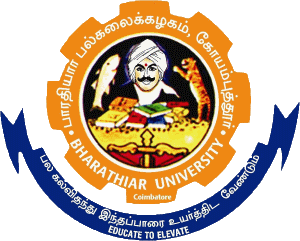 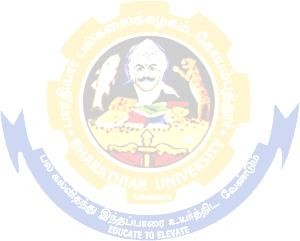 BHARATHIAR UNIVERSITY :: COIMBATORE-641 046.B.A. HISTORY Curriculum (CBCS Pattern)Colleges(For the students admitted during the academic year 2020 – 2021 onwards)$ Includes 25 marks to Continuous Internal Assessment for theory and practical papers respectively.              Employability Readiness ( Under Naan Mudalvaan Scheme )            **Courses Yet to be Mapped  for all Arts & Humanities  . @ No University Examinations. Only Continuous Internal Assessment (CIA) # No Continuous Internal Assessment (CIA). Only University Examinations.The topics for Expert Lectures, Online seminars - Webinar on Contemporary Issues of Unit 6 in all courses can be decided by the Departments.SEMESTER I*S-Strong; M-Medium; L-LowSEMESTER I*S-Strong; M-Medium; L-LowSecond SemesterPage 12 of 96SEMESTER II*S-Strong; M-Medium; L-LowSEMESTER II*S-Strong; M-Medium; L-LowThird SemesterPage 18 of 96SEMESTER III*S-Strong; M-Medium; L-LowSEMESTER III*S-Strong; M-Medium; L-LowSEMESTER III*S-Strong; M-Medium; L-LowSEMESTER IV*S-Strong; M-Medium; L-LowSEMESTER –IV*S-Strong; M-Medium; L-LowSEMESTER - IV*S-Strong; M-Medium; L-LowFifth SemesterPage 33 of 96SEMESTER V*S-Strong; M-Medium; L-LowSEMESTER V*S-Strong; M-Medium; L-LowSEMESTER V*S-Strong; M-Medium; L-LowSEMESTER V*S-Strong; M-Medium; L-LowSEMESTER V*S-Strong; M-Medium; L-LowPage 44 of 96SEMESTER VI*S-Strong; M-Medium; L-LowSEMESTER VI*S-Strong; M-Medium; L-LowSEMESTER VI*S-Strong; M-Medium; L-LowSEMESTER VI*S-Strong; M-Medium; L-LowBHARATHIAR UNIVERSITY: COIMBATOREALLIED SUBJECT(For B.A. Economics / Defence Studies Candidates)HISTORY OF INDIA FROM 1600 AD TO 1857 AD - IWITH EFFECT FROM 2007-2008 and onwards*S-Strong; M-Medium; L-LowBHARATHIAR UNIVERSITY: COIMBATOREALLIED SUBJECT(For B.A. Economics / Defence Studies Candidates)HISTORY OF INDIA 1858 A.D. TO 1964 A.D. - IIWITH EFFECT FROM 2007-2008 and onwards*S-Strong; M-Medium; L-LowBHARATHIAR UNIVERSITY : COIMBATOREALLIED SUBJECT(Allied subject for History / Economics/ Defence Studies major subjects)PRINCIPLES OF POLITICAL SCIENCE - IWITH EFFECT FROM 2007-2008 and onwards*S-Strong; M-Medium; L-LowBHARATHIAR UNIVERSITY: COIMBATOREALLIED SUBJECT(For B.A. History/ History and Tourism)PRINCIPLES OF POLITICAL SCIENCE - IIWITH EFFECT FROM 2007-2008 and onwards*S-Strong; M-Medium; L-LowBHARATHIAR UNIVERSITY: COIMBATOREALLIED SUBJECTFor B.A. HISTORY CONSTITUTIONAL HISTORY OF INDIAFROM 1773A.D. TO 1892A.D. - IWITH EFFECT FROM 2007-2008 and onwards*S-Strong; M-Medium; L-LowBHARATHIAR UNIVERSITY : COIMBATOREALLIED SUBJECTFor B.A. HISTORYCONSTITUTIONAL HISTORY OF INDIA FROM 1892 A.D. TO 1950 A.D. - IIWITH EFFECT FROM 2007-2008 and onwards*S-Strong; M-Medium; L-LowBHARATHIAR UNIVERSITY : COIMBATOREALLIED SUBJECT(For B.A. History/ History and Tourism) PRINCIPLES OF GOVERNMENTWITH EFFECT FROM 2007-2008 and onwards*S-Strong; M-Medium; L-LowBHARATHIAR UNIVERSITY : COIMBATOREALLIED SUBJECT(For B.A. History/ History and Tourism) INDIAN CONSTITUTION.WITH EFFECT FROM 2007-2008 and onwards*S-Strong; M-Medium; L-LowPage 72 of 96ELECTIVE PAPERS SEMESTER V ELECTIVE I-A*S-Strong; M-Medium; L-LowSEMESTER -V ELECTIVE I-B*S-Strong; M-Medium; L-LowSEMESTER -V ELECTIVE I-C*S-Strong; M-Medium; L-LowSEMESTER- VIELECTIVE II-A*S-Strong; M-Medium; L-LowSEMESTER- VIELECTIVE II-B*S-Strong; M-Medium; L-LowSEMESTER- VI ELECTIVE II-C*S-Strong; M-Medium; L-LowSEMESTER- VIELECTIVE III-A*S-Strong; M-Medium; L-LowSEMESTER- VI ELECTIVE III-B*S-Strong; M-Medium; L-LowSEMESTER- VI ELECTIVE III-C*S-Strong; M-Medium; L-LowB. A. HISTORYSyllabus(With effect from 2020-2021)Program Code:DEPARTMENT OF HISTORYBharathiar University(A State University, Accredited with “A” Grade by NAAC and 13th Rank among Indian Universities by MHRD-NIRF)Coimbatore 641 046, INDIABHARATHIAR UNIVERSITY:: COIMBATORE - 641046 DEPARTMENT OF HISTORY (UG)MISSIONThe following Allied subjects are to be offered:ALLIED SUBJECTSFIRST YEAR – FIRST SEMESTER / SECOND YEAR - THIRD SEMESTERConstitutional History of India from 1773 A.D. to 1892 A.D.-IorPrinciples of GovernmentorGeneral Economics - 1orPrinciples of Political Science -1FIRST YEAR – SECOND SEMESTER / SECOND YEAR - FOURTH SEMESTERConstitutional History of India from 1892 A.D. to 1950 A.D. -IIorIndian ConstitutionorGeneral Economics - IIorPrinciples of Political Science - II.List of Elective subjects (Colleges can choose any one of the subject as electives)Elective - IA. Archaeology(For Semester-V)B. Human Resource ManagementC. Tourist Centres in India and AbroadElective - II	A. Introduction to Journalism and Mass Communication(For Semester-VI)B. Indian Cultural HeritageC. Public AdministrationElective - III	A. Tourism in Tamil Nadu(For Semester-VI)B. SociologyC. GeographyThree hours practicals per week Lab Ms Office – WordPrepare a Error Free DocumentPrepare a DocumentPrepare the TablesPrepare a Document in Newspaper column LayoutPerform Mail Merge operationCreate a web pageCreate an Excel SheetQuestion Paper Pattern for Practical in ESEChoose any 2 out of 5 questions	-	2×25=50 marksThe following Allied subjects are to be offered:ALLIED SUBJECTSFIRST YEAR – FIRST SEMESTER / SECOND YEAR - THIRD SEMESTERConstitutional History of India from 1773 A.D. to 1892 A.D.-IorPrinciples of GovernmentorGeneral Economics - 1orPrinciples of Political Science -1FIRST YEAR – SECOND SEMESTER / SECOND YEAR - FOURTH SEMESTERConstitutional History of India from 1892 A.D. to 1950 A.D. -IIorIndian ConstitutionorGeneral Economics - IIorPrinciples of Political Science - II.Program Educational Objectives (PEOs)Program Educational Objectives (PEOs)The B.A. History program describe accomplishments that graduates are expected to attainwithin five to seven years after graduationThe B.A. History program describe accomplishments that graduates are expected to attainwithin five to seven years after graduationPEO1Learn about past human behaviour that is relevant to the intellectual growth anddevelopment as an individual and can endow with valuable insight for future generations.PEO2To enable the students to improve their competency skills in the field of Educationand Teaching.PEO3To equip the students to acquire skills and knowledge required to pursue higher studies in the field of Archaeology, Museology, Epigraphy, Journalism, Tourismand Administration.PEO4To make the students to acquire a broad knowledge of history to become teachers.PEO5To motivate the students to take up professional courses in the field of educationand law.PEO6To train the students to appear for the competitive examinations.Program Specific Outcomes (PSOs)Program Specific Outcomes (PSOs)After the successful completion of B.A. History program, the students are expected toAfter the successful completion of B.A. History program, the students are expected toPSO1Learn and understand history with the ability to know the different historicaltimes of world and acquire knowledge of culture, events, facts, terminologies, conventions and methodology.PSO2Expand their vision to recognize the diversity of human experience in ethnicity,caste,	class,	religion,	sex	and	make	them	work	towardsUniversalBrotherhood.PSO3Equip with the essentialities of their chosen career.PSO4Acquire the knowledge of world cultures and their inter-connections with multicultural sensitivity.PSO5Recognize and evaluate the achievements of man in history and progress of ideas.PSO6Develop practical skills which help in the study and understanding of historicalevents.PSO7Install the feeling of patriotism in the hearts of the pupils.PSO8Analyze the relationship between the past and the present is lively presented in thehistory.PSO9Evaluate and recognize the values of History.PS10Equip to appear for Competitive ExaminationProgram Outcomes (POs)Program Outcomes (POs)On successful completion of the B.A. History program, students will be able toOn successful completion of the B.A. History program, students will be able toPO1Remember and obtain a wider knowledge of World History, Indian History, Regional History, Archaeology, Tourism, Journalism, and Computer application in History.PO2Understand the political, social and cultural facets of the world and develop their historical knowledge.PO3Apply his knowledge in the field of Politics, Education and Research.PO4Analyze the causes for changes in the course of history.PO5Evaluate the role of leaders in society.PO6Create an environment conducive to peaceful co-existence.PO7Acquire modern skills, aptitude and potentialities of most creative mode in history.PO8Worthy intellectual attitude will be developed among students.PO9Appreciate the achievements and values of their own times.PartCourseCodeCourseCodeTitle of the CourseCreditsHours / weekHours / weekMaximum MarksMaximum MarksMaximum MarksPartCourseCodeCourseCodeTitle of the CourseCreditsTheoryPracticalCIA$ESETotalFIRST SEMESTERFIRST SEMESTERFIRST SEMESTERFIRST SEMESTERFIRST SEMESTERFIRST SEMESTERFIRST SEMESTERFIRST SEMESTERFIRST SEMESTERFIRST SEMESTERILanguage-I46-2575100IIEnglish-I46-2575100IIICore-I: History of Indiaupto 647 A.D.35-205575IIICore-II: History of India from 647 A.D. to1526 A.D.35-205575IIIAllied-I46-2575100IVEnvironmental Studies#22--5050TotalTotalTotal20500SECOND SEMESTERSECOND SEMESTERSECOND SEMESTERSECOND SEMESTERSECOND SEMESTERSECOND SEMESTERSECOND SEMESTERSECOND SEMESTERSECOND SEMESTERILanguage-IILanguage-II46-2575100IIEnglish-IIEnglish-II46-2575100IIICore-III: History ofIndia from 1526 A.D. to 1707 A.D.Core-III: History ofIndia from 1526 A.D. to 1707 A.D.45-2575100IIICore-IV: History of India from 1707 A.D. to1857 A.D.Core-IV: History of India from 1707 A.D. to1857 A.D.45-2575100IIIAllied-IIAllied-II46-2575100IVValue Education-Human Rights #Value Education-Human Rights #22--5050TotalTotalTotal22550THIRD SEMESTERTHIRD SEMESTERTHIRD SEMESTERTHIRD SEMESTERTHIRD SEMESTERTHIRD SEMESTERTHIRD SEMESTERTHIRD SEMESTERTHIRD SEMESTERILanguage-IIILanguage-III46-2575100IIEnglish-IIIEnglish-III46-2575100IIICore-V: History of Indiafrom 1858 A.D. to 1947 A.D.Core-V: History of Indiafrom 1858 A.D. to 1947 A.D.44-2575100IIICore-VI: History ofIndia from 1947 A.D. to 2000 A.D.Core-VI: History ofIndia from 1947 A.D. to 2000 A.D.44-2575100IIIAllied-III45-2575100IVSkill Based Subject-I: Origin and Growth ofTourism33-205575IVTamil @/ Advanced Tamil # (OR) Non- Major Elective I(Yoga for Human Excellence) #/ Women’s Rights #/Constitution of India22-505050TotalTotal25625FOURTH SEMESTERFOURTH SEMESTERFOURTH SEMESTERFOURTH SEMESTERFOURTH SEMESTERFOURTH SEMESTERFOURTH SEMESTERFOURTH SEMESTERILanguage-IV46-2575100IIEnglish-IV46-2575100IIICore-VII: History of Tamil Nadu upto 1336A.D.44-2575100IIICore-VIII: History of Tamil Nadu from 1336A.D. to 1977 A.D.44-2575100IIIAllied-IV45-2575100IVSkill Based Subject-II:History and Disaster Management33-205575IVTamil @/ Advanced Tamil # (OR) Non- Major Elective- II:(General Awareness #)22-505050TotalTotal25625FIFTH SEMESTERFIFTH SEMESTERFIFTH SEMESTERFIFTH SEMESTERFIFTH SEMESTERFIFTH SEMESTERFIFTH SEMESTERFIFTH SEMESTERIIICore-IX: History of Europe from 1789 A.D.to 1945 A.D.46-2575100IIICore-X: History of England from 1603A.D. to 1945 A.D.46-2575100IIICore-XI: History ofUSA upto 1865 A.D46-2575100IIICore-XII: India and HerNeighbours45-2575100IIIElective-I44-2575100IVSkill Based Subject-III: Computer Application in History (Industry-4.0)- I3333--2020555575TotalTotal2323575SIXTH SEMESTERSIXTH SEMESTERSIXTH SEMESTERSIXTH SEMESTERSIXTH SEMESTERSIXTH SEMESTERSIXTH SEMESTERSIXTH SEMESTERSIXTH SEMESTERSIXTH SEMESTERSIXTH SEMESTERSIXTH SEMESTERSIXTH SEMESTERIIICore-XIII: World History from 1945 A.D.to 2000 A.D.4466--25257575100IIICore-XIV: History of USA from 1865 A.D. to1990 A.D.4466--25257575100IIICore-XV: AppliedHistory for Civil Service Examinations4455--25257575100IIIElective-II4455--25257575100IIIElective-III4455--25257575100IVSkill Based Subject-IV: Computer Application in History–I(FullyPractical)33--332525505075IVEmployability Readiness (Under Naan Mudalvaan Scheme) **      -      -       -       -        -        -     -     -    -    -No  creditsVExtension Activities @22----5050--50TotalTotalTotal2525625Grand TotalGrand TotalGrand Total1401403500ONLINE COURSESONLINE COURSESONLINE COURSESONLINE COURSESONLINE COURSESONLINE COURSESONLINE COURSESONLINE COURSESONLINE COURSESONLINE COURSESONLINE COURSESONLINE COURSESONLINE COURSESONLINE COURSESCourse codeCourse codeHISTORY OF INDIA UPTO 647 A.D.LTTPCCore- ICore- ICore- IHISTORY OF INDIA UPTO 647 A.D.3---3Pre-requisitePre-requisitePre-requisiteBasic knowledge in Indian Historyat School level.	VeSyllabusrsionSyllabusrsion2020-212020-212020-21Course Objectives:Course Objectives:Course Objectives:Course Objectives:Course Objectives:Course Objectives:Course Objectives:Course Objectives:Course Objectives:The main objectives of this course are to:Equip the students to know about the geographical features and itseffects on India.Educate the unifying factors amidst diversity.Learn the political and religious condition of India from 6th Century B.C.The main objectives of this course are to:Equip the students to know about the geographical features and itseffects on India.Educate the unifying factors amidst diversity.Learn the political and religious condition of India from 6th Century B.C.The main objectives of this course are to:Equip the students to know about the geographical features and itseffects on India.Educate the unifying factors amidst diversity.Learn the political and religious condition of India from 6th Century B.C.The main objectives of this course are to:Equip the students to know about the geographical features and itseffects on India.Educate the unifying factors amidst diversity.Learn the political and religious condition of India from 6th Century B.C.The main objectives of this course are to:Equip the students to know about the geographical features and itseffects on India.Educate the unifying factors amidst diversity.Learn the political and religious condition of India from 6th Century B.C.The main objectives of this course are to:Equip the students to know about the geographical features and itseffects on India.Educate the unifying factors amidst diversity.Learn the political and religious condition of India from 6th Century B.C.The main objectives of this course are to:Equip the students to know about the geographical features and itseffects on India.Educate the unifying factors amidst diversity.Learn the political and religious condition of India from 6th Century B.C.The main objectives of this course are to:Equip the students to know about the geographical features and itseffects on India.Educate the unifying factors amidst diversity.Learn the political and religious condition of India from 6th Century B.C.The main objectives of this course are to:Equip the students to know about the geographical features and itseffects on India.Educate the unifying factors amidst diversity.Learn the political and religious condition of India from 6th Century B.C.Expected Course Outcomes:Expected Course Outcomes:Expected Course Outcomes:Expected Course Outcomes:Expected Course Outcomes:Expected Course Outcomes:Expected Course Outcomes:Expected Course Outcomes:Expected Course Outcomes:On the successful completion of the course, student will be able to:On the successful completion of the course, student will be able to:On the successful completion of the course, student will be able to:On the successful completion of the course, student will be able to:On the successful completion of the course, student will be able to:On the successful completion of the course, student will be able to:On the successful completion of the course, student will be able to:On the successful completion of the course, student will be able to:On the successful completion of the course, student will be able to:1Recall the basic concepts and distinguish the different sources for the study ofIndian History.Recall the basic concepts and distinguish the different sources for the study ofIndian History.Recall the basic concepts and distinguish the different sources for the study ofIndian History.Recall the basic concepts and distinguish the different sources for the study ofIndian History.Recall the basic concepts and distinguish the different sources for the study ofIndian History.Recall the basic concepts and distinguish the different sources for the study ofIndian History.K1K12Understand the importance of geography for history.Understand the importance of geography for history.Understand the importance of geography for history.Understand the importance of geography for history.Understand the importance of geography for history.Understand the importance of geography for history.K2K23Explain the teachings of Buddha and Mahavira.Explain the teachings of Buddha and Mahavira.Explain the teachings of Buddha and Mahavira.Explain the teachings of Buddha and Mahavira.Explain the teachings of Buddha and Mahavira.Explain the teachings of Buddha and Mahavira.K3K34Realize the importance of Unity in Diversity.Realize the importance of Unity in Diversity.Realize the importance of Unity in Diversity.Realize the importance of Unity in Diversity.Realize the importance of Unity in Diversity.Realize the importance of Unity in Diversity.K4K45Evaluate the career of Asoka, Chandragupta, Kanishka, Harsha.Evaluate the career of Asoka, Chandragupta, Kanishka, Harsha.Evaluate the career of Asoka, Chandragupta, Kanishka, Harsha.Evaluate the career of Asoka, Chandragupta, Kanishka, Harsha.Evaluate the career of Asoka, Chandragupta, Kanishka, Harsha.Evaluate the career of Asoka, Chandragupta, Kanishka, Harsha.K5K5K1 - Remember; K2 - Understand; K3 - Apply; K4 - Analyze; K5 - Evaluate; K6 – CreateK1 - Remember; K2 - Understand; K3 - Apply; K4 - Analyze; K5 - Evaluate; K6 – CreateK1 - Remember; K2 - Understand; K3 - Apply; K4 - Analyze; K5 - Evaluate; K6 – CreateK1 - Remember; K2 - Understand; K3 - Apply; K4 - Analyze; K5 - Evaluate; K6 – CreateK1 - Remember; K2 - Understand; K3 - Apply; K4 - Analyze; K5 - Evaluate; K6 – CreateK1 - Remember; K2 - Understand; K3 - Apply; K4 - Analyze; K5 - Evaluate; K6 – CreateK1 - Remember; K2 - Understand; K3 - Apply; K4 - Analyze; K5 - Evaluate; K6 – CreateK1 - Remember; K2 - Understand; K3 - Apply; K4 - Analyze; K5 - Evaluate; K6 – CreateK1 - Remember; K2 - Understand; K3 - Apply; K4 - Analyze; K5 - Evaluate; K6 – CreateUnit:1Unit:1SOURCES OF STUDYSOURCES OF STUDY15 hours15 hours15 hours15 hours15 hoursEffects of Geography on Indian History - Unity in diversity - Pre-Historic Culture - Sources -Harappan Civilization - Vedic Civilization.Effects of Geography on Indian History - Unity in diversity - Pre-Historic Culture - Sources -Harappan Civilization - Vedic Civilization.Effects of Geography on Indian History - Unity in diversity - Pre-Historic Culture - Sources -Harappan Civilization - Vedic Civilization.Effects of Geography on Indian History - Unity in diversity - Pre-Historic Culture - Sources -Harappan Civilization - Vedic Civilization.Effects of Geography on Indian History - Unity in diversity - Pre-Historic Culture - Sources -Harappan Civilization - Vedic Civilization.Effects of Geography on Indian History - Unity in diversity - Pre-Historic Culture - Sources -Harappan Civilization - Vedic Civilization.Effects of Geography on Indian History - Unity in diversity - Pre-Historic Culture - Sources -Harappan Civilization - Vedic Civilization.Effects of Geography on Indian History - Unity in diversity - Pre-Historic Culture - Sources -Harappan Civilization - Vedic Civilization.Effects of Geography on Indian History - Unity in diversity - Pre-Historic Culture - Sources -Harappan Civilization - Vedic Civilization.Unit:2Unit:2RISE OF KINGDOMS AND RELIGIONRISE OF KINGDOMS AND RELIGION15 hours15 hours15 hours15 hours15 hoursMahajanapadas - Rise of Magadha - Life and teachings of Buddha and Mahavira - Invasion ofAlexander and its impact.Mahajanapadas - Rise of Magadha - Life and teachings of Buddha and Mahavira - Invasion ofAlexander and its impact.Mahajanapadas - Rise of Magadha - Life and teachings of Buddha and Mahavira - Invasion ofAlexander and its impact.Mahajanapadas - Rise of Magadha - Life and teachings of Buddha and Mahavira - Invasion ofAlexander and its impact.Mahajanapadas - Rise of Magadha - Life and teachings of Buddha and Mahavira - Invasion ofAlexander and its impact.Mahajanapadas - Rise of Magadha - Life and teachings of Buddha and Mahavira - Invasion ofAlexander and its impact.Mahajanapadas - Rise of Magadha - Life and teachings of Buddha and Mahavira - Invasion ofAlexander and its impact.Mahajanapadas - Rise of Magadha - Life and teachings of Buddha and Mahavira - Invasion ofAlexander and its impact.Mahajanapadas - Rise of Magadha - Life and teachings of Buddha and Mahavira - Invasion ofAlexander and its impact.Unit:3Unit:3RISE OF MAURYAN EMPIRERISE OF MAURYAN EMPIRE15 hours15 hours15 hours15 hours15 hoursRise and Consolidation of the Mauryan Empire - Asoka and the spread of Buddhism - The MauryanAdministration - Art and Architecture - The Sungas.Rise and Consolidation of the Mauryan Empire - Asoka and the spread of Buddhism - The MauryanAdministration - Art and Architecture - The Sungas.Rise and Consolidation of the Mauryan Empire - Asoka and the spread of Buddhism - The MauryanAdministration - Art and Architecture - The Sungas.Rise and Consolidation of the Mauryan Empire - Asoka and the spread of Buddhism - The MauryanAdministration - Art and Architecture - The Sungas.Rise and Consolidation of the Mauryan Empire - Asoka and the spread of Buddhism - The MauryanAdministration - Art and Architecture - The Sungas.Rise and Consolidation of the Mauryan Empire - Asoka and the spread of Buddhism - The MauryanAdministration - Art and Architecture - The Sungas.Rise and Consolidation of the Mauryan Empire - Asoka and the spread of Buddhism - The MauryanAdministration - Art and Architecture - The Sungas.Rise and Consolidation of the Mauryan Empire - Asoka and the spread of Buddhism - The MauryanAdministration - Art and Architecture - The Sungas.Rise and Consolidation of the Mauryan Empire - Asoka and the spread of Buddhism - The MauryanAdministration - Art and Architecture - The Sungas.Unit:4Unit:4THE KHUSHANS AND THE GUPTA EMPIRETHE KHUSHANS AND THE GUPTA EMPIRE14 hours14 hours14 hours14 hours14 hoursKanishka -Mahayanism - Gandhara Art - Rise and Consolidation of the Gupta Empire: SamudraGupta and Chandra Gupta II - Administration - Social and Economic life of the people - Art and Culture - Decline of the Guptas.Kanishka -Mahayanism - Gandhara Art - Rise and Consolidation of the Gupta Empire: SamudraGupta and Chandra Gupta II - Administration - Social and Economic life of the people - Art and Culture - Decline of the Guptas.Kanishka -Mahayanism - Gandhara Art - Rise and Consolidation of the Gupta Empire: SamudraGupta and Chandra Gupta II - Administration - Social and Economic life of the people - Art and Culture - Decline of the Guptas.Kanishka -Mahayanism - Gandhara Art - Rise and Consolidation of the Gupta Empire: SamudraGupta and Chandra Gupta II - Administration - Social and Economic life of the people - Art and Culture - Decline of the Guptas.Kanishka -Mahayanism - Gandhara Art - Rise and Consolidation of the Gupta Empire: SamudraGupta and Chandra Gupta II - Administration - Social and Economic life of the people - Art and Culture - Decline of the Guptas.Kanishka -Mahayanism - Gandhara Art - Rise and Consolidation of the Gupta Empire: SamudraGupta and Chandra Gupta II - Administration - Social and Economic life of the people - Art and Culture - Decline of the Guptas.Kanishka -Mahayanism - Gandhara Art - Rise and Consolidation of the Gupta Empire: SamudraGupta and Chandra Gupta II - Administration - Social and Economic life of the people - Art and Culture - Decline of the Guptas.Kanishka -Mahayanism - Gandhara Art - Rise and Consolidation of the Gupta Empire: SamudraGupta and Chandra Gupta II - Administration - Social and Economic life of the people - Art and Culture - Decline of the Guptas.Kanishka -Mahayanism - Gandhara Art - Rise and Consolidation of the Gupta Empire: SamudraGupta and Chandra Gupta II - Administration - Social and Economic life of the people - Art and Culture - Decline of the Guptas.Unit:5Unit:5HARSHA’S ADMINISTRATION14 hoursHarsha’s career and achievements - Administration - Social and Economic life of the people - Accounts of the foreign travellers.Maps: 1. Indus valley civilization, 2. Maurya Empire - Asoka, 3. Gupta Empire, 4. Harsha Empire.Harsha’s career and achievements - Administration - Social and Economic life of the people - Accounts of the foreign travellers.Maps: 1. Indus valley civilization, 2. Maurya Empire - Asoka, 3. Gupta Empire, 4. Harsha Empire.Harsha’s career and achievements - Administration - Social and Economic life of the people - Accounts of the foreign travellers.Maps: 1. Indus valley civilization, 2. Maurya Empire - Asoka, 3. Gupta Empire, 4. Harsha Empire.Harsha’s career and achievements - Administration - Social and Economic life of the people - Accounts of the foreign travellers.Maps: 1. Indus valley civilization, 2. Maurya Empire - Asoka, 3. Gupta Empire, 4. Harsha Empire.Unit:6Unit:6Contemporary Issues2 hoursExpert lectures, online seminars – webinarsExpert lectures, online seminars – webinarsExpert lectures, online seminars – webinarsExpert lectures, online seminars – webinarsTotal Lecture hours75 hoursBook(s) for StudyBook(s) for StudyBook(s) for StudyBook(s) for Study1Hans Raj,History of Ancient India, Surjeet Publications, Delhi, 1985.Hans Raj,History of Ancient India, Surjeet Publications, Delhi, 1985.Hans Raj,History of Ancient India, Surjeet Publications, Delhi, 1985.2Ramalingam T. S.,History of India upto 1206 AD, TSR Publications, 1982.Ramalingam T. S.,History of India upto 1206 AD, TSR Publications, 1982.Ramalingam T. S.,History of India upto 1206 AD, TSR Publications, 1982.3Sathyanatha IyerR.,History of India Vol I.Sathyanatha IyerR.,History of India Vol I.Sathyanatha IyerR.,History of India Vol I.Book (s) for ReferenceBook (s) for ReferenceBook (s) for ReferenceBook (s) for Reference1Basham A. L.,The Wonder that was India, Macmillan, India 2004.Basham A. L.,The Wonder that was India, Macmillan, India 2004.Basham A. L.,The Wonder that was India, Macmillan, India 2004.2Kundra,History of India, Kamal Arora Publishers, New Delhi, 1997Kundra,History of India, Kamal Arora Publishers, New Delhi, 1997Kundra,History of India, Kamal Arora Publishers, New Delhi, 19973Mahajan V. D.,History of Ancient India, S. Chand Publishing, 2016.Mahajan V. D.,History of Ancient India, S. Chand Publishing, 2016.Mahajan V. D.,History of Ancient India, S. Chand Publishing, 2016.4Majumdar R. C., Dutta K. K. and Roy Choudry - Advanced History of India, Macmillan IndiaLtd, Madras, 1985.Majumdar R. C., Dutta K. K. and Roy Choudry - Advanced History of India, Macmillan IndiaLtd, Madras, 1985.Majumdar R. C., Dutta K. K. and Roy Choudry - Advanced History of India, Macmillan IndiaLtd, Madras, 1985.5Neelakanda Sasthri K.A.,History of South India, Oxford, 1997.Neelakanda Sasthri K.A.,History of South India, Oxford, 1997.Neelakanda Sasthri K.A.,History of South India, Oxford, 1997.6Phalaksha,History of Ancient Period Vol-1, Shahshi Prakashana, 2013Phalaksha,History of Ancient Period Vol-1, Shahshi Prakashana, 2013Phalaksha,History of Ancient Period Vol-1, Shahshi Prakashana, 2013Related Online Contents [MOOC, SWAYAM, NPTEL, Websites etc.]Related Online Contents [MOOC, SWAYAM, NPTEL, Websites etc.]Related Online Contents [MOOC, SWAYAM, NPTEL, Websites etc.]Related Online Contents [MOOC, SWAYAM, NPTEL, Websites etc.]1https://www.youtube.com/watch?v=NFczNHrbXB0https://www.youtube.com/watch?v=NFczNHrbXB0https://www.youtube.com/watch?v=NFczNHrbXB02https://www.youtube.com/watch?v=W8Lc2-RYGNchttps://www.youtube.com/watch?v=W8Lc2-RYGNchttps://www.youtube.com/watch?v=W8Lc2-RYGNc3https://www.jagranjosh.com/general-knowledge/the-harshavardhana-era-1437388149-1https://www.jagranjosh.com/general-knowledge/the-harshavardhana-era-1437388149-1https://www.jagranjosh.com/general-knowledge/the-harshavardhana-era-1437388149-1Course Designed By: Prof. M. THANGAVEL, Asst. Prof. of History, Sri Vasavi College,Erode. Email: thangavelhistorysvc@gmail.comCourse Designed By: Prof. M. THANGAVEL, Asst. Prof. of History, Sri Vasavi College,Erode. Email: thangavelhistorysvc@gmail.comCourse Designed By: Prof. M. THANGAVEL, Asst. Prof. of History, Sri Vasavi College,Erode. Email: thangavelhistorysvc@gmail.comCourse Designed By: Prof. M. THANGAVEL, Asst. Prof. of History, Sri Vasavi College,Erode. Email: thangavelhistorysvc@gmail.comMapping with Programme OutcomesMapping with Programme OutcomesMapping with Programme OutcomesMapping with Programme OutcomesMapping with Programme OutcomesMapping with Programme OutcomesMapping with Programme OutcomesMapping with Programme OutcomesMapping with Programme OutcomesMapping with Programme OutcomesMapping with Programme OutcomesCosPO1PO2PO3PO4PO5PO6PO7PO8PO9PO10CO1SSMSMSSMSSCO2SSMSMSSMMMCO3SSSSMMMSSSCO4SSMSMSMMMSCO5SSMSSMMSSMCourse codeCourse codeHISTORY OF INDIA FROM 647 A.D. TO 1526 A.D.LTTPCCore - IICore - IICore - IIHISTORY OF INDIA FROM 647 A.D. TO 1526 A.D.3---3Pre-requisitePre-requisitePre-requisiteBasic knowledge in Indian History at Schoollevel.	VeSyllabusrsionSyllabusrsion2020-212020-212020-21Course Objectives:Course Objectives:Course Objectives:Course Objectives:Course Objectives:Course Objectives:Course Objectives:Course Objectives:Course Objectives:The main objectives of this course are to:Make the students to understand the political condition of India from 6th Century A.D. to 15th Century A.D.Impart the history of Arab’s conquest of Sind and rule of Delhi Sultanate.Educate about the administration of the Delhi Sultanate.The main objectives of this course are to:Make the students to understand the political condition of India from 6th Century A.D. to 15th Century A.D.Impart the history of Arab’s conquest of Sind and rule of Delhi Sultanate.Educate about the administration of the Delhi Sultanate.The main objectives of this course are to:Make the students to understand the political condition of India from 6th Century A.D. to 15th Century A.D.Impart the history of Arab’s conquest of Sind and rule of Delhi Sultanate.Educate about the administration of the Delhi Sultanate.The main objectives of this course are to:Make the students to understand the political condition of India from 6th Century A.D. to 15th Century A.D.Impart the history of Arab’s conquest of Sind and rule of Delhi Sultanate.Educate about the administration of the Delhi Sultanate.The main objectives of this course are to:Make the students to understand the political condition of India from 6th Century A.D. to 15th Century A.D.Impart the history of Arab’s conquest of Sind and rule of Delhi Sultanate.Educate about the administration of the Delhi Sultanate.The main objectives of this course are to:Make the students to understand the political condition of India from 6th Century A.D. to 15th Century A.D.Impart the history of Arab’s conquest of Sind and rule of Delhi Sultanate.Educate about the administration of the Delhi Sultanate.The main objectives of this course are to:Make the students to understand the political condition of India from 6th Century A.D. to 15th Century A.D.Impart the history of Arab’s conquest of Sind and rule of Delhi Sultanate.Educate about the administration of the Delhi Sultanate.The main objectives of this course are to:Make the students to understand the political condition of India from 6th Century A.D. to 15th Century A.D.Impart the history of Arab’s conquest of Sind and rule of Delhi Sultanate.Educate about the administration of the Delhi Sultanate.The main objectives of this course are to:Make the students to understand the political condition of India from 6th Century A.D. to 15th Century A.D.Impart the history of Arab’s conquest of Sind and rule of Delhi Sultanate.Educate about the administration of the Delhi Sultanate.Expected Course Outcomes:Expected Course Outcomes:Expected Course Outcomes:Expected Course Outcomes:Expected Course Outcomes:Expected Course Outcomes:Expected Course Outcomes:Expected Course Outcomes:Expected Course Outcomes:On the successful completion of the course, student will be able to:On the successful completion of the course, student will be able to:On the successful completion of the course, student will be able to:On the successful completion of the course, student will be able to:On the successful completion of the course, student will be able to:On the successful completion of the course, student will be able to:On the successful completion of the course, student will be able to:On the successful completion of the course, student will be able to:On the successful completion of the course, student will be able to:1Know the Arab Invasion of Sind.Know the Arab Invasion of Sind.Know the Arab Invasion of Sind.Know the Arab Invasion of Sind.Know the Arab Invasion of Sind.Know the Arab Invasion of Sind.K1K12Understand the effects of Arab and Turkish invasions.Understand the effects of Arab and Turkish invasions.Understand the effects of Arab and Turkish invasions.Understand the effects of Arab and Turkish invasions.Understand the effects of Arab and Turkish invasions.Understand the effects of Arab and Turkish invasions.K2K23Illustrate the Muslim dynasties that ruled Delhi in the Medieval period.Illustrate the Muslim dynasties that ruled Delhi in the Medieval period.Illustrate the Muslim dynasties that ruled Delhi in the Medieval period.Illustrate the Muslim dynasties that ruled Delhi in the Medieval period.Illustrate the Muslim dynasties that ruled Delhi in the Medieval period.Illustrate the Muslim dynasties that ruled Delhi in the Medieval period.K3K34Analyze the social and cultural impact of period.Analyze the social and cultural impact of period.Analyze the social and cultural impact of period.Analyze the social and cultural impact of period.Analyze the social and cultural impact of period.Analyze the social and cultural impact of period.K4K45Evaluate and differentiate the various dynasties of Delhi Sultanate.Evaluate and differentiate the various dynasties of Delhi Sultanate.Evaluate and differentiate the various dynasties of Delhi Sultanate.Evaluate and differentiate the various dynasties of Delhi Sultanate.Evaluate and differentiate the various dynasties of Delhi Sultanate.Evaluate and differentiate the various dynasties of Delhi Sultanate.K5K5K1 - Remember; K2 - Understand; K3 - Apply; K4 - Analyze; K5 - Evaluate; K6 – CreateK1 - Remember; K2 - Understand; K3 - Apply; K4 - Analyze; K5 - Evaluate; K6 – CreateK1 - Remember; K2 - Understand; K3 - Apply; K4 - Analyze; K5 - Evaluate; K6 – CreateK1 - Remember; K2 - Understand; K3 - Apply; K4 - Analyze; K5 - Evaluate; K6 – CreateK1 - Remember; K2 - Understand; K3 - Apply; K4 - Analyze; K5 - Evaluate; K6 – CreateK1 - Remember; K2 - Understand; K3 - Apply; K4 - Analyze; K5 - Evaluate; K6 – CreateK1 - Remember; K2 - Understand; K3 - Apply; K4 - Analyze; K5 - Evaluate; K6 – CreateK1 - Remember; K2 - Understand; K3 - Apply; K4 - Analyze; K5 - Evaluate; K6 – CreateK1 - Remember; K2 - Understand; K3 - Apply; K4 - Analyze; K5 - Evaluate; K6 – CreateUnit:1Unit:1RISE OF KINGDOMS IN NORTH INIDARISE OF KINGDOMS IN NORTH INIDA15 hours15 hours15 hours15 hours15 hoursRise of Palas - Prathiharas - Rastrakutas - Rajput kingdoms - Condition of society on the eve ofArab Invasion - Mohamed-Bin-Qasim.Rise of Palas - Prathiharas - Rastrakutas - Rajput kingdoms - Condition of society on the eve ofArab Invasion - Mohamed-Bin-Qasim.Rise of Palas - Prathiharas - Rastrakutas - Rajput kingdoms - Condition of society on the eve ofArab Invasion - Mohamed-Bin-Qasim.Rise of Palas - Prathiharas - Rastrakutas - Rajput kingdoms - Condition of society on the eve ofArab Invasion - Mohamed-Bin-Qasim.Rise of Palas - Prathiharas - Rastrakutas - Rajput kingdoms - Condition of society on the eve ofArab Invasion - Mohamed-Bin-Qasim.Rise of Palas - Prathiharas - Rastrakutas - Rajput kingdoms - Condition of society on the eve ofArab Invasion - Mohamed-Bin-Qasim.Rise of Palas - Prathiharas - Rastrakutas - Rajput kingdoms - Condition of society on the eve ofArab Invasion - Mohamed-Bin-Qasim.Rise of Palas - Prathiharas - Rastrakutas - Rajput kingdoms - Condition of society on the eve ofArab Invasion - Mohamed-Bin-Qasim.Rise of Palas - Prathiharas - Rastrakutas - Rajput kingdoms - Condition of society on the eve ofArab Invasion - Mohamed-Bin-Qasim.Unit:2Unit:2TURKISH INVASION AND THE SLAVE DYNASTYTURKISH INVASION AND THE SLAVE DYNASTY15 hours15 hours15 hours15 hours15 hoursInvasion of Mohammad of Ghazni - Ghori - Qutb-ud-din Aibak - Iltutmish - Raziya Begum -Balban.Invasion of Mohammad of Ghazni - Ghori - Qutb-ud-din Aibak - Iltutmish - Raziya Begum -Balban.Invasion of Mohammad of Ghazni - Ghori - Qutb-ud-din Aibak - Iltutmish - Raziya Begum -Balban.Invasion of Mohammad of Ghazni - Ghori - Qutb-ud-din Aibak - Iltutmish - Raziya Begum -Balban.Invasion of Mohammad of Ghazni - Ghori - Qutb-ud-din Aibak - Iltutmish - Raziya Begum -Balban.Invasion of Mohammad of Ghazni - Ghori - Qutb-ud-din Aibak - Iltutmish - Raziya Begum -Balban.Invasion of Mohammad of Ghazni - Ghori - Qutb-ud-din Aibak - Iltutmish - Raziya Begum -Balban.Invasion of Mohammad of Ghazni - Ghori - Qutb-ud-din Aibak - Iltutmish - Raziya Begum -Balban.Invasion of Mohammad of Ghazni - Ghori - Qutb-ud-din Aibak - Iltutmish - Raziya Begum -Balban.Unit:3Unit:3KHILJIS AND TUGLAQSKHILJIS AND TUGLAQS15 hours15 hours15 hours15 hours15 hoursAlauddin Khilji - Malik Kafur’s invasion - Mohammad-bin-Tughlak – Firoz Tughlak - Timur’sinvasion.Alauddin Khilji - Malik Kafur’s invasion - Mohammad-bin-Tughlak – Firoz Tughlak - Timur’sinvasion.Alauddin Khilji - Malik Kafur’s invasion - Mohammad-bin-Tughlak – Firoz Tughlak - Timur’sinvasion.Alauddin Khilji - Malik Kafur’s invasion - Mohammad-bin-Tughlak – Firoz Tughlak - Timur’sinvasion.Alauddin Khilji - Malik Kafur’s invasion - Mohammad-bin-Tughlak – Firoz Tughlak - Timur’sinvasion.Alauddin Khilji - Malik Kafur’s invasion - Mohammad-bin-Tughlak – Firoz Tughlak - Timur’sinvasion.Alauddin Khilji - Malik Kafur’s invasion - Mohammad-bin-Tughlak – Firoz Tughlak - Timur’sinvasion.Alauddin Khilji - Malik Kafur’s invasion - Mohammad-bin-Tughlak – Firoz Tughlak - Timur’sinvasion.Alauddin Khilji - Malik Kafur’s invasion - Mohammad-bin-Tughlak – Firoz Tughlak - Timur’sinvasion.Unit:4Unit:4LODI DYNASTY14 hoursThe Lodis:Bahlol Lodi - Sikandar Lodi- Administration under Delhi Sultanate- Decline of theSultanate.The Lodis:Bahlol Lodi - Sikandar Lodi- Administration under Delhi Sultanate- Decline of theSultanate.The Lodis:Bahlol Lodi - Sikandar Lodi- Administration under Delhi Sultanate- Decline of theSultanate.The Lodis:Bahlol Lodi - Sikandar Lodi- Administration under Delhi Sultanate- Decline of theSultanate.Unit:5Unit:5SOCIETY AND CULTURE14 hoursSocial and Economic life - Art and Architecture under the Sultanate- Bhakti movement.Maps: 1. Ghor Invasion, 2. Alauddin Khilji Empire, 3. Tughlaq Empire –Mohammed – bin- Tughlak, 4.Malik kafur’s South Indian campaigns.Social and Economic life - Art and Architecture under the Sultanate- Bhakti movement.Maps: 1. Ghor Invasion, 2. Alauddin Khilji Empire, 3. Tughlaq Empire –Mohammed – bin- Tughlak, 4.Malik kafur’s South Indian campaigns.Social and Economic life - Art and Architecture under the Sultanate- Bhakti movement.Maps: 1. Ghor Invasion, 2. Alauddin Khilji Empire, 3. Tughlaq Empire –Mohammed – bin- Tughlak, 4.Malik kafur’s South Indian campaigns.Social and Economic life - Art and Architecture under the Sultanate- Bhakti movement.Maps: 1. Ghor Invasion, 2. Alauddin Khilji Empire, 3. Tughlaq Empire –Mohammed – bin- Tughlak, 4.Malik kafur’s South Indian campaigns.Unit:6Unit:6Contemporary Issues2 hoursExpert lectures, online seminars – webinarsExpert lectures, online seminars – webinarsExpert lectures, online seminars – webinarsExpert lectures, online seminars – webinarsTotal Lecture hours75 hoursBook(s) for StudyBook(s) for StudyBook(s) for StudyBook(s) for Study1Kundra,History of India, Kamal Arora Publishers, New Delhi, 1997.Kundra,History of India, Kamal Arora Publishers, New Delhi, 1997.Kundra,History of India, Kamal Arora Publishers, New Delhi, 1997.2Phalaksha,History of Ancient Period Vol-1, Shahshi Prakashana, 2013.Phalaksha,History of Ancient Period Vol-1, Shahshi Prakashana, 2013.Phalaksha,History of Ancient Period Vol-1, Shahshi Prakashana, 2013.Book (s) for ReferenceBook (s) for ReferenceBook (s) for ReferenceBook (s) for Reference1Mahajan V. D.,Medieval India, S Chand, Eleventh edition, 1991.Mahajan V. D.,Medieval India, S Chand, Eleventh edition, 1991.Mahajan V. D.,Medieval India, S Chand, Eleventh edition, 1991.2Majumdar R. C., Dutta K. K., and Roy Choudry,Advanced History of India, Laxmi PublicationsPvt. Ltd.; Fourth edition, 2016.Majumdar R. C., Dutta K. K., and Roy Choudry,Advanced History of India, Laxmi PublicationsPvt. Ltd.; Fourth edition, 2016.Majumdar R. C., Dutta K. K., and Roy Choudry,Advanced History of India, Laxmi PublicationsPvt. Ltd.; Fourth edition, 2016.3Pandey, A.B., Early Medieval India, ed. 2 (Allahabad, Central Book Depot, 1970).Pandey, A.B., Early Medieval India, ed. 2 (Allahabad, Central Book Depot, 1970).Pandey, A.B., Early Medieval India, ed. 2 (Allahabad, Central Book Depot, 1970).4Sathyanatha Iyer R.,History of India Vol II, S. Viswanathan, 1941.Sathyanatha Iyer R.,History of India Vol II, S. Viswanathan, 1941.Sathyanatha Iyer R.,History of India Vol II, S. Viswanathan, 1941.5Satish Chandra, Medieval India, From Sultanate to the Mughals, Delhi, Har AnandPublications, 1997.Satish Chandra, Medieval India, From Sultanate to the Mughals, Delhi, Har AnandPublications, 1997.Satish Chandra, Medieval India, From Sultanate to the Mughals, Delhi, Har AnandPublications, 1997.Related Online Contents [MOOC, SWAYAM, NPTEL, Websites etc.]Related Online Contents [MOOC, SWAYAM, NPTEL, Websites etc.]Related Online Contents [MOOC, SWAYAM, NPTEL, Websites etc.]Related Online Contents [MOOC, SWAYAM, NPTEL, Websites etc.]1https://www.youtube.com/watch?v=ZBgYc8Ed5WYhttps://www.youtube.com/watch?v=ZBgYc8Ed5WYhttps://www.youtube.com/watch?v=ZBgYc8Ed5WY2https://en.wikipedia.org/wiki/Medieval_Indiahttps://en.wikipedia.org/wiki/Medieval_Indiahttps://en.wikipedia.org/wiki/Medieval_India3https://www.tutorialspoint.com/medieval_indian_history/medieval_indian_history_tutorial.pdfhttps://www.tutorialspoint.com/medieval_indian_history/medieval_indian_history_tutorial.pdfhttps://www.tutorialspoint.com/medieval_indian_history/medieval_indian_history_tutorial.pdfCourse Designed By: Dr. S. Z. Niazudeen, Asst. Prof. of History, Sri Vasavi College, Erode.Email:niazudeensz78@gmail.comCourse Designed By: Dr. S. Z. Niazudeen, Asst. Prof. of History, Sri Vasavi College, Erode.Email:niazudeensz78@gmail.comCourse Designed By: Dr. S. Z. Niazudeen, Asst. Prof. of History, Sri Vasavi College, Erode.Email:niazudeensz78@gmail.comCourse Designed By: Dr. S. Z. Niazudeen, Asst. Prof. of History, Sri Vasavi College, Erode.Email:niazudeensz78@gmail.comMapping with Programme OutcomesMapping with Programme OutcomesMapping with Programme OutcomesMapping with Programme OutcomesMapping with Programme OutcomesMapping with Programme OutcomesMapping with Programme OutcomesMapping with Programme OutcomesMapping with Programme OutcomesMapping with Programme OutcomesMapping with Programme OutcomesCosPO1PO2PO3PO4PO5PO6PO7PO8PO9PO10CO1SSSSMMMMMSCO2SSMSMMSMMSCO3SSSSMSSSSMCO4SMSSMSMSSMCO5SSSSSSMSSSCourse codeCourse codeHISTORY OF INDIA FROM 1526 A.D. TO 1707 A.D.LTTPCCore - IIICore - IIICore - IIIHISTORY OF INDIA FROM 1526 A.D. TO 1707 A.D.4---4Pre-requisitePre-requisitePre-requisiteElementary knowledge of Indian History	SVeyllabusrsionyllabusrsion2020-212020-212020-21Course Objectives:Course Objectives:Course Objectives:Course Objectives:Course Objectives:Course Objectives:Course Objectives:Course Objectives:Course Objectives:The main objectives of this course are to:Trace the history of Mughals and the key events that happened in between 1526 A.D. to 1707 A.D.Acquaint the students about the Mughals, Marathas and Vijayanagar ruler Krishnadevaraya.Inculcate the knowledge of political difference of the period and its impact on society and culture.The main objectives of this course are to:Trace the history of Mughals and the key events that happened in between 1526 A.D. to 1707 A.D.Acquaint the students about the Mughals, Marathas and Vijayanagar ruler Krishnadevaraya.Inculcate the knowledge of political difference of the period and its impact on society and culture.The main objectives of this course are to:Trace the history of Mughals and the key events that happened in between 1526 A.D. to 1707 A.D.Acquaint the students about the Mughals, Marathas and Vijayanagar ruler Krishnadevaraya.Inculcate the knowledge of political difference of the period and its impact on society and culture.The main objectives of this course are to:Trace the history of Mughals and the key events that happened in between 1526 A.D. to 1707 A.D.Acquaint the students about the Mughals, Marathas and Vijayanagar ruler Krishnadevaraya.Inculcate the knowledge of political difference of the period and its impact on society and culture.The main objectives of this course are to:Trace the history of Mughals and the key events that happened in between 1526 A.D. to 1707 A.D.Acquaint the students about the Mughals, Marathas and Vijayanagar ruler Krishnadevaraya.Inculcate the knowledge of political difference of the period and its impact on society and culture.The main objectives of this course are to:Trace the history of Mughals and the key events that happened in between 1526 A.D. to 1707 A.D.Acquaint the students about the Mughals, Marathas and Vijayanagar ruler Krishnadevaraya.Inculcate the knowledge of political difference of the period and its impact on society and culture.The main objectives of this course are to:Trace the history of Mughals and the key events that happened in between 1526 A.D. to 1707 A.D.Acquaint the students about the Mughals, Marathas and Vijayanagar ruler Krishnadevaraya.Inculcate the knowledge of political difference of the period and its impact on society and culture.The main objectives of this course are to:Trace the history of Mughals and the key events that happened in between 1526 A.D. to 1707 A.D.Acquaint the students about the Mughals, Marathas and Vijayanagar ruler Krishnadevaraya.Inculcate the knowledge of political difference of the period and its impact on society and culture.The main objectives of this course are to:Trace the history of Mughals and the key events that happened in between 1526 A.D. to 1707 A.D.Acquaint the students about the Mughals, Marathas and Vijayanagar ruler Krishnadevaraya.Inculcate the knowledge of political difference of the period and its impact on society and culture.Expected Course Outcomes:Expected Course Outcomes:Expected Course Outcomes:Expected Course Outcomes:Expected Course Outcomes:Expected Course Outcomes:Expected Course Outcomes:Expected Course Outcomes:Expected Course Outcomes:On the successful completion of the course, student will be able to:On the successful completion of the course, student will be able to:On the successful completion of the course, student will be able to:On the successful completion of the course, student will be able to:On the successful completion of the course, student will be able to:On the successful completion of the course, student will be able to:On the successful completion of the course, student will be able to:On the successful completion of the course, student will be able to:On the successful completion of the course, student will be able to:1Remember the important historical developments of mughal rule.Remember the important historical developments of mughal rule.Remember the important historical developments of mughal rule.Remember the important historical developments of mughal rule.Remember the important historical developments of mughal rule.Remember the important historical developments of mughal rule.K1K12Classify and compare the regimes of different dynasties and recognize and articulate about the diversity of historical experience.Classify and compare the regimes of different dynasties and recognize and articulate about the diversity of historical experience.Classify and compare the regimes of different dynasties and recognize and articulate about the diversity of historical experience.Classify and compare the regimes of different dynasties and recognize and articulate about the diversity of historical experience.Classify and compare the regimes of different dynasties and recognize and articulate about the diversity of historical experience.Classify and compare the regimes of different dynasties and recognize and articulate about the diversity of historical experience.K2K23Apply and accept the concept of religious harmony and its significance to IndiaApply and accept the concept of religious harmony and its significance to IndiaApply and accept the concept of religious harmony and its significance to IndiaApply and accept the concept of religious harmony and its significance to IndiaApply and accept the concept of religious harmony and its significance to IndiaApply and accept the concept of religious harmony and its significance to IndiaK3K34Analyze the drawbacks of political and religious animosities of the period.Analyze the drawbacks of political and religious animosities of the period.Analyze the drawbacks of political and religious animosities of the period.Analyze the drawbacks of political and religious animosities of the period.Analyze the drawbacks of political and religious animosities of the period.Analyze the drawbacks of political and religious animosities of the period.K4K45Evaluate the contributions of Mughals.Evaluate the contributions of Mughals.Evaluate the contributions of Mughals.Evaluate the contributions of Mughals.Evaluate the contributions of Mughals.Evaluate the contributions of Mughals.K5K5K1 - Remember; K2 - Understand; K3 - Apply; K4 - Analyze; K5 - Evaluate; K6 – CreateK1 - Remember; K2 - Understand; K3 - Apply; K4 - Analyze; K5 - Evaluate; K6 – CreateK1 - Remember; K2 - Understand; K3 - Apply; K4 - Analyze; K5 - Evaluate; K6 – CreateK1 - Remember; K2 - Understand; K3 - Apply; K4 - Analyze; K5 - Evaluate; K6 – CreateK1 - Remember; K2 - Understand; K3 - Apply; K4 - Analyze; K5 - Evaluate; K6 – CreateK1 - Remember; K2 - Understand; K3 - Apply; K4 - Analyze; K5 - Evaluate; K6 – CreateK1 - Remember; K2 - Understand; K3 - Apply; K4 - Analyze; K5 - Evaluate; K6 – CreateK1 - Remember; K2 - Understand; K3 - Apply; K4 - Analyze; K5 - Evaluate; K6 – CreateK1 - Remember; K2 - Understand; K3 - Apply; K4 - Analyze; K5 - Evaluate; K6 – CreateUnit:1Unit:1ESTABLISHMENT OF MUGHAL RULEESTABLISHMENT OF MUGHAL RULE15 hours15 hours15 hours15 hours15 hoursSources of Mughal History - India on the eve of Babur’s invasion - Early career of Babur - Battle ofPanipet and major campaigns - Causes for the success of Babur - Haumayun and his difficultiesSources of Mughal History - India on the eve of Babur’s invasion - Early career of Babur - Battle ofPanipet and major campaigns - Causes for the success of Babur - Haumayun and his difficultiesSources of Mughal History - India on the eve of Babur’s invasion - Early career of Babur - Battle ofPanipet and major campaigns - Causes for the success of Babur - Haumayun and his difficultiesSources of Mughal History - India on the eve of Babur’s invasion - Early career of Babur - Battle ofPanipet and major campaigns - Causes for the success of Babur - Haumayun and his difficultiesSources of Mughal History - India on the eve of Babur’s invasion - Early career of Babur - Battle ofPanipet and major campaigns - Causes for the success of Babur - Haumayun and his difficultiesSources of Mughal History - India on the eve of Babur’s invasion - Early career of Babur - Battle ofPanipet and major campaigns - Causes for the success of Babur - Haumayun and his difficultiesSources of Mughal History - India on the eve of Babur’s invasion - Early career of Babur - Battle ofPanipet and major campaigns - Causes for the success of Babur - Haumayun and his difficultiesSources of Mughal History - India on the eve of Babur’s invasion - Early career of Babur - Battle ofPanipet and major campaigns - Causes for the success of Babur - Haumayun and his difficultiesSources of Mughal History - India on the eve of Babur’s invasion - Early career of Babur - Battle ofPanipet and major campaigns - Causes for the success of Babur - Haumayun and his difficultiesUnit:2Unit:2SUR INTERLUDE AND THE REIGN OF MUGHALSSUR INTERLUDE AND THE REIGN OF MUGHALS15 hours15 hours15 hours15 hours15 hoursSher Shah and his rise to power - Shershah’s administration - Akbar - Conquests of Akbar-Religious policy - Rajput policy - Mansabdari system - Raja Todarmal - Jehangir - Nurjahan Junta - Shah Jahan.Sher Shah and his rise to power - Shershah’s administration - Akbar - Conquests of Akbar-Religious policy - Rajput policy - Mansabdari system - Raja Todarmal - Jehangir - Nurjahan Junta - Shah Jahan.Sher Shah and his rise to power - Shershah’s administration - Akbar - Conquests of Akbar-Religious policy - Rajput policy - Mansabdari system - Raja Todarmal - Jehangir - Nurjahan Junta - Shah Jahan.Sher Shah and his rise to power - Shershah’s administration - Akbar - Conquests of Akbar-Religious policy - Rajput policy - Mansabdari system - Raja Todarmal - Jehangir - Nurjahan Junta - Shah Jahan.Sher Shah and his rise to power - Shershah’s administration - Akbar - Conquests of Akbar-Religious policy - Rajput policy - Mansabdari system - Raja Todarmal - Jehangir - Nurjahan Junta - Shah Jahan.Sher Shah and his rise to power - Shershah’s administration - Akbar - Conquests of Akbar-Religious policy - Rajput policy - Mansabdari system - Raja Todarmal - Jehangir - Nurjahan Junta - Shah Jahan.Sher Shah and his rise to power - Shershah’s administration - Akbar - Conquests of Akbar-Religious policy - Rajput policy - Mansabdari system - Raja Todarmal - Jehangir - Nurjahan Junta - Shah Jahan.Sher Shah and his rise to power - Shershah’s administration - Akbar - Conquests of Akbar-Religious policy - Rajput policy - Mansabdari system - Raja Todarmal - Jehangir - Nurjahan Junta - Shah Jahan.Sher Shah and his rise to power - Shershah’s administration - Akbar - Conquests of Akbar-Religious policy - Rajput policy - Mansabdari system - Raja Todarmal - Jehangir - Nurjahan Junta - Shah Jahan.Unit:3Unit:3DISINTEGRATION OF MUGHALSDISINTEGRATION OF MUGHALS15 hours15 hours15 hours15 hours15 hoursAurungazeb - Conquest - Religious Policy - Rise of Marathas - Shivaji - Maratha Administration-Factors for the decline of Mughal EmpireAurungazeb - Conquest - Religious Policy - Rise of Marathas - Shivaji - Maratha Administration-Factors for the decline of Mughal EmpireAurungazeb - Conquest - Religious Policy - Rise of Marathas - Shivaji - Maratha Administration-Factors for the decline of Mughal EmpireAurungazeb - Conquest - Religious Policy - Rise of Marathas - Shivaji - Maratha Administration-Factors for the decline of Mughal EmpireAurungazeb - Conquest - Religious Policy - Rise of Marathas - Shivaji - Maratha Administration-Factors for the decline of Mughal EmpireAurungazeb - Conquest - Religious Policy - Rise of Marathas - Shivaji - Maratha Administration-Factors for the decline of Mughal EmpireAurungazeb - Conquest - Religious Policy - Rise of Marathas - Shivaji - Maratha Administration-Factors for the decline of Mughal EmpireAurungazeb - Conquest - Religious Policy - Rise of Marathas - Shivaji - Maratha Administration-Factors for the decline of Mughal EmpireAurungazeb - Conquest - Religious Policy - Rise of Marathas - Shivaji - Maratha Administration-Factors for the decline of Mughal EmpireUnit:4Unit:4POLITY IN SOUTHPOLITY IN SOUTH14 hours14 hours14 hours14 hours14 hoursKrishna Devaraya - Achievements and Administration - Social and Economic life - Art andArchitecture - The fall of the Bahmani kingdom and the emergence of Deccani Sultanates-RelationKrishna Devaraya - Achievements and Administration - Social and Economic life - Art andArchitecture - The fall of the Bahmani kingdom and the emergence of Deccani Sultanates-RelationKrishna Devaraya - Achievements and Administration - Social and Economic life - Art andArchitecture - The fall of the Bahmani kingdom and the emergence of Deccani Sultanates-RelationKrishna Devaraya - Achievements and Administration - Social and Economic life - Art andArchitecture - The fall of the Bahmani kingdom and the emergence of Deccani Sultanates-RelationKrishna Devaraya - Achievements and Administration - Social and Economic life - Art andArchitecture - The fall of the Bahmani kingdom and the emergence of Deccani Sultanates-RelationKrishna Devaraya - Achievements and Administration - Social and Economic life - Art andArchitecture - The fall of the Bahmani kingdom and the emergence of Deccani Sultanates-RelationKrishna Devaraya - Achievements and Administration - Social and Economic life - Art andArchitecture - The fall of the Bahmani kingdom and the emergence of Deccani Sultanates-RelationKrishna Devaraya - Achievements and Administration - Social and Economic life - Art andArchitecture - The fall of the Bahmani kingdom and the emergence of Deccani Sultanates-RelationKrishna Devaraya - Achievements and Administration - Social and Economic life - Art andArchitecture - The fall of the Bahmani kingdom and the emergence of Deccani Sultanates-Relationwith Vijayanagar-Deccan Policy of Mughals.with Vijayanagar-Deccan Policy of Mughals.with Vijayanagar-Deccan Policy of Mughals.with Vijayanagar-Deccan Policy of Mughals.with Vijayanagar-Deccan Policy of Mughals.with Vijayanagar-Deccan Policy of Mughals.Unit:5Unit:5Unit:5SOCIETY AND CUTLTURE14 hours14 hoursCondition of society – Nobility - Position of Women - Administration of the Mughals - Mughal Art and Architecture – Paintings – Literature - Abul Fazal.Maps: 1. Akbar’s Empire, 2. Aurangazeb’s Empire, 3. Shivaji’s Empire, 4.Vijayanagar Empire under Krishna Devaraya.Condition of society – Nobility - Position of Women - Administration of the Mughals - Mughal Art and Architecture – Paintings – Literature - Abul Fazal.Maps: 1. Akbar’s Empire, 2. Aurangazeb’s Empire, 3. Shivaji’s Empire, 4.Vijayanagar Empire under Krishna Devaraya.Condition of society – Nobility - Position of Women - Administration of the Mughals - Mughal Art and Architecture – Paintings – Literature - Abul Fazal.Maps: 1. Akbar’s Empire, 2. Aurangazeb’s Empire, 3. Shivaji’s Empire, 4.Vijayanagar Empire under Krishna Devaraya.Condition of society – Nobility - Position of Women - Administration of the Mughals - Mughal Art and Architecture – Paintings – Literature - Abul Fazal.Maps: 1. Akbar’s Empire, 2. Aurangazeb’s Empire, 3. Shivaji’s Empire, 4.Vijayanagar Empire under Krishna Devaraya.Condition of society – Nobility - Position of Women - Administration of the Mughals - Mughal Art and Architecture – Paintings – Literature - Abul Fazal.Maps: 1. Akbar’s Empire, 2. Aurangazeb’s Empire, 3. Shivaji’s Empire, 4.Vijayanagar Empire under Krishna Devaraya.Condition of society – Nobility - Position of Women - Administration of the Mughals - Mughal Art and Architecture – Paintings – Literature - Abul Fazal.Maps: 1. Akbar’s Empire, 2. Aurangazeb’s Empire, 3. Shivaji’s Empire, 4.Vijayanagar Empire under Krishna Devaraya.Unit:6Unit:6Unit:6Contemporary Issues2 hours2 hoursExpert lectures, online seminars – webinarsExpert lectures, online seminars – webinarsExpert lectures, online seminars – webinarsExpert lectures, online seminars – webinarsExpert lectures, online seminars – webinarsExpert lectures, online seminars – webinarsTotal Lecture hours75 hours75 hoursBook(s) for StudyBook(s) for StudyBook(s) for StudyBook(s) for StudyBook(s) for StudyBook(s) for Study1Mahajan V.D., History of Medieval India, S. Chand, 1991.Mahajan V.D., History of Medieval India, S. Chand, 1991.Mahajan V.D., History of Medieval India, S. Chand, 1991.Mahajan V.D., History of Medieval India, S. Chand, 1991.Mahajan V.D., History of Medieval India, S. Chand, 1991.3Salma Ahamed Farooqi, A Comprehensive History of Medieval India from Twelfth to the MidEighteen Century, Pearson Education India, 2011.Salma Ahamed Farooqi, A Comprehensive History of Medieval India from Twelfth to the MidEighteen Century, Pearson Education India, 2011.Salma Ahamed Farooqi, A Comprehensive History of Medieval India from Twelfth to the MidEighteen Century, Pearson Education India, 2011.Salma Ahamed Farooqi, A Comprehensive History of Medieval India from Twelfth to the MidEighteen Century, Pearson Education India, 2011.Salma Ahamed Farooqi, A Comprehensive History of Medieval India from Twelfth to the MidEighteen Century, Pearson Education India, 2011.2Satish Chandra, History of Medieval India, Orient Black Swan Pvt. Ltd., Hyderabad, 2015.Satish Chandra, History of Medieval India, Orient Black Swan Pvt. Ltd., Hyderabad, 2015.Satish Chandra, History of Medieval India, Orient Black Swan Pvt. Ltd., Hyderabad, 2015.Satish Chandra, History of Medieval India, Orient Black Swan Pvt. Ltd., Hyderabad, 2015.Satish Chandra, History of Medieval India, Orient Black Swan Pvt. Ltd., Hyderabad, 2015.4.Srivastava A.L., The Mughal Empire, Shiva Lal Agarwala & Co., 1970.Srivastava A.L., The Mughal Empire, Shiva Lal Agarwala & Co., 1970.Srivastava A.L., The Mughal Empire, Shiva Lal Agarwala & Co., 1970.Srivastava A.L., The Mughal Empire, Shiva Lal Agarwala & Co., 1970.Srivastava A.L., The Mughal Empire, Shiva Lal Agarwala & Co., 1970.Book (s) for ReferenceBook (s) for ReferenceBook (s) for ReferenceBook (s) for ReferenceBook (s) for ReferenceBook (s) for Reference1Athar Ali M., Mughal India: Studies in Polity, Ideas, Society, and Culture, OUP India, 2008.Athar Ali M., Mughal India: Studies in Polity, Ideas, Society, and Culture, OUP India, 2008.Athar Ali M., Mughal India: Studies in Polity, Ideas, Society, and Culture, OUP India, 2008.Athar Ali M., Mughal India: Studies in Polity, Ideas, Society, and Culture, OUP India, 2008.Athar Ali M., Mughal India: Studies in Polity, Ideas, Society, and Culture, OUP India, 2008.2Banerji S. K.,Humayun Badshah, Vol. I, Nabu Press, 2011.Banerji S. K.,Humayun Badshah, Vol. I, Nabu Press, 2011.Banerji S. K.,Humayun Badshah, Vol. I, Nabu Press, 2011.Banerji S. K.,Humayun Badshah, Vol. I, Nabu Press, 2011.Banerji S. K.,Humayun Badshah, Vol. I, Nabu Press, 2011.3Beni Prasad,History of Jahangir, Bharatiya Kala Prakashan, 2013.Beni Prasad,History of Jahangir, Bharatiya Kala Prakashan, 2013.Beni Prasad,History of Jahangir, Bharatiya Kala Prakashan, 2013.Beni Prasad,History of Jahangir, Bharatiya Kala Prakashan, 2013.Beni Prasad,History of Jahangir, Bharatiya Kala Prakashan, 2013.4Ishwari Prasad, Life and Times of Humayun Padshah, S. C. Ghose at Calcutta Press PrivateLimited, 1955.Ishwari Prasad, Life and Times of Humayun Padshah, S. C. Ghose at Calcutta Press PrivateLimited, 1955.Ishwari Prasad, Life and Times of Humayun Padshah, S. C. Ghose at Calcutta Press PrivateLimited, 1955.Ishwari Prasad, Life and Times of Humayun Padshah, S. C. Ghose at Calcutta Press PrivateLimited, 1955.Ishwari Prasad, Life and Times of Humayun Padshah, S. C. Ghose at Calcutta Press PrivateLimited, 1955.5Mohd. Azhar Ansari, Socio-Cultural Life of the Great Mughals (1526-1707 AD), SandeepPrakashan, 2008.Mohd. Azhar Ansari, Socio-Cultural Life of the Great Mughals (1526-1707 AD), SandeepPrakashan, 2008.Mohd. Azhar Ansari, Socio-Cultural Life of the Great Mughals (1526-1707 AD), SandeepPrakashan, 2008.Mohd. Azhar Ansari, Socio-Cultural Life of the Great Mughals (1526-1707 AD), SandeepPrakashan, 2008.Mohd. Azhar Ansari, Socio-Cultural Life of the Great Mughals (1526-1707 AD), SandeepPrakashan, 2008.6Muzaffar Alam & Sanjay Subrahmanyam, The Mughal State (1526-1750), Oxford UniversityPress, 2000.Muzaffar Alam & Sanjay Subrahmanyam, The Mughal State (1526-1750), Oxford UniversityPress, 2000.Muzaffar Alam & Sanjay Subrahmanyam, The Mughal State (1526-1750), Oxford UniversityPress, 2000.Muzaffar Alam & Sanjay Subrahmanyam, The Mughal State (1526-1750), Oxford UniversityPress, 2000.Muzaffar Alam & Sanjay Subrahmanyam, The Mughal State (1526-1750), Oxford UniversityPress, 2000.7Qanungo. K.A.,Sher Shah and His Times, Orient Longmans, 1965.Qanungo. K.A.,Sher Shah and His Times, Orient Longmans, 1965.Qanungo. K.A.,Sher Shah and His Times, Orient Longmans, 1965.Qanungo. K.A.,Sher Shah and His Times, Orient Longmans, 1965.Qanungo. K.A.,Sher Shah and His Times, Orient Longmans, 1965.8Raychaudhuri T., (ed.) Cambridge Economic History of India, vol. I, Cambridge UniversityPress, 1982.Raychaudhuri T., (ed.) Cambridge Economic History of India, vol. I, Cambridge UniversityPress, 1982.Raychaudhuri T., (ed.) Cambridge Economic History of India, vol. I, Cambridge UniversityPress, 1982.Raychaudhuri T., (ed.) Cambridge Economic History of India, vol. I, Cambridge UniversityPress, 1982.Raychaudhuri T., (ed.) Cambridge Economic History of India, vol. I, Cambridge UniversityPress, 1982.9Rushbrook Williams: An Empire Builder of the Sixteenth Century, Kessinger Publishing, 2010.Rushbrook Williams: An Empire Builder of the Sixteenth Century, Kessinger Publishing, 2010.Rushbrook Williams: An Empire Builder of the Sixteenth Century, Kessinger Publishing, 2010.Rushbrook Williams: An Empire Builder of the Sixteenth Century, Kessinger Publishing, 2010.Rushbrook Williams: An Empire Builder of the Sixteenth Century, Kessinger Publishing, 2010.11Sharma S. R.,The Religious Policy of the Mughal Emperors, Book Enclave, 2001.Sharma S. R.,The Religious Policy of the Mughal Emperors, Book Enclave, 2001.Sharma S. R.,The Religious Policy of the Mughal Emperors, Book Enclave, 2001.Sharma S. R.,The Religious Policy of the Mughal Emperors, Book Enclave, 2001.Sharma S. R.,The Religious Policy of the Mughal Emperors, Book Enclave, 2001.10Saksena B. P.,History of Shah Jahan of Delhi, Bharatiya Kala Prakashan, 2013.Saksena B. P.,History of Shah Jahan of Delhi, Bharatiya Kala Prakashan, 2013.Saksena B. P.,History of Shah Jahan of Delhi, Bharatiya Kala Prakashan, 2013.Saksena B. P.,History of Shah Jahan of Delhi, Bharatiya Kala Prakashan, 2013.Saksena B. P.,History of Shah Jahan of Delhi, Bharatiya Kala Prakashan, 2013.Related Online Contents [MOOC, SWAYAM, NPTEL, Websites etc.]Related Online Contents [MOOC, SWAYAM, NPTEL, Websites etc.]Related Online Contents [MOOC, SWAYAM, NPTEL, Websites etc.]Related Online Contents [MOOC, SWAYAM, NPTEL, Websites etc.]Related Online Contents [MOOC, SWAYAM, NPTEL, Websites etc.]Related Online Contents [MOOC, SWAYAM, NPTEL, Websites etc.]11e-Pathasala,	https://epgp.inflibnet.ac.in/Home/ViewSubject?catid=829,	Subject:	IndianCulture, Paper 1: Outlines of Indian History, E Text and Self Learning Module: M-24 to 29.e-Pathasala,	https://epgp.inflibnet.ac.in/Home/ViewSubject?catid=829,	Subject:	IndianCulture, Paper 1: Outlines of Indian History, E Text and Self Learning Module: M-24 to 29.e-Pathasala,	https://epgp.inflibnet.ac.in/Home/ViewSubject?catid=829,	Subject:	IndianCulture, Paper 1: Outlines of Indian History, E Text and Self Learning Module: M-24 to 29.2.2.https://www.rarebooksocietyofindia.org/book_archive/196174216674_10154899028046675.https://www.rarebooksocietyofindia.org/book_archive/196174216674_10154899028046675.https://www.rarebooksocietyofindia.org/book_archive/196174216674_10154899028046675.pdf (Religious Policy of Mughals by R.S. Sharma)3.e-Pathasala, https://epgp.inflibnet.ac.in/Home/ViewSubject?catid=829 , Subject: Indian Culture,Paper 10: Outlines of Indian History, E Text and Self Learning Module: M-24 to 29.4.https://en.wikipedia.org/wiki/Mughal_emperors5.http://www.historyworld.net/wrldhis/PlainTextHistories.asp?ParagraphID=hkj https://www.youtube.com/watch?v=m2KLMxyWh9Q https://www.youtube.com/watch?v=5T_Q_VWjZGU (Social and Political Formation andEconomy of Vijayanagar Empire)Course Designed By: Dr. S. Z. NIAZUDEEN, Asst. Prof. of History, Sri Vasavi College, ErodeEmail:niazudeensz78@gmail.comCourse Designed By: Dr. S. Z. NIAZUDEEN, Asst. Prof. of History, Sri Vasavi College, ErodeEmail:niazudeensz78@gmail.comMapping with Programme OutcomesMapping with Programme OutcomesMapping with Programme OutcomesMapping with Programme OutcomesMapping with Programme OutcomesMapping with Programme OutcomesMapping with Programme OutcomesMapping with Programme OutcomesMapping with Programme OutcomesMapping with Programme OutcomesMapping with Programme OutcomesCosPO1PO2PO3PO4PO5PO6PO7PO8PO9PO10CO1SSSMMSMSMSCO3SSSMMMSMSSCO3SSSMMSMSSSCO4SSSSMSSMSSCO5SSSMSMSMSSCourse codeCourse codeHISTORY OF INDIA 1707 A.D. TO 1858 A.D.LTTPCCore - IVCore - IVCore - IVHISTORY OF INDIA 1707 A.D. TO 1858 A.D.4---4Pre-requisitePre-requisitePre-requisiteElementary knowledge of Indian History	VeSyllabusrsionSyllabusrsion2020-212020-212020-21Course Objectives:Course Objectives:Course Objectives:Course Objectives:Course Objectives:Course Objectives:Course Objectives:Course Objectives:Course Objectives:The main objectives of this course are to:Trace the establishment of British power in Bengal.Acquaint the students about the contribution of Warren Hasting’s Administrative reforms in British India.Make the students to know about the British imperialistic policy in India.The main objectives of this course are to:Trace the establishment of British power in Bengal.Acquaint the students about the contribution of Warren Hasting’s Administrative reforms in British India.Make the students to know about the British imperialistic policy in India.The main objectives of this course are to:Trace the establishment of British power in Bengal.Acquaint the students about the contribution of Warren Hasting’s Administrative reforms in British India.Make the students to know about the British imperialistic policy in India.The main objectives of this course are to:Trace the establishment of British power in Bengal.Acquaint the students about the contribution of Warren Hasting’s Administrative reforms in British India.Make the students to know about the British imperialistic policy in India.The main objectives of this course are to:Trace the establishment of British power in Bengal.Acquaint the students about the contribution of Warren Hasting’s Administrative reforms in British India.Make the students to know about the British imperialistic policy in India.The main objectives of this course are to:Trace the establishment of British power in Bengal.Acquaint the students about the contribution of Warren Hasting’s Administrative reforms in British India.Make the students to know about the British imperialistic policy in India.The main objectives of this course are to:Trace the establishment of British power in Bengal.Acquaint the students about the contribution of Warren Hasting’s Administrative reforms in British India.Make the students to know about the British imperialistic policy in India.The main objectives of this course are to:Trace the establishment of British power in Bengal.Acquaint the students about the contribution of Warren Hasting’s Administrative reforms in British India.Make the students to know about the British imperialistic policy in India.The main objectives of this course are to:Trace the establishment of British power in Bengal.Acquaint the students about the contribution of Warren Hasting’s Administrative reforms in British India.Make the students to know about the British imperialistic policy in India.Expected Course Outcomes:Expected Course Outcomes:Expected Course Outcomes:Expected Course Outcomes:Expected Course Outcomes:Expected Course Outcomes:Expected Course Outcomes:Expected Course Outcomes:Expected Course Outcomes:On the successful completion of the course, student will be able to:On the successful completion of the course, student will be able to:On the successful completion of the course, student will be able to:On the successful completion of the course, student will be able to:On the successful completion of the course, student will be able to:On the successful completion of the course, student will be able to:On the successful completion of the course, student will be able to:On the successful completion of the course, student will be able to:On the successful completion of the course, student will be able to:1Remember the British Administrators and their reforms.Remember the British Administrators and their reforms.Remember the British Administrators and their reforms.Remember the British Administrators and their reforms.Remember the British Administrators and their reforms.Remember the British Administrators and their reforms.K1K12Understand the colonial wars and their impact.Understand the colonial wars and their impact.Understand the colonial wars and their impact.Understand the colonial wars and their impact.Understand the colonial wars and their impact.Understand the colonial wars and their impact.K2K23Apply the constitutional provisions to understand the present political developments.Apply the constitutional provisions to understand the present political developments.Apply the constitutional provisions to understand the present political developments.Apply the constitutional provisions to understand the present political developments.Apply the constitutional provisions to understand the present political developments.Apply the constitutional provisions to understand the present political developments.K3K34Analyze the role of Dalhousie in modernization in India.Analyze the role of Dalhousie in modernization in India.Analyze the role of Dalhousie in modernization in India.Analyze the role of Dalhousie in modernization in India.Analyze the role of Dalhousie in modernization in India.Analyze the role of Dalhousie in modernization in India.K4K45Evaluate the social reforms and changes in Indian society.Evaluate the social reforms and changes in Indian society.Evaluate the social reforms and changes in Indian society.Evaluate the social reforms and changes in Indian society.Evaluate the social reforms and changes in Indian society.Evaluate the social reforms and changes in Indian society.K5K5K1 - Remember; K2 - Understand; K3 - Apply; K4 - Analyze; K5 - Evaluate; K6 – CreateK1 - Remember; K2 - Understand; K3 - Apply; K4 - Analyze; K5 - Evaluate; K6 – CreateK1 - Remember; K2 - Understand; K3 - Apply; K4 - Analyze; K5 - Evaluate; K6 – CreateK1 - Remember; K2 - Understand; K3 - Apply; K4 - Analyze; K5 - Evaluate; K6 – CreateK1 - Remember; K2 - Understand; K3 - Apply; K4 - Analyze; K5 - Evaluate; K6 – CreateK1 - Remember; K2 - Understand; K3 - Apply; K4 - Analyze; K5 - Evaluate; K6 – CreateK1 - Remember; K2 - Understand; K3 - Apply; K4 - Analyze; K5 - Evaluate; K6 – CreateK1 - Remember; K2 - Understand; K3 - Apply; K4 - Analyze; K5 - Evaluate; K6 – CreateK1 - Remember; K2 - Understand; K3 - Apply; K4 - Analyze; K5 - Evaluate; K6 – CreateUnit:1Unit:1MARATHA CONFEDERACYMARATHA CONFEDERACY15 hours15 hours15 hours15 hours15 hoursMaratha Confederacy -Peshwas - Balaji Viswanath - Baji Rao I - Balaji Baji Rao - Third Battle ofPanipat.Maratha Confederacy -Peshwas - Balaji Viswanath - Baji Rao I - Balaji Baji Rao - Third Battle ofPanipat.Maratha Confederacy -Peshwas - Balaji Viswanath - Baji Rao I - Balaji Baji Rao - Third Battle ofPanipat.Maratha Confederacy -Peshwas - Balaji Viswanath - Baji Rao I - Balaji Baji Rao - Third Battle ofPanipat.Maratha Confederacy -Peshwas - Balaji Viswanath - Baji Rao I - Balaji Baji Rao - Third Battle ofPanipat.Maratha Confederacy -Peshwas - Balaji Viswanath - Baji Rao I - Balaji Baji Rao - Third Battle ofPanipat.Maratha Confederacy -Peshwas - Balaji Viswanath - Baji Rao I - Balaji Baji Rao - Third Battle ofPanipat.Maratha Confederacy -Peshwas - Balaji Viswanath - Baji Rao I - Balaji Baji Rao - Third Battle ofPanipat.Maratha Confederacy -Peshwas - Balaji Viswanath - Baji Rao I - Balaji Baji Rao - Third Battle ofPanipat.Unit:2Unit:2ADVENT OF EUROPEANSADVENT OF EUROPEANS15 hours15 hours15 hours15 hours15 hoursAdvent of the Europeans - English East India Company - Carnatic Wars – Annexation of Bengal -Robert Clive.Advent of the Europeans - English East India Company - Carnatic Wars – Annexation of Bengal -Robert Clive.Advent of the Europeans - English East India Company - Carnatic Wars – Annexation of Bengal -Robert Clive.Advent of the Europeans - English East India Company - Carnatic Wars – Annexation of Bengal -Robert Clive.Advent of the Europeans - English East India Company - Carnatic Wars – Annexation of Bengal -Robert Clive.Advent of the Europeans - English East India Company - Carnatic Wars – Annexation of Bengal -Robert Clive.Advent of the Europeans - English East India Company - Carnatic Wars – Annexation of Bengal -Robert Clive.Advent of the Europeans - English East India Company - Carnatic Wars – Annexation of Bengal -Robert Clive.Advent of the Europeans - English East India Company - Carnatic Wars – Annexation of Bengal -Robert Clive.Unit:3Unit:3WARREN HASTINGS’S ADMINISTRATIVE REFORMSWARREN HASTINGS’S ADMINISTRATIVE REFORMS15 hours15 hours15 hours15 hours15 hoursLordWarren Hastings - Administrative Reforms - Trial of Warren Hastings - Anglo - MarathaRelations.LordWarren Hastings - Administrative Reforms - Trial of Warren Hastings - Anglo - MarathaRelations.LordWarren Hastings - Administrative Reforms - Trial of Warren Hastings - Anglo - MarathaRelations.LordWarren Hastings - Administrative Reforms - Trial of Warren Hastings - Anglo - MarathaRelations.LordWarren Hastings - Administrative Reforms - Trial of Warren Hastings - Anglo - MarathaRelations.LordWarren Hastings - Administrative Reforms - Trial of Warren Hastings - Anglo - MarathaRelations.Unit:4Unit:4Unit:4COLONIAL ADMINISTRATION14 hours14 hoursLord Cornwallis - Permanent Land Revenue Settlement - Anglo-Mysore relations - Lord Wellesley- Subsidiary Alliance - Merits and Demerits.Lord Cornwallis - Permanent Land Revenue Settlement - Anglo-Mysore relations - Lord Wellesley- Subsidiary Alliance - Merits and Demerits.Lord Cornwallis - Permanent Land Revenue Settlement - Anglo-Mysore relations - Lord Wellesley- Subsidiary Alliance - Merits and Demerits.Lord Cornwallis - Permanent Land Revenue Settlement - Anglo-Mysore relations - Lord Wellesley- Subsidiary Alliance - Merits and Demerits.Lord Cornwallis - Permanent Land Revenue Settlement - Anglo-Mysore relations - Lord Wellesley- Subsidiary Alliance - Merits and Demerits.Lord Cornwallis - Permanent Land Revenue Settlement - Anglo-Mysore relations - Lord Wellesley- Subsidiary Alliance - Merits and Demerits.Unit:5Unit:5Unit:5COLONIAL ADMINISTRATION14 hours14 hoursLord Hastings - Reforms - Gurkha War - Pindaris - Lord William Bentinck - Reforms - Lord Dalhousie - Administration - Doctrine of Lapse -Burmese Wars - Revolt of 1857 A.D.- Causes - Course - Results.Maps: 1. Carnatic wars, 2. India under Wellesley, 3. India under Dalhousie, 4. The Revolt of 1857.Lord Hastings - Reforms - Gurkha War - Pindaris - Lord William Bentinck - Reforms - Lord Dalhousie - Administration - Doctrine of Lapse -Burmese Wars - Revolt of 1857 A.D.- Causes - Course - Results.Maps: 1. Carnatic wars, 2. India under Wellesley, 3. India under Dalhousie, 4. The Revolt of 1857.Lord Hastings - Reforms - Gurkha War - Pindaris - Lord William Bentinck - Reforms - Lord Dalhousie - Administration - Doctrine of Lapse -Burmese Wars - Revolt of 1857 A.D.- Causes - Course - Results.Maps: 1. Carnatic wars, 2. India under Wellesley, 3. India under Dalhousie, 4. The Revolt of 1857.Lord Hastings - Reforms - Gurkha War - Pindaris - Lord William Bentinck - Reforms - Lord Dalhousie - Administration - Doctrine of Lapse -Burmese Wars - Revolt of 1857 A.D.- Causes - Course - Results.Maps: 1. Carnatic wars, 2. India under Wellesley, 3. India under Dalhousie, 4. The Revolt of 1857.Lord Hastings - Reforms - Gurkha War - Pindaris - Lord William Bentinck - Reforms - Lord Dalhousie - Administration - Doctrine of Lapse -Burmese Wars - Revolt of 1857 A.D.- Causes - Course - Results.Maps: 1. Carnatic wars, 2. India under Wellesley, 3. India under Dalhousie, 4. The Revolt of 1857.Lord Hastings - Reforms - Gurkha War - Pindaris - Lord William Bentinck - Reforms - Lord Dalhousie - Administration - Doctrine of Lapse -Burmese Wars - Revolt of 1857 A.D.- Causes - Course - Results.Maps: 1. Carnatic wars, 2. India under Wellesley, 3. India under Dalhousie, 4. The Revolt of 1857.Unit:6Unit:6Unit:6Contemporary Issues2 hours2 hoursExpert lectures, online seminars – webinarsExpert lectures, online seminars – webinarsExpert lectures, online seminars – webinarsExpert lectures, online seminars – webinarsExpert lectures, online seminars – webinarsExpert lectures, online seminars – webinarsTotalLecture hours75 hours75 hoursBook(s) for StudyBook(s) for StudyBook(s) for StudyBook(s) for StudyBook(s) for StudyBook(s) for Study11Mahajan. V.D.,An Advanced History of India, Mac Milan, New Delhi, 2002.Mahajan. V.D.,An Advanced History of India, Mac Milan, New Delhi, 2002.Mahajan. V.D.,An Advanced History of India, Mac Milan, New Delhi, 2002.Mahajan. V.D.,An Advanced History of India, Mac Milan, New Delhi, 2002.22Khurana A. L.,Modern India (1707 A.D-1967 A.D.), Lakshmi Narain Agarwal, 2017.Khurana A. L.,Modern India (1707 A.D-1967 A.D.), Lakshmi Narain Agarwal, 2017.Khurana A. L.,Modern India (1707 A.D-1967 A.D.), Lakshmi Narain Agarwal, 2017.Khurana A. L.,Modern India (1707 A.D-1967 A.D.), Lakshmi Narain Agarwal, 2017.Book (s) for ReferenceBook (s) for ReferenceBook (s) for ReferenceBook (s) for ReferenceBook (s) for ReferenceBook (s) for Reference11Bipin Chandra, Modern India, Orient Black Swan, 2018.Bipin Chandra, Modern India, Orient Black Swan, 2018.Bipin Chandra, Modern India, Orient Black Swan, 2018.Bipin Chandra, Modern India, Orient Black Swan, 2018.22Choudhary B. P.,History of India, Abhijeet Publication, New Delhi, 2012.Choudhary B. P.,History of India, Abhijeet Publication, New Delhi, 2012.Choudhary B. P.,History of India, Abhijeet Publication, New Delhi, 2012.Choudhary B. P.,History of India, Abhijeet Publication, New Delhi, 2012.33Mahajan V.D., Modern India, S. Chand & Company Ltd, New Delhi, 2012.Mahajan V.D., Modern India, S. Chand & Company Ltd, New Delhi, 2012.Mahajan V.D., Modern India, S. Chand & Company Ltd, New Delhi, 2012.Mahajan V.D., Modern India, S. Chand & Company Ltd, New Delhi, 2012.44Majumdar. R.C & Roy Choudri. H.C,An Advanced History of India, Macmillan Publishers, India Ltd, New Delhi, 1978.Majumdar. R.C & Roy Choudri. H.C,An Advanced History of India, Macmillan Publishers, India Ltd, New Delhi, 1978.Majumdar. R.C & Roy Choudri. H.C,An Advanced History of India, Macmillan Publishers, India Ltd, New Delhi, 1978.Majumdar. R.C & Roy Choudri. H.C,An Advanced History of India, Macmillan Publishers, India Ltd, New Delhi, 1978.55Ramalingam T.S., History of India 1707 to the present Day, TSR Publications, Madurai, 1994.Ramalingam T.S., History of India 1707 to the present Day, TSR Publications, Madurai, 1994.Ramalingam T.S., History of India 1707 to the present Day, TSR Publications, Madurai, 1994.Ramalingam T.S., History of India 1707 to the present Day, TSR Publications, Madurai, 1994.Related Online Contents [MOOC, SWAYAM, NPTEL, Websites etc.]Related Online Contents [MOOC, SWAYAM, NPTEL, Websites etc.]Related Online Contents [MOOC, SWAYAM, NPTEL, Websites etc.]Related Online Contents [MOOC, SWAYAM, NPTEL, Websites etc.]Related Online Contents [MOOC, SWAYAM, NPTEL, Websites etc.]Related Online Contents [MOOC, SWAYAM, NPTEL, Websites etc.]11https://en.wikipedia.org/wiki/The_History_of_British_Indiahttps://en.wikipedia.org/wiki/The_History_of_British_Indiahttps://en.wikipedia.org/wiki/The_History_of_British_Indiahttps://en.wikipedia.org/wiki/The_History_of_British_India22https://www.tutorialspoint.com/modern_indian_history/modern_indian_history_tutorial.pdfhttps://www.tutorialspoint.com/modern_indian_history/modern_indian_history_tutorial.pdfhttps://www.tutorialspoint.com/modern_indian_history/modern_indian_history_tutorial.pdfhttps://www.tutorialspoint.com/modern_indian_history/modern_indian_history_tutorial.pdf33https://www.tutorialspoint.com/modern_indian_history/modern_indian_history_tutorial.pdfhttps://www.tutorialspoint.com/modern_indian_history/modern_indian_history_tutorial.pdfhttps://www.tutorialspoint.com/modern_indian_history/modern_indian_history_tutorial.pdfhttps://www.tutorialspoint.com/modern_indian_history/modern_indian_history_tutorial.pdfCourse Designed By: Prof. S. PANDIYALAKSHMI, Asst. Prof. of History, Sri Vasavi College,Erode. Email:Course Designed By: Prof. S. PANDIYALAKSHMI, Asst. Prof. of History, Sri Vasavi College,Erode. Email:Course Designed By: Prof. S. PANDIYALAKSHMI, Asst. Prof. of History, Sri Vasavi College,Erode. Email:Course Designed By: Prof. S. PANDIYALAKSHMI, Asst. Prof. of History, Sri Vasavi College,Erode. Email:Course Designed By: Prof. S. PANDIYALAKSHMI, Asst. Prof. of History, Sri Vasavi College,Erode. Email:Course Designed By: Prof. S. PANDIYALAKSHMI, Asst. Prof. of History, Sri Vasavi College,Erode. Email:Mapping with Programme OutcomesMapping with Programme OutcomesMapping with Programme OutcomesMapping with Programme OutcomesCosPO1PO2PO3PO4PO5PO6PO7PO8PO9PO10CO1SSMSSMMSSSCO3SSMSSSMSSSCO3SSSSMMMMSMCO4SSMSMMSSMSCO5SSMSSSSMMSCourse codeCourse codeHISTORY OF INDIA 1858 A.D. TO 1947 A.D.LTTPCCore – VCore – VCore – VHISTORY OF INDIA 1858 A.D. TO 1947 A.D.4---4Pre-requisitePre-requisitePre-requisiteElementary knowledge of Indian History	SVeyllabusrsionyllabusrsion2020-212020-212020-21Course Objectives:Course Objectives:Course Objectives:Course Objectives:Course Objectives:Course Objectives:Course Objectives:Course Objectives:Course Objectives:The main objectives of this course are to:Educate about the emergence of Indian Nationalism.Inculcate the knowledge about the values cherished in the freedom movement.Teach the role played by the freedom fighters against the alien rule.The main objectives of this course are to:Educate about the emergence of Indian Nationalism.Inculcate the knowledge about the values cherished in the freedom movement.Teach the role played by the freedom fighters against the alien rule.The main objectives of this course are to:Educate about the emergence of Indian Nationalism.Inculcate the knowledge about the values cherished in the freedom movement.Teach the role played by the freedom fighters against the alien rule.The main objectives of this course are to:Educate about the emergence of Indian Nationalism.Inculcate the knowledge about the values cherished in the freedom movement.Teach the role played by the freedom fighters against the alien rule.The main objectives of this course are to:Educate about the emergence of Indian Nationalism.Inculcate the knowledge about the values cherished in the freedom movement.Teach the role played by the freedom fighters against the alien rule.The main objectives of this course are to:Educate about the emergence of Indian Nationalism.Inculcate the knowledge about the values cherished in the freedom movement.Teach the role played by the freedom fighters against the alien rule.The main objectives of this course are to:Educate about the emergence of Indian Nationalism.Inculcate the knowledge about the values cherished in the freedom movement.Teach the role played by the freedom fighters against the alien rule.The main objectives of this course are to:Educate about the emergence of Indian Nationalism.Inculcate the knowledge about the values cherished in the freedom movement.Teach the role played by the freedom fighters against the alien rule.The main objectives of this course are to:Educate about the emergence of Indian Nationalism.Inculcate the knowledge about the values cherished in the freedom movement.Teach the role played by the freedom fighters against the alien rule.Expected Course Outcomes:Expected Course Outcomes:Expected Course Outcomes:Expected Course Outcomes:Expected Course Outcomes:Expected Course Outcomes:Expected Course Outcomes:Expected Course Outcomes:Expected Course Outcomes:On the successful completion of the course, student will be able to:On the successful completion of the course, student will be able to:On the successful completion of the course, student will be able to:On the successful completion of the course, student will be able to:On the successful completion of the course, student will be able to:On the successful completion of the course, student will be able to:On the successful completion of the course, student will be able to:On the successful completion of the course, student will be able to:On the successful completion of the course, student will be able to:1Remember the historical events after Queen’s Proclamation.Remember the historical events after Queen’s Proclamation.Remember the historical events after Queen’s Proclamation.Remember the historical events after Queen’s Proclamation.Remember the historical events after Queen’s Proclamation.Remember the historical events after Queen’s Proclamation.K1K12Understand the factors responsible for emergence of Nationalism.Understand the factors responsible for emergence of Nationalism.Understand the factors responsible for emergence of Nationalism.Understand the factors responsible for emergence of Nationalism.Understand the factors responsible for emergence of Nationalism.Understand the factors responsible for emergence of Nationalism.K2K23Apply the principles of Ahimsa and Satyagraha.Apply the principles of Ahimsa and Satyagraha.Apply the principles of Ahimsa and Satyagraha.Apply the principles of Ahimsa and Satyagraha.Apply the principles of Ahimsa and Satyagraha.Apply the principles of Ahimsa and Satyagraha.K3K34Evaluate the importance to Independence.Evaluate the importance to Independence.Evaluate the importance to Independence.Evaluate the importance to Independence.Evaluate the importance to Independence.Evaluate the importance to Independence.K5K55Analyze the impact of Colonialism.Analyze the impact of Colonialism.Analyze the impact of Colonialism.Analyze the impact of Colonialism.Analyze the impact of Colonialism.Analyze the impact of Colonialism.K4K4K1 - Remember; K2 - Understand; K3 - Apply; K4 - Analyze; K5 - Evaluate; K6 – CreateK1 - Remember; K2 - Understand; K3 - Apply; K4 - Analyze; K5 - Evaluate; K6 – CreateK1 - Remember; K2 - Understand; K3 - Apply; K4 - Analyze; K5 - Evaluate; K6 – CreateK1 - Remember; K2 - Understand; K3 - Apply; K4 - Analyze; K5 - Evaluate; K6 – CreateK1 - Remember; K2 - Understand; K3 - Apply; K4 - Analyze; K5 - Evaluate; K6 – CreateK1 - Remember; K2 - Understand; K3 - Apply; K4 - Analyze; K5 - Evaluate; K6 – CreateK1 - Remember; K2 - Understand; K3 - Apply; K4 - Analyze; K5 - Evaluate; K6 – CreateK1 - Remember; K2 - Understand; K3 - Apply; K4 - Analyze; K5 - Evaluate; K6 – CreateK1 - Remember; K2 - Understand; K3 - Apply; K4 - Analyze; K5 - Evaluate; K6 – CreateUnit:1Unit:1BRITISH PARAMOUNTCYBRITISH PARAMOUNTCY12 hours12 hours12 hours12 hours12 hoursQueen's proclamation 1858- Lord Canning- Lord Lytton- Lord Ripon- Lord CurzonQueen's proclamation 1858- Lord Canning- Lord Lytton- Lord Ripon- Lord CurzonQueen's proclamation 1858- Lord Canning- Lord Lytton- Lord Ripon- Lord CurzonQueen's proclamation 1858- Lord Canning- Lord Lytton- Lord Ripon- Lord CurzonQueen's proclamation 1858- Lord Canning- Lord Lytton- Lord Ripon- Lord CurzonQueen's proclamation 1858- Lord Canning- Lord Lytton- Lord Ripon- Lord CurzonQueen's proclamation 1858- Lord Canning- Lord Lytton- Lord Ripon- Lord CurzonQueen's proclamation 1858- Lord Canning- Lord Lytton- Lord Ripon- Lord CurzonQueen's proclamation 1858- Lord Canning- Lord Lytton- Lord Ripon- Lord CurzonUnit:2Unit:2BIRTH OF INDIAN NATIONAL CONGRESSBIRTH OF INDIAN NATIONAL CONGRESS12 hours12 hours12 hours12 hours12 hoursBirth of Indian National Congress- Moderates and Extremists- Muslim League- Home RuleMovement.Birth of Indian National Congress- Moderates and Extremists- Muslim League- Home RuleMovement.Birth of Indian National Congress- Moderates and Extremists- Muslim League- Home RuleMovement.Birth of Indian National Congress- Moderates and Extremists- Muslim League- Home RuleMovement.Birth of Indian National Congress- Moderates and Extremists- Muslim League- Home RuleMovement.Birth of Indian National Congress- Moderates and Extremists- Muslim League- Home RuleMovement.Birth of Indian National Congress- Moderates and Extremists- Muslim League- Home RuleMovement.Birth of Indian National Congress- Moderates and Extremists- Muslim League- Home RuleMovement.Birth of Indian National Congress- Moderates and Extremists- Muslim League- Home RuleMovement.Unit:3Unit:3GANDHIAN ERAGANDHIAN ERA12 hours12 hours12 hours12 hours12 hoursGandhian Era:   Non   Co-Operation   Movement-   Civil   Disobedience   Movement-Round   TableConferences- Individual Satyagraha- Cripps’s Proposal.Gandhian Era:   Non   Co-Operation   Movement-   Civil   Disobedience   Movement-Round   TableConferences- Individual Satyagraha- Cripps’s Proposal.Gandhian Era:   Non   Co-Operation   Movement-   Civil   Disobedience   Movement-Round   TableConferences- Individual Satyagraha- Cripps’s Proposal.Gandhian Era:   Non   Co-Operation   Movement-   Civil   Disobedience   Movement-Round   TableConferences- Individual Satyagraha- Cripps’s Proposal.Gandhian Era:   Non   Co-Operation   Movement-   Civil   Disobedience   Movement-Round   TableConferences- Individual Satyagraha- Cripps’s Proposal.Gandhian Era:   Non   Co-Operation   Movement-   Civil   Disobedience   Movement-Round   TableConferences- Individual Satyagraha- Cripps’s Proposal.Gandhian Era:   Non   Co-Operation   Movement-   Civil   Disobedience   Movement-Round   TableConferences- Individual Satyagraha- Cripps’s Proposal.Gandhian Era:   Non   Co-Operation   Movement-   Civil   Disobedience   Movement-Round   TableConferences- Individual Satyagraha- Cripps’s Proposal.Gandhian Era:   Non   Co-Operation   Movement-   Civil   Disobedience   Movement-Round   TableConferences- Individual Satyagraha- Cripps’s Proposal.Unit:4Unit:4TOWARDS INDEPENDENCETOWARDS INDEPENDENCE11 hours11 hours11 hours11 hours11 hoursQuit India Movement– Indian National Army -Wavell Plan - Cabinet Mission plan - MountbattenPlanQuit India Movement– Indian National Army -Wavell Plan - Cabinet Mission plan - MountbattenPlanQuit India Movement– Indian National Army -Wavell Plan - Cabinet Mission plan - MountbattenPlanQuit India Movement– Indian National Army -Wavell Plan - Cabinet Mission plan - MountbattenPlanQuit India Movement– Indian National Army -Wavell Plan - Cabinet Mission plan - MountbattenPlanQuit India Movement– Indian National Army -Wavell Plan - Cabinet Mission plan - MountbattenPlanQuit India Movement– Indian National Army -Wavell Plan - Cabinet Mission plan - MountbattenPlanQuit India Movement– Indian National Army -Wavell Plan - Cabinet Mission plan - MountbattenPlanQuit India Movement– Indian National Army -Wavell Plan - Cabinet Mission plan - MountbattenPlanUnit:5Unit:5FREEDOM FIGHTERSFREEDOM FIGHTERS11 hours11 hours11 hours11 hours11 hoursIndian Independence Act 1947A.D. - Great Leaders: Gopala Krishna Gokhale, Mahatma Gandhi, Jawaharlal Nehru, Sardar Vallabhai Patel, V. O. Chidambaram, Rajaji.Maps: 1. India under Lord Lytton, 2. India under Lord Curzon, 3. French and Portuguese settlements in India on the eve of Independence. 4. Partition of India in 1947 A.D.Indian Independence Act 1947A.D. - Great Leaders: Gopala Krishna Gokhale, Mahatma Gandhi, Jawaharlal Nehru, Sardar Vallabhai Patel, V. O. Chidambaram, Rajaji.Maps: 1. India under Lord Lytton, 2. India under Lord Curzon, 3. French and Portuguese settlements in India on the eve of Independence. 4. Partition of India in 1947 A.D.Indian Independence Act 1947A.D. - Great Leaders: Gopala Krishna Gokhale, Mahatma Gandhi, Jawaharlal Nehru, Sardar Vallabhai Patel, V. O. Chidambaram, Rajaji.Maps: 1. India under Lord Lytton, 2. India under Lord Curzon, 3. French and Portuguese settlements in India on the eve of Independence. 4. Partition of India in 1947 A.D.Indian Independence Act 1947A.D. - Great Leaders: Gopala Krishna Gokhale, Mahatma Gandhi, Jawaharlal Nehru, Sardar Vallabhai Patel, V. O. Chidambaram, Rajaji.Maps: 1. India under Lord Lytton, 2. India under Lord Curzon, 3. French and Portuguese settlements in India on the eve of Independence. 4. Partition of India in 1947 A.D.Unit:6Unit:6Contemporary Issues2 hoursExpert lectures, online seminars – webinarsExpert lectures, online seminars – webinarsExpert lectures, online seminars – webinarsExpert lectures, online seminars – webinarsTotal Lecture hours60 hoursBook(s) for StudyBook(s) for StudyBook(s) for StudyBook(s) for Study1Keswani. K. B., History of Modern India from 1800 A.D-1984 A.D, Himalaya Publishing House,Bombay, 1985.Keswani. K. B., History of Modern India from 1800 A.D-1984 A.D, Himalaya Publishing House,Bombay, 1985.Keswani. K. B., History of Modern India from 1800 A.D-1984 A.D, Himalaya Publishing House,Bombay, 1985.2Venkatesan G.,History of Freedom Struggles in India, Rainbow Publication, Coimbatore, 1985.Venkatesan G.,History of Freedom Struggles in India, Rainbow Publication, Coimbatore, 1985.Venkatesan G.,History of Freedom Struggles in India, Rainbow Publication, Coimbatore, 1985.Book (s) for ReferenceBook (s) for ReferenceBook (s) for ReferenceBook (s) for Reference1Agarwal. R. C,Constitutional Development of India and National Movement, S. Chand &Carnet, New Delhi, 1986.Agarwal. R. C,Constitutional Development of India and National Movement, S. Chand &Carnet, New Delhi, 1986.Agarwal. R. C,Constitutional Development of India and National Movement, S. Chand &Carnet, New Delhi, 1986.2Mahajan V.D., History of National Movement in India, S. Chand & Carnet, New Delhi, 1985,Ed-III.Mahajan V.D., History of National Movement in India, S. Chand & Carnet, New Delhi, 1985,Ed-III.Mahajan V.D., History of National Movement in India, S. Chand & Carnet, New Delhi, 1985,Ed-III.3Majumdar R. C., An Advanced History of India Part III, MacMillan, 1988.Majumdar R. C., An Advanced History of India Part III, MacMillan, 1988.Majumdar R. C., An Advanced History of India Part III, MacMillan, 1988.4Sathianathaier, History of India Vol. III, S. Viswanathan, Madras, 1969.Sathianathaier, History of India Vol. III, S. Viswanathan, Madras, 1969.Sathianathaier, History of India Vol. III, S. Viswanathan, Madras, 1969.5Sharma S.R., Indian Movement 1857 A.D. – 1947 A.D., B.R. Publishing Corporation, Delhi,1988,Ed-1.Sharma S.R., Indian Movement 1857 A.D. – 1947 A.D., B.R. Publishing Corporation, Delhi,1988,Ed-1.Sharma S.R., Indian Movement 1857 A.D. – 1947 A.D., B.R. Publishing Corporation, Delhi,1988,Ed-1.Related Online Contents [MOOC, SWAYAM, NPTEL, Websites etc.]Related Online Contents [MOOC, SWAYAM, NPTEL, Websites etc.]Related Online Contents [MOOC, SWAYAM, NPTEL, Websites etc.]Related Online Contents [MOOC, SWAYAM, NPTEL, Websites etc.]1https://en.wikipedia.org/wiki/Indian_independence_movement#:~:text=The%20Indian%20Independence%20Movement%20was,Indian%20independence%20emerged%20from%20Bengal.https://en.wikipedia.org/wiki/Indian_independence_movement#:~:text=The%20Indian%20Independence%20Movement%20was,Indian%20independence%20emerged%20from%20Bengal.https://en.wikipedia.org/wiki/Indian_independence_movement#:~:text=The%20Indian%20Independence%20Movement%20was,Indian%20independence%20emerged%20from%20Bengal.2https://epgp.inflibnet.ac.in/Home/ViewSubject?catid=829	Module: 33 to 40https://epgp.inflibnet.ac.in/Home/ViewSubject?catid=829	Module: 33 to 40https://epgp.inflibnet.ac.in/Home/ViewSubject?catid=829	Module: 33 to 403https://en.wikipedia.org/wiki/History_of_the_Indian_National_Congresshttps://en.wikipedia.org/wiki/History_of_the_Indian_National_Congresshttps://en.wikipedia.org/wiki/History_of_the_Indian_National_CongressCourse Designed By: Prof. M. THANGAVEL, Asst. Prof. of History, Sri Vasavi College, Erode.Email: thangavelhistorysvc@gmail.comCourse Designed By: Prof. M. THANGAVEL, Asst. Prof. of History, Sri Vasavi College, Erode.Email: thangavelhistorysvc@gmail.comCourse Designed By: Prof. M. THANGAVEL, Asst. Prof. of History, Sri Vasavi College, Erode.Email: thangavelhistorysvc@gmail.comCourse Designed By: Prof. M. THANGAVEL, Asst. Prof. of History, Sri Vasavi College, Erode.Email: thangavelhistorysvc@gmail.comMapping with Programme OutcomesMapping with Programme OutcomesMapping with Programme OutcomesMapping with Programme OutcomesMapping with Programme OutcomesMapping with Programme OutcomesMapping with Programme OutcomesMapping with Programme OutcomesMapping with Programme OutcomesMapping with Programme OutcomesMapping with Programme OutcomesCosPO1PO2PO3PO4PO5PO6PO7PO8PO9PO10CO1SSSSMSMSMSCO3SSMSMSMMSSCO3SSSSMSSSSSCO4SSSSMMSMSSCO5SSMSSMSMSSCourse codeCourse codeHISTORY OF INDIA FROM 1947 A.D. TO 2000 A.D.LTTPCCore – VICore – VICore – VIHISTORY OF INDIA FROM 1947 A.D. TO 2000 A.D.4---4Pre-requisitePre-requisitePre-requisiteBasic knowledge of history	VeSyllabusrsionSyllabusrsion2020-212020-212020-21Course Objectives:Course Objectives:Course Objectives:Course Objectives:Course Objectives:Course Objectives:Course Objectives:Course Objectives:Course Objectives:The main objectives of this course are to:Learn about the history of Modern India in the Post- Independent period and the role of chief architects in building it.Know about the evolution of the Indian Constitution.Impart the role of planning commission, five year plans and the development of science and technology in India.The main objectives of this course are to:Learn about the history of Modern India in the Post- Independent period and the role of chief architects in building it.Know about the evolution of the Indian Constitution.Impart the role of planning commission, five year plans and the development of science and technology in India.The main objectives of this course are to:Learn about the history of Modern India in the Post- Independent period and the role of chief architects in building it.Know about the evolution of the Indian Constitution.Impart the role of planning commission, five year plans and the development of science and technology in India.The main objectives of this course are to:Learn about the history of Modern India in the Post- Independent period and the role of chief architects in building it.Know about the evolution of the Indian Constitution.Impart the role of planning commission, five year plans and the development of science and technology in India.The main objectives of this course are to:Learn about the history of Modern India in the Post- Independent period and the role of chief architects in building it.Know about the evolution of the Indian Constitution.Impart the role of planning commission, five year plans and the development of science and technology in India.The main objectives of this course are to:Learn about the history of Modern India in the Post- Independent period and the role of chief architects in building it.Know about the evolution of the Indian Constitution.Impart the role of planning commission, five year plans and the development of science and technology in India.The main objectives of this course are to:Learn about the history of Modern India in the Post- Independent period and the role of chief architects in building it.Know about the evolution of the Indian Constitution.Impart the role of planning commission, five year plans and the development of science and technology in India.The main objectives of this course are to:Learn about the history of Modern India in the Post- Independent period and the role of chief architects in building it.Know about the evolution of the Indian Constitution.Impart the role of planning commission, five year plans and the development of science and technology in India.The main objectives of this course are to:Learn about the history of Modern India in the Post- Independent period and the role of chief architects in building it.Know about the evolution of the Indian Constitution.Impart the role of planning commission, five year plans and the development of science and technology in India.Expected Course Outcomes:Expected Course Outcomes:Expected Course Outcomes:Expected Course Outcomes:Expected Course Outcomes:Expected Course Outcomes:Expected Course Outcomes:Expected Course Outcomes:Expected Course Outcomes:On the successful completion of the course, student will be able to:On the successful completion of the course, student will be able to:On the successful completion of the course, student will be able to:On the successful completion of the course, student will be able to:On the successful completion of the course, student will be able to:On the successful completion of the course, student will be able to:On the successful completion of the course, student will be able to:On the successful completion of the course, student will be able to:On the successful completion of the course, student will be able to:1List out the important events after the post Independence period of India.List out the important events after the post Independence period of India.List out the important events after the post Independence period of India.List out the important events after the post Independence period of India.List out the important events after the post Independence period of India.List out the important events after the post Independence period of India.K1K12Understand the foreign policy of India.Understand the foreign policy of India.Understand the foreign policy of India.Understand the foreign policy of India.Understand the foreign policy of India.Understand the foreign policy of India.K2K23Apply the ideals of national leader towards a better society.Apply the ideals of national leader towards a better society.Apply the ideals of national leader towards a better society.Apply the ideals of national leader towards a better society.Apply the ideals of national leader towards a better society.Apply the ideals of national leader towards a better society.K3K34Analyze the economic developments during the congress ministries.Analyze the economic developments during the congress ministries.Analyze the economic developments during the congress ministries.Analyze the economic developments during the congress ministries.Analyze the economic developments during the congress ministries.Analyze the economic developments during the congress ministries.K4K45Evaluate the National Front government and Kargil war.Evaluate the National Front government and Kargil war.Evaluate the National Front government and Kargil war.Evaluate the National Front government and Kargil war.Evaluate the National Front government and Kargil war.Evaluate the National Front government and Kargil war.K5K5K1 - Remember; K2 - Understand; K3 - Apply; K4 - Analyze; K5 - Evaluate; K6 – CreateK1 - Remember; K2 - Understand; K3 - Apply; K4 - Analyze; K5 - Evaluate; K6 – CreateK1 - Remember; K2 - Understand; K3 - Apply; K4 - Analyze; K5 - Evaluate; K6 – CreateK1 - Remember; K2 - Understand; K3 - Apply; K4 - Analyze; K5 - Evaluate; K6 – CreateK1 - Remember; K2 - Understand; K3 - Apply; K4 - Analyze; K5 - Evaluate; K6 – CreateK1 - Remember; K2 - Understand; K3 - Apply; K4 - Analyze; K5 - Evaluate; K6 – CreateK1 - Remember; K2 - Understand; K3 - Apply; K4 - Analyze; K5 - Evaluate; K6 – CreateK1 - Remember; K2 - Understand; K3 - Apply; K4 - Analyze; K5 - Evaluate; K6 – CreateK1 - Remember; K2 - Understand; K3 - Apply; K4 - Analyze; K5 - Evaluate; K6 – CreateUnit:1Unit:1INDIA ON THE EVE OF INDEPENDENCEINDIA ON THE EVE OF INDEPENDENCE12 hours12 hours12 hours12 hours12 hoursDawn of Independence - Partition of India - Sardar Vallabai Patel-Integration of Princely States-Republican Constitution of 1950 A.D.Dawn of Independence - Partition of India - Sardar Vallabai Patel-Integration of Princely States-Republican Constitution of 1950 A.D.Dawn of Independence - Partition of India - Sardar Vallabai Patel-Integration of Princely States-Republican Constitution of 1950 A.D.Dawn of Independence - Partition of India - Sardar Vallabai Patel-Integration of Princely States-Republican Constitution of 1950 A.D.Dawn of Independence - Partition of India - Sardar Vallabai Patel-Integration of Princely States-Republican Constitution of 1950 A.D.Dawn of Independence - Partition of India - Sardar Vallabai Patel-Integration of Princely States-Republican Constitution of 1950 A.D.Dawn of Independence - Partition of India - Sardar Vallabai Patel-Integration of Princely States-Republican Constitution of 1950 A.D.Dawn of Independence - Partition of India - Sardar Vallabai Patel-Integration of Princely States-Republican Constitution of 1950 A.D.Dawn of Independence - Partition of India - Sardar Vallabai Patel-Integration of Princely States-Republican Constitution of 1950 A.D.Unit:2Unit:2NEHRUVIAN ERANEHRUVIAN ERA12 hours12 hours12 hours12 hours12 hoursPlanning and Development - India’s Foreign Policy - NAM- Linguistic Reorganization of Indianstates - Growth of Education-Public Service Commission and its Role.Planning and Development - India’s Foreign Policy - NAM- Linguistic Reorganization of Indianstates - Growth of Education-Public Service Commission and its Role.Planning and Development - India’s Foreign Policy - NAM- Linguistic Reorganization of Indianstates - Growth of Education-Public Service Commission and its Role.Planning and Development - India’s Foreign Policy - NAM- Linguistic Reorganization of Indianstates - Growth of Education-Public Service Commission and its Role.Planning and Development - India’s Foreign Policy - NAM- Linguistic Reorganization of Indianstates - Growth of Education-Public Service Commission and its Role.Planning and Development - India’s Foreign Policy - NAM- Linguistic Reorganization of Indianstates - Growth of Education-Public Service Commission and its Role.Planning and Development - India’s Foreign Policy - NAM- Linguistic Reorganization of Indianstates - Growth of Education-Public Service Commission and its Role.Planning and Development - India’s Foreign Policy - NAM- Linguistic Reorganization of Indianstates - Growth of Education-Public Service Commission and its Role.Planning and Development - India’s Foreign Policy - NAM- Linguistic Reorganization of Indianstates - Growth of Education-Public Service Commission and its Role.Unit:3Unit:3INDIA AFTER NEHRUINDIA AFTER NEHRU12 hours12 hours12 hours12 hours12 hoursLal Bahadur Sastri-Tashkhent Agreement-Indira Gandhi – Reforms- Pokhran-I-Foreign Policy-Emergency.Lal Bahadur Sastri-Tashkhent Agreement-Indira Gandhi – Reforms- Pokhran-I-Foreign Policy-Emergency.Lal Bahadur Sastri-Tashkhent Agreement-Indira Gandhi – Reforms- Pokhran-I-Foreign Policy-Emergency.Lal Bahadur Sastri-Tashkhent Agreement-Indira Gandhi – Reforms- Pokhran-I-Foreign Policy-Emergency.Lal Bahadur Sastri-Tashkhent Agreement-Indira Gandhi – Reforms- Pokhran-I-Foreign Policy-Emergency.Lal Bahadur Sastri-Tashkhent Agreement-Indira Gandhi – Reforms- Pokhran-I-Foreign Policy-Emergency.Lal Bahadur Sastri-Tashkhent Agreement-Indira Gandhi – Reforms- Pokhran-I-Foreign Policy-Emergency.Lal Bahadur Sastri-Tashkhent Agreement-Indira Gandhi – Reforms- Pokhran-I-Foreign Policy-Emergency.Lal Bahadur Sastri-Tashkhent Agreement-Indira Gandhi – Reforms- Pokhran-I-Foreign Policy-Emergency.Unit:4Unit:4IMPACT OF EMERGENCYIMPACT OF EMERGENCYIMPACT OF EMERGENCY1111hoursJanata Party Rule-Morarji Desai-Charan Singh-Rolling Plan-Indira Gandhi’s second tenure-Operation Blue Star.Janata Party Rule-Morarji Desai-Charan Singh-Rolling Plan-Indira Gandhi’s second tenure-Operation Blue Star.Janata Party Rule-Morarji Desai-Charan Singh-Rolling Plan-Indira Gandhi’s second tenure-Operation Blue Star.Janata Party Rule-Morarji Desai-Charan Singh-Rolling Plan-Indira Gandhi’s second tenure-Operation Blue Star.Janata Party Rule-Morarji Desai-Charan Singh-Rolling Plan-Indira Gandhi’s second tenure-Operation Blue Star.Janata Party Rule-Morarji Desai-Charan Singh-Rolling Plan-Indira Gandhi’s second tenure-Operation Blue Star.Janata Party Rule-Morarji Desai-Charan Singh-Rolling Plan-Indira Gandhi’s second tenure-Operation Blue Star.Janata Party Rule-Morarji Desai-Charan Singh-Rolling Plan-Indira Gandhi’s second tenure-Operation Blue Star.Unit:5Unit:5NEW ECONOMIC POLICYNEW ECONOMIC POLICYNEW ECONOMIC POLICY11 hours11 hours11 hoursIndia’s Role in World Affairs from 1964 to 1984-Rajiv Gandhi-National Front government - V.P. Singh- Narasimha Rao - Vajpayee - Pokhran Explosion-Bus Diplomacy.Maps:State Reorganization - 1956 A.D.India and SAARCMajor ports and Airports in IndiaImportant Dams in India (Bakranangal, Heerakut, Damodar, Krishnaraj Sagar, Mettur Dam, Pykara and Nagarjuna)India’s Role in World Affairs from 1964 to 1984-Rajiv Gandhi-National Front government - V.P. Singh- Narasimha Rao - Vajpayee - Pokhran Explosion-Bus Diplomacy.Maps:State Reorganization - 1956 A.D.India and SAARCMajor ports and Airports in IndiaImportant Dams in India (Bakranangal, Heerakut, Damodar, Krishnaraj Sagar, Mettur Dam, Pykara and Nagarjuna)India’s Role in World Affairs from 1964 to 1984-Rajiv Gandhi-National Front government - V.P. Singh- Narasimha Rao - Vajpayee - Pokhran Explosion-Bus Diplomacy.Maps:State Reorganization - 1956 A.D.India and SAARCMajor ports and Airports in IndiaImportant Dams in India (Bakranangal, Heerakut, Damodar, Krishnaraj Sagar, Mettur Dam, Pykara and Nagarjuna)India’s Role in World Affairs from 1964 to 1984-Rajiv Gandhi-National Front government - V.P. Singh- Narasimha Rao - Vajpayee - Pokhran Explosion-Bus Diplomacy.Maps:State Reorganization - 1956 A.D.India and SAARCMajor ports and Airports in IndiaImportant Dams in India (Bakranangal, Heerakut, Damodar, Krishnaraj Sagar, Mettur Dam, Pykara and Nagarjuna)India’s Role in World Affairs from 1964 to 1984-Rajiv Gandhi-National Front government - V.P. Singh- Narasimha Rao - Vajpayee - Pokhran Explosion-Bus Diplomacy.Maps:State Reorganization - 1956 A.D.India and SAARCMajor ports and Airports in IndiaImportant Dams in India (Bakranangal, Heerakut, Damodar, Krishnaraj Sagar, Mettur Dam, Pykara and Nagarjuna)India’s Role in World Affairs from 1964 to 1984-Rajiv Gandhi-National Front government - V.P. Singh- Narasimha Rao - Vajpayee - Pokhran Explosion-Bus Diplomacy.Maps:State Reorganization - 1956 A.D.India and SAARCMajor ports and Airports in IndiaImportant Dams in India (Bakranangal, Heerakut, Damodar, Krishnaraj Sagar, Mettur Dam, Pykara and Nagarjuna)India’s Role in World Affairs from 1964 to 1984-Rajiv Gandhi-National Front government - V.P. Singh- Narasimha Rao - Vajpayee - Pokhran Explosion-Bus Diplomacy.Maps:State Reorganization - 1956 A.D.India and SAARCMajor ports and Airports in IndiaImportant Dams in India (Bakranangal, Heerakut, Damodar, Krishnaraj Sagar, Mettur Dam, Pykara and Nagarjuna)India’s Role in World Affairs from 1964 to 1984-Rajiv Gandhi-National Front government - V.P. Singh- Narasimha Rao - Vajpayee - Pokhran Explosion-Bus Diplomacy.Maps:State Reorganization - 1956 A.D.India and SAARCMajor ports and Airports in IndiaImportant Dams in India (Bakranangal, Heerakut, Damodar, Krishnaraj Sagar, Mettur Dam, Pykara and Nagarjuna)Unit:6Unit:6Contemporary IssuesContemporary IssuesContemporary Issues2 hours2 hours2 hoursExpert lectures, online seminars – webinarsExpert lectures, online seminars – webinarsExpert lectures, online seminars – webinarsExpert lectures, online seminars – webinarsExpert lectures, online seminars – webinarsExpert lectures, online seminars – webinarsExpert lectures, online seminars – webinarsExpert lectures, online seminars – webinarsTotal Lecture hoursTotal Lecture hoursTotal Lecture hours60 hours60 hours60 hoursBook(s) for StudyBook(s) for StudyBook(s) for StudyBook(s) for StudyBook(s) for StudyBook(s) for StudyBook(s) for StudyBook(s) for Study1Kundra, History of India, Kamal Arora Publishers, New Delhi, 1997.Kundra, History of India, Kamal Arora Publishers, New Delhi, 1997.Kundra, History of India, Kamal Arora Publishers, New Delhi, 1997.Kundra, History of India, Kamal Arora Publishers, New Delhi, 1997.Kundra, History of India, Kamal Arora Publishers, New Delhi, 1997.Kundra, History of India, Kamal Arora Publishers, New Delhi, 1997.Kundra, History of India, Kamal Arora Publishers, New Delhi, 1997.2Phalaksha,History of Modern Period Vol-IV, Shahshi Prakashana, 2013.Phalaksha,History of Modern Period Vol-IV, Shahshi Prakashana, 2013.Phalaksha,History of Modern Period Vol-IV, Shahshi Prakashana, 2013.Phalaksha,History of Modern Period Vol-IV, Shahshi Prakashana, 2013.Phalaksha,History of Modern Period Vol-IV, Shahshi Prakashana, 2013.Phalaksha,History of Modern Period Vol-IV, Shahshi Prakashana, 2013.Phalaksha,History of Modern Period Vol-IV, Shahshi Prakashana, 2013.3Stanley A Wolpert,New History of India, Oxford University Press, 2003.Stanley A Wolpert,New History of India, Oxford University Press, 2003.Stanley A Wolpert,New History of India, Oxford University Press, 2003.Stanley A Wolpert,New History of India, Oxford University Press, 2003.Stanley A Wolpert,New History of India, Oxford University Press, 2003.Stanley A Wolpert,New History of India, Oxford University Press, 2003.Stanley A Wolpert,New History of India, Oxford University Press, 2003.Book (s) for ReferenceBook (s) for ReferenceBook (s) for ReferenceBook (s) for ReferenceBook (s) for ReferenceBook (s) for ReferenceBook (s) for ReferenceBook (s) for Reference1Agarwal. R. C,Constitutional Development of India and National Movement, S. Chand &Carnet, New Delhi, 1986.Agarwal. R. C,Constitutional Development of India and National Movement, S. Chand &Carnet, New Delhi, 1986.Agarwal. R. C,Constitutional Development of India and National Movement, S. Chand &Carnet, New Delhi, 1986.Agarwal. R. C,Constitutional Development of India and National Movement, S. Chand &Carnet, New Delhi, 1986.Agarwal. R. C,Constitutional Development of India and National Movement, S. Chand &Carnet, New Delhi, 1986.Agarwal. R. C,Constitutional Development of India and National Movement, S. Chand &Carnet, New Delhi, 1986.Agarwal. R. C,Constitutional Development of India and National Movement, S. Chand &Carnet, New Delhi, 1986.2Bipan Chandra,Modern India, Orient BlackSwan, 2009.Bipan Chandra,Modern India, Orient BlackSwan, 2009.Bipan Chandra,Modern India, Orient BlackSwan, 2009.Bipan Chandra,Modern India, Orient BlackSwan, 2009.Bipan Chandra,Modern India, Orient BlackSwan, 2009.Bipan Chandra,Modern India, Orient BlackSwan, 2009.Bipan Chandra,Modern India, Orient BlackSwan, 2009.3Bipan Chandra,India since Independent, Penguin Publications, 2001.Bipan Chandra,India since Independent, Penguin Publications, 2001.Bipan Chandra,India since Independent, Penguin Publications, 2001.Bipan Chandra,India since Independent, Penguin Publications, 2001.Bipan Chandra,India since Independent, Penguin Publications, 2001.Bipan Chandra,India since Independent, Penguin Publications, 2001.Bipan Chandra,India since Independent, Penguin Publications, 2001.4Keswani.K.B, History of Modern India 1800 A.D.-1984 A.D., Himalaya Publishing House,Bombay, 1985.Keswani.K.B, History of Modern India 1800 A.D.-1984 A.D., Himalaya Publishing House,Bombay, 1985.Keswani.K.B, History of Modern India 1800 A.D.-1984 A.D., Himalaya Publishing House,Bombay, 1985.Keswani.K.B, History of Modern India 1800 A.D.-1984 A.D., Himalaya Publishing House,Bombay, 1985.Keswani.K.B, History of Modern India 1800 A.D.-1984 A.D., Himalaya Publishing House,Bombay, 1985.Keswani.K.B, History of Modern India 1800 A.D.-1984 A.D., Himalaya Publishing House,Bombay, 1985.Keswani.K.B, History of Modern India 1800 A.D.-1984 A.D., Himalaya Publishing House,Bombay, 1985.5Radhey Shyam Chaurasia, History of Modern India: 1707 A.D. to Upto 2000 A.D., AtlanticPublishers, New Delhi, 2002.Radhey Shyam Chaurasia, History of Modern India: 1707 A.D. to Upto 2000 A.D., AtlanticPublishers, New Delhi, 2002.Radhey Shyam Chaurasia, History of Modern India: 1707 A.D. to Upto 2000 A.D., AtlanticPublishers, New Delhi, 2002.Radhey Shyam Chaurasia, History of Modern India: 1707 A.D. to Upto 2000 A.D., AtlanticPublishers, New Delhi, 2002.Radhey Shyam Chaurasia, History of Modern India: 1707 A.D. to Upto 2000 A.D., AtlanticPublishers, New Delhi, 2002.Radhey Shyam Chaurasia, History of Modern India: 1707 A.D. to Upto 2000 A.D., AtlanticPublishers, New Delhi, 2002.Radhey Shyam Chaurasia, History of Modern India: 1707 A.D. to Upto 2000 A.D., AtlanticPublishers, New Delhi, 2002.6Thakur, Ramesh,The Government and Politics of India, Houndenville, Macmillan, 1995.Thakur, Ramesh,The Government and Politics of India, Houndenville, Macmillan, 1995.Thakur, Ramesh,The Government and Politics of India, Houndenville, Macmillan, 1995.Thakur, Ramesh,The Government and Politics of India, Houndenville, Macmillan, 1995.Thakur, Ramesh,The Government and Politics of India, Houndenville, Macmillan, 1995.Thakur, Ramesh,The Government and Politics of India, Houndenville, Macmillan, 1995.Thakur, Ramesh,The Government and Politics of India, Houndenville, Macmillan, 1995.7Venkatesan.G, History of Contemporary India, V.C. Publications, Madurai, 2012.Venkatesan.G, History of Contemporary India, V.C. Publications, Madurai, 2012.Venkatesan.G, History of Contemporary India, V.C. Publications, Madurai, 2012.Venkatesan.G, History of Contemporary India, V.C. Publications, Madurai, 2012.Venkatesan.G, History of Contemporary India, V.C. Publications, Madurai, 2012.Venkatesan.G, History of Contemporary India, V.C. Publications, Madurai, 2012.Venkatesan.G, History of Contemporary India, V.C. Publications, Madurai, 2012.Related Online Contents [MOOC, SWAYAM, NPTEL, Websites etc.]Related Online Contents [MOOC, SWAYAM, NPTEL, Websites etc.]Related Online Contents [MOOC, SWAYAM, NPTEL, Websites etc.]Related Online Contents [MOOC, SWAYAM, NPTEL, Websites etc.]Related Online Contents [MOOC, SWAYAM, NPTEL, Websites etc.]Related Online Contents [MOOC, SWAYAM, NPTEL, Websites etc.]Related Online Contents [MOOC, SWAYAM, NPTEL, Websites etc.]Related Online Contents [MOOC, SWAYAM, NPTEL, Websites etc.]1https://www.youtube.com/watch?v=x7cAW76QoM8https://www.youtube.com/watch?v=x7cAW76QoM8https://www.youtube.com/watch?v=x7cAW76QoM8https://www.youtube.com/watch?v=x7cAW76QoM8https://www.youtube.com/watch?v=x7cAW76QoM8https://www.youtube.com/watch?v=x7cAW76QoM8https://www.youtube.com/watch?v=x7cAW76QoM82http://ndl.iitkgp.ac.in/http://ndl.iitkgp.ac.in/http://ndl.iitkgp.ac.in/http://ndl.iitkgp.ac.in/http://ndl.iitkgp.ac.in/http://ndl.iitkgp.ac.in/http://ndl.iitkgp.ac.in/3https://en.wikipedia.org/wiki/History_of_the_Republic_of_Indiahttps://en.wikipedia.org/wiki/History_of_the_Republic_of_Indiahttps://en.wikipedia.org/wiki/History_of_the_Republic_of_Indiahttps://en.wikipedia.org/wiki/History_of_the_Republic_of_Indiahttps://en.wikipedia.org/wiki/History_of_the_Republic_of_Indiahttps://en.wikipedia.org/wiki/History_of_the_Republic_of_Indiahttps://en.wikipedia.org/wiki/History_of_the_Republic_of_India4http://egyankosh.ac.in/handle/123456789/20125http://egyankosh.ac.in/handle/123456789/22968http://egyankosh.ac.in/handle/123456789/20125http://egyankosh.ac.in/handle/123456789/22968ForeignpolicypolicyofIndiaCourse Designed By: Prof. M. THANGAVEL, Asst. Prof. of History, Sri Vasavi College,Erode. Email: thangavelhistorysvc@gmail.comCourse Designed By: Prof. M. THANGAVEL, Asst. Prof. of History, Sri Vasavi College,Erode. Email: thangavelhistorysvc@gmail.comCourse Designed By: Prof. M. THANGAVEL, Asst. Prof. of History, Sri Vasavi College,Erode. Email: thangavelhistorysvc@gmail.comCourse Designed By: Prof. M. THANGAVEL, Asst. Prof. of History, Sri Vasavi College,Erode. Email: thangavelhistorysvc@gmail.comCourse Designed By: Prof. M. THANGAVEL, Asst. Prof. of History, Sri Vasavi College,Erode. Email: thangavelhistorysvc@gmail.comCourse Designed By: Prof. M. THANGAVEL, Asst. Prof. of History, Sri Vasavi College,Erode. Email: thangavelhistorysvc@gmail.comCourse Designed By: Prof. M. THANGAVEL, Asst. Prof. of History, Sri Vasavi College,Erode. Email: thangavelhistorysvc@gmail.comCourse Designed By: Prof. M. THANGAVEL, Asst. Prof. of History, Sri Vasavi College,Erode. Email: thangavelhistorysvc@gmail.comMapping with Programme OutcomesMapping with Programme OutcomesMapping with Programme OutcomesMapping with Programme OutcomesMapping with Programme OutcomesMapping with Programme OutcomesMapping with Programme OutcomesMapping with Programme OutcomesMapping with Programme OutcomesMapping with Programme OutcomesMapping with Programme OutcomesCosPO1PO2PO3PO4PO5PO6PO7PO8PO9PO10CO1SSMSMSSSSSCO3SSMSMMSSMSCO3SSSSMSMMSSCO4SSMSMMMSMSCO5SSMSSMMMSSCourse codeCourse codeORIGIN AND GROWTH OF TOURISMLTTPCSkill Based Subject - ISkill Based Subject - ISkill Based Subject - IORIGIN AND GROWTH OF TOURISM3---3Pre-requisitePre-requisitePre-requisiteBasic knowledge about Tourism	VeSyllabusrsionSyllabusrsion2020-212020-212020-21Course Objectives:Course Objectives:Course Objectives:Course Objectives:Course Objectives:Course Objectives:Course Objectives:Course Objectives:Course Objectives:The main objectives of this course are to:Enable the students to understand the importance of tourism with focus on origin and growth of Tourism.Highlight the significance of TourismKnow the employability in Tourism Industry.The main objectives of this course are to:Enable the students to understand the importance of tourism with focus on origin and growth of Tourism.Highlight the significance of TourismKnow the employability in Tourism Industry.The main objectives of this course are to:Enable the students to understand the importance of tourism with focus on origin and growth of Tourism.Highlight the significance of TourismKnow the employability in Tourism Industry.The main objectives of this course are to:Enable the students to understand the importance of tourism with focus on origin and growth of Tourism.Highlight the significance of TourismKnow the employability in Tourism Industry.The main objectives of this course are to:Enable the students to understand the importance of tourism with focus on origin and growth of Tourism.Highlight the significance of TourismKnow the employability in Tourism Industry.The main objectives of this course are to:Enable the students to understand the importance of tourism with focus on origin and growth of Tourism.Highlight the significance of TourismKnow the employability in Tourism Industry.The main objectives of this course are to:Enable the students to understand the importance of tourism with focus on origin and growth of Tourism.Highlight the significance of TourismKnow the employability in Tourism Industry.The main objectives of this course are to:Enable the students to understand the importance of tourism with focus on origin and growth of Tourism.Highlight the significance of TourismKnow the employability in Tourism Industry.The main objectives of this course are to:Enable the students to understand the importance of tourism with focus on origin and growth of Tourism.Highlight the significance of TourismKnow the employability in Tourism Industry.Expected Course Outcomes:Expected Course Outcomes:Expected Course Outcomes:Expected Course Outcomes:Expected Course Outcomes:Expected Course Outcomes:Expected Course Outcomes:Expected Course Outcomes:Expected Course Outcomes:On the successful completion of the course, student will be able to:On the successful completion of the course, student will be able to:On the successful completion of the course, student will be able to:On the successful completion of the course, student will be able to:On the successful completion of the course, student will be able to:On the successful completion of the course, student will be able to:On the successful completion of the course, student will be able to:On the successful completion of the course, student will be able to:On the successful completion of the course, student will be able to:1Know about the meaning and concepts of Tourism.Know about the meaning and concepts of Tourism.Know about the meaning and concepts of Tourism.Know about the meaning and concepts of Tourism.Know about the meaning and concepts of Tourism.Know about the meaning and concepts of Tourism.K1K12Classify the types of tourism.Classify the types of tourism.Classify the types of tourism.Classify the types of tourism.Classify the types of tourism.Classify the types of tourism.K3K33Understand the establishments of WTO, PATA, ITDC, TTDC etc.,Understand the establishments of WTO, PATA, ITDC, TTDC etc.,Understand the establishments of WTO, PATA, ITDC, TTDC etc.,Understand the establishments of WTO, PATA, ITDC, TTDC etc.,Understand the establishments of WTO, PATA, ITDC, TTDC etc.,Understand the establishments of WTO, PATA, ITDC, TTDC etc.,K2K24Analyze the qualities of a Tourist Guide.Analyze the qualities of a Tourist Guide.Analyze the qualities of a Tourist Guide.Analyze the qualities of a Tourist Guide.Analyze the qualities of a Tourist Guide.Analyze the qualities of a Tourist Guide.K4K45Evaluate the contribution of tourism to the development of economy.Evaluate the contribution of tourism to the development of economy.Evaluate the contribution of tourism to the development of economy.Evaluate the contribution of tourism to the development of economy.Evaluate the contribution of tourism to the development of economy.Evaluate the contribution of tourism to the development of economy.K5K5K1 - Remember; K2 - Understand; K3 - Apply; K4 - Analyze; K5 - Evaluate; K6 – CreateK1 - Remember; K2 - Understand; K3 - Apply; K4 - Analyze; K5 - Evaluate; K6 – CreateK1 - Remember; K2 - Understand; K3 - Apply; K4 - Analyze; K5 - Evaluate; K6 – CreateK1 - Remember; K2 - Understand; K3 - Apply; K4 - Analyze; K5 - Evaluate; K6 – CreateK1 - Remember; K2 - Understand; K3 - Apply; K4 - Analyze; K5 - Evaluate; K6 – CreateK1 - Remember; K2 - Understand; K3 - Apply; K4 - Analyze; K5 - Evaluate; K6 – CreateK1 - Remember; K2 - Understand; K3 - Apply; K4 - Analyze; K5 - Evaluate; K6 – CreateK1 - Remember; K2 - Understand; K3 - Apply; K4 - Analyze; K5 - Evaluate; K6 – CreateK1 - Remember; K2 - Understand; K3 - Apply; K4 - Analyze; K5 - Evaluate; K6 – CreateUnit:1Unit:1TRAVEL THROUGH AGESTRAVEL THROUGH AGES9 hours9 hours9 hours9 hours9 hoursDefinition of Tourism - Travel through the Ages - Effects of Tourism- Industrial Development andBalance of payments.Definition of Tourism - Travel through the Ages - Effects of Tourism- Industrial Development andBalance of payments.Definition of Tourism - Travel through the Ages - Effects of Tourism- Industrial Development andBalance of payments.Definition of Tourism - Travel through the Ages - Effects of Tourism- Industrial Development andBalance of payments.Definition of Tourism - Travel through the Ages - Effects of Tourism- Industrial Development andBalance of payments.Definition of Tourism - Travel through the Ages - Effects of Tourism- Industrial Development andBalance of payments.Definition of Tourism - Travel through the Ages - Effects of Tourism- Industrial Development andBalance of payments.Definition of Tourism - Travel through the Ages - Effects of Tourism- Industrial Development andBalance of payments.Definition of Tourism - Travel through the Ages - Effects of Tourism- Industrial Development andBalance of payments.Unit:2Unit:2ELEMENTS & FACTORS PROMOTING TOURISMELEMENTS & FACTORS PROMOTING TOURISM9 hours9 hours9 hours9 hours9 hoursElements of Tourism - Factors promoting Tourism: Hospitality, Travel Agency - Tour operator -Elements of Tourism - Factors promoting Tourism: Hospitality, Travel Agency - Tour operator -Elements of Tourism - Factors promoting Tourism: Hospitality, Travel Agency - Tour operator -Elements of Tourism - Factors promoting Tourism: Hospitality, Travel Agency - Tour operator -Elements of Tourism - Factors promoting Tourism: Hospitality, Travel Agency - Tour operator -Elements of Tourism - Factors promoting Tourism: Hospitality, Travel Agency - Tour operator -Elements of Tourism - Factors promoting Tourism: Hospitality, Travel Agency - Tour operator -Elements of Tourism - Factors promoting Tourism: Hospitality, Travel Agency - Tour operator -Elements of Tourism - Factors promoting Tourism: Hospitality, Travel Agency - Tour operator -Transportation Facilities: Road, Rail, Water and Air - Accommodation.Transportation Facilities: Road, Rail, Water and Air - Accommodation.Transportation Facilities: Road, Rail, Water and Air - Accommodation.Transportation Facilities: Road, Rail, Water and Air - Accommodation.Unit:3Unit:3TYPES OF TOURISM9 hoursTypes of Tourism: Pleasure Tourism, Religious Tourism, Sports Tourism, Medical Tourism andEco - Tourism.Types of Tourism: Pleasure Tourism, Religious Tourism, Sports Tourism, Medical Tourism andEco - Tourism.Types of Tourism: Pleasure Tourism, Religious Tourism, Sports Tourism, Medical Tourism andEco - Tourism.Types of Tourism: Pleasure Tourism, Religious Tourism, Sports Tourism, Medical Tourism andEco - Tourism.Unit:4Unit:4DOMESTIC TOURISM8 hoursConcept of Domestic Tourism - Growth of domestic tourism in India- Benefits of Home Tourism -Role of Hotels in Domestic Tourism - Functions of TTDC.Concept of Domestic Tourism - Growth of domestic tourism in India- Benefits of Home Tourism -Role of Hotels in Domestic Tourism - Functions of TTDC.Concept of Domestic Tourism - Growth of domestic tourism in India- Benefits of Home Tourism -Role of Hotels in Domestic Tourism - Functions of TTDC.Concept of Domestic Tourism - Growth of domestic tourism in India- Benefits of Home Tourism -Role of Hotels in Domestic Tourism - Functions of TTDC.Unit:5Unit:5INTERNATIONAL TOURISM8 hoursInternational Tourism: Growth and Development - International Economic Activity- Tourism andInternational Organizations -WTO, PATA, IAEA, ICAO - Functions.International Tourism: Growth and Development - International Economic Activity- Tourism andInternational Organizations -WTO, PATA, IAEA, ICAO - Functions.International Tourism: Growth and Development - International Economic Activity- Tourism andInternational Organizations -WTO, PATA, IAEA, ICAO - Functions.International Tourism: Growth and Development - International Economic Activity- Tourism andInternational Organizations -WTO, PATA, IAEA, ICAO - Functions.Unit:6Unit:6Contemporary Issues2 hoursExpert lectures, online seminars – webinarsExpert lectures, online seminars – webinarsExpert lectures, online seminars – webinarsExpert lectures, online seminars – webinarsTotal Lecture hours45 hoursBook(s) for StudyBook(s) for StudyBook(s) for StudyBook(s) for Study1Bhatia A.K.,Tourism Development, Principles and Practices,Sterling c Publishers (P) Ltd,New Delhi, 2002.Bhatia A.K.,Tourism Development, Principles and Practices,Sterling c Publishers (P) Ltd,New Delhi, 2002.Bhatia A.K.,Tourism Development, Principles and Practices,Sterling c Publishers (P) Ltd,New Delhi, 2002.2Parveen Sethi,Hand book of Tourism, Anmol Publication, New Delhi, 1999.Parveen Sethi,Hand book of Tourism, Anmol Publication, New Delhi, 1999.Parveen Sethi,Hand book of Tourism, Anmol Publication, New Delhi, 1999.Book (s) for ReferenceBook (s) for ReferenceBook (s) for ReferenceBook (s) for Reference1Anand N.M,Tourism and Hotel Industry in India, Sterling Publishers (P) Ltd, New Delhi,1976.Anand N.M,Tourism and Hotel Industry in India, Sterling Publishers (P) Ltd, New Delhi,1976.Anand N.M,Tourism and Hotel Industry in India, Sterling Publishers (P) Ltd, New Delhi,1976.2Anand Ballabh,Fundamentals of Travel And Tourism, Akansha Publishing, 2005.Anand Ballabh,Fundamentals of Travel And Tourism, Akansha Publishing, 2005.Anand Ballabh,Fundamentals of Travel And Tourism, Akansha Publishing, 2005.3Bhatia.A. K,Tourism Management and Marketing, Sterling Publishers, Delhi, 1997.Bhatia.A. K,Tourism Management and Marketing, Sterling Publishers, Delhi, 1997.Bhatia.A. K,Tourism Management and Marketing, Sterling Publishers, Delhi, 1997.4Chistopher J. Holloway,The Business of Tourism, Macdonald and Evans 1983.Chistopher J. Holloway,The Business of Tourism, Macdonald and Evans 1983.Chistopher J. Holloway,The Business of Tourism, Macdonald and Evans 1983.5Kaul E.H.,Dynamics of Tourism, Stosius Inc/Advent Books Division, 1985.Kaul E.H.,Dynamics of Tourism, Stosius Inc/Advent Books Division, 1985.Kaul E.H.,Dynamics of Tourism, Stosius Inc/Advent Books Division, 1985.6Sharma K. K.,Tourism And Culture, Sarup & Sons, 1999.Sharma K. K.,Tourism And Culture, Sarup & Sons, 1999.Sharma K. K.,Tourism And Culture, Sarup & Sons, 1999.Related Online Contents [MOOC, SWAYAM, NPTEL, Websites etc.]Related Online Contents [MOOC, SWAYAM, NPTEL, Websites etc.]Related Online Contents [MOOC, SWAYAM, NPTEL, Websites etc.]Related Online Contents [MOOC, SWAYAM, NPTEL, Websites etc.]1http://egyankosh.ac.in/handle/123456789/60069http://egyankosh.ac.in/handle/123456789/60069http://egyankosh.ac.in/handle/123456789/600692http://egyankosh.ac.in/handle/123456789/42322http://egyankosh.ac.in/handle/123456789/42322http://egyankosh.ac.in/handle/123456789/423223https://epgp.inflibnet.ac.in/Home/ViewSubject?catid=1827 (Tourism P-1, M-01)https://epgp.inflibnet.ac.in/Home/ViewSubject?catid=1827 (Tourism P-1, M-01)https://epgp.inflibnet.ac.in/Home/ViewSubject?catid=1827 (Tourism P-1, M-01)Course Designed By: Prof. M. THANGAVEL, Asst. Prof. of History, Sri Vasavi College,Erode. Email: thangavelhistorysvc@gmail.comCourse Designed By: Prof. M. THANGAVEL, Asst. Prof. of History, Sri Vasavi College,Erode. Email: thangavelhistorysvc@gmail.comCourse Designed By: Prof. M. THANGAVEL, Asst. Prof. of History, Sri Vasavi College,Erode. Email: thangavelhistorysvc@gmail.comCourse Designed By: Prof. M. THANGAVEL, Asst. Prof. of History, Sri Vasavi College,Erode. Email: thangavelhistorysvc@gmail.comMapping with Programme OutcomesMapping with Programme OutcomesMapping with Programme OutcomesMapping with Programme OutcomesMapping with Programme OutcomesMapping with Programme OutcomesMapping with Programme OutcomesMapping with Programme OutcomesMapping with Programme OutcomesMapping with Programme OutcomesMapping with Programme OutcomesCosPO1PO2PO3PO4PO5PO6PO7PO8PO9PO10CO1SSSMSMMSMSCO3SSSMSMSSSSCO3SSSMSSMMSSCO4SSSSSSSMSMCO5SSSMSSSSMMCourse codeCourse codeHISTORY OF TAMIL NADU UPTO 1336 A.D.LTTPCCore- VIICore- VIICore- VIIHISTORY OF TAMIL NADU UPTO 1336 A.D.4---4Pre-requisitePre-requisitePre-requisiteBasic history at School level.	S Veyllabusrsionyllabusrsion2020-212020-212020-21Course Objectives:Course Objectives:Course Objectives:Course Objectives:Course Objectives:Course Objectives:Course Objectives:Course Objectives:Course Objectives:The main objectives of this course are to:Teach about the early history of Tamil Nadu and the contribution of Chola, Chera, Pallava and Pandya to the development of Art, Architecture and religion.Study the Cholas administrative setup and their contribution culture.Study in detail the socio-economic development of the Second Pandyan Empire.The main objectives of this course are to:Teach about the early history of Tamil Nadu and the contribution of Chola, Chera, Pallava and Pandya to the development of Art, Architecture and religion.Study the Cholas administrative setup and their contribution culture.Study in detail the socio-economic development of the Second Pandyan Empire.The main objectives of this course are to:Teach about the early history of Tamil Nadu and the contribution of Chola, Chera, Pallava and Pandya to the development of Art, Architecture and religion.Study the Cholas administrative setup and their contribution culture.Study in detail the socio-economic development of the Second Pandyan Empire.The main objectives of this course are to:Teach about the early history of Tamil Nadu and the contribution of Chola, Chera, Pallava and Pandya to the development of Art, Architecture and religion.Study the Cholas administrative setup and their contribution culture.Study in detail the socio-economic development of the Second Pandyan Empire.The main objectives of this course are to:Teach about the early history of Tamil Nadu and the contribution of Chola, Chera, Pallava and Pandya to the development of Art, Architecture and religion.Study the Cholas administrative setup and their contribution culture.Study in detail the socio-economic development of the Second Pandyan Empire.The main objectives of this course are to:Teach about the early history of Tamil Nadu and the contribution of Chola, Chera, Pallava and Pandya to the development of Art, Architecture and religion.Study the Cholas administrative setup and their contribution culture.Study in detail the socio-economic development of the Second Pandyan Empire.The main objectives of this course are to:Teach about the early history of Tamil Nadu and the contribution of Chola, Chera, Pallava and Pandya to the development of Art, Architecture and religion.Study the Cholas administrative setup and their contribution culture.Study in detail the socio-economic development of the Second Pandyan Empire.The main objectives of this course are to:Teach about the early history of Tamil Nadu and the contribution of Chola, Chera, Pallava and Pandya to the development of Art, Architecture and religion.Study the Cholas administrative setup and their contribution culture.Study in detail the socio-economic development of the Second Pandyan Empire.The main objectives of this course are to:Teach about the early history of Tamil Nadu and the contribution of Chola, Chera, Pallava and Pandya to the development of Art, Architecture and religion.Study the Cholas administrative setup and their contribution culture.Study in detail the socio-economic development of the Second Pandyan Empire.Expected Course Outcomes:Expected Course Outcomes:Expected Course Outcomes:Expected Course Outcomes:Expected Course Outcomes:Expected Course Outcomes:Expected Course Outcomes:Expected Course Outcomes:Expected Course Outcomes:On the successful completion of the course, student will be able to:On the successful completion of the course, student will be able to:On the successful completion of the course, student will be able to:On the successful completion of the course, student will be able to:On the successful completion of the course, student will be able to:On the successful completion of the course, student will be able to:On the successful completion of the course, student will be able to:On the successful completion of the course, student will be able to:On the successful completion of the course, student will be able to:1Remember the social and economic development of people from the Sangam Age.Remember the social and economic development of people from the Sangam Age.Remember the social and economic development of people from the Sangam Age.Remember the social and economic development of people from the Sangam Age.Remember the social and economic development of people from the Sangam Age.Remember the social and economic development of people from the Sangam Age.K1K12Understand and recognize the administration of the Pallavas and art of makingsculpture during that period.Understand and recognize the administration of the Pallavas and art of makingsculpture during that period.Understand and recognize the administration of the Pallavas and art of makingsculpture during that period.Understand and recognize the administration of the Pallavas and art of makingsculpture during that period.Understand and recognize the administration of the Pallavas and art of makingsculpture during that period.Understand and recognize the administration of the Pallavas and art of makingsculpture during that period.K2K23Understand the development of art in ancient Tamilagam.Understand the development of art in ancient Tamilagam.Understand the development of art in ancient Tamilagam.Understand the development of art in ancient Tamilagam.Understand the development of art in ancient Tamilagam.Understand the development of art in ancient Tamilagam.K2K24Analyse the impact of Malik Kafur’s invasion.Analyse the impact of Malik Kafur’s invasion.Analyse the impact of Malik Kafur’s invasion.Analyse the impact of Malik Kafur’s invasion.Analyse the impact of Malik Kafur’s invasion.Analyse the impact of Malik Kafur’s invasion.K3K35Apply the ideas and culture of Tamils in their life.Apply the ideas and culture of Tamils in their life.Apply the ideas and culture of Tamils in their life.Apply the ideas and culture of Tamils in their life.Apply the ideas and culture of Tamils in their life.Apply the ideas and culture of Tamils in their life.K5K5K1 - Remember; K2 - Understand; K3 - Apply; K4 - Analyze; K5 - Evaluate; K6 – CreateK1 - Remember; K2 - Understand; K3 - Apply; K4 - Analyze; K5 - Evaluate; K6 – CreateK1 - Remember; K2 - Understand; K3 - Apply; K4 - Analyze; K5 - Evaluate; K6 – CreateK1 - Remember; K2 - Understand; K3 - Apply; K4 - Analyze; K5 - Evaluate; K6 – CreateK1 - Remember; K2 - Understand; K3 - Apply; K4 - Analyze; K5 - Evaluate; K6 – CreateK1 - Remember; K2 - Understand; K3 - Apply; K4 - Analyze; K5 - Evaluate; K6 – CreateK1 - Remember; K2 - Understand; K3 - Apply; K4 - Analyze; K5 - Evaluate; K6 – CreateK1 - Remember; K2 - Understand; K3 - Apply; K4 - Analyze; K5 - Evaluate; K6 – CreateK1 - Remember; K2 - Understand; K3 - Apply; K4 - Analyze; K5 - Evaluate; K6 – CreateUnit:1Unit:1INTRODUCTION TO TAMILAGAMINTRODUCTION TO TAMILAGAM12 hours12 hours12 hours12 hours12 hoursGeography - Literary and Archaeological Sources - Pre-History of Tamil Nadu.Geography - Literary and Archaeological Sources - Pre-History of Tamil Nadu.Geography - Literary and Archaeological Sources - Pre-History of Tamil Nadu.Geography - Literary and Archaeological Sources - Pre-History of Tamil Nadu.Geography - Literary and Archaeological Sources - Pre-History of Tamil Nadu.Geography - Literary and Archaeological Sources - Pre-History of Tamil Nadu.Geography - Literary and Archaeological Sources - Pre-History of Tamil Nadu.Geography - Literary and Archaeological Sources - Pre-History of Tamil Nadu.Geography - Literary and Archaeological Sources - Pre-History of Tamil Nadu.Unit:2Unit:2THE SANGAM AGETHE SANGAM AGE12 hours12 hours12 hours12 hours12 hoursThe Age of Sangam - Sangam Literature - Thiruvalluvar - a Tamil poet (monograph) - Cheras -Cholas - Pandyas - Administration - Society - Economy - Religion - the Kalabhras.The Age of Sangam - Sangam Literature - Thiruvalluvar - a Tamil poet (monograph) - Cheras -Cholas - Pandyas - Administration - Society - Economy - Religion - the Kalabhras.The Age of Sangam - Sangam Literature - Thiruvalluvar - a Tamil poet (monograph) - Cheras -Cholas - Pandyas - Administration - Society - Economy - Religion - the Kalabhras.The Age of Sangam - Sangam Literature - Thiruvalluvar - a Tamil poet (monograph) - Cheras -Cholas - Pandyas - Administration - Society - Economy - Religion - the Kalabhras.The Age of Sangam - Sangam Literature - Thiruvalluvar - a Tamil poet (monograph) - Cheras -Cholas - Pandyas - Administration - Society - Economy - Religion - the Kalabhras.The Age of Sangam - Sangam Literature - Thiruvalluvar - a Tamil poet (monograph) - Cheras -Cholas - Pandyas - Administration - Society - Economy - Religion - the Kalabhras.The Age of Sangam - Sangam Literature - Thiruvalluvar - a Tamil poet (monograph) - Cheras -Cholas - Pandyas - Administration - Society - Economy - Religion - the Kalabhras.The Age of Sangam - Sangam Literature - Thiruvalluvar - a Tamil poet (monograph) - Cheras -Cholas - Pandyas - Administration - Society - Economy - Religion - the Kalabhras.The Age of Sangam - Sangam Literature - Thiruvalluvar - a Tamil poet (monograph) - Cheras -Cholas - Pandyas - Administration - Society - Economy - Religion - the Kalabhras.Unit:3Unit:3THE PALLAVASTHE PALLAVAS12 hours12 hours12 hours12 hours12 hoursThe Pallavas - Origin - Kings - Administration - Pallava conflict with Chalukyas and Pandyas - Artand Architecture - Religion.The Pallavas - Origin - Kings - Administration - Pallava conflict with Chalukyas and Pandyas - Artand Architecture - Religion.The Pallavas - Origin - Kings - Administration - Pallava conflict with Chalukyas and Pandyas - Artand Architecture - Religion.The Pallavas - Origin - Kings - Administration - Pallava conflict with Chalukyas and Pandyas - Artand Architecture - Religion.The Pallavas - Origin - Kings - Administration - Pallava conflict with Chalukyas and Pandyas - Artand Architecture - Religion.The Pallavas - Origin - Kings - Administration - Pallava conflict with Chalukyas and Pandyas - Artand Architecture - Religion.The Pallavas - Origin - Kings - Administration - Pallava conflict with Chalukyas and Pandyas - Artand Architecture - Religion.The Pallavas - Origin - Kings - Administration - Pallava conflict with Chalukyas and Pandyas - Artand Architecture - Religion.The Pallavas - Origin - Kings - Administration - Pallava conflict with Chalukyas and Pandyas - Artand Architecture - Religion.Unit:4Unit:4IMPERIAL CHOLASIMPERIAL CHOLAS11 hours11 hours11 hours11 hours11 hoursImperial Cholas - Vijayalaya to Kulothunga I - Administration, Art and Architecture - Literature -Society.Imperial Cholas - Vijayalaya to Kulothunga I - Administration, Art and Architecture - Literature -Society.Imperial Cholas - Vijayalaya to Kulothunga I - Administration, Art and Architecture - Literature -Society.Imperial Cholas - Vijayalaya to Kulothunga I - Administration, Art and Architecture - Literature -Society.Imperial Cholas - Vijayalaya to Kulothunga I - Administration, Art and Architecture - Literature -Society.Imperial Cholas - Vijayalaya to Kulothunga I - Administration, Art and Architecture - Literature -Society.Imperial Cholas - Vijayalaya to Kulothunga I - Administration, Art and Architecture - Literature -Society.Imperial Cholas - Vijayalaya to Kulothunga I - Administration, Art and Architecture - Literature -Society.Imperial Cholas - Vijayalaya to Kulothunga I - Administration, Art and Architecture - Literature -Society.Unit:5Unit:5PANDIYA EMPIREPANDIYA EMPIRE11 hours11 hours11 hours11 hours11 hoursPandya Empire -First and Second Pandya Empire - Muslim invasion - Madurai Sultanate - FineArts - Literature.Pandya Empire -First and Second Pandya Empire - Muslim invasion - Madurai Sultanate - FineArts - Literature.Pandya Empire -First and Second Pandya Empire - Muslim invasion - Madurai Sultanate - FineArts - Literature.Pandya Empire -First and Second Pandya Empire - Muslim invasion - Madurai Sultanate - FineArts - Literature.Pandya Empire -First and Second Pandya Empire - Muslim invasion - Madurai Sultanate - FineArts - Literature.Pandya Empire -First and Second Pandya Empire - Muslim invasion - Madurai Sultanate - FineArts - Literature.Pandya Empire -First and Second Pandya Empire - Muslim invasion - Madurai Sultanate - FineArts - Literature.Pandya Empire -First and Second Pandya Empire - Muslim invasion - Madurai Sultanate - FineArts - Literature.Pandya Empire -First and Second Pandya Empire - Muslim invasion - Madurai Sultanate - FineArts - Literature.Unit:6Unit:6Contemporary Issues2 hoursExpert lectures, online seminars – webinarsExpert lectures, online seminars – webinarsExpert lectures, online seminars – webinarsExpert lectures, online seminars – webinarsTotal Lecture hours60 hoursBook(s) for StudyBook(s) for StudyBook(s) for StudyBook(s) for Study1Devanesan. A,History of Tamil nadu, Renu Publications, Marthandam, 1998.Devanesan. A,History of Tamil nadu, Renu Publications, Marthandam, 1998.Devanesan. A,History of Tamil nadu, Renu Publications, Marthandam, 1998.2Maharajan S.,Thiruvalluvar (Tamil poet)- (Monograph), Pp. 96, Reprint 2017, ISBN – 978-81-260-5321-6.Maharajan S.,Thiruvalluvar (Tamil poet)- (Monograph), Pp. 96, Reprint 2017, ISBN – 978-81-260-5321-6.Maharajan S.,Thiruvalluvar (Tamil poet)- (Monograph), Pp. 96, Reprint 2017, ISBN – 978-81-260-5321-6.3Rajayyan. K, Tamil Nadu - A Real History, Ratna Publications, Madurai, 2005.Rajayyan. K, Tamil Nadu - A Real History, Ratna Publications, Madurai, 2005.Rajayyan. K, Tamil Nadu - A Real History, Ratna Publications, Madurai, 2005.Book (s) for ReferenceBook (s) for ReferenceBook (s) for ReferenceBook (s) for Reference1C. Meenakchi,Administration and Social Life under the Pallavas, University of Madras,Madras, 1938.C. Meenakchi,Administration and Social Life under the Pallavas, University of Madras,Madras, 1938.C. Meenakchi,Administration and Social Life under the Pallavas, University of Madras,Madras, 1938.2Neelakanta SastriK. A.,History of South India, Oxford University Press, Delhi, 2002.Neelakanta SastriK. A.,History of South India, Oxford University Press, Delhi, 2002.Neelakanta SastriK. A.,History of South India, Oxford University Press, Delhi, 2002.3Pillay K. K., A Social History of the Tamil Nadu: Her People and Culture, Tamil Nadu CourseBook: Society, 1977.Pillay K. K., A Social History of the Tamil Nadu: Her People and Culture, Tamil Nadu CourseBook: Society, 1977.Pillay K. K., A Social History of the Tamil Nadu: Her People and Culture, Tamil Nadu CourseBook: Society, 1977.4Manian N.S., History of Tamil Nadu, Annai Publications, Palayamkottai, 1976.Manian N.S., History of Tamil Nadu, Annai Publications, Palayamkottai, 1976.Manian N.S., History of Tamil Nadu, Annai Publications, Palayamkottai, 1976.5Subramanian N.,History of Tamil nadu, Koodal Publishers, Madurai, 1976.Subramanian N.,History of Tamil nadu, Koodal Publishers, Madurai, 1976.Subramanian N.,History of Tamil nadu, Koodal Publishers, Madurai, 1976.6Srinivasa Aiyangar. P. T,The History of the Tamils, Asian Educational Services, 2001.Srinivasa Aiyangar. P. T,The History of the Tamils, Asian Educational Services, 2001.Srinivasa Aiyangar. P. T,The History of the Tamils, Asian Educational Services, 2001.Related Online Contents [MOOC, SWAYAM, NPTEL, Websites etc.]Related Online Contents [MOOC, SWAYAM, NPTEL, Websites etc.]Related Online Contents [MOOC, SWAYAM, NPTEL, Websites etc.]Related Online Contents [MOOC, SWAYAM, NPTEL, Websites etc.]1https://ta.wikipedia.org/wiki/%E0%AE%A4%E0%AE%AE%E0%AE%BF%E0%AE%B4%E 0%AE%95_%E0%AE%B5%E0%AE%B0%E0%AE%B2%E0%AE%BE%E0%AE%B1%E0%AF%81https://ta.wikipedia.org/wiki/%E0%AE%A4%E0%AE%AE%E0%AE%BF%E0%AE%B4%E 0%AE%95_%E0%AE%B5%E0%AE%B0%E0%AE%B2%E0%AE%BE%E0%AE%B1%E0%AF%81https://ta.wikipedia.org/wiki/%E0%AE%A4%E0%AE%AE%E0%AE%BF%E0%AE%B4%E 0%AE%95_%E0%AE%B5%E0%AE%B0%E0%AE%B2%E0%AE%BE%E0%AE%B1%E0%AF%812https://www.youtube.com/watch?v=YCExapKqgh8https://www.youtube.com/watch?v=YCExapKqgh8https://www.youtube.com/watch?v=YCExapKqgh83https://www.youtube.com/watch?v=feJRgHRB4NUhttps://www.youtube.com/watch?v=feJRgHRB4NUhttps://www.youtube.com/watch?v=feJRgHRB4NUCourse Designed By: Prof.	S. PANDIYALAKSHMI, Asst. Prof. of History, Sri VasaviCollege, Erode. Email:sarveskavishs@gmail.comCourse Designed By: Prof.	S. PANDIYALAKSHMI, Asst. Prof. of History, Sri VasaviCollege, Erode. Email:sarveskavishs@gmail.comCourse Designed By: Prof.	S. PANDIYALAKSHMI, Asst. Prof. of History, Sri VasaviCollege, Erode. Email:sarveskavishs@gmail.comCourse Designed By: Prof.	S. PANDIYALAKSHMI, Asst. Prof. of History, Sri VasaviCollege, Erode. Email:sarveskavishs@gmail.comMapping with Programme OutcomesMapping with Programme OutcomesMapping with Programme OutcomesMapping with Programme OutcomesMapping with Programme OutcomesMapping with Programme OutcomesMapping with Programme OutcomesMapping with Programme OutcomesMapping with Programme OutcomesMapping with Programme OutcomesMapping with Programme OutcomesCosPO1PO2PO3PO4PO5PO6PO7PO8PO9PO10CO1SSSMSSSSMMCO3SSSMSSMMMSCO3SSSMSMSMMSCO4SSSSSMSSSSCO5SSSMSSMSSSCourse codeCourse codeHISTORY OF TAMILNADU FROM 1336 A.D. TO 1977 A.D.LTTPCCore- VIIICore- VIIICore- VIIIHISTORY OF TAMILNADU FROM 1336 A.D. TO 1977 A.D.4---4Pre-requisitePre-requisitePre-requisiteBasic history at school level.	S Veyllabusrsionyllabusrsion2020-212020-212020-21Course Objectives:Course Objectives:Course Objectives:Course Objectives:Course Objectives:Course Objectives:Course Objectives:Course Objectives:Course Objectives:The main objectives of this course are to:Know the history of Tamil Nadu.Learn the socio economic, political and cultural changes in Tamil Nadu.Make them to learn about the precursor of Indian freedom struggle in Tamil Nadu.The main objectives of this course are to:Know the history of Tamil Nadu.Learn the socio economic, political and cultural changes in Tamil Nadu.Make them to learn about the precursor of Indian freedom struggle in Tamil Nadu.The main objectives of this course are to:Know the history of Tamil Nadu.Learn the socio economic, political and cultural changes in Tamil Nadu.Make them to learn about the precursor of Indian freedom struggle in Tamil Nadu.The main objectives of this course are to:Know the history of Tamil Nadu.Learn the socio economic, political and cultural changes in Tamil Nadu.Make them to learn about the precursor of Indian freedom struggle in Tamil Nadu.The main objectives of this course are to:Know the history of Tamil Nadu.Learn the socio economic, political and cultural changes in Tamil Nadu.Make them to learn about the precursor of Indian freedom struggle in Tamil Nadu.The main objectives of this course are to:Know the history of Tamil Nadu.Learn the socio economic, political and cultural changes in Tamil Nadu.Make them to learn about the precursor of Indian freedom struggle in Tamil Nadu.The main objectives of this course are to:Know the history of Tamil Nadu.Learn the socio economic, political and cultural changes in Tamil Nadu.Make them to learn about the precursor of Indian freedom struggle in Tamil Nadu.The main objectives of this course are to:Know the history of Tamil Nadu.Learn the socio economic, political and cultural changes in Tamil Nadu.Make them to learn about the precursor of Indian freedom struggle in Tamil Nadu.The main objectives of this course are to:Know the history of Tamil Nadu.Learn the socio economic, political and cultural changes in Tamil Nadu.Make them to learn about the precursor of Indian freedom struggle in Tamil Nadu.Expected Course Outcomes:Expected Course Outcomes:Expected Course Outcomes:Expected Course Outcomes:Expected Course Outcomes:Expected Course Outcomes:Expected Course Outcomes:Expected Course Outcomes:Expected Course Outcomes:On the successful completion of the course, student will be able to:On the successful completion of the course, student will be able to:On the successful completion of the course, student will be able to:On the successful completion of the course, student will be able to:On the successful completion of the course, student will be able to:On the successful completion of the course, student will be able to:On the successful completion of the course, student will be able to:On the successful completion of the course, student will be able to:On the successful completion of the course, student will be able to:1Remember the historical events of the period.Remember the historical events of the period.Remember the historical events of the period.Remember the historical events of the period.Remember the historical events of the period.Remember the historical events of the period.K1K12Understand the Nayak Rule in Tamil Nadu.Understand the Nayak Rule in Tamil Nadu.Understand the Nayak Rule in Tamil Nadu.Understand the Nayak Rule in Tamil Nadu.Understand the Nayak Rule in Tamil Nadu.Understand the Nayak Rule in Tamil Nadu.K2K23Evaluate the establishment of the British rule in Tamil Nadu and evaluate  the roleof Tamils in Freedom movementEvaluate the establishment of the British rule in Tamil Nadu and evaluate  the roleof Tamils in Freedom movementEvaluate the establishment of the British rule in Tamil Nadu and evaluate  the roleof Tamils in Freedom movementEvaluate the establishment of the British rule in Tamil Nadu and evaluate  the roleof Tamils in Freedom movementEvaluate the establishment of the British rule in Tamil Nadu and evaluate  the roleof Tamils in Freedom movementEvaluate the establishment of the British rule in Tamil Nadu and evaluate  the roleof Tamils in Freedom movementK5K54Analyze the rise of various Political Parties and contribution of leaders.Analyze the rise of various Political Parties and contribution of leaders.Analyze the rise of various Political Parties and contribution of leaders.Analyze the rise of various Political Parties and contribution of leaders.Analyze the rise of various Political Parties and contribution of leaders.Analyze the rise of various Political Parties and contribution of leaders.K4K45Create interest on Art and Literature of Tamil Nadu.Create interest on Art and Literature of Tamil Nadu.Create interest on Art and Literature of Tamil Nadu.Create interest on Art and Literature of Tamil Nadu.Create interest on Art and Literature of Tamil Nadu.Create interest on Art and Literature of Tamil Nadu.K6K6K1 - Remember; K2 - Understand; K3 - Apply; K4 - Analyze; K5 - Evaluate; K6 – CreateK1 - Remember; K2 - Understand; K3 - Apply; K4 - Analyze; K5 - Evaluate; K6 – CreateK1 - Remember; K2 - Understand; K3 - Apply; K4 - Analyze; K5 - Evaluate; K6 – CreateK1 - Remember; K2 - Understand; K3 - Apply; K4 - Analyze; K5 - Evaluate; K6 – CreateK1 - Remember; K2 - Understand; K3 - Apply; K4 - Analyze; K5 - Evaluate; K6 – CreateK1 - Remember; K2 - Understand; K3 - Apply; K4 - Analyze; K5 - Evaluate; K6 – CreateK1 - Remember; K2 - Understand; K3 - Apply; K4 - Analyze; K5 - Evaluate; K6 – CreateK1 - Remember; K2 - Understand; K3 - Apply; K4 - Analyze; K5 - Evaluate; K6 – CreateK1 - Remember; K2 - Understand; K3 - Apply; K4 - Analyze; K5 - Evaluate; K6 – CreateUnit:1Unit:1VIJAYANAGARA EMPIREVIJAYANAGARA EMPIRE12 hours12 hours12 hours12 hours12 hoursTamil Nadu under the Vijayanagar rulers - Expedition of Kumarakampana - Battle of Talaikkotta.Tamil Nadu under the Vijayanagar rulers - Expedition of Kumarakampana - Battle of Talaikkotta.Tamil Nadu under the Vijayanagar rulers - Expedition of Kumarakampana - Battle of Talaikkotta.Tamil Nadu under the Vijayanagar rulers - Expedition of Kumarakampana - Battle of Talaikkotta.Tamil Nadu under the Vijayanagar rulers - Expedition of Kumarakampana - Battle of Talaikkotta.Tamil Nadu under the Vijayanagar rulers - Expedition of Kumarakampana - Battle of Talaikkotta.Tamil Nadu under the Vijayanagar rulers - Expedition of Kumarakampana - Battle of Talaikkotta.Tamil Nadu under the Vijayanagar rulers - Expedition of Kumarakampana - Battle of Talaikkotta.Tamil Nadu under the Vijayanagar rulers - Expedition of Kumarakampana - Battle of Talaikkotta.Unit:2Unit:2TAMIL NADU UNDER THE NAYAKSTAMIL NADU UNDER THE NAYAKS12 hours12 hours12 hours12 hours12 hoursNayaks of Madurai - Nayaks of Tanjore - Nayaks of Jinji - Administration - Art and Architecture -Literature - Religion.Nayaks of Madurai - Nayaks of Tanjore - Nayaks of Jinji - Administration - Art and Architecture -Literature - Religion.Nayaks of Madurai - Nayaks of Tanjore - Nayaks of Jinji - Administration - Art and Architecture -Literature - Religion.Nayaks of Madurai - Nayaks of Tanjore - Nayaks of Jinji - Administration - Art and Architecture -Literature - Religion.Nayaks of Madurai - Nayaks of Tanjore - Nayaks of Jinji - Administration - Art and Architecture -Literature - Religion.Nayaks of Madurai - Nayaks of Tanjore - Nayaks of Jinji - Administration - Art and Architecture -Literature - Religion.Nayaks of Madurai - Nayaks of Tanjore - Nayaks of Jinji - Administration - Art and Architecture -Literature - Religion.Nayaks of Madurai - Nayaks of Tanjore - Nayaks of Jinji - Administration - Art and Architecture -Literature - Religion.Nayaks of Madurai - Nayaks of Tanjore - Nayaks of Jinji - Administration - Art and Architecture -Literature - Religion.Unit:3Unit:3NAWABS AND OTHER DYNASTIESNAWABS AND OTHER DYNASTIES12 hours12 hours12 hours12 hours12 hoursNawabs of Arcot - Rulers of Ramnad, Sivaganga and Pudukkottai.Nawabs of Arcot - Rulers of Ramnad, Sivaganga and Pudukkottai.Nawabs of Arcot - Rulers of Ramnad, Sivaganga and Pudukkottai.Nawabs of Arcot - Rulers of Ramnad, Sivaganga and Pudukkottai.Nawabs of Arcot - Rulers of Ramnad, Sivaganga and Pudukkottai.Nawabs of Arcot - Rulers of Ramnad, Sivaganga and Pudukkottai.Nawabs of Arcot - Rulers of Ramnad, Sivaganga and Pudukkottai.Nawabs of Arcot - Rulers of Ramnad, Sivaganga and Pudukkottai.Nawabs of Arcot - Rulers of Ramnad, Sivaganga and Pudukkottai.Unit:4Unit:4EUROPEANS IN TAMILNADUEUROPEANS IN TAMILNADU11 hours11 hours11 hours11 hours11 hoursEuropeans in Tamilnadu -Trade centers - Carnatic Wars - Vellore Mutiny - Freedom Movement inEuropeans in Tamilnadu -Trade centers - Carnatic Wars - Vellore Mutiny - Freedom Movement inEuropeans in Tamilnadu -Trade centers - Carnatic Wars - Vellore Mutiny - Freedom Movement inEuropeans in Tamilnadu -Trade centers - Carnatic Wars - Vellore Mutiny - Freedom Movement inEuropeans in Tamilnadu -Trade centers - Carnatic Wars - Vellore Mutiny - Freedom Movement inEuropeans in Tamilnadu -Trade centers - Carnatic Wars - Vellore Mutiny - Freedom Movement inEuropeans in Tamilnadu -Trade centers - Carnatic Wars - Vellore Mutiny - Freedom Movement inEuropeans in Tamilnadu -Trade centers - Carnatic Wars - Vellore Mutiny - Freedom Movement inEuropeans in Tamilnadu -Trade centers - Carnatic Wars - Vellore Mutiny - Freedom Movement inTamilnadu.Tamilnadu.Tamilnadu.Tamilnadu.Unit:5Unit:5POLITICAL ASPECTS OF TAMIL NADU11 hoursJustice Party - E.V. Ramasamy Periyar - Congress Administration: Rajaji - Kamaraj- Bhaktavatsalam - DMK Administration: C. N. Annadurai - M. Karunanidhi - Economicdevelopment since Independence - Art and Literature.Justice Party - E.V. Ramasamy Periyar - Congress Administration: Rajaji - Kamaraj- Bhaktavatsalam - DMK Administration: C. N. Annadurai - M. Karunanidhi - Economicdevelopment since Independence - Art and Literature.Justice Party - E.V. Ramasamy Periyar - Congress Administration: Rajaji - Kamaraj- Bhaktavatsalam - DMK Administration: C. N. Annadurai - M. Karunanidhi - Economicdevelopment since Independence - Art and Literature.Justice Party - E.V. Ramasamy Periyar - Congress Administration: Rajaji - Kamaraj- Bhaktavatsalam - DMK Administration: C. N. Annadurai - M. Karunanidhi - Economicdevelopment since Independence - Art and Literature.Unit:6Unit:6Contemporary Issues2 hoursExpert lectures, online seminars – webinarsExpert lectures, online seminars – webinarsExpert lectures, online seminars – webinarsExpert lectures, online seminars – webinarsTotal Lecture hours60 hoursBook(s) for StudyBook(s) for StudyBook(s) for StudyBook(s) for Study1Krishnaswamy A., Nayaks of Madura, Annamalai University.Krishnaswamy A., Nayaks of Madura, Annamalai University.Krishnaswamy A., Nayaks of Madura, Annamalai University.2Krishnaswamy .A,Tamil Country under Vijayanagar, Annamalai University, 1964.Krishnaswamy .A,Tamil Country under Vijayanagar, Annamalai University, 1964.Krishnaswamy .A,Tamil Country under Vijayanagar, Annamalai University, 1964.3Rajayyan K.,History of Tamilnadu, Raj Publishers, 1982.Rajayyan K.,History of Tamilnadu, Raj Publishers, 1982.Rajayyan K.,History of Tamilnadu, Raj Publishers, 1982.4Ma. Po. Sivagnanam, History of freedom movement in Tamil Nadu, Tamil UniversityPublication, Thanjavur, 1988.Ma. Po. Sivagnanam, History of freedom movement in Tamil Nadu, Tamil UniversityPublication, Thanjavur, 1988.Ma. Po. Sivagnanam, History of freedom movement in Tamil Nadu, Tamil UniversityPublication, Thanjavur, 1988.5Subramanian N., Social and Cultural History of Tamilnadu upto 1984.Subramanian N., Social and Cultural History of Tamilnadu upto 1984.Subramanian N., Social and Cultural History of Tamilnadu upto 1984.Book (s) for ReferenceBook (s) for ReferenceBook (s) for ReferenceBook (s) for Reference1Boag G.T.,The Madras Presidency, Government Press, 1933Boag G.T.,The Madras Presidency, Government Press, 1933Boag G.T.,The Madras Presidency, Government Press, 19332Burton Stein, Vijayanagar, New Cambridge History, 2005.Burton Stein, Vijayanagar, New Cambridge History, 2005.Burton Stein, Vijayanagar, New Cambridge History, 2005.3Caldwell. R, History of Tinnevelly, Asian Educational Services, 1989.Caldwell. R, History of Tinnevelly, Asian Educational Services, 1989.Caldwell. R, History of Tinnevelly, Asian Educational Services, 1989.4Dirks Nicholas,The Hollow Crown Ethno history of an Indian Kingdom (Cambridge SouthAsian Studies), Cambridge University Press, 2007.Dirks Nicholas,The Hollow Crown Ethno history of an Indian Kingdom (Cambridge SouthAsian Studies), Cambridge University Press, 2007.Dirks Nicholas,The Hollow Crown Ethno history of an Indian Kingdom (Cambridge SouthAsian Studies), Cambridge University Press, 2007.5Mahalingam T.V., Administration and Social life under the Vijayanagar, University ofMadras, 1969.Mahalingam T.V., Administration and Social life under the Vijayanagar, University ofMadras, 1969.Mahalingam T.V., Administration and Social life under the Vijayanagar, University ofMadras, 1969.6Raju Kalidas,Social and Cultural History of Tamilnadu.Raju Kalidas,Social and Cultural History of Tamilnadu.Raju Kalidas,Social and Cultural History of Tamilnadu.7Vaidyanathan K. S.,The Ancient Geography of the Kongu Country, Coimbatore, 1983.Vaidyanathan K. S.,The Ancient Geography of the Kongu Country, Coimbatore, 1983.Vaidyanathan K. S.,The Ancient Geography of the Kongu Country, Coimbatore, 1983.Related Online Contents [MOOC, SWAYAM, NPTEL, Websites etc.]Related Online Contents [MOOC, SWAYAM, NPTEL, Websites etc.]Related Online Contents [MOOC, SWAYAM, NPTEL, Websites etc.]Related Online Contents [MOOC, SWAYAM, NPTEL, Websites etc.]1https://en.wikipedia.org/wiki/History_of_Tamil_Naduhttps://en.wikipedia.org/wiki/History_of_Tamil_Naduhttps://en.wikipedia.org/wiki/History_of_Tamil_Nadu2https://www.britannica.com/place/Tamil-Nadu/Cultural-lifehttps://www.britannica.com/place/Tamil-Nadu/Cultural-lifehttps://www.britannica.com/place/Tamil-Nadu/Cultural-life3https://www.britannica.com/topic/Tamil	,https://en.wikipedia.org/wiki/Indian_independence_movement_in_Tamil_Naduhttps://www.britannica.com/topic/Tamil	,https://en.wikipedia.org/wiki/Indian_independence_movement_in_Tamil_Naduhttps://www.britannica.com/topic/Tamil	,https://en.wikipedia.org/wiki/Indian_independence_movement_in_Tamil_NaduCourse Designed By: Prof. M.THANGAVEL, Asst. Prof. of History, Sri Vasavi College,Erode. Email:thangavelhistorysvc@gmail.comCourse Designed By: Prof. M.THANGAVEL, Asst. Prof. of History, Sri Vasavi College,Erode. Email:thangavelhistorysvc@gmail.comCourse Designed By: Prof. M.THANGAVEL, Asst. Prof. of History, Sri Vasavi College,Erode. Email:thangavelhistorysvc@gmail.comCourse Designed By: Prof. M.THANGAVEL, Asst. Prof. of History, Sri Vasavi College,Erode. Email:thangavelhistorysvc@gmail.comMapping with Programme OutcomesMapping with Programme OutcomesMapping with Programme OutcomesMapping with Programme OutcomesMapping with Programme OutcomesMapping with Programme OutcomesMapping with Programme OutcomesMapping with Programme OutcomesMapping with Programme OutcomesMapping with Programme OutcomesMapping with Programme OutcomesCosPO1PO2PO3PO4PO5PO6PO7PO8PO9PO10CO1SSMSMSMSMMCO3SSSSMMSMMSCO3SSMSSSSSSSCO4SSMSSSSMMMCO5SSSSMMSSSSCourse codeCourse codeHISTORY AND DISASTER MANAGEMENTLLTTPCSkill Based Subject- IISkill Based Subject- IISkill Based Subject- IIHISTORY AND DISASTER MANAGEMENT33---3Pre-requisitePre-requisitePre-requisiteBasic knowledge of Disaster at school level.SyllabusVersionSyllabusVersionSyllabusVersion2020-212020-212020-21Course Objectives:Course Objectives:Course Objectives:Course Objectives:Course Objectives:Course Objectives:Course Objectives:Course Objectives:Course Objectives:Course Objectives:The main objectives of this course are to:Acquaint the students about the major disaster in history and the importance of disaster management.Educate about the different kinds of Disasters.Teach about the preparedness during the emergencies.The main objectives of this course are to:Acquaint the students about the major disaster in history and the importance of disaster management.Educate about the different kinds of Disasters.Teach about the preparedness during the emergencies.The main objectives of this course are to:Acquaint the students about the major disaster in history and the importance of disaster management.Educate about the different kinds of Disasters.Teach about the preparedness during the emergencies.The main objectives of this course are to:Acquaint the students about the major disaster in history and the importance of disaster management.Educate about the different kinds of Disasters.Teach about the preparedness during the emergencies.The main objectives of this course are to:Acquaint the students about the major disaster in history and the importance of disaster management.Educate about the different kinds of Disasters.Teach about the preparedness during the emergencies.The main objectives of this course are to:Acquaint the students about the major disaster in history and the importance of disaster management.Educate about the different kinds of Disasters.Teach about the preparedness during the emergencies.The main objectives of this course are to:Acquaint the students about the major disaster in history and the importance of disaster management.Educate about the different kinds of Disasters.Teach about the preparedness during the emergencies.The main objectives of this course are to:Acquaint the students about the major disaster in history and the importance of disaster management.Educate about the different kinds of Disasters.Teach about the preparedness during the emergencies.The main objectives of this course are to:Acquaint the students about the major disaster in history and the importance of disaster management.Educate about the different kinds of Disasters.Teach about the preparedness during the emergencies.The main objectives of this course are to:Acquaint the students about the major disaster in history and the importance of disaster management.Educate about the different kinds of Disasters.Teach about the preparedness during the emergencies.Expected Course Outcomes:Expected Course Outcomes:Expected Course Outcomes:Expected Course Outcomes:Expected Course Outcomes:Expected Course Outcomes:Expected Course Outcomes:Expected Course Outcomes:Expected Course Outcomes:Expected Course Outcomes:On the successful completion of the course, student will be able to:On the successful completion of the course, student will be able to:On the successful completion of the course, student will be able to:On the successful completion of the course, student will be able to:On the successful completion of the course, student will be able to:On the successful completion of the course, student will be able to:On the successful completion of the course, student will be able to:On the successful completion of the course, student will be able to:On the successful completion of the course, student will be able to:On the successful completion of the course, student will be able to:1Remember the important disasters in history and evolution of Disaster Management in India.Remember the important disasters in history and evolution of Disaster Management in India.Remember the important disasters in history and evolution of Disaster Management in India.Remember the important disasters in history and evolution of Disaster Management in India.Remember the important disasters in history and evolution of Disaster Management in India.Remember the important disasters in history and evolution of Disaster Management in India.Remember the important disasters in history and evolution of Disaster Management in India.K1K12Understand the social and economic effects of destructions of disasters.Understand the social and economic effects of destructions of disasters.Understand the social and economic effects of destructions of disasters.Understand the social and economic effects of destructions of disasters.Understand the social and economic effects of destructions of disasters.Understand the social and economic effects of destructions of disasters.Understand the social and economic effects of destructions of disasters.K2K23Assess the importance of prevention and preparedness before disasters.Assess the importance of prevention and preparedness before disasters.Assess the importance of prevention and preparedness before disasters.Assess the importance of prevention and preparedness before disasters.Assess the importance of prevention and preparedness before disasters.Assess the importance of prevention and preparedness before disasters.Assess the importance of prevention and preparedness before disasters.K3K34Identify the issues of Global warming, climate change and pollution.Identify the issues of Global warming, climate change and pollution.Identify the issues of Global warming, climate change and pollution.Identify the issues of Global warming, climate change and pollution.Identify the issues of Global warming, climate change and pollution.Identify the issues of Global warming, climate change and pollution.Identify the issues of Global warming, climate change and pollution.K4K45Judge the role of NDMA, SDMA, NDRF, Fire service and Rescue Force and youth during disaster.Judge the role of NDMA, SDMA, NDRF, Fire service and Rescue Force and youth during disaster.Judge the role of NDMA, SDMA, NDRF, Fire service and Rescue Force and youth during disaster.Judge the role of NDMA, SDMA, NDRF, Fire service and Rescue Force and youth during disaster.Judge the role of NDMA, SDMA, NDRF, Fire service and Rescue Force and youth during disaster.Judge the role of NDMA, SDMA, NDRF, Fire service and Rescue Force and youth during disaster.Judge the role of NDMA, SDMA, NDRF, Fire service and Rescue Force and youth during disaster.K5K5K1 - Remember; K2 - Understand; K3 - Apply; K4 - Analyze; K5 - Evaluate; K6– CreateK1 - Remember; K2 - Understand; K3 - Apply; K4 - Analyze; K5 - Evaluate; K6– CreateK1 - Remember; K2 - Understand; K3 - Apply; K4 - Analyze; K5 - Evaluate; K6– CreateK1 - Remember; K2 - Understand; K3 - Apply; K4 - Analyze; K5 - Evaluate; K6– CreateK1 - Remember; K2 - Understand; K3 - Apply; K4 - Analyze; K5 - Evaluate; K6– CreateK1 - Remember; K2 - Understand; K3 - Apply; K4 - Analyze; K5 - Evaluate; K6– CreateK1 - Remember; K2 - Understand; K3 - Apply; K4 - Analyze; K5 - Evaluate; K6– CreateK1 - Remember; K2 - Understand; K3 - Apply; K4 - Analyze; K5 - Evaluate; K6– CreateK1 - Remember; K2 - Understand; K3 - Apply; K4 - Analyze; K5 - Evaluate; K6– CreateK1 - Remember; K2 - Understand; K3 - Apply; K4 - Analyze; K5 - Evaluate; K6– CreateUnit:1Unit:1HISTORY OF DISASTERSHISTORY OF DISASTERSHISTORY OF DISASTERS9 hours9 hours9 hours9 hours9 hoursMeaning, Nature and Importance of Disaster Management - History of Disasters - Major NaturalDisaster in the History of India - Evolution of Disaster Management in India.Meaning, Nature and Importance of Disaster Management - History of Disasters - Major NaturalDisaster in the History of India - Evolution of Disaster Management in India.Meaning, Nature and Importance of Disaster Management - History of Disasters - Major NaturalDisaster in the History of India - Evolution of Disaster Management in India.Meaning, Nature and Importance of Disaster Management - History of Disasters - Major NaturalDisaster in the History of India - Evolution of Disaster Management in India.Meaning, Nature and Importance of Disaster Management - History of Disasters - Major NaturalDisaster in the History of India - Evolution of Disaster Management in India.Meaning, Nature and Importance of Disaster Management - History of Disasters - Major NaturalDisaster in the History of India - Evolution of Disaster Management in India.Meaning, Nature and Importance of Disaster Management - History of Disasters - Major NaturalDisaster in the History of India - Evolution of Disaster Management in India.Meaning, Nature and Importance of Disaster Management - History of Disasters - Major NaturalDisaster in the History of India - Evolution of Disaster Management in India.Meaning, Nature and Importance of Disaster Management - History of Disasters - Major NaturalDisaster in the History of India - Evolution of Disaster Management in India.Meaning, Nature and Importance of Disaster Management - History of Disasters - Major NaturalDisaster in the History of India - Evolution of Disaster Management in India.Unit:2Unit:2NATURAL DISASTERS9 hoursClassification of Disasters - Wind Related - Storms, Cyclones, Tornados and Tidal Waves - Water Related- Floods - Cloudburst - Excessive Rains and Droughts - Earth Related - Earthquakes, Tsunamis, Avalanches, Landslides, Volcanic Eruptions.Classification of Disasters - Wind Related - Storms, Cyclones, Tornados and Tidal Waves - Water Related- Floods - Cloudburst - Excessive Rains and Droughts - Earth Related - Earthquakes, Tsunamis, Avalanches, Landslides, Volcanic Eruptions.Classification of Disasters - Wind Related - Storms, Cyclones, Tornados and Tidal Waves - Water Related- Floods - Cloudburst - Excessive Rains and Droughts - Earth Related - Earthquakes, Tsunamis, Avalanches, Landslides, Volcanic Eruptions.Classification of Disasters - Wind Related - Storms, Cyclones, Tornados and Tidal Waves - Water Related- Floods - Cloudburst - Excessive Rains and Droughts - Earth Related - Earthquakes, Tsunamis, Avalanches, Landslides, Volcanic Eruptions.Unit:3Unit:3MAN MADE DISASTER9 hoursFire-Forest Fire-Oil Fire-Fire Fighting-Industrial Mishaps-Contamination-Terrorist Activities-Ecological-Pollution-Warfare-Conventional, Chemical, Biological, Nuclear.Fire-Forest Fire-Oil Fire-Fire Fighting-Industrial Mishaps-Contamination-Terrorist Activities-Ecological-Pollution-Warfare-Conventional, Chemical, Biological, Nuclear.Fire-Forest Fire-Oil Fire-Fire Fighting-Industrial Mishaps-Contamination-Terrorist Activities-Ecological-Pollution-Warfare-Conventional, Chemical, Biological, Nuclear.Fire-Forest Fire-Oil Fire-Fire Fighting-Industrial Mishaps-Contamination-Terrorist Activities-Ecological-Pollution-Warfare-Conventional, Chemical, Biological, Nuclear.Unit:4Unit:4EMERGING CONCERNS8 hoursClimate Change-Global Warming-Ozone-Epidemics-Effects of Disasters-Prevention andMitigation-Preparedness and Response-Warning system.Climate Change-Global Warming-Ozone-Epidemics-Effects of Disasters-Prevention andMitigation-Preparedness and Response-Warning system.Climate Change-Global Warming-Ozone-Epidemics-Effects of Disasters-Prevention andMitigation-Preparedness and Response-Warning system.Climate Change-Global Warming-Ozone-Epidemics-Effects of Disasters-Prevention andMitigation-Preparedness and Response-Warning system.Unit:5Unit:5NATIONAL DISASTER MANAGEMENT STRUCTURE8 hoursCivil Defence Organisations in India-NDMA (National Disaster Management Authority)-SDMA (State Disaster Management Authority)-Role of NDRF (National Disaster Response Force)- Role of Fire service and Rescue Force-Role of youth in Disaster Management-Relief measures in theaftermath of disasters.Civil Defence Organisations in India-NDMA (National Disaster Management Authority)-SDMA (State Disaster Management Authority)-Role of NDRF (National Disaster Response Force)- Role of Fire service and Rescue Force-Role of youth in Disaster Management-Relief measures in theaftermath of disasters.Civil Defence Organisations in India-NDMA (National Disaster Management Authority)-SDMA (State Disaster Management Authority)-Role of NDRF (National Disaster Response Force)- Role of Fire service and Rescue Force-Role of youth in Disaster Management-Relief measures in theaftermath of disasters.Civil Defence Organisations in India-NDMA (National Disaster Management Authority)-SDMA (State Disaster Management Authority)-Role of NDRF (National Disaster Response Force)- Role of Fire service and Rescue Force-Role of youth in Disaster Management-Relief measures in theaftermath of disasters.Unit:6Unit:6Contemporary Issues2 hoursExpert lectures, online seminars – webinarsExpert lectures, online seminars – webinarsExpert lectures, online seminars – webinarsExpert lectures, online seminars – webinarsTotal Lecture hours45 hoursBook(s) for StudyBook(s) for StudyBook(s) for StudyBook(s) for Study1Harsh K Gupta, Disaster Management, Sangam Books Ltd., 2003.Harsh K Gupta, Disaster Management, Sangam Books Ltd., 2003.Harsh K Gupta, Disaster Management, Sangam Books Ltd., 2003.2Vaidyanathan S, A Introduction to Disaster Management: Natural Disasters & Man MadeHazards, Ikon Publication, 2011.Vaidyanathan S, A Introduction to Disaster Management: Natural Disasters & Man MadeHazards, Ikon Publication, 2011.Vaidyanathan S, A Introduction to Disaster Management: Natural Disasters & Man MadeHazards, Ikon Publication, 2011.Book (s) for ReferenceBook (s) for ReferenceBook (s) for ReferenceBook (s) for Reference1Pradyumna P Karan &Shanmugam P. Subbaiah, The Indian Ocean Tsunami: The GlobalResponse to a Natural Disaster, University Press of Kentucky, 2010.Pradyumna P Karan &Shanmugam P. Subbaiah, The Indian Ocean Tsunami: The GlobalResponse to a Natural Disaster, University Press of Kentucky, 2010.Pradyumna P Karan &Shanmugam P. Subbaiah, The Indian Ocean Tsunami: The GlobalResponse to a Natural Disaster, University Press of Kentucky, 2010.2Government of India, Ministry of Home Affairs, Disaster Management in India,https://www.undp.org/content/dam/india/docs/disaster_management_in_india.pdfGovernment of India, Ministry of Home Affairs, Disaster Management in India,https://www.undp.org/content/dam/india/docs/disaster_management_in_india.pdfGovernment of India, Ministry of Home Affairs, Disaster Management in India,https://www.undp.org/content/dam/india/docs/disaster_management_in_india.pdfRelated Online Contents [MOOC, SWAYAM, NPTEL, Websites etc.]Related Online Contents [MOOC, SWAYAM, NPTEL, Websites etc.]Related Online Contents [MOOC, SWAYAM, NPTEL, Websites etc.]Related Online Contents [MOOC, SWAYAM, NPTEL, Websites etc.]1http://www.ndrf.gov.in/inland-operations (Rescue and Relief operations of NDRF)http://www.ndrf.gov.in/inland-operations (Rescue and Relief operations of NDRF)http://www.ndrf.gov.in/inland-operations (Rescue and Relief operations of NDRF)2http://www.ndma.gov.in/en/http://www.ndma.gov.in/en/http://www.ndma.gov.in/en/3https://www.ndma.gov.in/images/policyplan/dmplan/draftndmp.pdffile:///C:/Users/Admin/Desktop/DISASTER%20MANAGEMENT.pdf (National Disaster Mgt. Plan-I)https://www.ndma.gov.in/images/policyplan/dmplan/draftndmp.pdffile:///C:/Users/Admin/Desktop/DISASTER%20MANAGEMENT.pdf (National Disaster Mgt. Plan-I)https://www.ndma.gov.in/images/policyplan/dmplan/draftndmp.pdffile:///C:/Users/Admin/Desktop/DISASTER%20MANAGEMENT.pdf (National Disaster Mgt. Plan-I)4https://www.youtube.com/watch?v=jEJGqu91Lzo https://www.youtube.com/watch?v=GDEE080tgDY (Bhopal Disaster) https://www.youtube.com/watch?v=K-7xtubIdxE (Disaster and Disaster Mgt. in India)https://lecturenotes.in/notes/14515-note-for-disaster-management-dm-by-jntu-https://www.youtube.com/watch?v=jEJGqu91Lzo https://www.youtube.com/watch?v=GDEE080tgDY (Bhopal Disaster) https://www.youtube.com/watch?v=K-7xtubIdxE (Disaster and Disaster Mgt. in India)https://lecturenotes.in/notes/14515-note-for-disaster-management-dm-by-jntu-https://www.youtube.com/watch?v=jEJGqu91Lzo https://www.youtube.com/watch?v=GDEE080tgDY (Bhopal Disaster) https://www.youtube.com/watch?v=K-7xtubIdxE (Disaster and Disaster Mgt. in India)https://lecturenotes.in/notes/14515-note-for-disaster-management-dm-by-jntu-heroes?reading=true Lecture NotesCourse Designed By: Dr. S.Z. NIAZUDEEN, Assistant Professor in History, Sri VasaviCollege, Erode. Email:niazudeensz78@gmail.comCourse Designed By: Dr. S.Z. NIAZUDEEN, Assistant Professor in History, Sri VasaviCollege, Erode. Email:niazudeensz78@gmail.comMapping with Programme OutcomesMapping with Programme OutcomesMapping with Programme OutcomesMapping with Programme OutcomesMapping with Programme OutcomesMapping with Programme OutcomesMapping with Programme OutcomesMapping with Programme OutcomesMapping with Programme OutcomesMapping with Programme OutcomesMapping with Programme OutcomesCosPO1PO2PO3PO4PO5PO6PO7PO8PO9PO10CO1SSMMMSSMMMCO3SSSSMSSMSSCO3SSMMMSMSMMCO4SSMSMMSMSSCO5SSMMSSMSSSCourse codeCourse codeHISTORY OF EUROPE FROM 1789 A.D. TO 1945 A.D.LTTPCCore- IXCore- IXCore- IXHISTORY OF EUROPE FROM 1789 A.D. TO 1945 A.D.4---4Pre-requisitePre-requisitePre-requisiteShould possess basic historical knowledge on	Sworld affairs	Veyllabusrsionyllabusrsion2020-212020-212020-21Course Objectives:Course Objectives:Course Objectives:Course Objectives:Course Objectives:Course Objectives:Course Objectives:Course Objectives:Course Objectives:The main objectives of this course are to:Provoke mankind a desire to live in peace across cultures in harmony.Teach about the revolutions and the liberal ideas of Modern Europe.Enable student to understand the formation of nation states and to understand the Politicalalliances and world after world wars.The main objectives of this course are to:Provoke mankind a desire to live in peace across cultures in harmony.Teach about the revolutions and the liberal ideas of Modern Europe.Enable student to understand the formation of nation states and to understand the Politicalalliances and world after world wars.The main objectives of this course are to:Provoke mankind a desire to live in peace across cultures in harmony.Teach about the revolutions and the liberal ideas of Modern Europe.Enable student to understand the formation of nation states and to understand the Politicalalliances and world after world wars.The main objectives of this course are to:Provoke mankind a desire to live in peace across cultures in harmony.Teach about the revolutions and the liberal ideas of Modern Europe.Enable student to understand the formation of nation states and to understand the Politicalalliances and world after world wars.The main objectives of this course are to:Provoke mankind a desire to live in peace across cultures in harmony.Teach about the revolutions and the liberal ideas of Modern Europe.Enable student to understand the formation of nation states and to understand the Politicalalliances and world after world wars.The main objectives of this course are to:Provoke mankind a desire to live in peace across cultures in harmony.Teach about the revolutions and the liberal ideas of Modern Europe.Enable student to understand the formation of nation states and to understand the Politicalalliances and world after world wars.The main objectives of this course are to:Provoke mankind a desire to live in peace across cultures in harmony.Teach about the revolutions and the liberal ideas of Modern Europe.Enable student to understand the formation of nation states and to understand the Politicalalliances and world after world wars.The main objectives of this course are to:Provoke mankind a desire to live in peace across cultures in harmony.Teach about the revolutions and the liberal ideas of Modern Europe.Enable student to understand the formation of nation states and to understand the Politicalalliances and world after world wars.The main objectives of this course are to:Provoke mankind a desire to live in peace across cultures in harmony.Teach about the revolutions and the liberal ideas of Modern Europe.Enable student to understand the formation of nation states and to understand the Politicalalliances and world after world wars.Expected Course Outcomes:Expected Course Outcomes:Expected Course Outcomes:Expected Course Outcomes:Expected Course Outcomes:Expected Course Outcomes:Expected Course Outcomes:Expected Course Outcomes:Expected Course Outcomes:On the successful completion of the course, student will be able to:On the successful completion of the course, student will be able to:On the successful completion of the course, student will be able to:On the successful completion of the course, student will be able to:On the successful completion of the course, student will be able to:On the successful completion of the course, student will be able to:On the successful completion of the course, student will be able to:On the successful completion of the course, student will be able to:On the successful completion of the course, student will be able to:1Remember about social movements in Europe and the formation of nation states.Remember about social movements in Europe and the formation of nation states.Remember about social movements in Europe and the formation of nation states.Remember about social movements in Europe and the formation of nation states.Remember about social movements in Europe and the formation of nation states.Remember about social movements in Europe and the formation of nation states.K1K12Understand about the expansion of imperial powers, the process of colonization, and democratic.Understand about the expansion of imperial powers, the process of colonization, and democratic.Understand about the expansion of imperial powers, the process of colonization, and democratic.Understand about the expansion of imperial powers, the process of colonization, and democratic.Understand about the expansion of imperial powers, the process of colonization, and democratic.Understand about the expansion of imperial powers, the process of colonization, and democratic.K2K23Provide opportunities for debates, discussion in small groups, quiz programs and activities requiring to act out the important European events.Provide opportunities for debates, discussion in small groups, quiz programs and activities requiring to act out the important European events.Provide opportunities for debates, discussion in small groups, quiz programs and activities requiring to act out the important European events.Provide opportunities for debates, discussion in small groups, quiz programs and activities requiring to act out the important European events.Provide opportunities for debates, discussion in small groups, quiz programs and activities requiring to act out the important European events.Provide opportunities for debates, discussion in small groups, quiz programs and activities requiring to act out the important European events.K3K34Analyze the causes for outbreak of the two world wars.Analyze the causes for outbreak of the two world wars.Analyze the causes for outbreak of the two world wars.Analyze the causes for outbreak of the two world wars.Analyze the causes for outbreak of the two world wars.Analyze the causes for outbreak of the two world wars.K4K45Evaluate the efforts of UNO in promoting world peace.Evaluate the efforts of UNO in promoting world peace.Evaluate the efforts of UNO in promoting world peace.Evaluate the efforts of UNO in promoting world peace.Evaluate the efforts of UNO in promoting world peace.Evaluate the efforts of UNO in promoting world peace.K5K5K1 - Remember; K2 - Understand; K3 - Apply; K4 - Analyze; K5 - Evaluate; K6 – CreateK1 - Remember; K2 - Understand; K3 - Apply; K4 - Analyze; K5 - Evaluate; K6 – CreateK1 - Remember; K2 - Understand; K3 - Apply; K4 - Analyze; K5 - Evaluate; K6 – CreateK1 - Remember; K2 - Understand; K3 - Apply; K4 - Analyze; K5 - Evaluate; K6 – CreateK1 - Remember; K2 - Understand; K3 - Apply; K4 - Analyze; K5 - Evaluate; K6 – CreateK1 - Remember; K2 - Understand; K3 - Apply; K4 - Analyze; K5 - Evaluate; K6 – CreateK1 - Remember; K2 - Understand; K3 - Apply; K4 - Analyze; K5 - Evaluate; K6 – CreateK1 - Remember; K2 - Understand; K3 - Apply; K4 - Analyze; K5 - Evaluate; K6 – CreateK1 - Remember; K2 - Understand; K3 - Apply; K4 - Analyze; K5 - Evaluate; K6 – CreateUnit:1Unit:1FRENCH REVOLUTION AND ITS AFTERMATHFRENCH REVOLUTION AND ITS AFTERMATH18 hours18 hours18 hours18 hours18 hoursFrench Revolution of 1789 A.D. - Napoleon Bonaparte - The Congress of Vienna-1815 A.D. -Napoleon III.French Revolution of 1789 A.D. - Napoleon Bonaparte - The Congress of Vienna-1815 A.D. -Napoleon III.French Revolution of 1789 A.D. - Napoleon Bonaparte - The Congress of Vienna-1815 A.D. -Napoleon III.French Revolution of 1789 A.D. - Napoleon Bonaparte - The Congress of Vienna-1815 A.D. -Napoleon III.French Revolution of 1789 A.D. - Napoleon Bonaparte - The Congress of Vienna-1815 A.D. -Napoleon III.French Revolution of 1789 A.D. - Napoleon Bonaparte - The Congress of Vienna-1815 A.D. -Napoleon III.French Revolution of 1789 A.D. - Napoleon Bonaparte - The Congress of Vienna-1815 A.D. -Napoleon III.French Revolution of 1789 A.D. - Napoleon Bonaparte - The Congress of Vienna-1815 A.D. -Napoleon III.French Revolution of 1789 A.D. - Napoleon Bonaparte - The Congress of Vienna-1815 A.D. -Napoleon III.Unit:2Unit:2UNIFICATION OF ITALY AND GERMANYUNIFICATION OF ITALY AND GERMANY18 hours18 hours18 hours18 hours18 hoursBalkan Crisis (1830 A.D.-1870 A.D.) - Crimean War- Unification of Italy - Unification of Germany- Eastern Question.Balkan Crisis (1830 A.D.-1870 A.D.) - Crimean War- Unification of Italy - Unification of Germany- Eastern Question.Balkan Crisis (1830 A.D.-1870 A.D.) - Crimean War- Unification of Italy - Unification of Germany- Eastern Question.Balkan Crisis (1830 A.D.-1870 A.D.) - Crimean War- Unification of Italy - Unification of Germany- Eastern Question.Balkan Crisis (1830 A.D.-1870 A.D.) - Crimean War- Unification of Italy - Unification of Germany- Eastern Question.Balkan Crisis (1830 A.D.-1870 A.D.) - Crimean War- Unification of Italy - Unification of Germany- Eastern Question.Balkan Crisis (1830 A.D.-1870 A.D.) - Crimean War- Unification of Italy - Unification of Germany- Eastern Question.Balkan Crisis (1830 A.D.-1870 A.D.) - Crimean War- Unification of Italy - Unification of Germany- Eastern Question.Balkan Crisis (1830 A.D.-1870 A.D.) - Crimean War- Unification of Italy - Unification of Germany- Eastern Question.Unit:3Unit:3FIRST WORLD WAR AND ITS IMPACTFIRST WORLD WAR AND ITS IMPACT18 hours18 hours18 hours18 hours18 hoursThe First World War 1914 A.D. -1918 A.D.- Treaty of Paris, 1920 A.D. - League of Nations - Russian Revolution of 1917 A.D.- Spanish flu and its impact onEuropeThe First World War 1914 A.D. -1918 A.D.- Treaty of Paris, 1920 A.D. - League of Nations - Russian Revolution of 1917 A.D.- Spanish flu and its impact onEuropeThe First World War 1914 A.D. -1918 A.D.- Treaty of Paris, 1920 A.D. - League of Nations - Russian Revolution of 1917 A.D.- Spanish flu and its impact onEuropeThe First World War 1914 A.D. -1918 A.D.- Treaty of Paris, 1920 A.D. - League of Nations - Russian Revolution of 1917 A.D.- Spanish flu and its impact onEuropeThe First World War 1914 A.D. -1918 A.D.- Treaty of Paris, 1920 A.D. - League of Nations - Russian Revolution of 1917 A.D.- Spanish flu and its impact onEuropeThe First World War 1914 A.D. -1918 A.D.- Treaty of Paris, 1920 A.D. - League of Nations - Russian Revolution of 1917 A.D.- Spanish flu and its impact onEuropeThe First World War 1914 A.D. -1918 A.D.- Treaty of Paris, 1920 A.D. - League of Nations - Russian Revolution of 1917 A.D.- Spanish flu and its impact onEuropeThe First World War 1914 A.D. -1918 A.D.- Treaty of Paris, 1920 A.D. - League of Nations - Russian Revolution of 1917 A.D.- Spanish flu and its impact onEuropeThe First World War 1914 A.D. -1918 A.D.- Treaty of Paris, 1920 A.D. - League of Nations - Russian Revolution of 1917 A.D.- Spanish flu and its impact onEuropeUnit:4Unit:4DICTATORSHIPDICTATORSHIP17 hours17 hours17 hours17 hours17 hoursDictatorship in Turkey - Dictatorship in Italy - Dictatorship in Germany - Axis Powers.Dictatorship in Turkey - Dictatorship in Italy - Dictatorship in Germany - Axis Powers.Dictatorship in Turkey - Dictatorship in Italy - Dictatorship in Germany - Axis Powers.Dictatorship in Turkey - Dictatorship in Italy - Dictatorship in Germany - Axis Powers.Dictatorship in Turkey - Dictatorship in Italy - Dictatorship in Germany - Axis Powers.Dictatorship in Turkey - Dictatorship in Italy - Dictatorship in Germany - Axis Powers.Dictatorship in Turkey - Dictatorship in Italy - Dictatorship in Germany - Axis Powers.Dictatorship in Turkey - Dictatorship in Italy - Dictatorship in Germany - Axis Powers.Dictatorship in Turkey - Dictatorship in Italy - Dictatorship in Germany - Axis Powers.Unit:5Unit:5SECOND WORLD WAR AND IS17 hoursSecond World War 1939 A.D.-1945A.D. - United Nations Organization- European EconomicCommunity- Marvels of Science and Technology.Second World War 1939 A.D.-1945A.D. - United Nations Organization- European EconomicCommunity- Marvels of Science and Technology.Second World War 1939 A.D.-1945A.D. - United Nations Organization- European EconomicCommunity- Marvels of Science and Technology.Second World War 1939 A.D.-1945A.D. - United Nations Organization- European EconomicCommunity- Marvels of Science and Technology.Unit:6Unit:6Contemporary Issues2 hoursExpert lectures, online seminars – webinarsExpert lectures, online seminars – webinarsExpert lectures, online seminars – webinarsExpert lectures, online seminars – webinarsTotal Lecture hours90 hoursBook(s) for StudyBook(s) for StudyBook(s) for StudyBook(s) for Study1MahajanV. D.,History of Modern Europe since1789 A.D, S. Chand & Company, 2010.MahajanV. D.,History of Modern Europe since1789 A.D, S. Chand & Company, 2010.MahajanV. D.,History of Modern Europe since1789 A.D, S. Chand & Company, 2010.2Rao. B.V,History ofEurope 1789 A.D– 2013 A.D, Sterling Publications Pvt. Ltd., 2018.Rao. B.V,History ofEurope 1789 A.D– 2013 A.D, Sterling Publications Pvt. Ltd., 2018.Rao. B.V,History ofEurope 1789 A.D– 2013 A.D, Sterling Publications Pvt. Ltd., 2018.3Thomas P. C., History of Europe 1789 A.D – 1945 A.D, Har Anand Publications, India, 2007.Thomas P. C., History of Europe 1789 A.D – 1945 A.D, Har Anand Publications, India, 2007.Thomas P. C., History of Europe 1789 A.D – 1945 A.D, Har Anand Publications, India, 2007.Book (s) for ReferenceBook (s) for ReferenceBook (s) for ReferenceBook (s) for Reference1Fisher H.A.L.,A History of Europe (2 Volumes), HarperCollins Distribution Services, 1969.Fisher H.A.L.,A History of Europe (2 Volumes), HarperCollins Distribution Services, 1969.Fisher H.A.L.,A History of Europe (2 Volumes), HarperCollins Distribution Services, 1969.2Swain James Edgar,History of World civilization, McGraw-Hill Book Co., 1947.Swain James Edgar,History of World civilization, McGraw-Hill Book Co., 1947.Swain James Edgar,History of World civilization, McGraw-Hill Book Co., 1947.3Taylor J.P.,The Struggle for mastery in Europe in 19th and 20th Century, OUP Oxford, 1971.Taylor J.P.,The Struggle for mastery in Europe in 19th and 20th Century, OUP Oxford, 1971.Taylor J.P.,The Struggle for mastery in Europe in 19th and 20th Century, OUP Oxford, 1971.4Vandana Joshi, Modern European History, Pearson Education India, 2016.Vandana Joshi, Modern European History, Pearson Education India, 2016.Vandana Joshi, Modern European History, Pearson Education India, 2016.5Davis. H. A., Revised by Blount D.H.C., An Outline History of the World. New Delhi: OxfordUniversity Press, 1968.Davis. H. A., Revised by Blount D.H.C., An Outline History of the World. New Delhi: OxfordUniversity Press, 1968.Davis. H. A., Revised by Blount D.H.C., An Outline History of the World. New Delhi: OxfordUniversity Press, 1968.6Hobsbawm E.J.,The Age of Revolution, 1789 A.D-1848 A.D, Phoenix press, London, 1977.Hobsbawm E.J.,The Age of Revolution, 1789 A.D-1848 A.D, Phoenix press, London, 1977.Hobsbawm E.J.,The Age of Revolution, 1789 A.D-1848 A.D, Phoenix press, London, 1977.Related Online Contents [MOOC, SWAYAM, NPTEL, Websites etc.]Related Online Contents [MOOC, SWAYAM, NPTEL, Websites etc.]Related Online Contents [MOOC, SWAYAM, NPTEL, Websites etc.]Related Online Contents [MOOC, SWAYAM, NPTEL, Websites etc.]1http://ugcmoocs.inflibnet.ac.in/ugcmoocs/view_module_ug.php/65http://ugcmoocs.inflibnet.ac.in/ugcmoocs/view_module_ug.php/65http://ugcmoocs.inflibnet.ac.in/ugcmoocs/view_module_ug.php/652http://www.gutenberg.org/files/6589/6589-h/6589-h.htmhttp://www.gutenberg.org/files/6589/6589-h/6589-h.htmhttp://www.gutenberg.org/files/6589/6589-h/6589-h.htm3https://en.wikipedia.org/wiki/History_of_Europehttps://en.wikipedia.org/wiki/History_of_Europehttps://en.wikipedia.org/wiki/History_of_EuropeCourse Designed By: R.PRAKASH, Assistant Professor in History, Sri Vasavi College, ErodeEmail:prakashero80@gmail.comCourse Designed By: R.PRAKASH, Assistant Professor in History, Sri Vasavi College, ErodeEmail:prakashero80@gmail.comCourse Designed By: R.PRAKASH, Assistant Professor in History, Sri Vasavi College, ErodeEmail:prakashero80@gmail.comCourse Designed By: R.PRAKASH, Assistant Professor in History, Sri Vasavi College, ErodeEmail:prakashero80@gmail.comMapping with Programme OutcomesMapping with Programme OutcomesMapping with Programme OutcomesMapping with Programme OutcomesMapping with Programme OutcomesMapping with Programme OutcomesMapping with Programme OutcomesMapping with Programme OutcomesMapping with Programme OutcomesMapping with Programme OutcomesMapping with Programme OutcomesCosPO1PO2PO3PO4PO5PO6PO7PO8PO9PO10CO1SSMMSSMMMMCO3SSSMSMMSSMCO3SSSSSSSSSMCO4SMMSMSSMMSCO5MSMSSMSSMSCourse codeCourse codeHISTORY OF ENGLAND FROM 1603 A.D. TO 1945 A.D.LTTPCCore- XCore- XCore- XHISTORY OF ENGLAND FROM 1603 A.D. TO 1945 A.D.4---4Pre-requisitePre-requisitePre-requisiteShould possess basic historical knowledge onworld affairs	VeSyllabusrsionSyllabusrsion2020-212020-212020-21Course Objectives:Course Objectives:Course Objectives:Course Objectives:Course Objectives:Course Objectives:Course Objectives:Course Objectives:Course Objectives:The main objectives of this course are to:Acquaint the student about the Modern History of England.Learn about the Glorious Revolution in England.Study the impact of Industrial and Agrarian revolutionsThe main objectives of this course are to:Acquaint the student about the Modern History of England.Learn about the Glorious Revolution in England.Study the impact of Industrial and Agrarian revolutionsThe main objectives of this course are to:Acquaint the student about the Modern History of England.Learn about the Glorious Revolution in England.Study the impact of Industrial and Agrarian revolutionsThe main objectives of this course are to:Acquaint the student about the Modern History of England.Learn about the Glorious Revolution in England.Study the impact of Industrial and Agrarian revolutionsThe main objectives of this course are to:Acquaint the student about the Modern History of England.Learn about the Glorious Revolution in England.Study the impact of Industrial and Agrarian revolutionsThe main objectives of this course are to:Acquaint the student about the Modern History of England.Learn about the Glorious Revolution in England.Study the impact of Industrial and Agrarian revolutionsThe main objectives of this course are to:Acquaint the student about the Modern History of England.Learn about the Glorious Revolution in England.Study the impact of Industrial and Agrarian revolutionsThe main objectives of this course are to:Acquaint the student about the Modern History of England.Learn about the Glorious Revolution in England.Study the impact of Industrial and Agrarian revolutionsThe main objectives of this course are to:Acquaint the student about the Modern History of England.Learn about the Glorious Revolution in England.Study the impact of Industrial and Agrarian revolutionsExpected Course Outcomes:Expected Course Outcomes:Expected Course Outcomes:Expected Course Outcomes:Expected Course Outcomes:Expected Course Outcomes:Expected Course Outcomes:Expected Course Outcomes:Expected Course Outcomes:On the successful completion of the course, student will be able to:On the successful completion of the course, student will be able to:On the successful completion of the course, student will be able to:On the successful completion of the course, student will be able to:On the successful completion of the course, student will be able to:On the successful completion of the course, student will be able to:On the successful completion of the course, student will be able to:On the successful completion of the course, student will be able to:On the successful completion of the course, student will be able to:1Gain the knowledge of glorious revolution and its effects.Gain the knowledge of glorious revolution and its effects.Gain the knowledge of glorious revolution and its effects.Gain the knowledge of glorious revolution and its effects.Gain the knowledge of glorious revolution and its effects.Gain the knowledge of glorious revolution and its effects.K1K12Understand the Constitutional development of England.Understand the Constitutional development of England.Understand the Constitutional development of England.Understand the Constitutional development of England.Understand the Constitutional development of England.Understand the Constitutional development of England.K2K23Analyze the importance of development of Cabinet system and it relation with English monarchs.Analyze the importance of development of Cabinet system and it relation with English monarchs.Analyze the importance of development of Cabinet system and it relation with English monarchs.Analyze the importance of development of Cabinet system and it relation with English monarchs.Analyze the importance of development of Cabinet system and it relation with English monarchs.Analyze the importance of development of Cabinet system and it relation with English monarchs.K4K44Evaluate the impact of Industrial and Agrarian revolution.Evaluate the impact of Industrial and Agrarian revolution.Evaluate the impact of Industrial and Agrarian revolution.Evaluate the impact of Industrial and Agrarian revolution.Evaluate the impact of Industrial and Agrarian revolution.Evaluate the impact of Industrial and Agrarian revolution.K5K55Know the role of England in World Wars.Know the role of England in World Wars.Know the role of England in World Wars.Know the role of England in World Wars.Know the role of England in World Wars.Know the role of England in World Wars.K1K1K1 - Remember; K2 - Understand; K3 - Apply; K4 - Analyze; K5 - Evaluate; K6 – CreateK1 - Remember; K2 - Understand; K3 - Apply; K4 - Analyze; K5 - Evaluate; K6 – CreateK1 - Remember; K2 - Understand; K3 - Apply; K4 - Analyze; K5 - Evaluate; K6 – CreateK1 - Remember; K2 - Understand; K3 - Apply; K4 - Analyze; K5 - Evaluate; K6 – CreateK1 - Remember; K2 - Understand; K3 - Apply; K4 - Analyze; K5 - Evaluate; K6 – CreateK1 - Remember; K2 - Understand; K3 - Apply; K4 - Analyze; K5 - Evaluate; K6 – CreateK1 - Remember; K2 - Understand; K3 - Apply; K4 - Analyze; K5 - Evaluate; K6 – CreateK1 - Remember; K2 - Understand; K3 - Apply; K4 - Analyze; K5 - Evaluate; K6 – CreateK1 - Remember; K2 - Understand; K3 - Apply; K4 - Analyze; K5 - Evaluate; K6 – CreateUnit:1Unit:1LONG PARLIAMENTLONG PARLIAMENT18 hours18 hours18 hours18 hours18 hoursJames I and his Parliament - Charles I and Eleven years Tyranny - Long Parliament and Civil war -Oliver Cromwell.James I and his Parliament - Charles I and Eleven years Tyranny - Long Parliament and Civil war -Oliver Cromwell.James I and his Parliament - Charles I and Eleven years Tyranny - Long Parliament and Civil war -Oliver Cromwell.James I and his Parliament - Charles I and Eleven years Tyranny - Long Parliament and Civil war -Oliver Cromwell.James I and his Parliament - Charles I and Eleven years Tyranny - Long Parliament and Civil war -Oliver Cromwell.James I and his Parliament - Charles I and Eleven years Tyranny - Long Parliament and Civil war -Oliver Cromwell.James I and his Parliament - Charles I and Eleven years Tyranny - Long Parliament and Civil war -Oliver Cromwell.James I and his Parliament - Charles I and Eleven years Tyranny - Long Parliament and Civil war -Oliver Cromwell.James I and his Parliament - Charles I and Eleven years Tyranny - Long Parliament and Civil war -Oliver Cromwell.Unit:2Unit:2GLORIOUS REVOLUTIONGLORIOUS REVOLUTION18 hours18 hours18 hours18 hours18 hoursCharles II and Restoration - Glorious Revolution and its effects - Reign of William and Mary - Act ofUnion with Scotland.Charles II and Restoration - Glorious Revolution and its effects - Reign of William and Mary - Act ofUnion with Scotland.Charles II and Restoration - Glorious Revolution and its effects - Reign of William and Mary - Act ofUnion with Scotland.Charles II and Restoration - Glorious Revolution and its effects - Reign of William and Mary - Act ofUnion with Scotland.Charles II and Restoration - Glorious Revolution and its effects - Reign of William and Mary - Act ofUnion with Scotland.Charles II and Restoration - Glorious Revolution and its effects - Reign of William and Mary - Act ofUnion with Scotland.Charles II and Restoration - Glorious Revolution and its effects - Reign of William and Mary - Act ofUnion with Scotland.Charles II and Restoration - Glorious Revolution and its effects - Reign of William and Mary - Act ofUnion with Scotland.Charles II and Restoration - Glorious Revolution and its effects - Reign of William and Mary - Act ofUnion with Scotland.Unit:3Unit:317TH AND 18TH CENTURY ENGLAND17TH AND 18TH CENTURY ENGLAND18 hours18 hours18 hours18 hours18 hoursGeorge I and Walpole - George II - George III and American War of Independence - Act of Union withGeorge I and Walpole - George II - George III and American War of Independence - Act of Union withGeorge I and Walpole - George II - George III and American War of Independence - Act of Union withGeorge I and Walpole - George II - George III and American War of Independence - Act of Union withGeorge I and Walpole - George II - George III and American War of Independence - Act of Union withGeorge I and Walpole - George II - George III and American War of Independence - Act of Union withGeorge I and Walpole - George II - George III and American War of Independence - Act of Union withGeorge I and Walpole - George II - George III and American War of Independence - Act of Union withGeorge I and Walpole - George II - George III and American War of Independence - Act of Union withIreland.Ireland.Ireland.Ireland.Unit:4Unit:4INDUSTRIAL AND AGRARIAN REVOLUTION17 hoursIndustrial Revolution - Agrarian Revolution - Reform Act of 1832 A.D.- Victorian Era.Industrial Revolution - Agrarian Revolution - Reform Act of 1832 A.D.- Victorian Era.Industrial Revolution - Agrarian Revolution - Reform Act of 1832 A.D.- Victorian Era.Industrial Revolution - Agrarian Revolution - Reform Act of 1832 A.D.- Victorian Era.Unit:5Unit:5ENGLAND AND THE WORLD WARS17 hoursEngland and First World War - Statue of West Minister - Abdication of Edward VIII - England andSecond World War.England and First World War - Statue of West Minister - Abdication of Edward VIII - England andSecond World War.England and First World War - Statue of West Minister - Abdication of Edward VIII - England andSecond World War.England and First World War - Statue of West Minister - Abdication of Edward VIII - England andSecond World War.Unit:6Unit:6Contemporary Issues2 hoursExpert lectures, online seminars – webinarsExpert lectures, online seminars – webinarsExpert lectures, online seminars – webinarsExpert lectures, online seminars – webinarsTotal Lecture hours90 hoursBook(s) for StudyBook(s) for StudyBook(s) for StudyBook(s) for Study1Krishnamurthy V. M., History of England, Vijayalakshmi Publications, Mundy, Noyyur 1980.Krishnamurthy V. M., History of England, Vijayalakshmi Publications, Mundy, Noyyur 1980.Krishnamurthy V. M., History of England, Vijayalakshmi Publications, Mundy, Noyyur 1980.2Trevelyn G.M., History of England, Cambridge University Press, 1951.Trevelyn G.M., History of England, Cambridge University Press, 1951.Trevelyn G.M., History of England, Cambridge University Press, 1951.Book (s) for ReferenceBook (s) for ReferenceBook (s) for ReferenceBook (s) for Reference1Basil Williams, The Whig Supremacy, Oxford Clarento Press 1964.Basil Williams, The Whig Supremacy, Oxford Clarento Press 1964.Basil Williams, The Whig Supremacy, Oxford Clarento Press 1964.2Maunce, Powicie, The Thirteenth Century England, Oxford Clarento Press, 1964.Maunce, Powicie, The Thirteenth Century England, Oxford Clarento Press, 1964.Maunce, Powicie, The Thirteenth Century England, Oxford Clarento Press, 1964.3Padmaja Ashok,Social History Of England, Orient Blackswan, 2011.Padmaja Ashok,Social History Of England, Orient Blackswan, 2011.Padmaja Ashok,Social History Of England, Orient Blackswan, 2011.4Simon Schama,A History of Britain, Vol. 2: The Wars of the British, 1603 A.D-1776 A.D,Miramax, 2001.Simon Schama,A History of Britain, Vol. 2: The Wars of the British, 1603 A.D-1776 A.D,Miramax, 2001.Simon Schama,A History of Britain, Vol. 2: The Wars of the British, 1603 A.D-1776 A.D,Miramax, 2001.5Stevem Watson J., The Reign of George III, Oxford Clarento Press 1960.Stevem Watson J., The Reign of George III, Oxford Clarento Press 1960.Stevem Watson J., The Reign of George III, Oxford Clarento Press 1960.Related Online Contents [MOOC, SWAYAM, NPTEL, Websites etc.]Related Online Contents [MOOC, SWAYAM, NPTEL, Websites etc.]Related Online Contents [MOOC, SWAYAM, NPTEL, Websites etc.]Related Online Contents [MOOC, SWAYAM, NPTEL, Websites etc.]1https://en.wikipedia.org/wiki/History_of_England#:~:text=in%20the%20south%20east.,and%20of%20the%20English%20people.https://en.wikipedia.org/wiki/History_of_England#:~:text=in%20the%20south%20east.,and%20of%20the%20English%20people.https://en.wikipedia.org/wiki/History_of_England#:~:text=in%20the%20south%20east.,and%20of%20the%20English%20people.2https://en.wikipedia.org/wiki/George_II_of_Great_Britainhttps://en.wikipedia.org/wiki/George_II_of_Great_Britainhttps://en.wikipedia.org/wiki/George_II_of_Great_Britain3https://en.wikipedia.org/wiki/George_III_of_the_United_Kingdomhttps://en.wikipedia.org/wiki/George_III_of_the_United_Kingdomhttps://en.wikipedia.org/wiki/George_III_of_the_United_KingdomCourse Designed By: Prof. M. THANGAVEL, Asst. Prof. of History, Sri Vasavi College, Erode.Email:thangavelhistorysvc@gmail.comCourse Designed By: Prof. M. THANGAVEL, Asst. Prof. of History, Sri Vasavi College, Erode.Email:thangavelhistorysvc@gmail.comCourse Designed By: Prof. M. THANGAVEL, Asst. Prof. of History, Sri Vasavi College, Erode.Email:thangavelhistorysvc@gmail.comCourse Designed By: Prof. M. THANGAVEL, Asst. Prof. of History, Sri Vasavi College, Erode.Email:thangavelhistorysvc@gmail.comMapping with Programme OutcomesMapping with Programme OutcomesMapping with Programme OutcomesMapping with Programme OutcomesMapping with Programme OutcomesMapping with Programme OutcomesMapping with Programme OutcomesMapping with Programme OutcomesMapping with Programme OutcomesMapping with Programme OutcomesMapping with Programme OutcomesCosPO1PO2PO3PO4PO5PO6PO7PO8PO9PO10CO1SMSMSSSMMMCO3SSSSSMMMSMCO3MSMMMSSSMMCO4SMSSSMSSMSCO5MSMMMMMMSSCourse codeCourse codeHISTORY OF USA UPTO 1865 A.D.LLTTPCCore- XICore- XICore- XIHISTORY OF USA UPTO 1865 A.D.44---4Pre-requisitePre-requisitePre-requisiteBasic knowledge of World HistorySyllabusVersionSyllabusVersionSyllabusVersion2020-212020-212020-21Course Objectives:Course Objectives:Course Objectives:Course Objectives:Course Objectives:Course Objectives:Course Objectives:Course Objectives:Course Objectives:Course Objectives:The main objectives of this course are to:Give insight on Colonization and Independence of USA.Provide knowledge on federal constitutionEnable students to understand various democratic ideasImpart knowledge on slavery and its impactThe main objectives of this course are to:Give insight on Colonization and Independence of USA.Provide knowledge on federal constitutionEnable students to understand various democratic ideasImpart knowledge on slavery and its impactThe main objectives of this course are to:Give insight on Colonization and Independence of USA.Provide knowledge on federal constitutionEnable students to understand various democratic ideasImpart knowledge on slavery and its impactThe main objectives of this course are to:Give insight on Colonization and Independence of USA.Provide knowledge on federal constitutionEnable students to understand various democratic ideasImpart knowledge on slavery and its impactThe main objectives of this course are to:Give insight on Colonization and Independence of USA.Provide knowledge on federal constitutionEnable students to understand various democratic ideasImpart knowledge on slavery and its impactThe main objectives of this course are to:Give insight on Colonization and Independence of USA.Provide knowledge on federal constitutionEnable students to understand various democratic ideasImpart knowledge on slavery and its impactThe main objectives of this course are to:Give insight on Colonization and Independence of USA.Provide knowledge on federal constitutionEnable students to understand various democratic ideasImpart knowledge on slavery and its impactThe main objectives of this course are to:Give insight on Colonization and Independence of USA.Provide knowledge on federal constitutionEnable students to understand various democratic ideasImpart knowledge on slavery and its impactThe main objectives of this course are to:Give insight on Colonization and Independence of USA.Provide knowledge on federal constitutionEnable students to understand various democratic ideasImpart knowledge on slavery and its impactThe main objectives of this course are to:Give insight on Colonization and Independence of USA.Provide knowledge on federal constitutionEnable students to understand various democratic ideasImpart knowledge on slavery and its impactExpected Course Outcomes:Expected Course Outcomes:Expected Course Outcomes:Expected Course Outcomes:Expected Course Outcomes:Expected Course Outcomes:Expected Course Outcomes:Expected Course Outcomes:Expected Course Outcomes:Expected Course Outcomes:On the successful completion of the course, student will be able to:On the successful completion of the course, student will be able to:On the successful completion of the course, student will be able to:On the successful completion of the course, student will be able to:On the successful completion of the course, student will be able to:On the successful completion of the course, student will be able to:On the successful completion of the course, student will be able to:On the successful completion of the course, student will be able to:On the successful completion of the course, student will be able to:On the successful completion of the course, student will be able to:1Understand about the effects of the colonization of USA.Understand about the effects of the colonization of USA.Understand about the effects of the colonization of USA.Understand about the effects of the colonization of USA.Understand about the effects of the colonization of USA.Understand about the effects of the colonization of USA.Understand about the effects of the colonization of USA.K2K22Analyze the causes and significance of American War of Independence.Analyze the causes and significance of American War of Independence.Analyze the causes and significance of American War of Independence.Analyze the causes and significance of American War of Independence.Analyze the causes and significance of American War of Independence.Analyze the causes and significance of American War of Independence.Analyze the causes and significance of American War of Independence.K4K43Infer the making of American Constitution.Infer the making of American Constitution.Infer the making of American Constitution.Infer the making of American Constitution.Infer the making of American Constitution.Infer the making of American Constitution.Infer the making of American Constitution.K2K24Perceive various democratic practices.Perceive various democratic practices.Perceive various democratic practices.Perceive various democratic practices.Perceive various democratic practices.Perceive various democratic practices.Perceive various democratic practices.K4K45Dissent the system of slavery and racism.Dissent the system of slavery and racism.Dissent the system of slavery and racism.Dissent the system of slavery and racism.Dissent the system of slavery and racism.Dissent the system of slavery and racism.Dissent the system of slavery and racism.K4K4K1 - Remember; K2 - Understand; K3 - Apply; K4 - Analyze; K5 - Evaluate; K6 – CreateK1 - Remember; K2 - Understand; K3 - Apply; K4 - Analyze; K5 - Evaluate; K6 – CreateK1 - Remember; K2 - Understand; K3 - Apply; K4 - Analyze; K5 - Evaluate; K6 – CreateK1 - Remember; K2 - Understand; K3 - Apply; K4 - Analyze; K5 - Evaluate; K6 – CreateK1 - Remember; K2 - Understand; K3 - Apply; K4 - Analyze; K5 - Evaluate; K6 – CreateK1 - Remember; K2 - Understand; K3 - Apply; K4 - Analyze; K5 - Evaluate; K6 – CreateK1 - Remember; K2 - Understand; K3 - Apply; K4 - Analyze; K5 - Evaluate; K6 – CreateK1 - Remember; K2 - Understand; K3 - Apply; K4 - Analyze; K5 - Evaluate; K6 – CreateK1 - Remember; K2 - Understand; K3 - Apply; K4 - Analyze; K5 - Evaluate; K6 – CreateK1 - Remember; K2 - Understand; K3 - Apply; K4 - Analyze; K5 - Evaluate; K6 – CreateUnit:1Unit:1COLONIZATION IN AMERICACOLONIZATION IN AMERICACOLONIZATION IN AMERICA18 hours18 hours18 hours18 hours18 hoursPhysical Features-Impact of Geography-Exploration: Portuguese, Spanish, French, English -Colonization.Physical Features-Impact of Geography-Exploration: Portuguese, Spanish, French, English -Colonization.Physical Features-Impact of Geography-Exploration: Portuguese, Spanish, French, English -Colonization.Physical Features-Impact of Geography-Exploration: Portuguese, Spanish, French, English -Colonization.Physical Features-Impact of Geography-Exploration: Portuguese, Spanish, French, English -Colonization.Physical Features-Impact of Geography-Exploration: Portuguese, Spanish, French, English -Colonization.Physical Features-Impact of Geography-Exploration: Portuguese, Spanish, French, English -Colonization.Physical Features-Impact of Geography-Exploration: Portuguese, Spanish, French, English -Colonization.Physical Features-Impact of Geography-Exploration: Portuguese, Spanish, French, English -Colonization.Physical Features-Impact of Geography-Exploration: Portuguese, Spanish, French, English -Colonization.Unit:2Unit:2AMERICAN WAR OF INDEPENDENCE18 hoursAnglo-French Rivalry-Seven Years War-American War of Independence: causes, course andresults and its significance.Anglo-French Rivalry-Seven Years War-American War of Independence: causes, course andresults and its significance.Anglo-French Rivalry-Seven Years War-American War of Independence: causes, course andresults and its significance.Anglo-French Rivalry-Seven Years War-American War of Independence: causes, course andresults and its significance.Unit:3Unit:3MAKING OF THE CONSTITUTION18 hoursMaking of the Constitution-Formation of Confederation-PhiladelphiaConvention-Framing of theConstitution.Making of the Constitution-Formation of Confederation-PhiladelphiaConvention-Framing of theConstitution.Making of the Constitution-Formation of Confederation-PhiladelphiaConvention-Framing of theConstitution.Making of the Constitution-Formation of Confederation-PhiladelphiaConvention-Framing of theConstitution.Unit:4Unit:4EVOLUTION OF AMERICAN DEMOCRACY17 hoursEvolution of American Democracy-Federalists: Jeffersonianism, Jacksonianism-Rise of PoliticalParties- The War of 1812- Monroe Doctrine.Evolution of American Democracy-Federalists: Jeffersonianism, Jacksonianism-Rise of PoliticalParties- The War of 1812- Monroe Doctrine.Evolution of American Democracy-Federalists: Jeffersonianism, Jacksonianism-Rise of PoliticalParties- The War of 1812- Monroe Doctrine.Evolution of American Democracy-Federalists: Jeffersonianism, Jacksonianism-Rise of PoliticalParties- The War of 1812- Monroe Doctrine.Unit:5Unit:5ISSUE OF SLAVERY17 hoursWestward Expansion-Manifest Destiny-Mexican War-Slavery and its Abolition Movement, theCivil War.Westward Expansion-Manifest Destiny-Mexican War-Slavery and its Abolition Movement, theCivil War.Westward Expansion-Manifest Destiny-Mexican War-Slavery and its Abolition Movement, theCivil War.Westward Expansion-Manifest Destiny-Mexican War-Slavery and its Abolition Movement, theCivil War.Unit:6Unit:6CONTEMPORARY ISSUES2 hoursExpert lectures, online seminars – webinarsExpert lectures, online seminars – webinarsExpert lectures, online seminars – webinarsExpert lectures, online seminars – webinarsTotal Lecture hours90 hoursBook(s) for StudyBook(s) for StudyBook(s) for StudyBook(s) for Study1Majumdar R.C. and Srivastava. A.L.,History of United States of America, 5th ed, SurjeetPublications, 2017.Majumdar R.C. and Srivastava. A.L.,History of United States of America, 5th ed, SurjeetPublications, 2017.Majumdar R.C. and Srivastava. A.L.,History of United States of America, 5th ed, SurjeetPublications, 2017.2Subramanian N.,A History of the USA, 3rd ed, Ennes Publications, Udumalpet, 2006.Subramanian N.,A History of the USA, 3rd ed, Ennes Publications, Udumalpet, 2006.Subramanian N.,A History of the USA, 3rd ed, Ennes Publications, Udumalpet, 2006.Book (s) for ReferenceBook (s) for ReferenceBook (s) for ReferenceBook (s) for Reference1Beard Charles.A& Mary R.Beard, New Basic History of the United States, Doubleday & Co.,1960Beard Charles.A& Mary R.Beard, New Basic History of the United States, Doubleday & Co.,1960Beard Charles.A& Mary R.Beard, New Basic History of the United States, Doubleday & Co.,19602Bernard Bailyn, Robert Dallek, David Davis, David Donald, John Thomas,The GreatRepublic: A History of the American People, Volume I, 4th ed, Cengage Learning, 1991.Bernard Bailyn, Robert Dallek, David Davis, David Donald, John Thomas,The GreatRepublic: A History of the American People, Volume I, 4th ed, Cengage Learning, 1991.Bernard Bailyn, Robert Dallek, David Davis, David Donald, John Thomas,The GreatRepublic: A History of the American People, Volume I, 4th ed, Cengage Learning, 1991.3Elson H. W.,History of the United States of America, Macmillan, 1913.Elson H. W.,History of the United States of America, Macmillan, 1913.Elson H. W.,History of the United States of America, Macmillan, 1913.4Hill C.P.,A history of the United States, Edward Arnold, 1942.Hill C.P.,A history of the United States, Edward Arnold, 1942.Hill C.P.,A history of the United States, Edward Arnold, 1942.5Parkes H.B.,The United States of America: A History, Knopf, 1953Parkes H.B.,The United States of America: A History, Knopf, 1953Parkes H.B.,The United States of America: A History, Knopf, 1953Related Online Contents [MOOC, SWAYAM, NPTEL, Websites etc.]Related Online Contents [MOOC, SWAYAM, NPTEL, Websites etc.]Related Online Contents [MOOC, SWAYAM, NPTEL, Websites etc.]Related Online Contents [MOOC, SWAYAM, NPTEL, Websites etc.]1https://en.wikipedia.org/wiki/History_of_the_United_Stateshttps://en.wikipedia.org/wiki/History_of_the_United_Stateshttps://en.wikipedia.org/wiki/History_of_the_United_States2https://www.youtube.com/watch?v=cW2v2TR1i8Uhttps://www.youtube.com/watch?v=cW2v2TR1i8Uhttps://www.youtube.com/watch?v=cW2v2TR1i8U3https://en.wikipedia.org/wiki/American_Revolutionary_Warhttps://en.wikipedia.org/wiki/American_Revolutionary_Warhttps://en.wikipedia.org/wiki/American_Revolutionary_WarMapping with Programme OutcomesMapping with Programme OutcomesMapping with Programme OutcomesMapping with Programme OutcomesMapping with Programme OutcomesMapping with Programme OutcomesMapping with Programme OutcomesMapping with Programme OutcomesMapping with Programme OutcomesMapping with Programme OutcomesMapping with Programme OutcomesCosPO1PO2PO3PO4PO5PO6PO7PO8PO9PO10CO1MMMMMSSMMSCO3SSSSSSMSSSCO3SSSMMSMMSSCO4SSSSSMSMSMCO5MMMMMMSSMSCourse codeCourse codeINDIA AND HER NEIGHBOURSLTTPCCore- XIICore- XIICore- XIIINDIA AND HER NEIGHBOURS4---4Pre-requisitePre-requisitePre-requisiteBasic knowledge of World HistorySyllabusVersionSyllabusVersion2020-212020-212020-21Course Objectives:Course Objectives:Course Objectives:Course Objectives:Course Objectives:Course Objectives:Course Objectives:Course Objectives:Course Objectives:The main objectives of this course are to:Learn the foreign policy of India.Know the diplomatic relationship of India with the neighbouring countries.Impart the economic and cultural relations with neighbouring countries.The main objectives of this course are to:Learn the foreign policy of India.Know the diplomatic relationship of India with the neighbouring countries.Impart the economic and cultural relations with neighbouring countries.The main objectives of this course are to:Learn the foreign policy of India.Know the diplomatic relationship of India with the neighbouring countries.Impart the economic and cultural relations with neighbouring countries.The main objectives of this course are to:Learn the foreign policy of India.Know the diplomatic relationship of India with the neighbouring countries.Impart the economic and cultural relations with neighbouring countries.The main objectives of this course are to:Learn the foreign policy of India.Know the diplomatic relationship of India with the neighbouring countries.Impart the economic and cultural relations with neighbouring countries.The main objectives of this course are to:Learn the foreign policy of India.Know the diplomatic relationship of India with the neighbouring countries.Impart the economic and cultural relations with neighbouring countries.The main objectives of this course are to:Learn the foreign policy of India.Know the diplomatic relationship of India with the neighbouring countries.Impart the economic and cultural relations with neighbouring countries.The main objectives of this course are to:Learn the foreign policy of India.Know the diplomatic relationship of India with the neighbouring countries.Impart the economic and cultural relations with neighbouring countries.The main objectives of this course are to:Learn the foreign policy of India.Know the diplomatic relationship of India with the neighbouring countries.Impart the economic and cultural relations with neighbouring countries.Expected Course Outcomes:Expected Course Outcomes:Expected Course Outcomes:Expected Course Outcomes:Expected Course Outcomes:Expected Course Outcomes:Expected Course Outcomes:Expected Course Outcomes:Expected Course Outcomes:On the successful completion of the course, student will be able to:On the successful completion of the course, student will be able to:On the successful completion of the course, student will be able to:On the successful completion of the course, student will be able to:On the successful completion of the course, student will be able to:On the successful completion of the course, student will be able to:On the successful completion of the course, student will be able to:On the successful completion of the course, student will be able to:On the successful completion of the course, student will be able to:1Understand the features of India’s foreign policy.Understand the features of India’s foreign policy.Understand the features of India’s foreign policy.Understand the features of India’s foreign policy.Understand the features of India’s foreign policy.Understand the features of India’s foreign policy.K2K22Identify the problems and challenges of India with neighbouring countries.Identify the problems and challenges of India with neighbouring countries.Identify the problems and challenges of India with neighbouring countries.Identify the problems and challenges of India with neighbouring countries.Identify the problems and challenges of India with neighbouring countries.Identify the problems and challenges of India with neighbouring countries.K5K53Get the knowledge of the role of Indira Gandhi in the liberation of Bangladesh.Get the knowledge of the role of Indira Gandhi in the liberation of Bangladesh.Get the knowledge of the role of Indira Gandhi in the liberation of Bangladesh.Get the knowledge of the role of Indira Gandhi in the liberation of Bangladesh.Get the knowledge of the role of Indira Gandhi in the liberation of Bangladesh.Get the knowledge of the role of Indira Gandhi in the liberation of Bangladesh.K1K14Evaluate the ethnic issues of Sri Lanka.Evaluate the ethnic issues of Sri Lanka.Evaluate the ethnic issues of Sri Lanka.Evaluate the ethnic issues of Sri Lanka.Evaluate the ethnic issues of Sri Lanka.Evaluate the ethnic issues of Sri Lanka.K5K555Analyze the role of various organizations in maintaining good relations with neighbouring countries.Analyze the role of various organizations in maintaining good relations with neighbouring countries.Analyze the role of various organizations in maintaining good relations with neighbouring countries.K4K1 - Remember; K2 - Understand; K3 - Apply; K4 - Analyze; K5 - Evaluate; K6 – CreateK1 - Remember; K2 - Understand; K3 - Apply; K4 - Analyze; K5 - Evaluate; K6 – CreateK1 - Remember; K2 - Understand; K3 - Apply; K4 - Analyze; K5 - Evaluate; K6 – CreateK1 - Remember; K2 - Understand; K3 - Apply; K4 - Analyze; K5 - Evaluate; K6 – CreateK1 - Remember; K2 - Understand; K3 - Apply; K4 - Analyze; K5 - Evaluate; K6 – CreateK1 - Remember; K2 - Understand; K3 - Apply; K4 - Analyze; K5 - Evaluate; K6 – CreateUnit:1Unit:1Unit:1GENESIS OF INDIAN FOREIGN POLICY15 hours15 hoursGenesis of India’s Foreign policy - Features - Nehru’s Foreign Policy –India-China relations -Economic Co-operation.Genesis of India’s Foreign policy - Features - Nehru’s Foreign Policy –India-China relations -Economic Co-operation.Genesis of India’s Foreign policy - Features - Nehru’s Foreign Policy –India-China relations -Economic Co-operation.Genesis of India’s Foreign policy - Features - Nehru’s Foreign Policy –India-China relations -Economic Co-operation.Genesis of India’s Foreign policy - Features - Nehru’s Foreign Policy –India-China relations -Economic Co-operation.Genesis of India’s Foreign policy - Features - Nehru’s Foreign Policy –India-China relations -Economic Co-operation.Unit:2Unit:2Unit:2INDO-PAK RELATIONS15 hours15 hoursIndia-Pakistan diplomatic relations - Tashkant Agreement - Bus diplomacyIndia-Pakistan diplomatic relations - Tashkant Agreement - Bus diplomacyIndia-Pakistan diplomatic relations - Tashkant Agreement - Bus diplomacyIndia-Pakistan diplomatic relations - Tashkant Agreement - Bus diplomacyIndia-Pakistan diplomatic relations - Tashkant Agreement - Bus diplomacyIndia-Pakistan diplomatic relations - Tashkant Agreement - Bus diplomacyUnit:3Unit:3Unit:3LIBERATION OF BANGLADESH15 hours15 hoursSmt. Indira Gandhi -Liberation of Bangladesh - Commercial relations.Smt. Indira Gandhi -Liberation of Bangladesh - Commercial relations.Smt. Indira Gandhi -Liberation of Bangladesh - Commercial relations.Smt. Indira Gandhi -Liberation of Bangladesh - Commercial relations.Smt. Indira Gandhi -Liberation of Bangladesh - Commercial relations.Smt. Indira Gandhi -Liberation of Bangladesh - Commercial relations.Unit:4Unit:4Unit:4INDO-SRI LANKAN RELATIONS14 hours14 hoursIndia-Sri Lanka - Historical relations - Ethnic issue - Nepal - Bhutan - Afghanistan.India-Sri Lanka - Historical relations - Ethnic issue - Nepal - Bhutan - Afghanistan.India-Sri Lanka - Historical relations - Ethnic issue - Nepal - Bhutan - Afghanistan.India-Sri Lanka - Historical relations - Ethnic issue - Nepal - Bhutan - Afghanistan.India-Sri Lanka - Historical relations - Ethnic issue - Nepal - Bhutan - Afghanistan.India-Sri Lanka - Historical relations - Ethnic issue - Nepal - Bhutan - Afghanistan.Unit:5Unit:5Unit:5INDIA’S ROLE IN WORLD PEACE14 hours14 hoursNAM - SAARC - India’s Nuclear Policy - India as a Champion of World Peace and Justice.NAM - SAARC - India’s Nuclear Policy - India as a Champion of World Peace and Justice.NAM - SAARC - India’s Nuclear Policy - India as a Champion of World Peace and Justice.NAM - SAARC - India’s Nuclear Policy - India as a Champion of World Peace and Justice.NAM - SAARC - India’s Nuclear Policy - India as a Champion of World Peace and Justice.NAM - SAARC - India’s Nuclear Policy - India as a Champion of World Peace and Justice.Unit:6Unit:6Unit:6Contemporary Issues2 hours2 hoursExpert lectures, online seminars – webinarsExpert lectures, online seminars – webinarsExpert lectures, online seminars – webinarsExpert lectures, online seminars – webinarsExpert lectures, online seminars – webinarsExpert lectures, online seminars – webinarsTotal Lecture hours75 hours75 hoursBook(s) for StudyBook(s) for StudyBook(s) for StudyBook(s) for StudyBook(s) for StudyBook(s) for Study1Jayapalan N,India and Her Neighbours, Atlantic Publishers & Distributors Pvt Ltd., 2000.Jayapalan N,India and Her Neighbours, Atlantic Publishers & Distributors Pvt Ltd., 2000.Jayapalan N,India and Her Neighbours, Atlantic Publishers & Distributors Pvt Ltd., 2000.Jayapalan N,India and Her Neighbours, Atlantic Publishers & Distributors Pvt Ltd., 2000.Jayapalan N,India and Her Neighbours, Atlantic Publishers & Distributors Pvt Ltd., 2000.2Mohammed Badrul Alam,India And Her Neighbours: Towards A Proactive Partnership,Kalpaz Publications, 2015.Mohammed Badrul Alam,India And Her Neighbours: Towards A Proactive Partnership,Kalpaz Publications, 2015.Mohammed Badrul Alam,India And Her Neighbours: Towards A Proactive Partnership,Kalpaz Publications, 2015.Mohammed Badrul Alam,India And Her Neighbours: Towards A Proactive Partnership,Kalpaz Publications, 2015.Mohammed Badrul Alam,India And Her Neighbours: Towards A Proactive Partnership,Kalpaz Publications, 2015.Book (s) for ReferenceBook (s) for ReferenceBook (s) for ReferenceBook (s) for ReferenceBook (s) for ReferenceBook (s) for Reference1Gurucharandas,India Unbound, Penguin Publications, New Delhi, 2008.Gurucharandas,India Unbound, Penguin Publications, New Delhi, 2008.Gurucharandas,India Unbound, Penguin Publications, New Delhi, 2008.Gurucharandas,India Unbound, Penguin Publications, New Delhi, 2008.Gurucharandas,India Unbound, Penguin Publications, New Delhi, 2008.2Jawaharlal Nehru,Discovery of India, Govt. of India Publications, New Delhi, 1957.Jawaharlal Nehru,Discovery of India, Govt. of India Publications, New Delhi, 1957.Jawaharlal Nehru,Discovery of India, Govt. of India Publications, New Delhi, 1957.Jawaharlal Nehru,Discovery of India, Govt. of India Publications, New Delhi, 1957.Jawaharlal Nehru,Discovery of India, Govt. of India Publications, New Delhi, 1957.3Newspapers, The Hindu, The Times of India, The Indian Express and Dinamani.Newspapers, The Hindu, The Times of India, The Indian Express and Dinamani.Newspapers, The Hindu, The Times of India, The Indian Express and Dinamani.Newspapers, The Hindu, The Times of India, The Indian Express and Dinamani.Newspapers, The Hindu, The Times of India, The Indian Express and Dinamani.4Palme Dutt R.,India Today, Read Books, 2006.Palme Dutt R.,India Today, Read Books, 2006.Palme Dutt R.,India Today, Read Books, 2006.Palme Dutt R.,India Today, Read Books, 2006.Palme Dutt R.,India Today, Read Books, 2006.5Trivedi Ramesh,India's Relations with Her Neighbours, Isha Books, 2008.Trivedi Ramesh,India's Relations with Her Neighbours, Isha Books, 2008.Trivedi Ramesh,India's Relations with Her Neighbours, Isha Books, 2008.Trivedi Ramesh,India's Relations with Her Neighbours, Isha Books, 2008.Trivedi Ramesh,India's Relations with Her Neighbours, Isha Books, 2008.Related Online Contents [MOOC, SWAYAM, NPTEL, Websites etc.]Related Online Contents [MOOC, SWAYAM, NPTEL, Websites etc.]Related Online Contents [MOOC, SWAYAM, NPTEL, Websites etc.]Related Online Contents [MOOC, SWAYAM, NPTEL, Websites etc.]Related Online Contents [MOOC, SWAYAM, NPTEL, Websites etc.]Related Online Contents [MOOC, SWAYAM, NPTEL, Websites etc.]1http://egyankosh.ac.in/handle/123456789/54636http://egyankosh.ac.in/handle/123456789/54636http://egyankosh.ac.in/handle/123456789/54636http://egyankosh.ac.in/handle/123456789/54636http://egyankosh.ac.in/handle/123456789/546362http://egyankosh.ac.in/handle/123456789/55997http://egyankosh.ac.in/handle/123456789/55997http://egyankosh.ac.in/handle/123456789/55997http://egyankosh.ac.in/handle/123456789/55997http://egyankosh.ac.in/handle/123456789/559973https://epgp.inflibnet.ac.in/Home/ViewSubject?catid=29 (India’s Foreign Policy, M1 TOM29)Course Designed By: Prof. M. Thangavel, Asst. Prof. of History, Sri Vasavi College, Erode.Email:thangavelhistorysvc@gmail.comCourse Designed By: Prof. M. Thangavel, Asst. Prof. of History, Sri Vasavi College, Erode.Email:thangavelhistorysvc@gmail.comMapping with Programme OutcomesMapping with Programme OutcomesMapping with Programme OutcomesMapping with Programme OutcomesMapping with Programme OutcomesMapping with Programme OutcomesMapping with Programme OutcomesMapping with Programme OutcomesMapping with Programme OutcomesMapping with Programme OutcomesMapping with Programme OutcomesCosPO1PO2PO3PO4PO5PO6PO7PO8PO9PO10CO1SSSMMSMMMSCO3SSSSMSSMMMCO3MMMSSMMSSMCO4SSSMMSSMSSCO5SSSSMSSSSMCourse codeCOMPUTER APPLICATION IN HISTORY (INDUSTRY-4.0)-ILTTPCSkill Based Subject- IIISkill Based Subject- IIICOMPUTER APPLICATION IN HISTORY (INDUSTRY-4.0)-I3---3Pre-requisitePre-requisiteBasic knowledge in ComputerSyllabusVersionSyllabusVersion2020-212020-212020-21Course Objectives:Course Objectives:Course Objectives:Course Objectives:Course Objectives:Course Objectives:Course Objectives:Course Objectives:The main objectives of this course are to:Acquaint the students about the generations of Computers.Educate about the components of Computers.Teach about the softwares, hardwares and recent trends (4.0).The main objectives of this course are to:Acquaint the students about the generations of Computers.Educate about the components of Computers.Teach about the softwares, hardwares and recent trends (4.0).The main objectives of this course are to:Acquaint the students about the generations of Computers.Educate about the components of Computers.Teach about the softwares, hardwares and recent trends (4.0).The main objectives of this course are to:Acquaint the students about the generations of Computers.Educate about the components of Computers.Teach about the softwares, hardwares and recent trends (4.0).The main objectives of this course are to:Acquaint the students about the generations of Computers.Educate about the components of Computers.Teach about the softwares, hardwares and recent trends (4.0).The main objectives of this course are to:Acquaint the students about the generations of Computers.Educate about the components of Computers.Teach about the softwares, hardwares and recent trends (4.0).The main objectives of this course are to:Acquaint the students about the generations of Computers.Educate about the components of Computers.Teach about the softwares, hardwares and recent trends (4.0).The main objectives of this course are to:Acquaint the students about the generations of Computers.Educate about the components of Computers.Teach about the softwares, hardwares and recent trends (4.0).Expected Course Outcomes:Expected Course Outcomes:Expected Course Outcomes:Expected Course Outcomes:Expected Course Outcomes:Expected Course Outcomes:Expected Course Outcomes:Expected Course Outcomes:On the successful completion of the course, student will be able to:On the successful completion of the course, student will be able to:On the successful completion of the course, student will be able to:On the successful completion of the course, student will be able to:On the successful completion of the course, student will be able to:On the successful completion of the course, student will be able to:On the successful completion of the course, student will be able to:On the successful completion of the course, student will be able to:11Remembers the components of computers.Remembers the components of computers.Remembers the components of computers.K122Understand the utilization of input and output devices.Understand the utilization of input and output devices.Understand the utilization of input and output devices.K233Apply the knowledge of computer in the practical utilization.Apply the knowledge of computer in the practical utilization.Apply the knowledge of computer in the practical utilization.K344Analyze various tools and operations of Computer.Analyze various tools and operations of Computer.Analyze various tools and operations of Computer.K455Kindle interest on Internet of Things.Kindle interest on Internet of Things.Kindle interest on Internet of Things.K6K1 - Remember; K2 - Understand; K3 - Apply; K4 - Analyze; K5 - Evaluate; K6 – CreateK1 - Remember; K2 - Understand; K3 - Apply; K4 - Analyze; K5 - Evaluate; K6 – CreateK1 - Remember; K2 - Understand; K3 - Apply; K4 - Analyze; K5 - Evaluate; K6 – CreateK1 - Remember; K2 - Understand; K3 - Apply; K4 - Analyze; K5 - Evaluate; K6 – CreateK1 - Remember; K2 - Understand; K3 - Apply; K4 - Analyze; K5 - Evaluate; K6 – CreateK1 - Remember; K2 - Understand; K3 - Apply; K4 - Analyze; K5 - Evaluate; K6 – CreateUnit:1Unit:1Unit:1HISTORY OF COMPUTERS9 hours9 hoursIntroduction to computer - Generation of computers.Introduction to computer - Generation of computers.Introduction to computer - Generation of computers.Introduction to computer - Generation of computers.Introduction to computer - Generation of computers.Introduction to computer - Generation of computers.Unit:2Unit:2Unit:2CLASSIFICATION OF COMPUTER9 hours9 hoursClassifications of computer - Analog, Digital and Hybrid ComputersClassifications of computer - Analog, Digital and Hybrid ComputersClassifications of computer - Analog, Digital and Hybrid ComputersClassifications of computer - Analog, Digital and Hybrid ComputersClassifications of computer - Analog, Digital and Hybrid ComputersClassifications of computer - Analog, Digital and Hybrid ComputersUnit:3Unit:3Unit:3HARDWARE9 hours9 hoursComputer Organization: CPU and Memory Organization - RAM - Types of Random AccessMemories - ROM - Types of Read only Memory - Other types of Memories.Computer Organization: CPU and Memory Organization - RAM - Types of Random AccessMemories - ROM - Types of Read only Memory - Other types of Memories.Computer Organization: CPU and Memory Organization - RAM - Types of Random AccessMemories - ROM - Types of Read only Memory - Other types of Memories.Computer Organization: CPU and Memory Organization - RAM - Types of Random AccessMemories - ROM - Types of Read only Memory - Other types of Memories.Computer Organization: CPU and Memory Organization - RAM - Types of Random AccessMemories - ROM - Types of Read only Memory - Other types of Memories.Computer Organization: CPU and Memory Organization - RAM - Types of Random AccessMemories - ROM - Types of Read only Memory - Other types of Memories.Unit:4Unit:4Unit:4INPUT AND OUTPUT UNITS8 hours8 hoursInput/output units - Driver - Recorder - Printer - Cathode Ray Tube - Key board and Terminals -MICR, OCR, Scanners Mark sensor.Input/output units - Driver - Recorder - Printer - Cathode Ray Tube - Key board and Terminals -MICR, OCR, Scanners Mark sensor.Input/output units - Driver - Recorder - Printer - Cathode Ray Tube - Key board and Terminals -MICR, OCR, Scanners Mark sensor.Input/output units - Driver - Recorder - Printer - Cathode Ray Tube - Key board and Terminals -MICR, OCR, Scanners Mark sensor.Input/output units - Driver - Recorder - Printer - Cathode Ray Tube - Key board and Terminals -MICR, OCR, Scanners Mark sensor.Input/output units - Driver - Recorder - Printer - Cathode Ray Tube - Key board and Terminals -MICR, OCR, Scanners Mark sensor.Unit:5Unit:5Unit:5SOFT WARE8 hours8 hoursSoftware - System software Application software - Uses of computer in the study of History-Online Classes - Apps - Conduct of Webinar and Conference - History of 4.0 - Introduction to Internet ofThings.Software - System software Application software - Uses of computer in the study of History-Online Classes - Apps - Conduct of Webinar and Conference - History of 4.0 - Introduction to Internet ofThings.Software - System software Application software - Uses of computer in the study of History-Online Classes - Apps - Conduct of Webinar and Conference - History of 4.0 - Introduction to Internet ofThings.Software - System software Application software - Uses of computer in the study of History-Online Classes - Apps - Conduct of Webinar and Conference - History of 4.0 - Introduction to Internet ofThings.Software - System software Application software - Uses of computer in the study of History-Online Classes - Apps - Conduct of Webinar and Conference - History of 4.0 - Introduction to Internet ofThings.Software - System software Application software - Uses of computer in the study of History-Online Classes - Apps - Conduct of Webinar and Conference - History of 4.0 - Introduction to Internet ofThings.Unit:6Unit:6Unit:6Contemporary Issues2 hours2 hoursExpert lectures, online seminars – webinarsExpert lectures, online seminars – webinarsExpert lectures, online seminars – webinarsExpert lectures, online seminars – webinarsExpert lectures, online seminars – webinarsExpert lectures, online seminars – webinarsTotal Lecture hours45 hours45 hoursBook(s) for StudyBook(s) for StudyBook(s) for StudyBook(s) for StudyBook(s) for StudyBook(s) for Study1Rapidex computer courses.Rapidex computer courses.Rapidex computer courses.Rapidex computer courses.Rapidex computer courses.2Peter Norton,Introduction to Computers, McGraw Hill Education, 2017.Peter Norton,Introduction to Computers, McGraw Hill Education, 2017.Peter Norton,Introduction to Computers, McGraw Hill Education, 2017.Peter Norton,Introduction to Computers, McGraw Hill Education, 2017.Peter Norton,Introduction to Computers, McGraw Hill Education, 2017.3Subramanian C.S.,Introduction to Computer and Foundations.Subramanian C.S.,Introduction to Computer and Foundations.Subramanian C.S.,Introduction to Computer and Foundations.Subramanian C.S.,Introduction to Computer and Foundations.Subramanian C.S.,Introduction to Computer and Foundations.Book (s) for ReferenceBook (s) for ReferenceBook (s) for ReferenceBook (s) for ReferenceBook (s) for ReferenceBook (s) for Reference1Donalo H. Sanders,Computer Today, McGraw-Hill Companies, 1987.Donalo H. Sanders,Computer Today, McGraw-Hill Companies, 1987.Donalo H. Sanders,Computer Today, McGraw-Hill Companies, 1987.Donalo H. Sanders,Computer Today, McGraw-Hill Companies, 1987.Donalo H. Sanders,Computer Today, McGraw-Hill Companies, 1987.2Taxali R. K.,PC Software made simple IV edition, McGraw Hill Education, 2017.Taxali R. K.,PC Software made simple IV edition, McGraw Hill Education, 2017.Taxali R. K.,PC Software made simple IV edition, McGraw Hill Education, 2017.Taxali R. K.,PC Software made simple IV edition, McGraw Hill Education, 2017.Taxali R. K.,PC Software made simple IV edition, McGraw Hill Education, 2017.3Sinha P. K., Computer Fundamentals, BPB Publications, 2004.4Dr. Subramanian N.,Computer Genesis, Programming, Software Applications.5Subramanian N., Computers McGraw Hill Education India Pvt. Ltd., 2001.6Dr. Kaliraj P., Dr. Devi T., Higher Education for Industry 4.0 and Transformation to Education5.0, 2020.Related Online Contents [MOOC, SWAYAM, NPTEL, Websites etc.]Related Online Contents [MOOC, SWAYAM, NPTEL, Websites etc.]1https://en.wikipedia.org/wiki/History_of_software2https://en.wikibooks.org/wiki/History_of_Computers/Applications_Development_History3https://prezi.com/vwsvnkjmidq9/the-history-of-computers-and-computer-applications/?frame=c26681e681d90a98e37cc4061c271a6e3745f312Course Designed By: Dr.S.Z.NIAZUDEEN, Assistant Professor in History, Sri Vasavi College,Erode. Email:niazudeensz78@gmail.comCourse Designed By: Dr.S.Z.NIAZUDEEN, Assistant Professor in History, Sri Vasavi College,Erode. Email:niazudeensz78@gmail.comMapping with Programme OutcomesMapping with Programme OutcomesMapping with Programme OutcomesMapping with Programme OutcomesMapping with Programme OutcomesMapping with Programme OutcomesMapping with Programme OutcomesMapping with Programme OutcomesMapping with Programme OutcomesMapping with Programme OutcomesMapping with Programme OutcomesCosPO1PO2PO3PO4PO5PO6PO7PO8PO9PO10CO1SSMSMMSMMMCO3SSMSMMSSSMCO3SSSSMSMMSMCO4SSSSMMSSSSCO5SSSSMSMSMSCourse codeCourse codeWORLD HISTORY FROM 1945 A.D. TO 2000 A.D.LTTPCCore- XIIICore- XIIICore- XIIIWORLD HISTORY FROM 1945 A.D. TO 2000 A.D.4---4Pre-requisitePre-requisitePre-requisiteBasic knowledge of World History	SVeyllabusrsionyllabusrsion2020-212020-212020-21Course Objectives:Course Objectives:Course Objectives:Course Objectives:Course Objectives:Course Objectives:Course Objectives:Course Objectives:Course Objectives:The main objectives of this course are to:Know about the concept of Polar Politics and Diplomacy.Impart the knowledge about the establishment of UNO and its role in world peace.Teach about the importance of disarmament to world peace.The main objectives of this course are to:Know about the concept of Polar Politics and Diplomacy.Impart the knowledge about the establishment of UNO and its role in world peace.Teach about the importance of disarmament to world peace.The main objectives of this course are to:Know about the concept of Polar Politics and Diplomacy.Impart the knowledge about the establishment of UNO and its role in world peace.Teach about the importance of disarmament to world peace.The main objectives of this course are to:Know about the concept of Polar Politics and Diplomacy.Impart the knowledge about the establishment of UNO and its role in world peace.Teach about the importance of disarmament to world peace.The main objectives of this course are to:Know about the concept of Polar Politics and Diplomacy.Impart the knowledge about the establishment of UNO and its role in world peace.Teach about the importance of disarmament to world peace.The main objectives of this course are to:Know about the concept of Polar Politics and Diplomacy.Impart the knowledge about the establishment of UNO and its role in world peace.Teach about the importance of disarmament to world peace.The main objectives of this course are to:Know about the concept of Polar Politics and Diplomacy.Impart the knowledge about the establishment of UNO and its role in world peace.Teach about the importance of disarmament to world peace.The main objectives of this course are to:Know about the concept of Polar Politics and Diplomacy.Impart the knowledge about the establishment of UNO and its role in world peace.Teach about the importance of disarmament to world peace.The main objectives of this course are to:Know about the concept of Polar Politics and Diplomacy.Impart the knowledge about the establishment of UNO and its role in world peace.Teach about the importance of disarmament to world peace.Expected Course Outcomes:Expected Course Outcomes:Expected Course Outcomes:Expected Course Outcomes:Expected Course Outcomes:Expected Course Outcomes:Expected Course Outcomes:Expected Course Outcomes:Expected Course Outcomes:On the successful completion of the course, student will be able to:On the successful completion of the course, student will be able to:On the successful completion of the course, student will be able to:On the successful completion of the course, student will be able to:On the successful completion of the course, student will be able to:On the successful completion of the course, student will be able to:On the successful completion of the course, student will be able to:On the successful completion of the course, student will be able to:On the successful completion of the course, student will be able to:1Know the role of UNO in establishing World Peace.Know the role of UNO in establishing World Peace.Know the role of UNO in establishing World Peace.Know the role of UNO in establishing World Peace.Know the role of UNO in establishing World Peace.Know the role of UNO in establishing World Peace.K1K12Understand the nature of the balance of power, regional alliances, the UNO and its achievements.Understand the nature of the balance of power, regional alliances, the UNO and its achievements.Understand the nature of the balance of power, regional alliances, the UNO and its achievements.Understand the nature of the balance of power, regional alliances, the UNO and its achievements.Understand the nature of the balance of power, regional alliances, the UNO and its achievements.Understand the nature of the balance of power, regional alliances, the UNO and its achievements.K2K23Analyze the causes for world wars and conditions of peace.Analyze the causes for world wars and conditions of peace.Analyze the causes for world wars and conditions of peace.Analyze the causes for world wars and conditions of peace.Analyze the causes for world wars and conditions of peace.Analyze the causes for world wars and conditions of peace.K4K44Understand the Cold War between capitalist and communist blocks.Understand the Cold War between capitalist and communist blocks.Understand the Cold War between capitalist and communist blocks.Understand the Cold War between capitalist and communist blocks.Understand the Cold War between capitalist and communist blocks.Understand the Cold War between capitalist and communist blocks.K2K25Evaluate the need for disarmament to world peace.Evaluate the need for disarmament to world peace.Evaluate the need for disarmament to world peace.Evaluate the need for disarmament to world peace.Evaluate the need for disarmament to world peace.Evaluate the need for disarmament to world peace.K5K5K1 - Remember; K2 - Understand; K3 - Apply; K4 - Analyze; K5 - Evaluate; K6 – CreateK1 - Remember; K2 - Understand; K3 - Apply; K4 - Analyze; K5 - Evaluate; K6 – CreateK1 - Remember; K2 - Understand; K3 - Apply; K4 - Analyze; K5 - Evaluate; K6 – CreateK1 - Remember; K2 - Understand; K3 - Apply; K4 - Analyze; K5 - Evaluate; K6 – CreateK1 - Remember; K2 - Understand; K3 - Apply; K4 - Analyze; K5 - Evaluate; K6 – CreateK1 - Remember; K2 - Understand; K3 - Apply; K4 - Analyze; K5 - Evaluate; K6 – CreateK1 - Remember; K2 - Understand; K3 - Apply; K4 - Analyze; K5 - Evaluate; K6 – CreateK1 - Remember; K2 - Understand; K3 - Apply; K4 - Analyze; K5 - Evaluate; K6 – CreateK1 - Remember; K2 - Understand; K3 - Apply; K4 - Analyze; K5 - Evaluate; K6 – CreateUnit:1Unit:1COLD WARCOLD WAR18 hours18 hours18 hours18 hours18 hoursBipolar - Multi polar - Unipolar- Détente - Regional Arrangements and World Peace- NATO -CENTO - SEATO -WARSAW.Bipolar - Multi polar - Unipolar- Détente - Regional Arrangements and World Peace- NATO -CENTO - SEATO -WARSAW.Bipolar - Multi polar - Unipolar- Détente - Regional Arrangements and World Peace- NATO -CENTO - SEATO -WARSAW.Bipolar - Multi polar - Unipolar- Détente - Regional Arrangements and World Peace- NATO -CENTO - SEATO -WARSAW.Bipolar - Multi polar - Unipolar- Détente - Regional Arrangements and World Peace- NATO -CENTO - SEATO -WARSAW.Bipolar - Multi polar - Unipolar- Détente - Regional Arrangements and World Peace- NATO -CENTO - SEATO -WARSAW.Bipolar - Multi polar - Unipolar- Détente - Regional Arrangements and World Peace- NATO -CENTO - SEATO -WARSAW.Bipolar - Multi polar - Unipolar- Détente - Regional Arrangements and World Peace- NATO -CENTO - SEATO -WARSAW.Bipolar - Multi polar - Unipolar- Détente - Regional Arrangements and World Peace- NATO -CENTO - SEATO -WARSAW.Unit:2Unit:2ROLE OF UNO IN WORLD PEACEROLE OF UNO IN WORLD PEACE18 hours18 hours18 hours18 hours18 hoursThe U.N.O - Organs - Specialized Agencies Achievements - Collective Security - U.N. Settlementof International Disputes.The U.N.O - Organs - Specialized Agencies Achievements - Collective Security - U.N. Settlementof International Disputes.The U.N.O - Organs - Specialized Agencies Achievements - Collective Security - U.N. Settlementof International Disputes.The U.N.O - Organs - Specialized Agencies Achievements - Collective Security - U.N. Settlementof International Disputes.The U.N.O - Organs - Specialized Agencies Achievements - Collective Security - U.N. Settlementof International Disputes.The U.N.O - Organs - Specialized Agencies Achievements - Collective Security - U.N. Settlementof International Disputes.The U.N.O - Organs - Specialized Agencies Achievements - Collective Security - U.N. Settlementof International Disputes.The U.N.O - Organs - Specialized Agencies Achievements - Collective Security - U.N. Settlementof International Disputes.The U.N.O - Organs - Specialized Agencies Achievements - Collective Security - U.N. Settlementof International Disputes.Unit:3Unit:3NUCLEAR DISARMAMENTNUCLEAR DISARMAMENT18 hours18 hours18 hours18 hours18 hoursNuclear Disarmament - NTBT - Nuclear Non-Proliferation Treaty - CTBT SALT I and SALT IIBacteriological Toxin Warfare.Nuclear Disarmament - NTBT - Nuclear Non-Proliferation Treaty - CTBT SALT I and SALT IIBacteriological Toxin Warfare.Nuclear Disarmament - NTBT - Nuclear Non-Proliferation Treaty - CTBT SALT I and SALT IIBacteriological Toxin Warfare.Nuclear Disarmament - NTBT - Nuclear Non-Proliferation Treaty - CTBT SALT I and SALT IIBacteriological Toxin Warfare.Nuclear Disarmament - NTBT - Nuclear Non-Proliferation Treaty - CTBT SALT I and SALT IIBacteriological Toxin Warfare.Nuclear Disarmament - NTBT - Nuclear Non-Proliferation Treaty - CTBT SALT I and SALT IIBacteriological Toxin Warfare.Nuclear Disarmament - NTBT - Nuclear Non-Proliferation Treaty - CTBT SALT I and SALT IIBacteriological Toxin Warfare.Nuclear Disarmament - NTBT - Nuclear Non-Proliferation Treaty - CTBT SALT I and SALT IIBacteriological Toxin Warfare.Nuclear Disarmament - NTBT - Nuclear Non-Proliferation Treaty - CTBT SALT I and SALT IIBacteriological Toxin Warfare.Unit:4Unit:4ORGANIZATION OF AFRO-ASIAN COUNTRIESORGANIZATION OF AFRO-ASIAN COUNTRIES17 hours17 hours17 hours17 hours17 hoursOrganization for African Unity-Contribution of Nelson Mandela - Palestinian Issue-Arab-IsraelWar Oil Crisis-Iran-Iraq war implications.Organization for African Unity-Contribution of Nelson Mandela - Palestinian Issue-Arab-IsraelWar Oil Crisis-Iran-Iraq war implications.Organization for African Unity-Contribution of Nelson Mandela - Palestinian Issue-Arab-IsraelWar Oil Crisis-Iran-Iraq war implications.Organization for African Unity-Contribution of Nelson Mandela - Palestinian Issue-Arab-IsraelWar Oil Crisis-Iran-Iraq war implications.Organization for African Unity-Contribution of Nelson Mandela - Palestinian Issue-Arab-IsraelWar Oil Crisis-Iran-Iraq war implications.Organization for African Unity-Contribution of Nelson Mandela - Palestinian Issue-Arab-IsraelWar Oil Crisis-Iran-Iraq war implications.Organization for African Unity-Contribution of Nelson Mandela - Palestinian Issue-Arab-IsraelWar Oil Crisis-Iran-Iraq war implications.Organization for African Unity-Contribution of Nelson Mandela - Palestinian Issue-Arab-IsraelWar Oil Crisis-Iran-Iraq war implications.Organization for African Unity-Contribution of Nelson Mandela - Palestinian Issue-Arab-IsraelWar Oil Crisis-Iran-Iraq war implications.Unit:5Unit:5OTHER ORGANISATIONSOTHER ORGANISATIONS17 hoursCommon Wealth of Nations-ASEAN-SAARC Summits-BRICS.Common Wealth of Nations-ASEAN-SAARC Summits-BRICS.Common Wealth of Nations-ASEAN-SAARC Summits-BRICS.Common Wealth of Nations-ASEAN-SAARC Summits-BRICS.Common Wealth of Nations-ASEAN-SAARC Summits-BRICS.Unit:6Unit:6Contemporary IssuesContemporary Issues2 hoursExpert lectures, online seminars – webinarsExpert lectures, online seminars – webinarsExpert lectures, online seminars – webinarsExpert lectures, online seminars – webinarsExpert lectures, online seminars – webinarsTotal Lecture hoursTotal Lecture hours90 hoursBook(s) for StudyBook(s) for StudyBook(s) for StudyBook(s) for StudyBook(s) for Study1Jayabalan N.,History of Europe, Atlantic Publishers And Distributors Pvt Ltd, 1999.Jayabalan N.,History of Europe, Atlantic Publishers And Distributors Pvt Ltd, 1999.Jayabalan N.,History of Europe, Atlantic Publishers And Distributors Pvt Ltd, 1999.Jayabalan N.,History of Europe, Atlantic Publishers And Distributors Pvt Ltd, 1999.2Rao B. V., World History, Sterling Publishers Pvt Ltd-New Delhi; 2ndEdition (2012), 1984.Rao B. V., World History, Sterling Publishers Pvt Ltd-New Delhi; 2ndEdition (2012), 1984.Rao B. V., World History, Sterling Publishers Pvt Ltd-New Delhi; 2ndEdition (2012), 1984.Rao B. V., World History, Sterling Publishers Pvt Ltd-New Delhi; 2ndEdition (2012), 1984.3Ramalingam T.S.,History of Modern Europe from 1789 to present day, TSR Publications,1983.Ramalingam T.S.,History of Modern Europe from 1789 to present day, TSR Publications,1983.Ramalingam T.S.,History of Modern Europe from 1789 to present day, TSR Publications,1983.Ramalingam T.S.,History of Modern Europe from 1789 to present day, TSR Publications,1983.Book (s) for ReferenceBook (s) for ReferenceBook (s) for ReferenceBook (s) for ReferenceBook (s) for Reference1Gupta Ramesh,Contemporary World since 1939, Surjeet Publications, New Delhi.Gupta Ramesh,Contemporary World since 1939, Surjeet Publications, New Delhi.Gupta Ramesh,Contemporary World since 1939, Surjeet Publications, New Delhi.Gupta Ramesh,Contemporary World since 1939, Surjeet Publications, New Delhi.2Kurushresthra. K. K,A Short History of International Relations.Kurushresthra. K. K,A Short History of International Relations.Kurushresthra. K. K,A Short History of International Relations.Kurushresthra. K. K,A Short History of International Relations.3Nayak P. K.,History of the Twentieth Century World (1945 A.D-2000 A.D), KalpazPublications (2017).Nayak P. K.,History of the Twentieth Century World (1945 A.D-2000 A.D), KalpazPublications (2017).Nayak P. K.,History of the Twentieth Century World (1945 A.D-2000 A.D), KalpazPublications (2017).Nayak P. K.,History of the Twentieth Century World (1945 A.D-2000 A.D), KalpazPublications (2017).4Palmer & Perins,International Relations, CBS Publishers & Distributors, 2001.Palmer & Perins,International Relations, CBS Publishers & Distributors, 2001.Palmer & Perins,International Relations, CBS Publishers & Distributors, 2001.Palmer & Perins,International Relations, CBS Publishers & Distributors, 2001.5Sharma .R,Organs of International Relations.Sharma .R,Organs of International Relations.5Related Online Contents [MOOC, SWAYAM, NPTEL, Websites etc.]Related Online Contents [MOOC, SWAYAM, NPTEL, Websites etc.]Related Online Contents [MOOC, SWAYAM, NPTEL, Websites etc.]Related Online Contents [MOOC, SWAYAM, NPTEL, Websites etc.]Related Online Contents [MOOC, SWAYAM, NPTEL, Websites etc.]1https://en.wikipedia.org/wiki/Cold_Warhttps://en.wikipedia.org/wiki/Cold_Warhttps://en.wikipedia.org/wiki/Cold_Warhttps://en.wikipedia.org/wiki/Cold_War2https://www.un.org/en/about-un/https://www.un.org/en/about-un/https://www.un.org/en/about-un/https://www.un.org/en/about-un/4https://en.wikipedia.org/wiki/Disarmamenthttps://en.wikipedia.org/wiki/Disarmamenthttps://en.wikipedia.org/wiki/Disarmamenthttps://en.wikipedia.org/wiki/DisarmamentCourse Designed By: Dr. R. Shangameshwaran, Asst. Prof. of History, Chikkanna Govt. ArtsCollege, Tiruppur. Email:shangamesh75@gmail.comCourse Designed By: Dr. R. Shangameshwaran, Asst. Prof. of History, Chikkanna Govt. ArtsCollege, Tiruppur. Email:shangamesh75@gmail.comCourse Designed By: Dr. R. Shangameshwaran, Asst. Prof. of History, Chikkanna Govt. ArtsCollege, Tiruppur. Email:shangamesh75@gmail.comCourse Designed By: Dr. R. Shangameshwaran, Asst. Prof. of History, Chikkanna Govt. ArtsCollege, Tiruppur. Email:shangamesh75@gmail.comCourse Designed By: Dr. R. Shangameshwaran, Asst. Prof. of History, Chikkanna Govt. ArtsCollege, Tiruppur. Email:shangamesh75@gmail.comMapping with Programme OutcomesMapping with Programme OutcomesMapping with Programme OutcomesMapping with Programme OutcomesMapping with Programme OutcomesMapping with Programme OutcomesMapping with Programme OutcomesMapping with Programme OutcomesMapping with Programme OutcomesMapping with Programme OutcomesMapping with Programme OutcomesCosPO1PO2PO3PO4PO5PO6PO7PO8PO9PO10CO1SSMSSSMMMSCO3SSSMSSSMSSCO3SSMMSMSSSSCO4SSSSSSSMMSCO5SSMSSMSSMMCourse codeCourse codeHISTORY OF USA 1865 A.D. TO 1990 A.D.LTTPCCore- XIVCore- XIVCore- XIVHISTORY OF USA 1865 A.D. TO 1990 A.D.4---4Pre-requisitePre-requisitePre-requisiteBasic Knowledge in World History	VeSyllabusrsionSyllabusrsion2020-212020-212020-21Course Objectives:Course Objectives:Course Objectives:Course Objectives:Course Objectives:Course Objectives:Course Objectives:Course Objectives:Course Objectives:The main objectives of this course are to:Enable student to learn the history of the U.SA.Make the student know about the sufferings of the Negroes.Learn the importance of emergence of the U.S.A. as a super power.The main objectives of this course are to:Enable student to learn the history of the U.SA.Make the student know about the sufferings of the Negroes.Learn the importance of emergence of the U.S.A. as a super power.The main objectives of this course are to:Enable student to learn the history of the U.SA.Make the student know about the sufferings of the Negroes.Learn the importance of emergence of the U.S.A. as a super power.The main objectives of this course are to:Enable student to learn the history of the U.SA.Make the student know about the sufferings of the Negroes.Learn the importance of emergence of the U.S.A. as a super power.The main objectives of this course are to:Enable student to learn the history of the U.SA.Make the student know about the sufferings of the Negroes.Learn the importance of emergence of the U.S.A. as a super power.The main objectives of this course are to:Enable student to learn the history of the U.SA.Make the student know about the sufferings of the Negroes.Learn the importance of emergence of the U.S.A. as a super power.The main objectives of this course are to:Enable student to learn the history of the U.SA.Make the student know about the sufferings of the Negroes.Learn the importance of emergence of the U.S.A. as a super power.The main objectives of this course are to:Enable student to learn the history of the U.SA.Make the student know about the sufferings of the Negroes.Learn the importance of emergence of the U.S.A. as a super power.The main objectives of this course are to:Enable student to learn the history of the U.SA.Make the student know about the sufferings of the Negroes.Learn the importance of emergence of the U.S.A. as a super power.Expected Course Outcomes:Expected Course Outcomes:Expected Course Outcomes:Expected Course Outcomes:Expected Course Outcomes:Expected Course Outcomes:Expected Course Outcomes:Expected Course Outcomes:Expected Course Outcomes:On the successful completion of the course, student will be able to:On the successful completion of the course, student will be able to:On the successful completion of the course, student will be able to:On the successful completion of the course, student will be able to:On the successful completion of the course, student will be able to:On the successful completion of the course, student will be able to:On the successful completion of the course, student will be able to:On the successful completion of the course, student will be able to:On the successful completion of the course, student will be able to:1Remember the important historical events in the U.S.A.Remember the important historical events in the U.S.A.Remember the important historical events in the U.S.A.Remember the important historical events in the U.S.A.Remember the important historical events in the U.S.A.Remember the important historical events in the U.S.A.K1K12Understand the sufferings of Negroes and support against apartheid.Understand the sufferings of Negroes and support against apartheid.Understand the sufferings of Negroes and support against apartheid.Understand the sufferings of Negroes and support against apartheid.Understand the sufferings of Negroes and support against apartheid.Understand the sufferings of Negroes and support against apartheid.K2K23Apply the reforms of F. D. Roosevelt.Apply the reforms of F. D. Roosevelt.Apply the reforms of F. D. Roosevelt.Apply the reforms of F. D. Roosevelt.Apply the reforms of F. D. Roosevelt.Apply the reforms of F. D. Roosevelt.K3K34Analyze the merits and demerits of the foreign policy of the U.S.A.Analyze the merits and demerits of the foreign policy of the U.S.A.Analyze the merits and demerits of the foreign policy of the U.S.A.Analyze the merits and demerits of the foreign policy of the U.S.A.Analyze the merits and demerits of the foreign policy of the U.S.A.Analyze the merits and demerits of the foreign policy of the U.S.A.K4K45Evaluate the role of U.S.A. in the Cold War.Evaluate the role of U.S.A. in the Cold War.Evaluate the role of U.S.A. in the Cold War.Evaluate the role of U.S.A. in the Cold War.Evaluate the role of U.S.A. in the Cold War.Evaluate the role of U.S.A. in the Cold War.K5K5K1 - Remember; K2 - Understand; K3 - Apply; K4 - Analyze; K5 - Evaluate; K6 – CreateK1 - Remember; K2 - Understand; K3 - Apply; K4 - Analyze; K5 - Evaluate; K6 – CreateK1 - Remember; K2 - Understand; K3 - Apply; K4 - Analyze; K5 - Evaluate; K6 – CreateK1 - Remember; K2 - Understand; K3 - Apply; K4 - Analyze; K5 - Evaluate; K6 – CreateK1 - Remember; K2 - Understand; K3 - Apply; K4 - Analyze; K5 - Evaluate; K6 – CreateK1 - Remember; K2 - Understand; K3 - Apply; K4 - Analyze; K5 - Evaluate; K6 – CreateK1 - Remember; K2 - Understand; K3 - Apply; K4 - Analyze; K5 - Evaluate; K6 – CreateK1 - Remember; K2 - Understand; K3 - Apply; K4 - Analyze; K5 - Evaluate; K6 – CreateK1 - Remember; K2 - Understand; K3 - Apply; K4 - Analyze; K5 - Evaluate; K6 – CreateUnit:1Unit:1CIVIL WAR AND RECONSTRUCTIONCIVIL WAR AND RECONSTRUCTION18 hours18 hours18 hours18 hours18 hoursAmerica after Civil war - Reconstruction - Presidential - Congressional – Radical- BlackReconstruction - Emancipation of the Negroes.America after Civil war - Reconstruction - Presidential - Congressional – Radical- BlackReconstruction - Emancipation of the Negroes.America after Civil war - Reconstruction - Presidential - Congressional – Radical- BlackReconstruction - Emancipation of the Negroes.America after Civil war - Reconstruction - Presidential - Congressional – Radical- BlackReconstruction - Emancipation of the Negroes.America after Civil war - Reconstruction - Presidential - Congressional – Radical- BlackReconstruction - Emancipation of the Negroes.America after Civil war - Reconstruction - Presidential - Congressional – Radical- BlackReconstruction - Emancipation of the Negroes.America after Civil war - Reconstruction - Presidential - Congressional – Radical- BlackReconstruction - Emancipation of the Negroes.America after Civil war - Reconstruction - Presidential - Congressional – Radical- BlackReconstruction - Emancipation of the Negroes.America after Civil war - Reconstruction - Presidential - Congressional – Radical- BlackReconstruction - Emancipation of the Negroes.Unit:2Unit:2RISE OF BIG BUSINESSRISE OF BIG BUSINESS18 hours18 hours18 hours18 hours18 hoursRise of Big Business-Railroad - Oil and Steel - John D. Rockfeller - Andrew Carnegie - PopulistMovement.Rise of Big Business-Railroad - Oil and Steel - John D. Rockfeller - Andrew Carnegie - PopulistMovement.Rise of Big Business-Railroad - Oil and Steel - John D. Rockfeller - Andrew Carnegie - PopulistMovement.Rise of Big Business-Railroad - Oil and Steel - John D. Rockfeller - Andrew Carnegie - PopulistMovement.Rise of Big Business-Railroad - Oil and Steel - John D. Rockfeller - Andrew Carnegie - PopulistMovement.Rise of Big Business-Railroad - Oil and Steel - John D. Rockfeller - Andrew Carnegie - PopulistMovement.Rise of Big Business-Railroad - Oil and Steel - John D. Rockfeller - Andrew Carnegie - PopulistMovement.Rise of Big Business-Railroad - Oil and Steel - John D. Rockfeller - Andrew Carnegie - PopulistMovement.Rise of Big Business-Railroad - Oil and Steel - John D. Rockfeller - Andrew Carnegie - PopulistMovement.Unit:3Unit:3AMERICAN IMPERIALISMAMERICAN IMPERIALISM18 hours18 hours18 hours18 hours18 hoursUrbanization and its impact - Growth of American Imperialism - The Spanish American War -Urbanization and its impact - Growth of American Imperialism - The Spanish American War -Urbanization and its impact - Growth of American Imperialism - The Spanish American War -Urbanization and its impact - Growth of American Imperialism - The Spanish American War -Urbanization and its impact - Growth of American Imperialism - The Spanish American War -Urbanization and its impact - Growth of American Imperialism - The Spanish American War -Urbanization and its impact - Growth of American Imperialism - The Spanish American War -Urbanization and its impact - Growth of American Imperialism - The Spanish American War -Urbanization and its impact - Growth of American Imperialism - The Spanish American War -Theodore Roosevelt - William Howard Taft - Woodrow Wilson - America and First World WarTheodore Roosevelt - William Howard Taft - Woodrow Wilson - America and First World WarTheodore Roosevelt - William Howard Taft - Woodrow Wilson - America and First World WarTheodore Roosevelt - William Howard Taft - Woodrow Wilson - America and First World WarUnit:4Unit:4THE U.S.A. BETWEEN WORLD WARS17 hoursThe Great Crash - F. D. Roosevelt and New Deal - America and Second World WarThe Great Crash - F. D. Roosevelt and New Deal - America and Second World WarThe Great Crash - F. D. Roosevelt and New Deal - America and Second World WarThe Great Crash - F. D. Roosevelt and New Deal - America and Second World WarUnit:5Unit:5THE U.S.A AND COLD WAR17 hoursTruman - Cold War and its impact - D. Eisenhower - Nixon - Water Gate Scandal - General Ford -Jimmy Carter - Ronal Reagan - George - H.W-Bush and Gulf War.Truman - Cold War and its impact - D. Eisenhower - Nixon - Water Gate Scandal - General Ford -Jimmy Carter - Ronal Reagan - George - H.W-Bush and Gulf War.Truman - Cold War and its impact - D. Eisenhower - Nixon - Water Gate Scandal - General Ford -Jimmy Carter - Ronal Reagan - George - H.W-Bush and Gulf War.Truman - Cold War and its impact - D. Eisenhower - Nixon - Water Gate Scandal - General Ford -Jimmy Carter - Ronal Reagan - George - H.W-Bush and Gulf War.Unit:6Unit:6Contemporary Issues2 hoursExpert lectures, online seminars – webinarsExpert lectures, online seminars – webinarsExpert lectures, online seminars – webinarsExpert lectures, online seminars – webinarsTotal Lecture hours90 hoursBook(s) for StudyBook(s) for StudyBook(s) for StudyBook(s) for Study1David A. Shannon, Twentieth Century America, The progressive Era Vol. I, Rand Mc MNolly,1977.David A. Shannon, Twentieth Century America, The progressive Era Vol. I, Rand Mc MNolly,1977.David A. Shannon, Twentieth Century America, The progressive Era Vol. I, Rand Mc MNolly,1977.2Majumdar and Srivatsava. A.L., History of the United States of America, SBD, Publications,2001.Majumdar and Srivatsava. A.L., History of the United States of America, SBD, Publications,2001.Majumdar and Srivatsava. A.L., History of the United States of America, SBD, Publications,2001.3Subramanian N., History of the United States of America, Ennes publications, Madurai, 1990.Subramanian N., History of the United States of America, Ennes publications, Madurai, 1990.Subramanian N., History of the United States of America, Ennes publications, Madurai, 1990.Book (s) for ReferenceBook (s) for ReferenceBook (s) for ReferenceBook (s) for Reference1Bernard Bailyn, The Great Republic, DC Heath & Co, Edition: 3, 1985.Bernard Bailyn, The Great Republic, DC Heath & Co, Edition: 3, 1985.Bernard Bailyn, The Great Republic, DC Heath & Co, Edition: 3, 1985.2David B. Davis, The Problem of Slavery in the Age of Revolution, OUP USA, Subsequentedition, 1999.David B. Davis, The Problem of Slavery in the Age of Revolution, OUP USA, Subsequentedition, 1999.David B. Davis, The Problem of Slavery in the Age of Revolution, OUP USA, Subsequentedition, 1999.3Lee Benson, The Concept of Jackson Democracy, Princeton University Press, 2015.Lee Benson, The Concept of Jackson Democracy, Princeton University Press, 2015.Lee Benson, The Concept of Jackson Democracy, Princeton University Press, 2015.4Foster Rhea Dulles - The United States since 1865 AD, University of Michigan, 1969.Foster Rhea Dulles - The United States since 1865 AD, University of Michigan, 1969.Foster Rhea Dulles - The United States since 1865 AD, University of Michigan, 1969.5Krishnamurthi,History of the United States of America, 1492-1965, Madurai Printers, Madurai,1980.Krishnamurthi,History of the United States of America, 1492-1965, Madurai Printers, Madurai,1980.Krishnamurthi,History of the United States of America, 1492-1965, Madurai Printers, Madurai,1980.Related Online Contents [MOOC, SWAYAM, NPTEL, Websites etc.]Related Online Contents [MOOC, SWAYAM, NPTEL, Websites etc.]Related Online Contents [MOOC, SWAYAM, NPTEL, Websites etc.]Related Online Contents [MOOC, SWAYAM, NPTEL, Websites etc.]1https://en.wikipedia.org/wiki/History_of_the_United_States_(1865%E2%80%931918)https://en.wikipedia.org/wiki/History_of_the_United_States_(1865%E2%80%931918)https://en.wikipedia.org/wiki/History_of_the_United_States_(1865%E2%80%931918)2https://en.wikipedia.org/wiki/United_States_in_World_War_Ihttps://en.wikipedia.org/wiki/United_States_in_World_War_Ihttps://en.wikipedia.org/wiki/United_States_in_World_War_I3https://en.wikipedia.org/wiki/Military_history_of_the_United_States_during_World_War_IIhttps://en.wikipedia.org/wiki/Military_history_of_the_United_States_during_World_War_IIhttps://en.wikipedia.org/wiki/Military_history_of_the_United_States_during_World_War_IICourse Designed By: Dr. S. Z. Niazudeen, Asst. Prof. of History, Sri Vasavi College, Erode.Email:niazudeensz78@gmail.comCourse Designed By: Dr. S. Z. Niazudeen, Asst. Prof. of History, Sri Vasavi College, Erode.Email:niazudeensz78@gmail.comCourse Designed By: Dr. S. Z. Niazudeen, Asst. Prof. of History, Sri Vasavi College, Erode.Email:niazudeensz78@gmail.comCourse Designed By: Dr. S. Z. Niazudeen, Asst. Prof. of History, Sri Vasavi College, Erode.Email:niazudeensz78@gmail.comMapping with Programme OutcomesMapping with Programme OutcomesMapping with Programme OutcomesMapping with Programme OutcomesMapping with Programme OutcomesMapping with Programme OutcomesMapping with Programme OutcomesMapping with Programme OutcomesMapping with Programme OutcomesMapping with Programme OutcomesMapping with Programme OutcomesCosPO1PO2PO3PO4PO5PO6PO7PO8PO9PO10CO1SSSSSSMMMMCO3SSMSMSSMSMCO3SSSMSMSMSSCO4SSSSSSMSMMCO5SSMMMMSSSSCourse codeCourse codeAPPLIED HISTORY FOR CIVIL SERVICE EXAMINATIONSLLTTPCCore- XVCore- XVCore- XVAPPLIED HISTORY FOR CIVIL SERVICE EXAMINATIONS44---4Pre-requisitePre-requisitePre-requisiteA basic knowledge about Indian and worldhistorySyllabusVersionSyllabusVersionSyllabusVersion2020-212020-212020-21Course Objectives:Course Objectives:Course Objectives:Course Objectives:Course Objectives:Course Objectives:Course Objectives:Course Objectives:Course Objectives:Course Objectives:The main objectives of this course are to:Equip students with widespread knowledge about Indian and world historyTrain students opting for history as optional subject for civil service examination.Furthermore enhance the scope and employability of students.The main objectives of this course are to:Equip students with widespread knowledge about Indian and world historyTrain students opting for history as optional subject for civil service examination.Furthermore enhance the scope and employability of students.The main objectives of this course are to:Equip students with widespread knowledge about Indian and world historyTrain students opting for history as optional subject for civil service examination.Furthermore enhance the scope and employability of students.The main objectives of this course are to:Equip students with widespread knowledge about Indian and world historyTrain students opting for history as optional subject for civil service examination.Furthermore enhance the scope and employability of students.The main objectives of this course are to:Equip students with widespread knowledge about Indian and world historyTrain students opting for history as optional subject for civil service examination.Furthermore enhance the scope and employability of students.The main objectives of this course are to:Equip students with widespread knowledge about Indian and world historyTrain students opting for history as optional subject for civil service examination.Furthermore enhance the scope and employability of students.The main objectives of this course are to:Equip students with widespread knowledge about Indian and world historyTrain students opting for history as optional subject for civil service examination.Furthermore enhance the scope and employability of students.The main objectives of this course are to:Equip students with widespread knowledge about Indian and world historyTrain students opting for history as optional subject for civil service examination.Furthermore enhance the scope and employability of students.The main objectives of this course are to:Equip students with widespread knowledge about Indian and world historyTrain students opting for history as optional subject for civil service examination.Furthermore enhance the scope and employability of students.The main objectives of this course are to:Equip students with widespread knowledge about Indian and world historyTrain students opting for history as optional subject for civil service examination.Furthermore enhance the scope and employability of students.Expected Course Outcomes:Expected Course Outcomes:Expected Course Outcomes:Expected Course Outcomes:Expected Course Outcomes:Expected Course Outcomes:Expected Course Outcomes:Expected Course Outcomes:Expected Course Outcomes:Expected Course Outcomes:On the successful completion of the course, student will be able to:On the successful completion of the course, student will be able to:On the successful completion of the course, student will be able to:On the successful completion of the course, student will be able to:On the successful completion of the course, student will be able to:On the successful completion of the course, student will be able to:On the successful completion of the course, student will be able to:On the successful completion of the course, student will be able to:On the successful completion of the course, student will be able to:On the successful completion of the course, student will be able to:1Remember the Indian and global events in history.Remember the Indian and global events in history.Remember the Indian and global events in history.Remember the Indian and global events in history.Remember the Indian and global events in history.Remember the Indian and global events in history.Remember the Indian and global events in history.K1K12Understand history subject and opt it as an optional subject in civil service examination.Understand history subject and opt it as an optional subject in civil service examination.Understand history subject and opt it as an optional subject in civil service examination.Understand history subject and opt it as an optional subject in civil service examination.Understand history subject and opt it as an optional subject in civil service examination.Understand history subject and opt it as an optional subject in civil service examination.Understand history subject and opt it as an optional subject in civil service examination.K2K23Apply the acquired knowledge to successfully qualify in civil service examination.Apply the acquired knowledge to successfully qualify in civil service examination.Apply the acquired knowledge to successfully qualify in civil service examination.Apply the acquired knowledge to successfully qualify in civil service examination.Apply the acquired knowledge to successfully qualify in civil service examination.Apply the acquired knowledge to successfully qualify in civil service examination.Apply the acquired knowledge to successfully qualify in civil service examination.K3K34Scrutinize all the fact and information for competitive examinations.Scrutinize all the fact and information for competitive examinations.Scrutinize all the fact and information for competitive examinations.Scrutinize all the fact and information for competitive examinations.Scrutinize all the fact and information for competitive examinations.Scrutinize all the fact and information for competitive examinations.Scrutinize all the fact and information for competitive examinations.K4K45Evaluate his/her capability of answering to multiple choice questions in competitive exam.Evaluate his/her capability of answering to multiple choice questions in competitive exam.Evaluate his/her capability of answering to multiple choice questions in competitive exam.Evaluate his/her capability of answering to multiple choice questions in competitive exam.Evaluate his/her capability of answering to multiple choice questions in competitive exam.Evaluate his/her capability of answering to multiple choice questions in competitive exam.Evaluate his/her capability of answering to multiple choice questions in competitive exam.K5K5K1 - Remember; K2 - Understand; K3 - Apply; K4 - Analyze; K5 - Evaluate; K6 – CreateK1 - Remember; K2 - Understand; K3 - Apply; K4 - Analyze; K5 - Evaluate; K6 – CreateK1 - Remember; K2 - Understand; K3 - Apply; K4 - Analyze; K5 - Evaluate; K6 – CreateK1 - Remember; K2 - Understand; K3 - Apply; K4 - Analyze; K5 - Evaluate; K6 – CreateK1 - Remember; K2 - Understand; K3 - Apply; K4 - Analyze; K5 - Evaluate; K6 – CreateK1 - Remember; K2 - Understand; K3 - Apply; K4 - Analyze; K5 - Evaluate; K6 – CreateK1 - Remember; K2 - Understand; K3 - Apply; K4 - Analyze; K5 - Evaluate; K6 – CreateK1 - Remember; K2 - Understand; K3 - Apply; K4 - Analyze; K5 - Evaluate; K6 – CreateK1 - Remember; K2 - Understand; K3 - Apply; K4 - Analyze; K5 - Evaluate; K6 – CreateK1 - Remember; K2 - Understand; K3 - Apply; K4 - Analyze; K5 - Evaluate; K6 – CreateUnit:1Unit:1ANCIENT INDIAANCIENT INDIAANCIENT INDIA15 hours15 hours15 hours15 hours15 hoursPre historic India - Indus Valley Civilization - Early Vedic & Later Vedic India - Mauryas -Pre historic India - Indus Valley Civilization - Early Vedic & Later Vedic India - Mauryas -Pre historic India - Indus Valley Civilization - Early Vedic & Later Vedic India - Mauryas -Pre historic India - Indus Valley Civilization - Early Vedic & Later Vedic India - Mauryas -Pre historic India - Indus Valley Civilization - Early Vedic & Later Vedic India - Mauryas -Pre historic India - Indus Valley Civilization - Early Vedic & Later Vedic India - Mauryas -Pre historic India - Indus Valley Civilization - Early Vedic & Later Vedic India - Mauryas -Pre historic India - Indus Valley Civilization - Early Vedic & Later Vedic India - Mauryas -Pre historic India - Indus Valley Civilization - Early Vedic & Later Vedic India - Mauryas -Pre historic India - Indus Valley Civilization - Early Vedic & Later Vedic India - Mauryas -Kushanas - Guptas – CholasKushanas - Guptas – CholasKushanas - Guptas – CholasKushanas - Guptas – CholasUnit:2Unit:2MEDIEVAL INDIA15 hoursAibak - Illtutmish - Alauddin khaliji- Mohammed bin Tuglaq - Lodi’s reign - Akbar - Shah Jahan - Aurangzeb - Adminstrative Systems -Society.Aibak - Illtutmish - Alauddin khaliji- Mohammed bin Tuglaq - Lodi’s reign - Akbar - Shah Jahan - Aurangzeb - Adminstrative Systems -Society.Aibak - Illtutmish - Alauddin khaliji- Mohammed bin Tuglaq - Lodi’s reign - Akbar - Shah Jahan - Aurangzeb - Adminstrative Systems -Society.Aibak - Illtutmish - Alauddin khaliji- Mohammed bin Tuglaq - Lodi’s reign - Akbar - Shah Jahan - Aurangzeb - Adminstrative Systems -Society.Unit:3Unit:3MORDERN INDIA15 hoursIndia under East India Company’s Rule - The Great Revolt of 1857- Socio - Religious Reform Movements in the19th century India - India’s Freedom Movement - Gandhian Era-Dawn of IndianIndependenceIndia under East India Company’s Rule - The Great Revolt of 1857- Socio - Religious Reform Movements in the19th century India - India’s Freedom Movement - Gandhian Era-Dawn of IndianIndependenceIndia under East India Company’s Rule - The Great Revolt of 1857- Socio - Religious Reform Movements in the19th century India - India’s Freedom Movement - Gandhian Era-Dawn of IndianIndependenceIndia under East India Company’s Rule - The Great Revolt of 1857- Socio - Religious Reform Movements in the19th century India - India’s Freedom Movement - Gandhian Era-Dawn of IndianIndependenceUnit:4Unit:4WORLD HISTORY14 hoursFirst World War - Russian Revolution- League of Nations - Rise of Fascism and Nazism -SecondWorld War - Causes – ResultsFirst World War - Russian Revolution- League of Nations - Rise of Fascism and Nazism -SecondWorld War - Causes – ResultsFirst World War - Russian Revolution- League of Nations - Rise of Fascism and Nazism -SecondWorld War - Causes – ResultsFirst World War - Russian Revolution- League of Nations - Rise of Fascism and Nazism -SecondWorld War - Causes – ResultsUnit:5Unit:5CONTEMPORARY WORLD14 hoursU.N.O and its role in World Peace. Cold Wars - Super Powers - Regional Security Agreements -NATO, SEATO and Warsaw Pact) -Growth of Atomic Weapons - Missiles - Peace Efforts - Fall of Socialist States - Liberalization - Globalization - World TodayU.N.O and its role in World Peace. Cold Wars - Super Powers - Regional Security Agreements -NATO, SEATO and Warsaw Pact) -Growth of Atomic Weapons - Missiles - Peace Efforts - Fall of Socialist States - Liberalization - Globalization - World TodayU.N.O and its role in World Peace. Cold Wars - Super Powers - Regional Security Agreements -NATO, SEATO and Warsaw Pact) -Growth of Atomic Weapons - Missiles - Peace Efforts - Fall of Socialist States - Liberalization - Globalization - World TodayU.N.O and its role in World Peace. Cold Wars - Super Powers - Regional Security Agreements -NATO, SEATO and Warsaw Pact) -Growth of Atomic Weapons - Missiles - Peace Efforts - Fall of Socialist States - Liberalization - Globalization - World TodayUnit:6Unit:6Contemporary Issues2 hoursExpert lectures, online seminars – webinarsExpert lectures, online seminars – webinarsExpert lectures, online seminars – webinarsExpert lectures, online seminars – webinarsTotal Lecture hours75 hoursBook(s) for StudyBook(s) for StudyBook(s) for StudyBook(s) for Study1Agarwal J. C.,Ancient India, S Chand & Company, 2017.Agarwal J. C.,Ancient India, S Chand & Company, 2017.Agarwal J. C.,Ancient India, S Chand & Company, 2017.2Sathish Chandra,Essays on Medival Indian history, Oxford University Press, 2004.Sathish Chandra,Essays on Medival Indian history, Oxford University Press, 2004.Sathish Chandra,Essays on Medival Indian history, Oxford University Press, 2004.3Aggarwal R. C.,Indian freedom struggle.Aggarwal R. C.,Indian freedom struggle.Aggarwal R. C.,Indian freedom struggle.4Krishna Reddy,World history for civil service Examination, McGraw Hill Education, 2017.Krishna Reddy,World history for civil service Examination, McGraw Hill Education, 2017.Krishna Reddy,World history for civil service Examination, McGraw Hill Education, 2017.Book (s) for ReferenceBook (s) for ReferenceBook (s) for ReferenceBook (s) for Reference1Bhasham A.L., Wonder that was India, Picador, Indian ed, 2004.Bhasham A.L., Wonder that was India, Picador, Indian ed, 2004.Bhasham A.L., Wonder that was India, Picador, Indian ed, 2004.2Chandra Bipan, Mukherjee, Mridula, Mukherjee, Aditya, Mahajan, Sucheta, Panikkar K. N.,India's Struggle for Independence. New Delhi: Penguin BooksChandra Bipan, Mukherjee, Mridula, Mukherjee, Aditya, Mahajan, Sucheta, Panikkar K. N.,India's Struggle for Independence. New Delhi: Penguin BooksChandra Bipan, Mukherjee, Mridula, Mukherjee, Aditya, Mahajan, Sucheta, Panikkar K. N.,India's Struggle for Independence. New Delhi: Penguin Books3Jawaharlal Nehru,Glimpses of world history, Penguin India; 1 edition, 2004.Jawaharlal Nehru,Glimpses of world history, Penguin India; 1 edition, 2004.Jawaharlal Nehru,Glimpses of world history, Penguin India; 1 edition, 2004.4Mahajan V. D., History of Medieval India, S Chand, Eleventh edition, 1991.Mahajan V. D., History of Medieval India, S Chand, Eleventh edition, 1991.Mahajan V. D., History of Medieval India, S Chand, Eleventh edition, 1991.Related Online Contents [MOOC, SWAYAM, NPTEL, Websites etc.]Related Online Contents [MOOC, SWAYAM, NPTEL, Websites etc.]Related Online Contents [MOOC, SWAYAM, NPTEL, Websites etc.]Related Online Contents [MOOC, SWAYAM, NPTEL, Websites etc.]1https://www.youtube.com/watch?v=JWJLpLQMlH8https://www.youtube.com/watch?v=JWJLpLQMlH8https://www.youtube.com/watch?v=JWJLpLQMlH82https://ndl.iitkgp.ac.in/homestudy/humanitieshttps://ndl.iitkgp.ac.in/homestudy/humanitieshttps://ndl.iitkgp.ac.in/homestudy/humanities3http://www.gutenberg.org/files/6589/6589-h/6589-h.htmhttp://www.gutenberg.org/files/6589/6589-h/6589-h.htmhttp://www.gutenberg.org/files/6589/6589-h/6589-h.htm4http://ugcmoocs.inflibnet.ac.in/ugcmoocs/view_module_ug.php/65Course Designed By: Prof. R.PRAKASH, Assistant Professor in History, Sri Vasavi College,Erode. Email:prakashero80@gmail.comCourse Designed By: Prof. R.PRAKASH, Assistant Professor in History, Sri Vasavi College,Erode. Email:prakashero80@gmail.comMapping with Programme OutcomesMapping with Programme OutcomesMapping with Programme OutcomesMapping with Programme OutcomesMapping with Programme OutcomesMapping with Programme OutcomesMapping with Programme OutcomesMapping with Programme OutcomesMapping with Programme OutcomesMapping with Programme OutcomesMapping with Programme OutcomesCosPO1PO2PO3PO4PO5PO6PO7PO8PO9PO10CO1SSMMMSMMMSCO3SSMMMMMSSSCO3SSSMMSSSSSCO4SSSSMMSSMSCO5SSSMSMSSSSCourse codeCourse codeCOMPUTER APPLICATION IN HISTORY - II (FULLY PRACTICAL)LTTPCSkill Based Subject-IVSkill Based Subject-IVSkill Based Subject-IVCOMPUTER APPLICATION IN HISTORY - II (FULLY PRACTICAL)---33Pre-requisitePre-requisitePre-requisiteBasic practical knowledge of ComputersSyllabusVersionSyllabusVersion2020-212020-212020-21Course Objectives:Course Objectives:Course Objectives:Course Objectives:Course Objectives:Course Objectives:Course Objectives:Course Objectives:Course Objectives:The main objectives of this course are to:Acquire the practical knowledge of Computer Application.Learn the application of computer knowledge in Information systems and MultimediaEducate the use of computers in searching e-resources of History.The main objectives of this course are to:Acquire the practical knowledge of Computer Application.Learn the application of computer knowledge in Information systems and MultimediaEducate the use of computers in searching e-resources of History.The main objectives of this course are to:Acquire the practical knowledge of Computer Application.Learn the application of computer knowledge in Information systems and MultimediaEducate the use of computers in searching e-resources of History.The main objectives of this course are to:Acquire the practical knowledge of Computer Application.Learn the application of computer knowledge in Information systems and MultimediaEducate the use of computers in searching e-resources of History.The main objectives of this course are to:Acquire the practical knowledge of Computer Application.Learn the application of computer knowledge in Information systems and MultimediaEducate the use of computers in searching e-resources of History.The main objectives of this course are to:Acquire the practical knowledge of Computer Application.Learn the application of computer knowledge in Information systems and MultimediaEducate the use of computers in searching e-resources of History.The main objectives of this course are to:Acquire the practical knowledge of Computer Application.Learn the application of computer knowledge in Information systems and MultimediaEducate the use of computers in searching e-resources of History.The main objectives of this course are to:Acquire the practical knowledge of Computer Application.Learn the application of computer knowledge in Information systems and MultimediaEducate the use of computers in searching e-resources of History.The main objectives of this course are to:Acquire the practical knowledge of Computer Application.Learn the application of computer knowledge in Information systems and MultimediaEducate the use of computers in searching e-resources of History.Expected Course Outcomes:Expected Course Outcomes:Expected Course Outcomes:Expected Course Outcomes:Expected Course Outcomes:Expected Course Outcomes:Expected Course Outcomes:Expected Course Outcomes:Expected Course Outcomes:On the successful completion of the course, student will be able to:On the successful completion of the course, student will be able to:On the successful completion of the course, student will be able to:On the successful completion of the course, student will be able to:On the successful completion of the course, student will be able to:On the successful completion of the course, student will be able to:On the successful completion of the course, student will be able to:On the successful completion of the course, student will be able to:On the successful completion of the course, student will be able to:1Remember short cut keys and learn the speedy operation of computersRemember short cut keys and learn the speedy operation of computersRemember short cut keys and learn the speedy operation of computersRemember short cut keys and learn the speedy operation of computersRemember short cut keys and learn the speedy operation of computersRemember short cut keys and learn the speedy operation of computersK1K12Understand the utilization of internet.Understand the utilization of internet.Understand the utilization of internet.Understand the utilization of internet.Understand the utilization of internet.Understand the utilization of internet.K2K23Apply his computer knowledge in searching educational resources.Apply his computer knowledge in searching educational resources.Apply his computer knowledge in searching educational resources.Apply his computer knowledge in searching educational resources.Apply his computer knowledge in searching educational resources.Apply his computer knowledge in searching educational resources.K3K34Analyze the concept of working of M.S. Office, M.S Word and Excel.Analyze the concept of working of M.S. Office, M.S Word and Excel.Analyze the concept of working of M.S. Office, M.S Word and Excel.Analyze the concept of working of M.S. Office, M.S Word and Excel.Analyze the concept of working of M.S. Office, M.S Word and Excel.Analyze the concept of working of M.S. Office, M.S Word and Excel.K4K45Able to create Web pages.Able to create Web pages.Able to create Web pages.Able to create Web pages.Able to create Web pages.Able to create Web pages.K6K6K1 - Remember; K2 - Understand; K3 - Apply; K4 - Analyze; K5 - Evaluate; K6 – CreateK1 - Remember; K2 - Understand; K3 - Apply; K4 - Analyze; K5 - Evaluate; K6 – CreateK1 - Remember; K2 - Understand; K3 - Apply; K4 - Analyze; K5 - Evaluate; K6 – CreateK1 - Remember; K2 - Understand; K3 - Apply; K4 - Analyze; K5 - Evaluate; K6 – CreateUnit:1Unit:1MICROSOFT WINDOWS9 hoursIntroduction to Microsoft Windows.Introduction to Microsoft Windows.Introduction to Microsoft Windows.Introduction to Microsoft Windows.Unit:2Unit:2M.S.OFFICE AND EXCEL9 hoursM. S. Office - M.S. Word - Creating Web pages – Excel.M. S. Office - M.S. Word - Creating Web pages – Excel.M. S. Office - M.S. Word - Creating Web pages – Excel.M. S. Office - M.S. Word - Creating Web pages – Excel.Unit:3Unit:3MULTIMEDIA9 hoursAutomation and Information system - Multimedia - E-mail system - Fax.Automation and Information system - Multimedia - E-mail system - Fax.Automation and Information system - Multimedia - E-mail system - Fax.Automation and Information system - Multimedia - E-mail system - Fax.Unit:4Unit:4INTERNET8 hoursInternet - Introduction to Internet -Resources of the Internet Top - Level Domains.Internet - Introduction to Internet -Resources of the Internet Top - Level Domains.Internet - Introduction to Internet -Resources of the Internet Top - Level Domains.Internet - Introduction to Internet -Resources of the Internet Top - Level Domains.Unit:5Unit:5HISTORY AND COMPUTERS8 hoursUse of internet in History using the Web -Search Engines - Reading a Historical Web pages.Use of internet in History using the Web -Search Engines - Reading a Historical Web pages.Use of internet in History using the Web -Search Engines - Reading a Historical Web pages.Use of internet in History using the Web -Search Engines - Reading a Historical Web pages.Unit:6Unit:6Contemporary Issues2 hoursExpert lectures, online seminars – webinarsExpert lectures, online seminars – webinarsExpert lectures, online seminars – webinarsExpert lectures, online seminars – webinarsTotal Lecture hours45 hoursBook(s) for StudyBook(s) for StudyBook(s) for StudyBook(s) for Study1Subramanian N., Computers, McGraw Hill Education India Pvt Ltd, 2001.Subramanian N., Computers, McGraw Hill Education India Pvt Ltd, 2001.Subramanian N., Computers, McGraw Hill Education India Pvt Ltd, 2001.2Subramanian C.S.,Introduction to Computer and Foundations.Subramanian C.S.,Introduction to Computer and Foundations.Subramanian C.S.,Introduction to Computer and Foundations.Book (s) for ReferenceBook (s) for ReferenceBook (s) for ReferenceBook (s) for Reference1Donalo H. Sanders, Computer Today, McGraw-Hill, 1988.Donalo H. Sanders, Computer Today, McGraw-Hill, 1988.Donalo H. Sanders, Computer Today, McGraw-Hill, 1988.2Dr. Subramanian N., Computer Genesis, Programming, Software Applications.Dr. Subramanian N., Computer Genesis, Programming, Software Applications.Dr. Subramanian N., Computer Genesis, Programming, Software Applications.3Taxali R. K., PC Software made simple IV edition, Tata Mcgraw Hill Publishing Co Ltd, 2015.Taxali R. K., PC Software made simple IV edition, Tata Mcgraw Hill Publishing Co Ltd, 2015.Taxali R. K., PC Software made simple IV edition, Tata Mcgraw Hill Publishing Co Ltd, 2015.4Rapidex computer courses.Rapidex computer courses.Rapidex computer courses.5Scott D. James, Introduction to the Internet, Prentice Hall, 2000.Scott D. James, Introduction to the Internet, Prentice Hall, 2000.Scott D. James, Introduction to the Internet, Prentice Hall, 2000.Related Online Contents [MOOC, SWAYAM, NPTEL, Websites etc.]Related Online Contents [MOOC, SWAYAM, NPTEL, Websites etc.]Related Online Contents [MOOC, SWAYAM, NPTEL, Websites etc.]Related Online Contents [MOOC, SWAYAM, NPTEL, Websites etc.]1https://en.wikibooks.org/wiki/Computers_for_Beginners/The_Basicshttps://en.wikibooks.org/wiki/Computers_for_Beginners/The_Basicshttps://en.wikibooks.org/wiki/Computers_for_Beginners/The_Basics2https://www.youtube.com/watch?v=S-nHYzK-BVghttps://www.youtube.com/watch?v=S-nHYzK-BVghttps://www.youtube.com/watch?v=S-nHYzK-BVg4https://www.tutorialspoint.com/basics_of_computer_science/basics_of_computer_science_multimedia.htmhttps://www.tutorialspoint.com/basics_of_computer_science/basics_of_computer_science_multimedia.htmhttps://www.tutorialspoint.com/basics_of_computer_science/basics_of_computer_science_multimedia.htmCourse Designed By: Dr. S. Z. NIAZUDEEN, Assistant Professor of History, Sri VasaviCollege, Erode. Email:niazudeensz78@gmail.comCourse Designed By: Dr. S. Z. NIAZUDEEN, Assistant Professor of History, Sri VasaviCollege, Erode. Email:niazudeensz78@gmail.comCourse Designed By: Dr. S. Z. NIAZUDEEN, Assistant Professor of History, Sri VasaviCollege, Erode. Email:niazudeensz78@gmail.comCourse Designed By: Dr. S. Z. NIAZUDEEN, Assistant Professor of History, Sri VasaviCollege, Erode. Email:niazudeensz78@gmail.comMapping with Programme OutcomesMapping with Programme OutcomesMapping with Programme OutcomesMapping with Programme OutcomesMapping with Programme OutcomesMapping with Programme OutcomesMapping with Programme OutcomesMapping with Programme OutcomesMapping with Programme OutcomesMapping with Programme OutcomesMapping with Programme OutcomesCosPO1PO2PO3PO4PO5PO6PO7PO8PO9PO10CO1SSMSMMSMMMCO3SSMSMSSMSSCO3SSSSMMSSSMCO4SSMSMSSSSSCO5SSMSMMSSSMCourse codeCourse codeHISTORY OF INDIA FROM 1600 A.D. TO 1857 A.D.LTTPCAllied-Allied-Allied-HISTORY OF INDIA FROM 1600 A.D. TO 1857 A.D.4---4Pre-requisitePre-requisitePre-requisiteBasic knowledge in History at school levelSyllabusVersionSyllabusVersion2020-212020-212020-21Course Objectives:Course Objectives:Course Objectives:Course Objectives:Course Objectives:Course Objectives:Course Objectives:Course Objectives:Course Objectives:The main objectives of this course are to:Provide Knowledge about the Portuguese, Dutch, English, French and Danes who came to India.Make students to understand the policy of English East India Company.To acquaint the students about the causes for the defeat of the French and the success of the English.The main objectives of this course are to:Provide Knowledge about the Portuguese, Dutch, English, French and Danes who came to India.Make students to understand the policy of English East India Company.To acquaint the students about the causes for the defeat of the French and the success of the English.The main objectives of this course are to:Provide Knowledge about the Portuguese, Dutch, English, French and Danes who came to India.Make students to understand the policy of English East India Company.To acquaint the students about the causes for the defeat of the French and the success of the English.The main objectives of this course are to:Provide Knowledge about the Portuguese, Dutch, English, French and Danes who came to India.Make students to understand the policy of English East India Company.To acquaint the students about the causes for the defeat of the French and the success of the English.The main objectives of this course are to:Provide Knowledge about the Portuguese, Dutch, English, French and Danes who came to India.Make students to understand the policy of English East India Company.To acquaint the students about the causes for the defeat of the French and the success of the English.The main objectives of this course are to:Provide Knowledge about the Portuguese, Dutch, English, French and Danes who came to India.Make students to understand the policy of English East India Company.To acquaint the students about the causes for the defeat of the French and the success of the English.The main objectives of this course are to:Provide Knowledge about the Portuguese, Dutch, English, French and Danes who came to India.Make students to understand the policy of English East India Company.To acquaint the students about the causes for the defeat of the French and the success of the English.The main objectives of this course are to:Provide Knowledge about the Portuguese, Dutch, English, French and Danes who came to India.Make students to understand the policy of English East India Company.To acquaint the students about the causes for the defeat of the French and the success of the English.The main objectives of this course are to:Provide Knowledge about the Portuguese, Dutch, English, French and Danes who came to India.Make students to understand the policy of English East India Company.To acquaint the students about the causes for the defeat of the French and the success of the English.Expected Course Outcomes:Expected Course Outcomes:Expected Course Outcomes:Expected Course Outcomes:Expected Course Outcomes:Expected Course Outcomes:Expected Course Outcomes:Expected Course Outcomes:Expected Course Outcomes:On the successful completion of the course, student will be able to:On the successful completion of the course, student will be able to:On the successful completion of the course, student will be able to:On the successful completion of the course, student will be able to:On the successful completion of the course, student will be able to:On the successful completion of the course, student will be able to:On the successful completion of the course, student will be able to:On the successful completion of the course, student will be able to:On the successful completion of the course, student will be able to:1Know the effects of the coming of the Europeans in India.Know the effects of the coming of the Europeans in India.Know the effects of the coming of the Europeans in India.Know the effects of the coming of the Europeans in India.Know the effects of the coming of the Europeans in India.Know the effects of the coming of the Europeans in India.K1K12Recall the importance of European settlements in India.Recall the importance of European settlements in India.Recall the importance of European settlements in India.Recall the importance of European settlements in India.Recall the importance of European settlements in India.Recall the importance of European settlements in India.K1K13Understand the achievements of the Portuguese in India.Understand the achievements of the Portuguese in India.Understand the achievements of the Portuguese in India.Understand the achievements of the Portuguese in India.Understand the achievements of the Portuguese in India.Understand the achievements of the Portuguese in India.K2K24Describe the causes for the outbreak of Carnatic Wars.Describe the causes for the outbreak of Carnatic Wars.Describe the causes for the outbreak of Carnatic Wars.Describe the causes for the outbreak of Carnatic Wars.Describe the causes for the outbreak of Carnatic Wars.Describe the causes for the outbreak of Carnatic Wars.K4K45Recognize the magnificent Governor generals.Recognize the magnificent Governor generals.Recognize the magnificent Governor generals.Recognize the magnificent Governor generals.Recognize the magnificent Governor generals.Recognize the magnificent Governor generals.K4K4K1 - Remember; K2 - Understand; K3 - Apply; K4 - Analyze; K5 - Evaluate; K6 – CreateK1 - Remember; K2 - Understand; K3 - Apply; K4 - Analyze; K5 - Evaluate; K6 – CreateK1 - Remember; K2 - Understand; K3 - Apply; K4 - Analyze; K5 - Evaluate; K6 – CreateK1 - Remember; K2 - Understand; K3 - Apply; K4 - Analyze; K5 - Evaluate; K6 – CreateUnit:1Unit:1COMING OF THE EUROPEANS18 hoursComing of the Europeans: Portuguese - French East India Company - English East India Company.Coming of the Europeans: Portuguese - French East India Company - English East India Company.Coming of the Europeans: Portuguese - French East India Company - English East India Company.Coming of the Europeans: Portuguese - French East India Company - English East India Company.Unit:2Unit:2ANGLO – FRENCH RIVALRY18 hoursAnglo - French Rivalry: Carnatic Wars - Establishment of British power in Bengal - Battle ofPlassey-1757 - Battle of Buxar-1764.Anglo - French Rivalry: Carnatic Wars - Establishment of British power in Bengal - Battle ofPlassey-1757 - Battle of Buxar-1764.Anglo - French Rivalry: Carnatic Wars - Establishment of British power in Bengal - Battle ofPlassey-1757 - Battle of Buxar-1764.Anglo - French Rivalry: Carnatic Wars - Establishment of British power in Bengal - Battle ofPlassey-1757 - Battle of Buxar-1764.Unit:3Unit:3GOVERNOR GENERALS18 hoursLord Warren Hastings - Lord Cornwallis -Lord Wellesley -Lord William Bentinck.Lord Warren Hastings - Lord Cornwallis -Lord Wellesley -Lord William Bentinck.Lord Warren Hastings - Lord Cornwallis -Lord Wellesley -Lord William Bentinck.Lord Warren Hastings - Lord Cornwallis -Lord Wellesley -Lord William Bentinck.Unit:4Unit:4REVOLT OF 185717 hoursDalhousie - Doctrine of Lapse - Revolt of 1857 - Queen’s Proclamation.Dalhousie - Doctrine of Lapse - Revolt of 1857 - Queen’s Proclamation.Dalhousie - Doctrine of Lapse - Revolt of 1857 - Queen’s Proclamation.Dalhousie - Doctrine of Lapse - Revolt of 1857 - Queen’s Proclamation.Unit:5Unit:5CONSTITUTIONAL DEVELOPMENT17 hoursConstitutional Development: Regulating Act- 1773 - Pitt’s India Act- 1784, Charter Act of 1813,Charter Act of 1833 and 1853.Constitutional Development: Regulating Act- 1773 - Pitt’s India Act- 1784, Charter Act of 1813,Charter Act of 1833 and 1853.Constitutional Development: Regulating Act- 1773 - Pitt’s India Act- 1784, Charter Act of 1813,Charter Act of 1833 and 1853.Constitutional Development: Regulating Act- 1773 - Pitt’s India Act- 1784, Charter Act of 1813,Charter Act of 1833 and 1853.Unit:6Unit:6Contemporary Issues2 hoursExpert lectures, online seminars – webinarsExpert lectures, online seminars – webinarsExpert lectures, online seminars – webinarsExpert lectures, online seminars – webinarsTotal Lecture hours90 hoursBook(s) for StudyBook(s) for StudyBook(s) for StudyBook(s) for Study1Ramalingam T.S., History of Modern India 1707 to present day, TSR Publications, Madurai,1983.Ramalingam T.S., History of Modern India 1707 to present day, TSR Publications, Madurai,1983.Ramalingam T.S., History of Modern India 1707 to present day, TSR Publications, Madurai,1983.2William Andrew Pettigrew, Mahesh Gopalan,The East India Company, 1600A.D-1857A.D: Essays on Anglo-Indian Connection, Routledge Taylor & Francis Group, 2017.William Andrew Pettigrew, Mahesh Gopalan,The East India Company, 1600A.D-1857A.D: Essays on Anglo-Indian Connection, Routledge Taylor & Francis Group, 2017.William Andrew Pettigrew, Mahesh Gopalan,The East India Company, 1600A.D-1857A.D: Essays on Anglo-Indian Connection, Routledge Taylor & Francis Group, 2017.Book (s) for ReferenceBook (s) for ReferenceBook (s) for ReferenceBook (s) for Reference1Bipin Chandra, Modern India, Orient Black Swan, 2018.Bipin Chandra, Modern India, Orient Black Swan, 2018.Bipin Chandra, Modern India, Orient Black Swan, 2018.2Choudhary. B. P,History of India, Abhijeet Publication, New Delhi, 2012.Choudhary. B. P,History of India, Abhijeet Publication, New Delhi, 2012.Choudhary. B. P,History of India, Abhijeet Publication, New Delhi, 2012.5Grover, B.L.A New Look on Modern Indian History, reprint, S.Chand & Co, 1998.Grover, B.L.A New Look on Modern Indian History, reprint, S.Chand & Co, 1998.Grover, B.L.A New Look on Modern Indian History, reprint, S.Chand & Co, 1998.4Mahajan V.D.,Modern India, S. Chand & Company Ltd, New Delhi, 2012.Mahajan V.D.,Modern India, S. Chand & Company Ltd, New Delhi, 2012.Mahajan V.D.,Modern India, S. Chand & Company Ltd, New Delhi, 2012.5Majumdar. R.C &Ray ChaudhuriH.C,An Advanced History of India, Macmillan Publishers,New Delhi, 1978.Majumdar. R.C &Ray ChaudhuriH.C,An Advanced History of India, Macmillan Publishers,New Delhi, 1978.Majumdar. R.C &Ray ChaudhuriH.C,An Advanced History of India, Macmillan Publishers,New Delhi, 1978.Related Online Contents [MOOC, SWAYAM, NPTEL, Websites etc.]Related Online Contents [MOOC, SWAYAM, NPTEL, Websites etc.]Related Online Contents [MOOC, SWAYAM, NPTEL, Websites etc.]Related Online Contents [MOOC, SWAYAM, NPTEL, Websites etc.]1https://en.wikipedia.org/wiki/Company_rule_in_Indiahttps://en.wikipedia.org/wiki/Company_rule_in_Indiahttps://en.wikipedia.org/wiki/Company_rule_in_India2https://en.wikipedia.org/wiki/Carnatic_Warshttps://en.wikipedia.org/wiki/Carnatic_Warshttps://en.wikipedia.org/wiki/Carnatic_Wars3https://en.wikipedia.org/wiki/List_of_governors-general_of_Indiahttps://en.wikipedia.org/wiki/List_of_governors-general_of_Indiahttps://en.wikipedia.org/wiki/List_of_governors-general_of_India4https://www.youtube.com/watch?v=ataW-bloIEYCourse Designed By: Prof. M. THANGAVEL, Assistant Prof. of History, Sri Vasavi College,Erode. Email:thangavelhistorysvc@gmail.comCourse Designed By: Prof. M. THANGAVEL, Assistant Prof. of History, Sri Vasavi College,Erode. Email:thangavelhistorysvc@gmail.comMapping with Programme OutcomesMapping with Programme OutcomesMapping with Programme OutcomesMapping with Programme OutcomesMapping with Programme OutcomesMapping with Programme OutcomesMapping with Programme OutcomesMapping with Programme OutcomesMapping with Programme OutcomesMapping with Programme OutcomesMapping with Programme OutcomesCosPO1PO2PO3PO4PO5PO6PO7PO8PO9PO10CO1SSMSMSMMSSCO3SSSSSMSMSSCO3SSSSSMSMSSCO4SSSSSSMSSSCO5SSMSMSSSMSCourse codeHISTORY OF INDIA FROM 1858 A.D. TO 1964 A.D.-IILTTPCAllied-Allied-HISTORY OF INDIA FROM 1858 A.D. TO 1964 A.D.-II4---4Pre-requisitePre-requisiteBasic knowledge in History at school levelSyllabusVersionSyllabusVersion2020-212020-212020-21Course Objectives:Course Objectives:Course Objectives:Course Objectives:Course Objectives:Course Objectives:Course Objectives:Course Objectives:The main objectives of this course are to:The main objectives of this course are to:The main objectives of this course are to:The main objectives of this course are to:The main objectives of this course are to:The main objectives of this course are to:The main objectives of this course are to:The main objectives of this course are to:Study the history of British India under Viceroyalties.Impart the Freedom struggles of great leaders.Realize the importance of Indian Independence from British.Study the history of British India under Viceroyalties.Impart the Freedom struggles of great leaders.Realize the importance of Indian Independence from British.Study the history of British India under Viceroyalties.Impart the Freedom struggles of great leaders.Realize the importance of Indian Independence from British.Study the history of British India under Viceroyalties.Impart the Freedom struggles of great leaders.Realize the importance of Indian Independence from British.Study the history of British India under Viceroyalties.Impart the Freedom struggles of great leaders.Realize the importance of Indian Independence from British.Study the history of British India under Viceroyalties.Impart the Freedom struggles of great leaders.Realize the importance of Indian Independence from British.Expected Course Outcomes:Expected Course Outcomes:Expected Course Outcomes:Expected Course Outcomes:Expected Course Outcomes:Expected Course Outcomes:On the successful completion of the course, student will be able to:On the successful completion of the course, student will be able to:On the successful completion of the course, student will be able to:On the successful completion of the course, student will be able to:On the successful completion of the course, student will be able to:On the successful completion of the course, student will be able to:11Recall the role of Freedom Fighters in the freedom movement.Recall the role of Freedom Fighters in the freedom movement.Recall the role of Freedom Fighters in the freedom movement.K122Understand the Gandhian Principles which paved the way to freedom in India.Understand the Gandhian Principles which paved the way to freedom in India.Understand the Gandhian Principles which paved the way to freedom in India.K233Identify Tamil Nadu as a pioneer in the freedom movement.Identify Tamil Nadu as a pioneer in the freedom movement.Identify Tamil Nadu as a pioneer in the freedom movement.K344Analyze the working of social movements to reform the society.Analyze the working of social movements to reform the society.Analyze the working of social movements to reform the society.K455Estimate the role of Nehru and Kamaraj as the Makers of the Modern India.Estimate the role of Nehru and Kamaraj as the Makers of the Modern India.Estimate the role of Nehru and Kamaraj as the Makers of the Modern India.K5K1 - Remember; K2 - Understand; K3 - Apply; K4 - Analyze; K5 - Evaluate; K6 – CreateK1 - Remember; K2 - Understand; K3 - Apply; K4 - Analyze; K5 - Evaluate; K6 – CreateK1 - Remember; K2 - Understand; K3 - Apply; K4 - Analyze; K5 - Evaluate; K6 – CreateK1 - Remember; K2 - Understand; K3 - Apply; K4 - Analyze; K5 - Evaluate; K6 – CreateK1 - Remember; K2 - Understand; K3 - Apply; K4 - Analyze; K5 - Evaluate; K6 – CreateK1 - Remember; K2 - Understand; K3 - Apply; K4 - Analyze; K5 - Evaluate; K6 – CreateUnit:1Unit:1Unit:1VICEROYS18 hours18 hoursAdministration of Lord Canning - Lord Lytton - Lord Ripon - Lord CurzonAdministration of Lord Canning - Lord Lytton - Lord Ripon - Lord CurzonAdministration of Lord Canning - Lord Lytton - Lord Ripon - Lord CurzonAdministration of Lord Canning - Lord Lytton - Lord Ripon - Lord CurzonAdministration of Lord Canning - Lord Lytton - Lord Ripon - Lord CurzonAdministration of Lord Canning - Lord Lytton - Lord Ripon - Lord CurzonUnit:2Unit:2Unit:2FREEDOM STRUGGLE18 hours18 hoursFoundation of Indian National Congress - Moderates - Extremists - Home Rule Movement.Foundation of Indian National Congress - Moderates - Extremists - Home Rule Movement.Foundation of Indian National Congress - Moderates - Extremists - Home Rule Movement.Foundation of Indian National Congress - Moderates - Extremists - Home Rule Movement.Foundation of Indian National Congress - Moderates - Extremists - Home Rule Movement.Foundation of Indian National Congress - Moderates - Extremists - Home Rule Movement.Unit:3Unit:3Unit:3GANDHIAN ERA18 hours18 hoursNon Co-operation movement - Civil Disobedience Movement - Quit India Movement - SubashChandra Bose and INA.Non Co-operation movement - Civil Disobedience Movement - Quit India Movement - SubashChandra Bose and INA.Non Co-operation movement - Civil Disobedience Movement - Quit India Movement - SubashChandra Bose and INA.Non Co-operation movement - Civil Disobedience Movement - Quit India Movement - SubashChandra Bose and INA.Non Co-operation movement - Civil Disobedience Movement - Quit India Movement - SubashChandra Bose and INA.Non Co-operation movement - Civil Disobedience Movement - Quit India Movement - SubashChandra Bose and INA.Unit:4Unit:4Unit:4FREEDOM FIGHTERS OF TAMIL NADU17 hours17 hoursVOC - Rajaji - Subramania Siva - E.V. Ramasamy – SocialReform movements.VOC - Rajaji - Subramania Siva - E.V. Ramasamy – SocialReform movements.VOC - Rajaji - Subramania Siva - E.V. Ramasamy – SocialReform movements.VOC - Rajaji - Subramania Siva - E.V. Ramasamy – SocialReform movements.VOC - Rajaji - Subramania Siva - E.V. Ramasamy – SocialReform movements.VOC - Rajaji - Subramania Siva - E.V. Ramasamy – SocialReform movements.Unit:5Unit:5Unit:5INDIA SINCE INDEPENDENCE17 hours17 hoursNehru Era - Integration of Indian States, Tamil Nadu under Kamaraj’s Chief Ministership.Nehru Era - Integration of Indian States, Tamil Nadu under Kamaraj’s Chief Ministership.Nehru Era - Integration of Indian States, Tamil Nadu under Kamaraj’s Chief Ministership.Nehru Era - Integration of Indian States, Tamil Nadu under Kamaraj’s Chief Ministership.Nehru Era - Integration of Indian States, Tamil Nadu under Kamaraj’s Chief Ministership.Nehru Era - Integration of Indian States, Tamil Nadu under Kamaraj’s Chief Ministership.Unit:6Unit:6Unit:6Contemporary Issues2 hours2 hoursExpert lectures, online seminars – webinarsExpert lectures, online seminars – webinarsExpert lectures, online seminars – webinarsExpert lectures, online seminars – webinarsExpert lectures, online seminars – webinarsExpert lectures, online seminars – webinarsTotal Lecture hours90 hours90 hoursBook(s) for StudyBook(s) for StudyBook(s) for StudyBook(s) for StudyBook(s) for StudyBook(s) for Study1Agarwal R.C,Constitutional History of India and National Movement,S. S. Chand & Carnet,New Delhi, 1986. Ed-IAgarwal R.C,Constitutional History of India and National Movement,S. S. Chand & Carnet,New Delhi, 1986. Ed-IAgarwal R.C,Constitutional History of India and National Movement,S. S. Chand & Carnet,New Delhi, 1986. Ed-IAgarwal R.C,Constitutional History of India and National Movement,S. S. Chand & Carnet,New Delhi, 1986. Ed-IAgarwal R.C,Constitutional History of India and National Movement,S. S. Chand & Carnet,New Delhi, 1986. Ed-I2Mahajan V.D,History of National Movement in India, S. S. Chand & Carnet,Mahajan V.D,History of National Movement in India, S. S. Chand & Carnet,Mahajan V.D,History of National Movement in India, S. S. Chand & Carnet,Mahajan V.D,History of National Movement in India, S. S. Chand & Carnet,Mahajan V.D,History of National Movement in India, S. S. Chand & Carnet,NewDelhi,1985,Ed-IIIBook (s) for ReferenceBook (s) for Reference1Krishnamurthy B.,History of Tamil Nadu, Palayankottai.2Joshi D.L. and Gholkar S.V.,History of Modern India, 1800 AD to 1964 AD, S. Chand & Co.Ltd., 1980.3Venkatesan G.,History of Freedom Struggle in India,VC Publications, Rajapalayam, 2018.4Majundar R.C.,Freedom Movement in India, Bharathiya Vidhya Bhavan Series, Bombay,South Asia Books, 1988.5Sathianathaier,History of India Vol.III, S. Viswanathan, Madras, 1969,Related Online Contents [MOOC, SWAYAM, NPTEL, Websites etc.]Related Online Contents [MOOC, SWAYAM, NPTEL, Websites etc.]1https://en.wikipedia.org/wiki/Indian_independence_movement2https://www.slideshare.net/yashwanth6966/mahatma-gandhi-543660793https://en.wikipedia.org/wiki/Indian_independence_movement_in_Tamil_NaduCourse Designed By: Prof. M. THANGAVEL, Assistant Prof. of History, Sri Vasavi College,Erode. Email: thangavelhistorysvc@gmail.comCourse Designed By: Prof. M. THANGAVEL, Assistant Prof. of History, Sri Vasavi College,Erode. Email: thangavelhistorysvc@gmail.comMapping with Programme OutcomesMapping with Programme OutcomesMapping with Programme OutcomesMapping with Programme OutcomesMapping with Programme OutcomesMapping with Programme OutcomesMapping with Programme OutcomesMapping with Programme OutcomesMapping with Programme OutcomesMapping with Programme OutcomesMapping with Programme OutcomesCosPO1PO2PO3PO4PO5PO6PO7PO8PO9PO10CO1SSSMMSMSMSCO3SSMSSMMSMSCO3SSSMMSSMSSCO4SSMSMMSSMSCO5SSSMSMSMSSCourse codeCourse codePRINCIPLES OF POLITICAL SCIENCE – ILTTPCAlliedAlliedAlliedPRINCIPLES OF POLITICAL SCIENCE – I4---4Pre-requisitePre-requisitePre-requisiteBasic knowledge in Social Science	VeSyllabusrsionSyllabusrsion2020-212020-212020-21Course Objectives:Course Objectives:Course Objectives:Course Objectives:Course Objectives:Course Objectives:Course Objectives:Course Objectives:Course Objectives:The main objectives of this course are to:Deal with basic concepts and ideas of Political Science.Teach the elements and theories of states.Make the students to understand that political groups form the government.The main objectives of this course are to:Deal with basic concepts and ideas of Political Science.Teach the elements and theories of states.Make the students to understand that political groups form the government.The main objectives of this course are to:Deal with basic concepts and ideas of Political Science.Teach the elements and theories of states.Make the students to understand that political groups form the government.The main objectives of this course are to:Deal with basic concepts and ideas of Political Science.Teach the elements and theories of states.Make the students to understand that political groups form the government.The main objectives of this course are to:Deal with basic concepts and ideas of Political Science.Teach the elements and theories of states.Make the students to understand that political groups form the government.The main objectives of this course are to:Deal with basic concepts and ideas of Political Science.Teach the elements and theories of states.Make the students to understand that political groups form the government.The main objectives of this course are to:Deal with basic concepts and ideas of Political Science.Teach the elements and theories of states.Make the students to understand that political groups form the government.The main objectives of this course are to:Deal with basic concepts and ideas of Political Science.Teach the elements and theories of states.Make the students to understand that political groups form the government.The main objectives of this course are to:Deal with basic concepts and ideas of Political Science.Teach the elements and theories of states.Make the students to understand that political groups form the government.Expected Course Outcomes:Expected Course Outcomes:Expected Course Outcomes:Expected Course Outcomes:Expected Course Outcomes:Expected Course Outcomes:Expected Course Outcomes:Expected Course Outcomes:Expected Course Outcomes:On the successful completion of the course, student will be able to:On the successful completion of the course, student will be able to:On the successful completion of the course, student will be able to:On the successful completion of the course, student will be able to:On the successful completion of the course, student will be able to:On the successful completion of the course, student will be able to:On the successful completion of the course, student will be able to:On the successful completion of the course, student will be able to:On the successful completion of the course, student will be able to:1Understand the theories and principles of Political science.Understand the theories and principles of Political science.Understand the theories and principles of Political science.Understand the theories and principles of Political science.Understand the theories and principles of Political science.Understand the theories and principles of Political science.K2K22Analyze the theory of origin and functions of the states.Analyze the theory of origin and functions of the states.Analyze the theory of origin and functions of the states.Analyze the theory of origin and functions of the states.Analyze the theory of origin and functions of the states.Analyze the theory of origin and functions of the states.K4K43Know the Power theory of Sovereignty.Know the Power theory of Sovereignty.Know the Power theory of Sovereignty.Know the Power theory of Sovereignty.Know the Power theory of Sovereignty.Know the Power theory of Sovereignty.K1K14Evaluate the powers and function of states.Evaluate the powers and function of states.Evaluate the powers and function of states.Evaluate the powers and function of states.Evaluate the powers and function of states.Evaluate the powers and function of states.K5K55Create interest in participating in the elections.Create interest in participating in the elections.Create interest in participating in the elections.Create interest in participating in the elections.Create interest in participating in the elections.Create interest in participating in the elections.K6K6K1 - Remember; K2 - Understand; K3 - Apply; K4 - Analyze; K5 - Evaluate; K6 – CreateK1 - Remember; K2 - Understand; K3 - Apply; K4 - Analyze; K5 - Evaluate; K6 – CreateK1 - Remember; K2 - Understand; K3 - Apply; K4 - Analyze; K5 - Evaluate; K6 – CreateK1 - Remember; K2 - Understand; K3 - Apply; K4 - Analyze; K5 - Evaluate; K6 – CreateK1 - Remember; K2 - Understand; K3 - Apply; K4 - Analyze; K5 - Evaluate; K6 – CreateK1 - Remember; K2 - Understand; K3 - Apply; K4 - Analyze; K5 - Evaluate; K6 – CreateK1 - Remember; K2 - Understand; K3 - Apply; K4 - Analyze; K5 - Evaluate; K6 – CreateK1 - Remember; K2 - Understand; K3 - Apply; K4 - Analyze; K5 - Evaluate; K6 – CreateK1 - Remember; K2 - Understand; K3 - Apply; K4 - Analyze; K5 - Evaluate; K6 – CreateUnit:1Unit:1PRINCIPLES OF POLITICAL SCIENCEPRINCIPLES OF POLITICAL SCIENCE15 hours15 hours15 hours15 hours15 hoursMeaning, Nature and Scope of Political Science, Methodology of Social Sciences.Meaning, Nature and Scope of Political Science, Methodology of Social Sciences.Meaning, Nature and Scope of Political Science, Methodology of Social Sciences.Meaning, Nature and Scope of Political Science, Methodology of Social Sciences.Meaning, Nature and Scope of Political Science, Methodology of Social Sciences.Meaning, Nature and Scope of Political Science, Methodology of Social Sciences.Meaning, Nature and Scope of Political Science, Methodology of Social Sciences.Meaning, Nature and Scope of Political Science, Methodology of Social Sciences.Meaning, Nature and Scope of Political Science, Methodology of Social Sciences.Unit:2Unit:2ELEMENTS & FUNCTIONS OF THE STATEELEMENTS & FUNCTIONS OF THE STATE15 hours15 hours15 hours15 hours15 hoursState – Definition; Characteristics, Elements of the state; Association and Community; Functions ofthe State.State – Definition; Characteristics, Elements of the state; Association and Community; Functions ofthe State.State – Definition; Characteristics, Elements of the state; Association and Community; Functions ofthe State.State – Definition; Characteristics, Elements of the state; Association and Community; Functions ofthe State.State – Definition; Characteristics, Elements of the state; Association and Community; Functions ofthe State.State – Definition; Characteristics, Elements of the state; Association and Community; Functions ofthe State.State – Definition; Characteristics, Elements of the state; Association and Community; Functions ofthe State.State – Definition; Characteristics, Elements of the state; Association and Community; Functions ofthe State.State – Definition; Characteristics, Elements of the state; Association and Community; Functions ofthe State.Unit:3Unit:3THEORIES OF STATETHEORIES OF STATE15 hours15 hours15 hours15 hours15 hoursTheories of Origin of the state - Social Contract Theory; Force Theory; Evolutionary theory.Theories of Origin of the state - Social Contract Theory; Force Theory; Evolutionary theory.Theories of Origin of the state - Social Contract Theory; Force Theory; Evolutionary theory.Theories of Origin of the state - Social Contract Theory; Force Theory; Evolutionary theory.Theories of Origin of the state - Social Contract Theory; Force Theory; Evolutionary theory.Theories of Origin of the state - Social Contract Theory; Force Theory; Evolutionary theory.Theories of Origin of the state - Social Contract Theory; Force Theory; Evolutionary theory.Theories of Origin of the state - Social Contract Theory; Force Theory; Evolutionary theory.Theories of Origin of the state - Social Contract Theory; Force Theory; Evolutionary theory.Unit:4Unit:4THEORIES OF SOVEREIGNTY14 hoursSovereignty; Kinds of Sovereignty; Power Theory of Sovereignty. Powers and Authority- Limits ofState Authority.Sovereignty; Kinds of Sovereignty; Power Theory of Sovereignty. Powers and Authority- Limits ofState Authority.Sovereignty; Kinds of Sovereignty; Power Theory of Sovereignty. Powers and Authority- Limits ofState Authority.Sovereignty; Kinds of Sovereignty; Power Theory of Sovereignty. Powers and Authority- Limits ofState Authority.Unit:5Unit:5POLITICAL GROUPS14 hoursGroups of Political obligation - Various theories.Groups of Political obligation - Various theories.Groups of Political obligation - Various theories.Groups of Political obligation - Various theories.Unit:6Unit:6Contemporary Issues2 hoursExpert lectures, online seminars – webinarsExpert lectures, online seminars – webinarsExpert lectures, online seminars – webinarsExpert lectures, online seminars – webinarsTotal Lecture hours75 hoursBook(s) for StudyBook(s) for StudyBook(s) for StudyBook(s) for Study1Kapur A.C.,Principles of Political Science, S Chand & Company, 1987.Kapur A.C.,Principles of Political Science, S Chand & Company, 1987.Kapur A.C.,Principles of Political Science, S Chand & Company, 1987.2Ruphael D. D,Problems of Political Philosophy, Chapters 1, 2, 3 and 4, Palgrave PubHumanities Press, 1970.Ruphael D. D,Problems of Political Philosophy, Chapters 1, 2, 3 and 4, Palgrave PubHumanities Press, 1970.Ruphael D. D,Problems of Political Philosophy, Chapters 1, 2, 3 and 4, Palgrave PubHumanities Press, 1970.Book (s) for ReferenceBook (s) for ReferenceBook (s) for ReferenceBook (s) for Reference1Gilchrist R. N.,Principles of Political Science, Longmans, Green And Co, 1921.Gilchrist R. N.,Principles of Political Science, Longmans, Green And Co, 1921.Gilchrist R. N.,Principles of Political Science, Longmans, Green And Co, 1921.2Johari J. C.,Principles of Modern Political Science, Sterling Publication, 1989.Johari J. C.,Principles of Modern Political Science, Sterling Publication, 1989.Johari J. C.,Principles of Modern Political Science, Sterling Publication, 1989.3Mahajan V. D., Principles of Political Science, S. Chand & Company, 1970.Mahajan V. D., Principles of Political Science, S. Chand & Company, 1970.Mahajan V. D., Principles of Political Science, S. Chand & Company, 1970.4Pickles D M,An Introduction to Politics, Chapters 1, 2, 3 and 4, Methuen young books, 1964.Pickles D M,An Introduction to Politics, Chapters 1, 2, 3 and 4, Methuen young books, 1964.Pickles D M,An Introduction to Politics, Chapters 1, 2, 3 and 4, Methuen young books, 1964.5Urmila Sharma and S.K. Sharma,Principles and Theory in Political Science, Atlantic Publishers& Dist, 2000.Urmila Sharma and S.K. Sharma,Principles and Theory in Political Science, Atlantic Publishers& Dist, 2000.Urmila Sharma and S.K. Sharma,Principles and Theory in Political Science, Atlantic Publishers& Dist, 2000.Related Online Contents [MOOC, SWAYAM, NPTEL, Websites etc.]Related Online Contents [MOOC, SWAYAM, NPTEL, Websites etc.]Related Online Contents [MOOC, SWAYAM, NPTEL, Websites etc.]Related Online Contents [MOOC, SWAYAM, NPTEL, Websites etc.]1https://www.politicalsciencenotes.com/political-science/political-science-definition-theory-nature-and-scope/711https://www.politicalsciencenotes.com/political-science/political-science-definition-theory-nature-and-scope/711https://www.politicalsciencenotes.com/political-science/political-science-definition-theory-nature-and-scope/7112https://www.politicalsciencenotes.com/essay/state/theories-on-the-origin-of-state-essay-theories-political-science/1513https://www.politicalsciencenotes.com/essay/state/theories-on-the-origin-of-state-essay-theories-political-science/1513https://www.politicalsciencenotes.com/essay/state/theories-on-the-origin-of-state-essay-theories-political-science/15133https://iep.utm.edu/poli-obl/https://iep.utm.edu/poli-obl/https://iep.utm.edu/poli-obl/Course Designed By: Prof. M. THANGAVEL, Asst. Prof. of History, Sri Vasavi College, Erode.Email:thangavelhistorysvc@gmail.comCourse Designed By: Prof. M. THANGAVEL, Asst. Prof. of History, Sri Vasavi College, Erode.Email:thangavelhistorysvc@gmail.comCourse Designed By: Prof. M. THANGAVEL, Asst. Prof. of History, Sri Vasavi College, Erode.Email:thangavelhistorysvc@gmail.comCourse Designed By: Prof. M. THANGAVEL, Asst. Prof. of History, Sri Vasavi College, Erode.Email:thangavelhistorysvc@gmail.comMapping with Programme OutcomesMapping with Programme OutcomesMapping with Programme OutcomesMapping with Programme OutcomesMapping with Programme OutcomesMapping with Programme OutcomesMapping with Programme OutcomesMapping with Programme OutcomesMapping with Programme OutcomesMapping with Programme OutcomesMapping with Programme OutcomesCosPO1PO2PO3PO4PO5PO6PO7PO8PO9PO10CO1SSSSSSMSMMCO3SSMSSMSMMMCO3SSMSMMMSMMCO4SSSSMSSMSSCO5SSMSSSSMSMCourse codeCourse codePRINCIPLES OF POLITICAL SCIENCE – IILTTPCAlliedAlliedAlliedPRINCIPLES OF POLITICAL SCIENCE – II4---4Pre-requisitePre-requisitePre-requisiteBasic knowledge in Political Science	VeSyllabusrsionSyllabusrsion2020-212020-212020-21Course Objectives:Course Objectives:Course Objectives:Course Objectives:Course Objectives:Course Objectives:Course Objectives:Course Objectives:Course Objectives:The main objectives of this course are to:Teach the theories of fundamental rights and duties.Make the students to know the concept of Liberty.Make the students to acquire knowledge of Right to Justice.The main objectives of this course are to:Teach the theories of fundamental rights and duties.Make the students to know the concept of Liberty.Make the students to acquire knowledge of Right to Justice.The main objectives of this course are to:Teach the theories of fundamental rights and duties.Make the students to know the concept of Liberty.Make the students to acquire knowledge of Right to Justice.The main objectives of this course are to:Teach the theories of fundamental rights and duties.Make the students to know the concept of Liberty.Make the students to acquire knowledge of Right to Justice.The main objectives of this course are to:Teach the theories of fundamental rights and duties.Make the students to know the concept of Liberty.Make the students to acquire knowledge of Right to Justice.The main objectives of this course are to:Teach the theories of fundamental rights and duties.Make the students to know the concept of Liberty.Make the students to acquire knowledge of Right to Justice.The main objectives of this course are to:Teach the theories of fundamental rights and duties.Make the students to know the concept of Liberty.Make the students to acquire knowledge of Right to Justice.The main objectives of this course are to:Teach the theories of fundamental rights and duties.Make the students to know the concept of Liberty.Make the students to acquire knowledge of Right to Justice.The main objectives of this course are to:Teach the theories of fundamental rights and duties.Make the students to know the concept of Liberty.Make the students to acquire knowledge of Right to Justice.Expected Course Outcomes:Expected Course Outcomes:Expected Course Outcomes:Expected Course Outcomes:Expected Course Outcomes:Expected Course Outcomes:Expected Course Outcomes:Expected Course Outcomes:Expected Course Outcomes:On the successful completion of the course, student will be able to:On the successful completion of the course, student will be able to:On the successful completion of the course, student will be able to:On the successful completion of the course, student will be able to:On the successful completion of the course, student will be able to:On the successful completion of the course, student will be able to:On the successful completion of the course, student will be able to:On the successful completion of the course, student will be able to:On the successful completion of the course, student will be able to:1Gain knowledge on Theories of Fundamental Rights and Duties.Gain knowledge on Theories of Fundamental Rights and Duties.Gain knowledge on Theories of Fundamental Rights and Duties.Gain knowledge on Theories of Fundamental Rights and Duties.Gain knowledge on Theories of Fundamental Rights and Duties.Gain knowledge on Theories of Fundamental Rights and Duties.K1K12Understand to live according to the constitution.Understand to live according to the constitution.Understand to live according to the constitution.Understand to live according to the constitution.Understand to live according to the constitution.Understand to live according to the constitution.K2K23Know the main concepts of Equality and how people should be equally treated.Know the main concepts of Equality and how people should be equally treated.Know the main concepts of Equality and how people should be equally treated.Know the main concepts of Equality and how people should be equally treated.Know the main concepts of Equality and how people should be equally treated.Know the main concepts of Equality and how people should be equally treated.K3K34Analyze that Democratic importance in the forming of Government.Analyze that Democratic importance in the forming of Government.Analyze that Democratic importance in the forming of Government.Analyze that Democratic importance in the forming of Government.Analyze that Democratic importance in the forming of Government.Analyze that Democratic importance in the forming of Government.K4K45Create new ideas on International democracy.Create new ideas on International democracy.Create new ideas on International democracy.Create new ideas on International democracy.Create new ideas on International democracy.Create new ideas on International democracy.K6K6K1 - Remember; K2 - Understand; K3 - Apply; K4 - Analyze; K5 - Evaluate; K6 – CreateK1 - Remember; K2 - Understand; K3 - Apply; K4 - Analyze; K5 - Evaluate; K6 – CreateK1 - Remember; K2 - Understand; K3 - Apply; K4 - Analyze; K5 - Evaluate; K6 – CreateK1 - Remember; K2 - Understand; K3 - Apply; K4 - Analyze; K5 - Evaluate; K6 – CreateK1 - Remember; K2 - Understand; K3 - Apply; K4 - Analyze; K5 - Evaluate; K6 – CreateK1 - Remember; K2 - Understand; K3 - Apply; K4 - Analyze; K5 - Evaluate; K6 – CreateK1 - Remember; K2 - Understand; K3 - Apply; K4 - Analyze; K5 - Evaluate; K6 – CreateK1 - Remember; K2 - Understand; K3 - Apply; K4 - Analyze; K5 - Evaluate; K6 – CreateK1 - Remember; K2 - Understand; K3 - Apply; K4 - Analyze; K5 - Evaluate; K6 – CreateUnit:1Unit:1THEORIES OF FUNDAMENTAL RIGHTS AND DUTIESTHEORIES OF FUNDAMENTAL RIGHTS AND DUTIES15 hours15 hours15 hours15 hours15 hoursRights - Theories of Rights - Fundamental and Constitutional Rights; Rights and Duties.Rights - Theories of Rights - Fundamental and Constitutional Rights; Rights and Duties.Rights - Theories of Rights - Fundamental and Constitutional Rights; Rights and Duties.Rights - Theories of Rights - Fundamental and Constitutional Rights; Rights and Duties.Rights - Theories of Rights - Fundamental and Constitutional Rights; Rights and Duties.Rights - Theories of Rights - Fundamental and Constitutional Rights; Rights and Duties.Rights - Theories of Rights - Fundamental and Constitutional Rights; Rights and Duties.Rights - Theories of Rights - Fundamental and Constitutional Rights; Rights and Duties.Rights - Theories of Rights - Fundamental and Constitutional Rights; Rights and Duties.Unit:2Unit:2RIGHT TO LIBERTYRIGHT TO LIBERTY15 hours15 hours15 hours15 hours15 hoursLiberty - Meaning - Kinds - Concepts - Liberty and Law, Liberty and Authority.Liberty - Meaning - Kinds - Concepts - Liberty and Law, Liberty and Authority.Liberty - Meaning - Kinds - Concepts - Liberty and Law, Liberty and Authority.Liberty - Meaning - Kinds - Concepts - Liberty and Law, Liberty and Authority.Liberty - Meaning - Kinds - Concepts - Liberty and Law, Liberty and Authority.Liberty - Meaning - Kinds - Concepts - Liberty and Law, Liberty and Authority.Liberty - Meaning - Kinds - Concepts - Liberty and Law, Liberty and Authority.Liberty - Meaning - Kinds - Concepts - Liberty and Law, Liberty and Authority.Liberty - Meaning - Kinds - Concepts - Liberty and Law, Liberty and Authority.Unit:3Unit:3RIGHT TO EQUALITYRIGHT TO EQUALITY15 hours15 hours15 hours15 hours15 hoursEquality - Kinds - Concepts - Liberty and Equality; Marxist View on Liberty and Equality. Justiceand Equality.Equality - Kinds - Concepts - Liberty and Equality; Marxist View on Liberty and Equality. Justiceand Equality.Equality - Kinds - Concepts - Liberty and Equality; Marxist View on Liberty and Equality. Justiceand Equality.Equality - Kinds - Concepts - Liberty and Equality; Marxist View on Liberty and Equality. Justiceand Equality.Equality - Kinds - Concepts - Liberty and Equality; Marxist View on Liberty and Equality. Justiceand Equality.Unit:4Unit:4RIGHT TO JUSTICERIGHT TO JUSTICE14 hoursJustice - Meaning - Nature - Kinds - Equality and utility Morality - Law and Morality.Justice - Meaning - Nature - Kinds - Equality and utility Morality - Law and Morality.Justice - Meaning - Nature - Kinds - Equality and utility Morality - Law and Morality.Justice - Meaning - Nature - Kinds - Equality and utility Morality - Law and Morality.Justice - Meaning - Nature - Kinds - Equality and utility Morality - Law and Morality.Unit:5Unit:5DEMOCRATIC GOVERNMENTDEMOCRATIC GOVERNMENT14 hoursDemocracy, Direct and Indirect Democratic Heads - Democratic Government - Democracy inInternational Society.Democracy, Direct and Indirect Democratic Heads - Democratic Government - Democracy inInternational Society.Democracy, Direct and Indirect Democratic Heads - Democratic Government - Democracy inInternational Society.Democracy, Direct and Indirect Democratic Heads - Democratic Government - Democracy inInternational Society.Democracy, Direct and Indirect Democratic Heads - Democratic Government - Democracy inInternational Society.Unit:6Unit:6Contemporary Issues2 hours2 hoursExpert lectures, online seminars – webinarsExpert lectures, online seminars – webinarsExpert lectures, online seminars – webinarsExpert lectures, online seminars – webinarsExpert lectures, online seminars – webinarsTotal Lecture hours75 hours75 hoursBook(s) for StudyBook(s) for StudyBook(s) for StudyBook(s) for StudyBook(s) for Study1Kapur A.C.,Principles of Political Science, S Chand & Company, 1987.Kapur A.C.,Principles of Political Science, S Chand & Company, 1987.Kapur A.C.,Principles of Political Science, S Chand & Company, 1987.Kapur A.C.,Principles of Political Science, S Chand & Company, 1987.2Pickles D. M,An Introduction to Politics, Chapters 1, 2, 3 and 4, Methuen young books, 1964.Pickles D. M,An Introduction to Politics, Chapters 1, 2, 3 and 4, Methuen young books, 1964.Pickles D. M,An Introduction to Politics, Chapters 1, 2, 3 and 4, Methuen young books, 1964.Pickles D. M,An Introduction to Politics, Chapters 1, 2, 3 and 4, Methuen young books, 1964.Book (s) for ReferenceBook (s) for ReferenceBook (s) for ReferenceBook (s) for ReferenceBook (s) for Reference1Agarwal R. C.,Political Theory, S. Chand & Company, 2018.Agarwal R. C.,Political Theory, S. Chand & Company, 2018.Agarwal R. C.,Political Theory, S. Chand & Company, 2018.Agarwal R. C.,Political Theory, S. Chand & Company, 2018.2Gilchrist R. N., Principles of Political Science, Longmans, Green And Co, 1921.Gilchrist R. N., Principles of Political Science, Longmans, Green And Co, 1921.Gilchrist R. N., Principles of Political Science, Longmans, Green And Co, 1921.Gilchrist R. N., Principles of Political Science, Longmans, Green And Co, 1921.3Roy & Singh,Indian Political System, Pearson, India, 2012.Roy & Singh,Indian Political System, Pearson, India, 2012.Roy & Singh,Indian Political System, Pearson, India, 2012.Roy & Singh,Indian Political System, Pearson, India, 2012.4Ruphael D. D,Problems of Political Philosophy, Chapters 1, 2, 3 and 4, Palgrave PubHumanities Press, 1970.Ruphael D. D,Problems of Political Philosophy, Chapters 1, 2, 3 and 4, Palgrave PubHumanities Press, 1970.Ruphael D. D,Problems of Political Philosophy, Chapters 1, 2, 3 and 4, Palgrave PubHumanities Press, 1970.Ruphael D. D,Problems of Political Philosophy, Chapters 1, 2, 3 and 4, Palgrave PubHumanities Press, 1970.5Urmila Sharma and Sharma S.K.,Principles and Theory in Political Science, Atlantic Publishers& Dist, 2000.Urmila Sharma and Sharma S.K.,Principles and Theory in Political Science, Atlantic Publishers& Dist, 2000.Urmila Sharma and Sharma S.K.,Principles and Theory in Political Science, Atlantic Publishers& Dist, 2000.Urmila Sharma and Sharma S.K.,Principles and Theory in Political Science, Atlantic Publishers& Dist, 2000.Related Online Contents [MOOC, SWAYAM, NPTEL, Websites etc.]Related Online Contents [MOOC, SWAYAM, NPTEL, Websites etc.]Related Online Contents [MOOC, SWAYAM, NPTEL, Websites etc.]Related Online Contents [MOOC, SWAYAM, NPTEL, Websites etc.]Related Online Contents [MOOC, SWAYAM, NPTEL, Websites etc.]1https://en.wikipedia.org/wiki/Fundamental_rights_in_Indiahttps://en.wikipedia.org/wiki/Fundamental_rights_in_Indiahttps://en.wikipedia.org/wiki/Fundamental_rights_in_Indiahttps://en.wikipedia.org/wiki/Fundamental_rights_in_India2http://www.legalservicesindia.com/article/1688/Right-To-Equality--A-Fundamental-Right.htmlhttp://www.legalservicesindia.com/article/1688/Right-To-Equality--A-Fundamental-Right.htmlhttp://www.legalservicesindia.com/article/1688/Right-To-Equality--A-Fundamental-Right.htmlhttp://www.legalservicesindia.com/article/1688/Right-To-Equality--A-Fundamental-Right.html3https://en.wikipedia.org/wiki/Democracyhttps://en.wikipedia.org/wiki/Democracyhttps://en.wikipedia.org/wiki/Democracyhttps://en.wikipedia.org/wiki/DemocracyCourse Designed By: Prof. M. THANGAVEL, Asst. Prof. of History, Sri Vasavi College,Erode. Email:thangavelhistorysvc@gmail.comCourse Designed By: Prof. M. THANGAVEL, Asst. Prof. of History, Sri Vasavi College,Erode. Email:thangavelhistorysvc@gmail.comCourse Designed By: Prof. M. THANGAVEL, Asst. Prof. of History, Sri Vasavi College,Erode. Email:thangavelhistorysvc@gmail.comCourse Designed By: Prof. M. THANGAVEL, Asst. Prof. of History, Sri Vasavi College,Erode. Email:thangavelhistorysvc@gmail.comCourse Designed By: Prof. M. THANGAVEL, Asst. Prof. of History, Sri Vasavi College,Erode. Email:thangavelhistorysvc@gmail.comMapping with Programme OutcomesMapping with Programme OutcomesMapping with Programme OutcomesMapping with Programme OutcomesMapping with Programme OutcomesMapping with Programme OutcomesMapping with Programme OutcomesMapping with Programme OutcomesMapping with Programme OutcomesMapping with Programme OutcomesMapping with Programme OutcomesCosPO1PO2PO3PO4PO5PO6PO7PO8PO9PO10CO1SSSSMMSMMSCO3SSSSMSMSSMCO3SSSSMSMSMSCO4SSSSSSSSSSCO5SMSSMMSMSMCourse codeCourse codeCONSTITUTIONAL HISTORY OF INDIA FROM 1773 A.D. TO 1892 A.D. – 1LTTPCAllied -Allied -Allied -CONSTITUTIONAL HISTORY OF INDIA FROM 1773 A.D. TO 1892 A.D. – 14---4Pre-requisitePre-requisitePre-requisiteBasic knowledge of History at school level.SyllabusVersionSyllabusVersion2020-212020-212020-21Course Objectives:Course Objectives:Course Objectives:Course Objectives:Course Objectives:Course Objectives:Course Objectives:Course Objectives:Course Objectives:The main objectives of this course are to:Teach the Constitutional history from the enactment of Regulating Act to the framing of Indian Constitution.	Know the fundamental concepts of constitution and basis of the evolution of Indian Constitution.The main objectives of this course are to:Teach the Constitutional history from the enactment of Regulating Act to the framing of Indian Constitution.	Know the fundamental concepts of constitution and basis of the evolution of Indian Constitution.The main objectives of this course are to:Teach the Constitutional history from the enactment of Regulating Act to the framing of Indian Constitution.	Know the fundamental concepts of constitution and basis of the evolution of Indian Constitution.The main objectives of this course are to:Teach the Constitutional history from the enactment of Regulating Act to the framing of Indian Constitution.	Know the fundamental concepts of constitution and basis of the evolution of Indian Constitution.The main objectives of this course are to:Teach the Constitutional history from the enactment of Regulating Act to the framing of Indian Constitution.	Know the fundamental concepts of constitution and basis of the evolution of Indian Constitution.The main objectives of this course are to:Teach the Constitutional history from the enactment of Regulating Act to the framing of Indian Constitution.	Know the fundamental concepts of constitution and basis of the evolution of Indian Constitution.The main objectives of this course are to:Teach the Constitutional history from the enactment of Regulating Act to the framing of Indian Constitution.	Know the fundamental concepts of constitution and basis of the evolution of Indian Constitution.The main objectives of this course are to:Teach the Constitutional history from the enactment of Regulating Act to the framing of Indian Constitution.	Know the fundamental concepts of constitution and basis of the evolution of Indian Constitution.The main objectives of this course are to:Teach the Constitutional history from the enactment of Regulating Act to the framing of Indian Constitution.	Know the fundamental concepts of constitution and basis of the evolution of Indian Constitution.Expected Course Outcomes:Expected Course Outcomes:Expected Course Outcomes:Expected Course Outcomes:Expected Course Outcomes:Expected Course Outcomes:Expected Course Outcomes:Expected Course Outcomes:Expected Course Outcomes:On the successful completion of the course, student will be able to:On the successful completion of the course, student will be able to:On the successful completion of the course, student will be able to:On the successful completion of the course, student will be able to:On the successful completion of the course, student will be able to:On the successful completion of the course, student will be able to:On the successful completion of the course, student will be able to:On the successful completion of the course, student will be able to:On the successful completion of the course, student will be able to:1Understand the provisions of Charter Acts.Understand the provisions of Charter Acts.Understand the provisions of Charter Acts.Understand the provisions of Charter Acts.Understand the provisions of Charter Acts.Understand the provisions of Charter Acts.K2K22Analyze the Government of India Acts passed by the British government.Analyze the Government of India Acts passed by the British government.Analyze the Government of India Acts passed by the British government.Analyze the Government of India Acts passed by the British government.Analyze the Government of India Acts passed by the British government.Analyze the Government of India Acts passed by the British government.K4K43Learns about the historical evolution of the Indian Constitution.Learns about the historical evolution of the Indian Constitution.Learns about the historical evolution of the Indian Constitution.Learns about the historical evolution of the Indian Constitution.Learns about the historical evolution of the Indian Constitution.Learns about the historical evolution of the Indian Constitution.K3K34Remember the Queen’s Proclamation guaranteed to the Indians.Remember the Queen’s Proclamation guaranteed to the Indians.Remember the Queen’s Proclamation guaranteed to the Indians.Remember the Queen’s Proclamation guaranteed to the Indians.Remember the Queen’s Proclamation guaranteed to the Indians.Remember the Queen’s Proclamation guaranteed to the Indians.K1K15Know the Indian councils as the law making bodies.Know the Indian councils as the law making bodies.Know the Indian councils as the law making bodies.Know the Indian councils as the law making bodies.Know the Indian councils as the law making bodies.Know the Indian councils as the law making bodies.K3K3K1 - Remember; K2 - Understand; K3 - Apply; K4 - Analyze; K5 - Evaluate; K6 – CreateK1 - Remember; K2 - Understand; K3 - Apply; K4 - Analyze; K5 - Evaluate; K6 – CreateK1 - Remember; K2 - Understand; K3 - Apply; K4 - Analyze; K5 - Evaluate; K6 – CreateK1 - Remember; K2 - Understand; K3 - Apply; K4 - Analyze; K5 - Evaluate; K6 – CreateK1 - Remember; K2 - Understand; K3 - Apply; K4 - Analyze; K5 - Evaluate; K6 – CreateK1 - Remember; K2 - Understand; K3 - Apply; K4 - Analyze; K5 - Evaluate; K6 – CreateK1 - Remember; K2 - Understand; K3 - Apply; K4 - Analyze; K5 - Evaluate; K6 – CreateK1 - Remember; K2 - Understand; K3 - Apply; K4 - Analyze; K5 - Evaluate; K6 – CreateK1 - Remember; K2 - Understand; K3 - Apply; K4 - Analyze; K5 - Evaluate; K6 – CreateUnit:1Unit:1REGULATING ACT15 hoursThe circumstance leading to the passing of the Regulating Act of 1773 – Merits and defects - Pitt’sIndia Act of 1784 - merits and defects.The circumstance leading to the passing of the Regulating Act of 1773 – Merits and defects - Pitt’sIndia Act of 1784 - merits and defects.The circumstance leading to the passing of the Regulating Act of 1773 – Merits and defects - Pitt’sIndia Act of 1784 - merits and defects.The circumstance leading to the passing of the Regulating Act of 1773 – Merits and defects - Pitt’sIndia Act of 1784 - merits and defects.Unit:2Unit:2CHARTER ACTS15 hoursCharter Act of 1793 - Charter Act of 1813 and its significance - Parliamentary legislations between1813 and 1833.Charter Act of 1793 - Charter Act of 1813 and its significance - Parliamentary legislations between1813 and 1833.Charter Act of 1793 - Charter Act of 1813 and its significance - Parliamentary legislations between1813 and 1833.Charter Act of 1793 - Charter Act of 1813 and its significance - Parliamentary legislations between1813 and 1833.Unit:3Unit:3ORIGIN OF LEGISLATIVE ASSEMBLY15 hoursCharter Act of 1833 - Law making and Law commission - Charter Act of 1853 and the emergence ofa separate Law making body.Charter Act of 1833 - Law making and Law commission - Charter Act of 1853 and the emergence ofa separate Law making body.Charter Act of 1833 - Law making and Law commission - Charter Act of 1853 and the emergence ofa separate Law making body.Charter Act of 1833 - Law making and Law commission - Charter Act of 1853 and the emergence ofa separate Law making body.Unit:4Unit:4QUEEN’S PROCLAMATION14 hoursThe Queen’s Proclamation and the Government of India Act of 1858 - Home Government -Government of India and the Provinces.The Queen’s Proclamation and the Government of India Act of 1858 - Home Government -Government of India and the Provinces.The Queen’s Proclamation and the Government of India Act of 1858 - Home Government -Government of India and the Provinces.The Queen’s Proclamation and the Government of India Act of 1858 - Home Government -Government of India and the Provinces.Unit:5Unit:5COUNCIL ACTS14 hoursIndian Councils Acts of 1861 and 1892 - their significance - Nature of Law making bodies.Indian Councils Acts of 1861 and 1892 - their significance - Nature of Law making bodies.Indian Councils Acts of 1861 and 1892 - their significance - Nature of Law making bodies.Indian Councils Acts of 1861 and 1892 - their significance - Nature of Law making bodies.Unit:6Unit:6Contemporary Issues2 hoursExpert lectures, online seminars – webinarsExpert lectures, online seminars – webinarsExpert lectures, online seminars – webinarsExpert lectures, online seminars – webinarsTotal Lecture hours75 hoursBook(s) for StudyBook(s) for StudyBook(s) for StudyBook(s) for Study1Aggarwal R.C,Nationalist Movement & Constitutional Development of India, S Chand &Company, 2005.Aggarwal R.C,Nationalist Movement & Constitutional Development of India, S Chand &Company, 2005.Aggarwal R.C,Nationalist Movement & Constitutional Development of India, S Chand &Company, 2005.2Chabra G.S,Constitutional History of India, Parkash Bros., 1964.Chabra G.S,Constitutional History of India, Parkash Bros., 1964.Chabra G.S,Constitutional History of India, Parkash Bros., 1964.3Sethi & Mahajan,Constitutional History of India, Delhi, 1960.Sethi & Mahajan,Constitutional History of India, Delhi, 1960.Sethi & Mahajan,Constitutional History of India, Delhi, 1960.Book (s) for ReferenceBook (s) for ReferenceBook (s) for ReferenceBook (s) for Reference1Chabra G.S,Advanced Study in the History of Modern India (3 Vols.), Lotus Press, 2004.Chabra G.S,Advanced Study in the History of Modern India (3 Vols.), Lotus Press, 2004.Chabra G.S,Advanced Study in the History of Modern India (3 Vols.), Lotus Press, 2004.2Gupta D,Indian National Movement and Constitutional Development, Stosius Inc/Advent BooksDivision, 1983.Gupta D,Indian National Movement and Constitutional Development, Stosius Inc/Advent BooksDivision, 1983.Gupta D,Indian National Movement and Constitutional Development, Stosius Inc/Advent BooksDivision, 1983.3Keith A.B,The Constitutional History of India, Pacific Publication (2010).Keith A.B,The Constitutional History of India, Pacific Publication (2010).Keith A.B,The Constitutional History of India, Pacific Publication (2010).4Purnian K. V,The Constitutional History of India.Purnian K. V,The Constitutional History of India.Purnian K. V,The Constitutional History of India.5Sapre G.S,The Growth of Indian Constitution & Administration, Gale, Making of Modern Law,2014.Sapre G.S,The Growth of Indian Constitution & Administration, Gale, Making of Modern Law,2014.Sapre G.S,The Growth of Indian Constitution & Administration, Gale, Making of Modern Law,2014.Related Online Contents [MOOC, SWAYAM, NPTEL, Websites etc.]Related Online Contents [MOOC, SWAYAM, NPTEL, Websites etc.]Related Online Contents [MOOC, SWAYAM, NPTEL, Websites etc.]Related Online Contents [MOOC, SWAYAM, NPTEL, Websites etc.]1https://en.wikipedia.org/wiki/Regulating_Act_of_1773https://en.wikipedia.org/wiki/Regulating_Act_of_1773https://en.wikipedia.org/wiki/Regulating_Act_of_17732https://en.wikipedia.org/wiki/Charter_Act_of_1813https://en.wikipedia.org/wiki/Charter_Act_of_1813https://en.wikipedia.org/wiki/Charter_Act_of_18133https://abhipedia.abhimanu.com/Article/IAS/MTA4NzUy/Governemnt-of-India-and-Council-Acts	1858-1919--Indian-Polity-IASCourse Designed By: Prof. M. THANGAVEL, Asst. Prof. of History, Sri Vasavi College, Erode.Email: thangavelhistorysvc@gmail.comCourse Designed By: Prof. M. THANGAVEL, Asst. Prof. of History, Sri Vasavi College, Erode.Email: thangavelhistorysvc@gmail.comMapping with Programme OutcomesMapping with Programme OutcomesMapping with Programme OutcomesMapping with Programme OutcomesMapping with Programme OutcomesMapping with Programme OutcomesMapping with Programme OutcomesMapping with Programme OutcomesMapping with Programme OutcomesMapping with Programme OutcomesMapping with Programme OutcomesCosPO1PO2PO3PO4PO5PO6PO7PO8PO9PO10CO1SSSSMMSSSSCO3SSSMMSMSMSCO3SSSSMSSMSSCO4SSSMSMSSMSCO5SSSMSSMMSMCourse codeCourse codeCONSTITUTIONAL HISTORY OF INDIA FROM 1892 A.D. TO 1950 A.D. – IILTTPCAllied -Allied -Allied -CONSTITUTIONAL HISTORY OF INDIA FROM 1892 A.D. TO 1950 A.D. – II4---4Pre-requisitePre-requisitePre-requisiteBasic knowledge in historySyllabusVersionSyllabusVersion2020-212020-212020-21Course Objectives:Course Objectives:Course Objectives:Course Objectives:Course Objectives:Course Objectives:Course Objectives:Course Objectives:Course Objectives:The main objectives of this course are to:Study the various changes and developments of Constitutional History of India.Highlight the significance of Government of India Act of 1935Learn the constitutional legacy of the British rule in IndiaThe main objectives of this course are to:Study the various changes and developments of Constitutional History of India.Highlight the significance of Government of India Act of 1935Learn the constitutional legacy of the British rule in IndiaThe main objectives of this course are to:Study the various changes and developments of Constitutional History of India.Highlight the significance of Government of India Act of 1935Learn the constitutional legacy of the British rule in IndiaThe main objectives of this course are to:Study the various changes and developments of Constitutional History of India.Highlight the significance of Government of India Act of 1935Learn the constitutional legacy of the British rule in IndiaThe main objectives of this course are to:Study the various changes and developments of Constitutional History of India.Highlight the significance of Government of India Act of 1935Learn the constitutional legacy of the British rule in IndiaThe main objectives of this course are to:Study the various changes and developments of Constitutional History of India.Highlight the significance of Government of India Act of 1935Learn the constitutional legacy of the British rule in IndiaThe main objectives of this course are to:Study the various changes and developments of Constitutional History of India.Highlight the significance of Government of India Act of 1935Learn the constitutional legacy of the British rule in IndiaThe main objectives of this course are to:Study the various changes and developments of Constitutional History of India.Highlight the significance of Government of India Act of 1935Learn the constitutional legacy of the British rule in IndiaThe main objectives of this course are to:Study the various changes and developments of Constitutional History of India.Highlight the significance of Government of India Act of 1935Learn the constitutional legacy of the British rule in IndiaExpected Course Outcomes:Expected Course Outcomes:Expected Course Outcomes:Expected Course Outcomes:Expected Course Outcomes:Expected Course Outcomes:Expected Course Outcomes:Expected Course Outcomes:Expected Course Outcomes:On the successful completion of the course, student will be able to:On the successful completion of the course, student will be able to:On the successful completion of the course, student will be able to:On the successful completion of the course, student will be able to:On the successful completion of the course, student will be able to:On the successful completion of the course, student will be able to:On the successful completion of the course, student will be able to:On the successful completion of the course, student will be able to:On the successful completion of the course, student will be able to:1Describe the constitutional development of India since 1892.Describe the constitutional development of India since 1892.Describe the constitutional development of India since 1892.Describe the constitutional development of India since 1892.Describe the constitutional development of India since 1892.Describe the constitutional development of India since 1892.K1K12Understand the changes in home government, Bicameral legislature and provincial autonomy.Understand the changes in home government, Bicameral legislature and provincial autonomy.Understand the changes in home government, Bicameral legislature and provincial autonomy.Understand the changes in home government, Bicameral legislature and provincial autonomy.Understand the changes in home government, Bicameral legislature and provincial autonomy.Understand the changes in home government, Bicameral legislature and provincial autonomy.K2K233Acquire the knowledge of Government of India act of 1935 as the Federal system of Government.Acquire the knowledge of Government of India act of 1935 as the Federal system of Government.Acquire the knowledge of Government of India act of 1935 as the Federal system of Government.K344Analyze the proposals of Mount Patten and the impact of partition of India.Analyze the proposals of Mount Patten and the impact of partition of India.Analyze the proposals of Mount Patten and the impact of partition of India.K455Recognize the importance of Republican constitution of IndiaRecognize the importance of Republican constitution of IndiaRecognize the importance of Republican constitution of IndiaK5K1 - Remember; K2 - Understand; K3 - Apply; K4 - Analyze; K5 - Evaluate; K6 – CreateK1 - Remember; K2 - Understand; K3 - Apply; K4 - Analyze; K5 - Evaluate; K6 – CreateK1 - Remember; K2 - Understand; K3 - Apply; K4 - Analyze; K5 - Evaluate; K6 – CreateK1 - Remember; K2 - Understand; K3 - Apply; K4 - Analyze; K5 - Evaluate; K6 – CreateK1 - Remember; K2 - Understand; K3 - Apply; K4 - Analyze; K5 - Evaluate; K6 – CreateK1 - Remember; K2 - Understand; K3 - Apply; K4 - Analyze; K5 - Evaluate; K6 – CreateUnit:1Unit:1Unit:1MINTO - MORLEY REFORMS ACT15 hours15 hoursMinto - Morley Reforms of 1909 - merits and demerits of the reforms act- Separate electorate for theMuslims.Minto - Morley Reforms of 1909 - merits and demerits of the reforms act- Separate electorate for theMuslims.Minto - Morley Reforms of 1909 - merits and demerits of the reforms act- Separate electorate for theMuslims.Minto - Morley Reforms of 1909 - merits and demerits of the reforms act- Separate electorate for theMuslims.Minto - Morley Reforms of 1909 - merits and demerits of the reforms act- Separate electorate for theMuslims.Minto - Morley Reforms of 1909 - merits and demerits of the reforms act- Separate electorate for theMuslims.Unit:2Unit:2Unit:2BICAMERAL LEGISLATURE15 hours15 hoursThe World War I and its impact on constitutional development - 1917 - August Declaration – TheGovt. of India Act of 1919 - Changes in Home Govt. Bicameral Legislature - Provincial Government and Dyarchy.The World War I and its impact on constitutional development - 1917 - August Declaration – TheGovt. of India Act of 1919 - Changes in Home Govt. Bicameral Legislature - Provincial Government and Dyarchy.The World War I and its impact on constitutional development - 1917 - August Declaration – TheGovt. of India Act of 1919 - Changes in Home Govt. Bicameral Legislature - Provincial Government and Dyarchy.The World War I and its impact on constitutional development - 1917 - August Declaration – TheGovt. of India Act of 1919 - Changes in Home Govt. Bicameral Legislature - Provincial Government and Dyarchy.The World War I and its impact on constitutional development - 1917 - August Declaration – TheGovt. of India Act of 1919 - Changes in Home Govt. Bicameral Legislature - Provincial Government and Dyarchy.The World War I and its impact on constitutional development - 1917 - August Declaration – TheGovt. of India Act of 1919 - Changes in Home Govt. Bicameral Legislature - Provincial Government and Dyarchy.Unit:3Unit:3Unit:3WORKING OF DYARCHY15 hours15 hoursDyarchy in operation - Indian reaction - Simon Commission - Round Table Conferences.Dyarchy in operation - Indian reaction - Simon Commission - Round Table Conferences.Dyarchy in operation - Indian reaction - Simon Commission - Round Table Conferences.Dyarchy in operation - Indian reaction - Simon Commission - Round Table Conferences.Dyarchy in operation - Indian reaction - Simon Commission - Round Table Conferences.Dyarchy in operation - Indian reaction - Simon Commission - Round Table Conferences.Unit:4Unit:4Unit:4FEDERAL GOVERNMENT14 hours14 hoursGovernment of India Act of 1935 - The Federal Government - Provincial Autonomy - CrippsMission - Cabinet Mission Plan - Mountbatten Plan.Government of India Act of 1935 - The Federal Government - Provincial Autonomy - CrippsMission - Cabinet Mission Plan - Mountbatten Plan.Government of India Act of 1935 - The Federal Government - Provincial Autonomy - CrippsMission - Cabinet Mission Plan - Mountbatten Plan.Government of India Act of 1935 - The Federal Government - Provincial Autonomy - CrippsMission - Cabinet Mission Plan - Mountbatten Plan.Government of India Act of 1935 - The Federal Government - Provincial Autonomy - CrippsMission - Cabinet Mission Plan - Mountbatten Plan.Government of India Act of 1935 - The Federal Government - Provincial Autonomy - CrippsMission - Cabinet Mission Plan - Mountbatten Plan.Unit:5Unit:5Unit:5REPUBLIC INDIA14 hours14 hoursIndian Independence Act of 1947 - Republican Constitution of India.Indian Independence Act of 1947 - Republican Constitution of India.Indian Independence Act of 1947 - Republican Constitution of India.Indian Independence Act of 1947 - Republican Constitution of India.Indian Independence Act of 1947 - Republican Constitution of India.Indian Independence Act of 1947 - Republican Constitution of India.Unit:6Unit:6Unit:6Contemporary Issues2 hours2 hoursExpert lectures, online seminars – webinarsExpert lectures, online seminars – webinarsExpert lectures, online seminars – webinarsExpert lectures, online seminars – webinarsExpert lectures, online seminars – webinarsExpert lectures, online seminars – webinarsTotal Lecture hours75 hours75 hoursBook(s) for StudyBook(s) for StudyBook(s) for StudyBook(s) for StudyBook(s) for StudyBook(s) for Study1Aggarwal R.C,Nationalist Movement & Constitutional Development of India, S Chand &Company, 2005.Aggarwal R.C,Nationalist Movement & Constitutional Development of India, S Chand &Company, 2005.Aggarwal R.C,Nationalist Movement & Constitutional Development of India, S Chand &Company, 2005.Aggarwal R.C,Nationalist Movement & Constitutional Development of India, S Chand &Company, 2005.Aggarwal R.C,Nationalist Movement & Constitutional Development of India, S Chand &Company, 2005.2Chabra G.S,Constitutional History of India, Parkash Bros., 1964.Chabra G.S,Constitutional History of India, Parkash Bros., 1964.Chabra G.S,Constitutional History of India, Parkash Bros., 1964.Chabra G.S,Constitutional History of India, Parkash Bros., 1964.Chabra G.S,Constitutional History of India, Parkash Bros., 1964.3Sethi & Mahajan,Constitutional History of India, Delhi, 1960.Sethi & Mahajan,Constitutional History of India, Delhi, 1960.Sethi & Mahajan,Constitutional History of India, Delhi, 1960.Sethi & Mahajan,Constitutional History of India, Delhi, 1960.Sethi & Mahajan,Constitutional History of India, Delhi, 1960.Book (s) for ReferenceBook (s) for ReferenceBook (s) for ReferenceBook (s) for ReferenceBook (s) for ReferenceBook (s) for Reference1Chabra G.S,Advanced Study in the History of Modern India (3 Vols.), Lotus Press, 2004.Chabra G.S,Advanced Study in the History of Modern India (3 Vols.), Lotus Press, 2004.Chabra G.S,Advanced Study in the History of Modern India (3 Vols.), Lotus Press, 2004.Chabra G.S,Advanced Study in the History of Modern India (3 Vols.), Lotus Press, 2004.Chabra G.S,Advanced Study in the History of Modern India (3 Vols.), Lotus Press, 2004.2Gupta D,Indian National Movement and Constitutional Development, Stosius Inc/Advent BooksDivision, 1983.Gupta D,Indian National Movement and Constitutional Development, Stosius Inc/Advent BooksDivision, 1983.Gupta D,Indian National Movement and Constitutional Development, Stosius Inc/Advent BooksDivision, 1983.Gupta D,Indian National Movement and Constitutional Development, Stosius Inc/Advent BooksDivision, 1983.Gupta D,Indian National Movement and Constitutional Development, Stosius Inc/Advent BooksDivision, 1983.3Keith A.B,The Constitutional History of India, Pacific Publication (2010).Keith A.B,The Constitutional History of India, Pacific Publication (2010).Keith A.B,The Constitutional History of India, Pacific Publication (2010).Keith A.B,The Constitutional History of India, Pacific Publication (2010).Keith A.B,The Constitutional History of India, Pacific Publication (2010).4Purnian K. V,The Constitutional History of India5Sapre G.S,The Grown of Indian Constitution & Administration, Gale, Making of Modern Law,2014.Related Online Contents [MOOC, SWAYAM, NPTEL, Websites etc.]Related Online Contents [MOOC, SWAYAM, NPTEL, Websites etc.]1https://byjus.com/free-ias-prep/ncert-notes-morley-minto-reforms/2https://www.youtube.com/watch?v=MTo-l0VRe803https://en.wikipedia.org/wiki/Preamble_to_the_Constitution_of_IndiaCourse Designed By: Prof. M. THANGAVEL, Asst. Prof. of History, Sri Vasavi College, Erode.Email: thangavelhistorysvc@gmail.comCourse Designed By: Prof. M. THANGAVEL, Asst. Prof. of History, Sri Vasavi College, Erode.Email: thangavelhistorysvc@gmail.comMapping with Programme OutcomesMapping with Programme OutcomesMapping with Programme OutcomesMapping with Programme OutcomesMapping with Programme OutcomesMapping with Programme OutcomesMapping with Programme OutcomesMapping with Programme OutcomesMapping with Programme OutcomesMapping with Programme OutcomesMapping with Programme OutcomesCosPO1PO2PO3PO4PO5PO6PO7PO8PO9PO10CO1SMSMSMMSSSCO3SMMSSSSMSMCO3SMSSSSSMSSCO4SSMSSMMSMSCO5MSSSSSMMMSCourse codePRINCIPLES OF GOVERNMENTLTTPCAlliedAlliedPRINCIPLES OF GOVERNMENT4---4Pre-requisitePre-requisiteBasic knowledge in history.SyllabusVersionSyllabusVersionCourse Objectives:Course Objectives:Course Objectives:Course Objectives:Course Objectives:Course Objectives:Course Objectives:Course Objectives:The main objectives of this course are to:Impart the students to know the theories and principles of government.Make the students to understand the framing of law in Legislative assembly.Teach the students the Independence of Judiciary.The main objectives of this course are to:Impart the students to know the theories and principles of government.Make the students to understand the framing of law in Legislative assembly.Teach the students the Independence of Judiciary.The main objectives of this course are to:Impart the students to know the theories and principles of government.Make the students to understand the framing of law in Legislative assembly.Teach the students the Independence of Judiciary.The main objectives of this course are to:Impart the students to know the theories and principles of government.Make the students to understand the framing of law in Legislative assembly.Teach the students the Independence of Judiciary.The main objectives of this course are to:Impart the students to know the theories and principles of government.Make the students to understand the framing of law in Legislative assembly.Teach the students the Independence of Judiciary.The main objectives of this course are to:Impart the students to know the theories and principles of government.Make the students to understand the framing of law in Legislative assembly.Teach the students the Independence of Judiciary.The main objectives of this course are to:Impart the students to know the theories and principles of government.Make the students to understand the framing of law in Legislative assembly.Teach the students the Independence of Judiciary.The main objectives of this course are to:Impart the students to know the theories and principles of government.Make the students to understand the framing of law in Legislative assembly.Teach the students the Independence of Judiciary.Expected Course Outcomes:Expected Course Outcomes:Expected Course Outcomes:Expected Course Outcomes:Expected Course Outcomes:Expected Course Outcomes:On the successful completion of the course, student will be able to:On the successful completion of the course, student will be able to:On the successful completion of the course, student will be able to:On the successful completion of the course, student will be able to:On the successful completion of the course, student will be able to:On the successful completion of the course, student will be able to:11Understand the meaning and different types of constitution.Understand the meaning and different types of constitution.Understand the meaning and different types of constitution.K222Gain knowledge about the working of legislature.Gain knowledge about the working of legislature.Gain knowledge about the working of legislature.K333Know the Indian Judicial System.Know the Indian Judicial System.Know the Indian Judicial System.K144Realize that all citizens are equal in front of law.Realize that all citizens are equal in front of law.Realize that all citizens are equal in front of law.K455Evaluate the working of Indian Constitution.Evaluate the working of Indian Constitution.Evaluate the working of Indian Constitution.K5K1 - Remember; K2 - Understand; K3 - Apply; K4 - Analyze; K5 - Evaluate; K6 – CreateK1 - Remember; K2 - Understand; K3 - Apply; K4 - Analyze; K5 - Evaluate; K6 – CreateK1 - Remember; K2 - Understand; K3 - Apply; K4 - Analyze; K5 - Evaluate; K6 – CreateK1 - Remember; K2 - Understand; K3 - Apply; K4 - Analyze; K5 - Evaluate; K6 – CreateK1 - Remember; K2 - Understand; K3 - Apply; K4 - Analyze; K5 - Evaluate; K6 – CreateK1 - Remember; K2 - Understand; K3 - Apply; K4 - Analyze; K5 - Evaluate; K6 – CreateUnit:1Unit:1Unit:1DEFINITION OF CONSTITUTION15 hours15 hoursMeaning of constitution - Written and Unwritten constitution - Rigid and Flexible constitution -Unitary and Federal forms of Government.Meaning of constitution - Written and Unwritten constitution - Rigid and Flexible constitution -Unitary and Federal forms of Government.Meaning of constitution - Written and Unwritten constitution - Rigid and Flexible constitution -Unitary and Federal forms of Government.Meaning of constitution - Written and Unwritten constitution - Rigid and Flexible constitution -Unitary and Federal forms of Government.Meaning of constitution - Written and Unwritten constitution - Rigid and Flexible constitution -Unitary and Federal forms of Government.Meaning of constitution - Written and Unwritten constitution - Rigid and Flexible constitution -Unitary and Federal forms of Government.Unit:2Unit:2Unit:2COMPOSITION OF LEGISLATURE15 hours15 hoursLegislature: Unicameral and Bicameral Legislature - Merits and Demerits - Composition oflegislature (lower and upper house) - powers and functions of Legislature.Legislature: Unicameral and Bicameral Legislature - Merits and Demerits - Composition oflegislature (lower and upper house) - powers and functions of Legislature.Legislature: Unicameral and Bicameral Legislature - Merits and Demerits - Composition oflegislature (lower and upper house) - powers and functions of Legislature.Legislature: Unicameral and Bicameral Legislature - Merits and Demerits - Composition oflegislature (lower and upper house) - powers and functions of Legislature.Legislature: Unicameral and Bicameral Legislature - Merits and Demerits - Composition oflegislature (lower and upper house) - powers and functions of Legislature.Legislature: Unicameral and Bicameral Legislature - Merits and Demerits - Composition oflegislature (lower and upper house) - powers and functions of Legislature.Unit:3Unit:3Unit:3PARLIAMENTARY EXECUTIVE15 hours15 hoursKinds of Executive - Parliamentary, Presidential and Plural Executive - Theory of Separation ofpowers.Kinds of Executive - Parliamentary, Presidential and Plural Executive - Theory of Separation ofpowers.Kinds of Executive - Parliamentary, Presidential and Plural Executive - Theory of Separation ofpowers.Kinds of Executive - Parliamentary, Presidential and Plural Executive - Theory of Separation ofpowers.Kinds of Executive - Parliamentary, Presidential and Plural Executive - Theory of Separation ofpowers.Kinds of Executive - Parliamentary, Presidential and Plural Executive - Theory of Separation ofpowers.Unit:4Unit:4Unit:4INDEPENDENT JUDICIARY14 hours14 hoursJudiciary: Organization of Judiciary -Functions of Judiciary - Independence of Judiciary - JudicialReview - Rule of Law - Administrative Law.Judiciary: Organization of Judiciary -Functions of Judiciary - Independence of Judiciary - JudicialReview - Rule of Law - Administrative Law.Judiciary: Organization of Judiciary -Functions of Judiciary - Independence of Judiciary - JudicialReview - Rule of Law - Administrative Law.Judiciary: Organization of Judiciary -Functions of Judiciary - Independence of Judiciary - JudicialReview - Rule of Law - Administrative Law.Judiciary: Organization of Judiciary -Functions of Judiciary - Independence of Judiciary - JudicialReview - Rule of Law - Administrative Law.Judiciary: Organization of Judiciary -Functions of Judiciary - Independence of Judiciary - JudicialReview - Rule of Law - Administrative Law.Unit:5Unit:5Unit:5RIGHTS AND DUTIES OF CITIZEN14 hours14 hoursPolitical Parties - Pressure groups - Electoral system - Anti-defection - Public Opinion -Democracy -Rights and duties of citizens - Women in Electoral process.Political Parties - Pressure groups - Electoral system - Anti-defection - Public Opinion -Democracy -Rights and duties of citizens - Women in Electoral process.Political Parties - Pressure groups - Electoral system - Anti-defection - Public Opinion -Democracy -Rights and duties of citizens - Women in Electoral process.Political Parties - Pressure groups - Electoral system - Anti-defection - Public Opinion -Democracy -Rights and duties of citizens - Women in Electoral process.Political Parties - Pressure groups - Electoral system - Anti-defection - Public Opinion -Democracy -Rights and duties of citizens - Women in Electoral process.Political Parties - Pressure groups - Electoral system - Anti-defection - Public Opinion -Democracy -Rights and duties of citizens - Women in Electoral process.Unit:6Unit:6Unit:6Contemporary Issues2 hours2 hoursExpert lectures, online seminars – webinarsExpert lectures, online seminars – webinarsExpert lectures, online seminars – webinarsExpert lectures, online seminars – webinarsExpert lectures, online seminars – webinarsExpert lectures, online seminars – webinarsTotal Lecture hours75 hours75 hoursBook(s) for StudyBook(s) for StudyBook(s) for StudyBook(s) for StudyBook(s) for StudyBook(s) for Study1Nathaniel Chipman,Principles of Government, A Treatise on Free Institutions Including theConstitution of the United States, The Law book Exchange, Ltd., 2011.Nathaniel Chipman,Principles of Government, A Treatise on Free Institutions Including theConstitution of the United States, The Law book Exchange, Ltd., 2011.Nathaniel Chipman,Principles of Government, A Treatise on Free Institutions Including theConstitution of the United States, The Law book Exchange, Ltd., 2011.Nathaniel Chipman,Principles of Government, A Treatise on Free Institutions Including theConstitution of the United States, The Law book Exchange, Ltd., 2011.Nathaniel Chipman,Principles of Government, A Treatise on Free Institutions Including theConstitution of the United States, The Law book Exchange, Ltd., 2011.2Warren L. McFerran,The Principles of Constitutional Government: Political Sovereignty,Pelican Publication, 2009.Warren L. McFerran,The Principles of Constitutional Government: Political Sovereignty,Pelican Publication, 2009.Warren L. McFerran,The Principles of Constitutional Government: Political Sovereignty,Pelican Publication, 2009.Warren L. McFerran,The Principles of Constitutional Government: Political Sovereignty,Pelican Publication, 2009.Warren L. McFerran,The Principles of Constitutional Government: Political Sovereignty,Pelican Publication, 2009.Book (s) for ReferenceBook (s) for ReferenceBook (s) for ReferenceBook (s) for ReferenceBook (s) for ReferenceBook (s) for Reference1Appadurai A.,Substance of Politics, Oxford University Press, 2000.2Charles F. Bahmueller,Elements of Democracy: The Fundamental Principles, Concepts,Social Foundations, and Processes of Democracy, Center for Civic Education, 2007.3Gilchrist R. N.,Principles of Political Science, Orient Black Swan (1975).4Nathaniel Chipman, Sketches of the Principles of Government, Rutland [Vt.], 1793.5Strong C. F.,Modern Constitutions, Sidgwick & Jackson Ltd, 1972.Related Online Contents [MOOC, SWAYAM, NPTEL, Websites etc.]Related Online Contents [MOOC, SWAYAM, NPTEL, Websites etc.]1https://en.wikipedia.org/wiki/Constitution2https://en.wikipedia.org/wiki/Legislature3https://en.wikipedia.org/wiki/Fundamental_Rights,_Directive_Principles_and_Fundamental_Duties_of_IndiaCourse Designed By: Prof. M. THANGAVEL, Asst. Prof. of History, Sri Vasavi College,Erode. Email:thangavelhistorysvc@gmail.comCourse Designed By: Prof. M. THANGAVEL, Asst. Prof. of History, Sri Vasavi College,Erode. Email:thangavelhistorysvc@gmail.comMapping with Programme OutcomesMapping with Programme OutcomesMapping with Programme OutcomesMapping with Programme OutcomesMapping with Programme OutcomesMapping with Programme OutcomesMapping with Programme OutcomesMapping with Programme OutcomesMapping with Programme OutcomesMapping with Programme OutcomesMapping with Programme OutcomesCosPO1PO2PO3PO4PO5PO6PO7PO8PO9PO10CO1SSSMSSSMSSCO3SMSMSMSSSSCO3MSSSSMMMSSCO4MMSSSSSSSMCO5MSMSSSMSMMCourse codeINDIAN CONSTITUTIONLTTPCAlliedAlliedINDIAN CONSTITUTION4---4Pre-requisitePre-requisiteBasic knowledge in Indian ConstitutionSyllabusVersionSyllabusVersion2020-212020-212020-21Course Objectives:Course Objectives:Course Objectives:Course Objectives:Course Objectives:Course Objectives:Course Objectives:Course Objectives:The main objectives of this course are to:Make the students to understand the historical background of the Indian Constitution.Teach the powers and functions of Executive, Legislative, Judiciary and Autonomous bodies of the constitution.The main objectives of this course are to:Make the students to understand the historical background of the Indian Constitution.Teach the powers and functions of Executive, Legislative, Judiciary and Autonomous bodies of the constitution.The main objectives of this course are to:Make the students to understand the historical background of the Indian Constitution.Teach the powers and functions of Executive, Legislative, Judiciary and Autonomous bodies of the constitution.The main objectives of this course are to:Make the students to understand the historical background of the Indian Constitution.Teach the powers and functions of Executive, Legislative, Judiciary and Autonomous bodies of the constitution.The main objectives of this course are to:Make the students to understand the historical background of the Indian Constitution.Teach the powers and functions of Executive, Legislative, Judiciary and Autonomous bodies of the constitution.Expected Course Outcomes:Expected Course Outcomes:Expected Course Outcomes:Expected Course Outcomes:Expected Course Outcomes:On the successful completion of the course, student will be able to:On the successful completion of the course, student will be able to:On the successful completion of the course, student will be able to:On the successful completion of the course, student will be able to:On the successful completion of the course, student will be able to:1Understand the evolution of Indian Constitution.Understand the evolution of Indian Constitution.Understand the evolution of Indian Constitution.K22Get interest on Politics, voting right, secularism, equality and citizenship.Get interest on Politics, voting right, secularism, equality and citizenship.Get interest on Politics, voting right, secularism, equality and citizenship.K53Familiarizes the significance of fundamental rights and duties.Familiarizes the significance of fundamental rights and duties.Familiarizes the significance of fundamental rights and duties.K14Highlight the powers of state executive.Highlight the powers of state executive.Highlight the powers of state executive.K45Acquire knowledge about the functions of Election Commission.Acquire knowledge about the functions of Election Commission.Acquire knowledge about the functions of Election Commission.K3K1 - Remember; K2 - Understand; K3 - Apply; K4 - Analyze; K5 - Evaluate; K6 – CreateK1 - Remember; K2 - Understand; K3 - Apply; K4 - Analyze; K5 - Evaluate; K6 – CreateK1 - Remember; K2 - Understand; K3 - Apply; K4 - Analyze; K5 - Evaluate; K6 – CreateK1 - Remember; K2 - Understand; K3 - Apply; K4 - Analyze; K5 - Evaluate; K6 – CreateK1 - Remember; K2 - Understand; K3 - Apply; K4 - Analyze; K5 - Evaluate; K6 – CreateUnit:1Unit:1FORMATION OF INDIAN CONSTITUTION15 hours15 hoursFormation of Constituent Assembly - Drafting Committee - Framing of the Constitution - SalientFeatures.Formation of Constituent Assembly - Drafting Committee - Framing of the Constitution - SalientFeatures.Formation of Constituent Assembly - Drafting Committee - Framing of the Constitution - SalientFeatures.Formation of Constituent Assembly - Drafting Committee - Framing of the Constitution - SalientFeatures.Formation of Constituent Assembly - Drafting Committee - Framing of the Constitution - SalientFeatures.Unit:2Unit:2RIGHTS AND DUTIES15 hours15 hoursPreamble - Fundamental Rights and Duties - Directive Principles of State Policy - Mode ofAmendment.Preamble - Fundamental Rights and Duties - Directive Principles of State Policy - Mode ofAmendment.Preamble - Fundamental Rights and Duties - Directive Principles of State Policy - Mode ofAmendment.Preamble - Fundamental Rights and Duties - Directive Principles of State Policy - Mode ofAmendment.Preamble - Fundamental Rights and Duties - Directive Principles of State Policy - Mode ofAmendment.Unit:3Unit:3UNION EXECUTIVE15 hours15 hoursUnion Executive - President - Vice President - Union Legislature: Lok Sabha - Rajya Sabha - PrimeMinister - Cabinet Minister.Union Executive - President - Vice President - Union Legislature: Lok Sabha - Rajya Sabha - PrimeMinister - Cabinet Minister.Union Executive - President - Vice President - Union Legislature: Lok Sabha - Rajya Sabha - PrimeMinister - Cabinet Minister.Union Executive - President - Vice President - Union Legislature: Lok Sabha - Rajya Sabha - PrimeMinister - Cabinet Minister.Union Executive - President - Vice President - Union Legislature: Lok Sabha - Rajya Sabha - PrimeMinister - Cabinet Minister.Unit:4Unit:4STATE EXECUTIVE14 hours14 hoursState Executive - Governor - Chief Ministers - Council of Ministers - Judiciary - Supreme Court -High Court.State Executive - Governor - Chief Ministers - Council of Ministers - Judiciary - Supreme Court -High Court.State Executive - Governor - Chief Ministers - Council of Ministers - Judiciary - Supreme Court -High Court.State Executive - Governor - Chief Ministers - Council of Ministers - Judiciary - Supreme Court -High Court.State Executive - Governor - Chief Ministers - Council of Ministers - Judiciary - Supreme Court -High Court.Unit:5Unit:5ELECTION COMMISSION OF INDIA14 hours14 hoursElection Commission of India - State Election Commission - Political Parties: National andRegional - Pressure Groups - Union and State Service Commissions.Election Commission of India - State Election Commission - Political Parties: National andRegional - Pressure Groups - Union and State Service Commissions.Election Commission of India - State Election Commission - Political Parties: National andRegional - Pressure Groups - Union and State Service Commissions.Election Commission of India - State Election Commission - Political Parties: National andRegional - Pressure Groups - Union and State Service Commissions.Election Commission of India - State Election Commission - Political Parties: National andRegional - Pressure Groups - Union and State Service Commissions.Unit:6Unit:6Contemporary Issues2 hours2 hoursExpert lectures, online seminars – webinarsExpert lectures, online seminars – webinarsExpert lectures, online seminars – webinarsExpert lectures, online seminars – webinarsExpert lectures, online seminars – webinarsTotal Lecture hours75 hours75 hoursBook(s) for StudyBook(s) for Study1Durga Das Basu,Commentary on the Constitution of India, LexiNexis, 2017.2Durga Das Basu,Introduction to the Constitution of India, Lexis Nexis, 2011.Book (s) for ReferenceBook (s) for Reference1Durga Das Ragul Roy,Introduction to the Constitution of India, Lexis Nexis, 2013.2Huns Raj Khanna,Making of India’s Constitution, Eastern Book Company, 2008.3Jayabalan,Constitutional History of India, Atlantic Publishers & Distributors (P) Limited,1998.4Pratap Kumar Ghosh,The Constitution of India: How it has been framed, World Press, 1966.5Pylee M.V.,Constitutional Government in India, S Chand & Company, 2004.6Pylee M.V.,Indian’s Constitution, S Chand & Company, 2016.7Thirumalai .P.S.,Constitutional Law of IndiaRelated Online Contents [MOOC, SWAYAM, NPTEL, Websites etc.]Related Online Contents [MOOC, SWAYAM, NPTEL, Websites etc.]1https://en.wikipedia.org/wiki/Constitution_of_India2https://www.yourarticlelibrary.com/political-science/executive-definition-functions-and-types-of-executive/403603https://en.wikipedia.org/wiki/Election_Commission_of_IndiaCourse Designed By: Prof. L. AMSA, Asst. Prof. of History, Chikkiah Naicker College, ErodeEmail: amsalena1983@gmail.comCourse Designed By: Prof. L. AMSA, Asst. Prof. of History, Chikkiah Naicker College, ErodeEmail: amsalena1983@gmail.comMapping with Programme OutcomesMapping with Programme OutcomesMapping with Programme OutcomesMapping with Programme OutcomesMapping with Programme OutcomesMapping with Programme OutcomesMapping with Programme OutcomesMapping with Programme OutcomesMapping with Programme OutcomesMapping with Programme OutcomesMapping with Programme OutcomesCosPO1PO2PO3PO4PO5PO6PO7PO8PO9PO10CO1SSSMMSSMSSCO3SMSMMSMMSMCO3SSSSMMMSMSCO4SMSSMMSSMMCO5SSMSMSSMSMCourse codeCourse codeARCHAEOLOGYLTTPCElective I-AElective I-AElective I-AARCHAEOLOGY4---4Pre-requisitePre-requisitePre-requisiteBasic knowledge of Historical sources	SVeyllabusrsionyllabusrsion2020-212020-212020-21Course Objectives:Course Objectives:Course Objectives:Course Objectives:Course Objectives:Course Objectives:Course Objectives:Course Objectives:Course Objectives:The main objectives of this course are to:Learn the aspects of Archaeological field works.Teach the students about the Ancient Indian cultures and excavation techniques.Study the important Archaeological Sites.The main objectives of this course are to:Learn the aspects of Archaeological field works.Teach the students about the Ancient Indian cultures and excavation techniques.Study the important Archaeological Sites.The main objectives of this course are to:Learn the aspects of Archaeological field works.Teach the students about the Ancient Indian cultures and excavation techniques.Study the important Archaeological Sites.The main objectives of this course are to:Learn the aspects of Archaeological field works.Teach the students about the Ancient Indian cultures and excavation techniques.Study the important Archaeological Sites.The main objectives of this course are to:Learn the aspects of Archaeological field works.Teach the students about the Ancient Indian cultures and excavation techniques.Study the important Archaeological Sites.The main objectives of this course are to:Learn the aspects of Archaeological field works.Teach the students about the Ancient Indian cultures and excavation techniques.Study the important Archaeological Sites.The main objectives of this course are to:Learn the aspects of Archaeological field works.Teach the students about the Ancient Indian cultures and excavation techniques.Study the important Archaeological Sites.The main objectives of this course are to:Learn the aspects of Archaeological field works.Teach the students about the Ancient Indian cultures and excavation techniques.Study the important Archaeological Sites.The main objectives of this course are to:Learn the aspects of Archaeological field works.Teach the students about the Ancient Indian cultures and excavation techniques.Study the important Archaeological Sites.Expected Course Outcomes:Expected Course Outcomes:Expected Course Outcomes:Expected Course Outcomes:Expected Course Outcomes:Expected Course Outcomes:Expected Course Outcomes:Expected Course Outcomes:Expected Course Outcomes:On the successful completion of the course, student will be able to:On the successful completion of the course, student will be able to:On the successful completion of the course, student will be able to:On the successful completion of the course, student will be able to:On the successful completion of the course, student will be able to:On the successful completion of the course, student will be able to:On the successful completion of the course, student will be able to:On the successful completion of the course, student will be able to:On the successful completion of the course, student will be able to:1Understand the importance of Archaeology.Understand the importance of Archaeology.Understand the importance of Archaeology.Understand the importance of Archaeology.Understand the importance of Archaeology.Understand the importance of Archaeology.K2K22Apply the method of Exploration and Excavation in their Research.Apply the method of Exploration and Excavation in their Research.Apply the method of Exploration and Excavation in their Research.Apply the method of Exploration and Excavation in their Research.Apply the method of Exploration and Excavation in their Research.Apply the method of Exploration and Excavation in their Research.K3K33Analyze the Archaeological Artefacts.Analyze the Archaeological Artefacts.Analyze the Archaeological Artefacts.Analyze the Archaeological Artefacts.Analyze the Archaeological Artefacts.Analyze the Archaeological Artefacts.K4K44Remember and Integrate the knowledge of archaeology in studying history.Remember and Integrate the knowledge of archaeology in studying history.Remember and Integrate the knowledge of archaeology in studying history.Remember and Integrate the knowledge of archaeology in studying history.Remember and Integrate the knowledge of archaeology in studying history.Remember and Integrate the knowledge of archaeology in studying history.K1K15Create more Interest on Archaeological sites of Tamil Nadu.Create more Interest on Archaeological sites of Tamil Nadu.Create more Interest on Archaeological sites of Tamil Nadu.Create more Interest on Archaeological sites of Tamil Nadu.Create more Interest on Archaeological sites of Tamil Nadu.Create more Interest on Archaeological sites of Tamil Nadu.K6K6K1 - Remember; K2 - Understand; K3 - Apply; K4 - Analyze; K5 - Evaluate; K6 – CreateK1 - Remember; K2 - Understand; K3 - Apply; K4 - Analyze; K5 - Evaluate; K6 – CreateK1 - Remember; K2 - Understand; K3 - Apply; K4 - Analyze; K5 - Evaluate; K6 – CreateK1 - Remember; K2 - Understand; K3 - Apply; K4 - Analyze; K5 - Evaluate; K6 – CreateK1 - Remember; K2 - Understand; K3 - Apply; K4 - Analyze; K5 - Evaluate; K6 – CreateK1 - Remember; K2 - Understand; K3 - Apply; K4 - Analyze; K5 - Evaluate; K6 – CreateK1 - Remember; K2 - Understand; K3 - Apply; K4 - Analyze; K5 - Evaluate; K6 – CreateK1 - Remember; K2 - Understand; K3 - Apply; K4 - Analyze; K5 - Evaluate; K6 – CreateK1 - Remember; K2 - Understand; K3 - Apply; K4 - Analyze; K5 - Evaluate; K6 – CreateUnit:1Unit:1SCOPE OF ARCHAEOLOGYSCOPE OF ARCHAEOLOGY12 hours12 hours12 hours12 hours12 hoursMeaning and Scope of Archaeology - Archaeology as a source material - Kinds of Archaeology -Methods of Exploration and Excavation - Kinds of Excavations - Dating Methods.Meaning and Scope of Archaeology - Archaeology as a source material - Kinds of Archaeology -Methods of Exploration and Excavation - Kinds of Excavations - Dating Methods.Meaning and Scope of Archaeology - Archaeology as a source material - Kinds of Archaeology -Methods of Exploration and Excavation - Kinds of Excavations - Dating Methods.Meaning and Scope of Archaeology - Archaeology as a source material - Kinds of Archaeology -Methods of Exploration and Excavation - Kinds of Excavations - Dating Methods.Meaning and Scope of Archaeology - Archaeology as a source material - Kinds of Archaeology -Methods of Exploration and Excavation - Kinds of Excavations - Dating Methods.Meaning and Scope of Archaeology - Archaeology as a source material - Kinds of Archaeology -Methods of Exploration and Excavation - Kinds of Excavations - Dating Methods.Meaning and Scope of Archaeology - Archaeology as a source material - Kinds of Archaeology -Methods of Exploration and Excavation - Kinds of Excavations - Dating Methods.Meaning and Scope of Archaeology - Archaeology as a source material - Kinds of Archaeology -Methods of Exploration and Excavation - Kinds of Excavations - Dating Methods.Meaning and Scope of Archaeology - Archaeology as a source material - Kinds of Archaeology -Methods of Exploration and Excavation - Kinds of Excavations - Dating Methods.Unit:2Unit:2PRE-HISTORIC CULTUREPRE-HISTORIC CULTURE12 hours12 hours12 hours12 hours12 hoursPre-Historic Culture - Stone Age cultures - Paleolithic - Microlithic, Neolithic and Megalithiccultures of India - Pottery types and their importance.Pre-Historic Culture - Stone Age cultures - Paleolithic - Microlithic, Neolithic and Megalithiccultures of India - Pottery types and their importance.Pre-Historic Culture - Stone Age cultures - Paleolithic - Microlithic, Neolithic and Megalithiccultures of India - Pottery types and their importance.Pre-Historic Culture - Stone Age cultures - Paleolithic - Microlithic, Neolithic and Megalithiccultures of India - Pottery types and their importance.Pre-Historic Culture - Stone Age cultures - Paleolithic - Microlithic, Neolithic and Megalithiccultures of India - Pottery types and their importance.Pre-Historic Culture - Stone Age cultures - Paleolithic - Microlithic, Neolithic and Megalithiccultures of India - Pottery types and their importance.Pre-Historic Culture - Stone Age cultures - Paleolithic - Microlithic, Neolithic and Megalithiccultures of India - Pottery types and their importance.Pre-Historic Culture - Stone Age cultures - Paleolithic - Microlithic, Neolithic and Megalithiccultures of India - Pottery types and their importance.Pre-Historic Culture - Stone Age cultures - Paleolithic - Microlithic, Neolithic and Megalithiccultures of India - Pottery types and their importance.Unit:3Unit:3HARAPPAN CULTUREHARAPPAN CULTURE12 hours12 hours12 hours12 hours12 hoursHarappan Culture - Chalcolithic culture of Western and Central India and the Deccan - Early Iron Age cultures -Painted Grey Ware and Northern Black polished ware culture - Megalithic - Blackand Redware culture of South India.Harappan Culture - Chalcolithic culture of Western and Central India and the Deccan - Early Iron Age cultures -Painted Grey Ware and Northern Black polished ware culture - Megalithic - Blackand Redware culture of South India.Harappan Culture - Chalcolithic culture of Western and Central India and the Deccan - Early Iron Age cultures -Painted Grey Ware and Northern Black polished ware culture - Megalithic - Blackand Redware culture of South India.Harappan Culture - Chalcolithic culture of Western and Central India and the Deccan - Early Iron Age cultures -Painted Grey Ware and Northern Black polished ware culture - Megalithic - Blackand Redware culture of South India.Harappan Culture - Chalcolithic culture of Western and Central India and the Deccan - Early Iron Age cultures -Painted Grey Ware and Northern Black polished ware culture - Megalithic - Blackand Redware culture of South India.Harappan Culture - Chalcolithic culture of Western and Central India and the Deccan - Early Iron Age cultures -Painted Grey Ware and Northern Black polished ware culture - Megalithic - Blackand Redware culture of South India.Harappan Culture - Chalcolithic culture of Western and Central India and the Deccan - Early Iron Age cultures -Painted Grey Ware and Northern Black polished ware culture - Megalithic - Blackand Redware culture of South India.Harappan Culture - Chalcolithic culture of Western and Central India and the Deccan - Early Iron Age cultures -Painted Grey Ware and Northern Black polished ware culture - Megalithic - Blackand Redware culture of South India.Harappan Culture - Chalcolithic culture of Western and Central India and the Deccan - Early Iron Age cultures -Painted Grey Ware and Northern Black polished ware culture - Megalithic - Blackand Redware culture of South India.Unit:4Unit:4ARCHAEOLOGICAL SURVEY OF INDIAARCHAEOLOGICAL SURVEY OF INDIA11 hours11 hours11 hours11 hours11 hoursArchaeological Survey of India -Alexander Cunningham - Sir John Marshal - Sir Martimer WheelerArchaeological Survey of India -Alexander Cunningham - Sir John Marshal - Sir Martimer WheelerArchaeological Survey of India -Alexander Cunningham - Sir John Marshal - Sir Martimer WheelerArchaeological Survey of India -Alexander Cunningham - Sir John Marshal - Sir Martimer WheelerArchaeological Survey of India -Alexander Cunningham - Sir John Marshal - Sir Martimer WheelerArchaeological Survey of India -Alexander Cunningham - Sir John Marshal - Sir Martimer WheelerArchaeological Survey of India -Alexander Cunningham - Sir John Marshal - Sir Martimer WheelerArchaeological Survey of India -Alexander Cunningham - Sir John Marshal - Sir Martimer WheelerArchaeological Survey of India -Alexander Cunningham - Sir John Marshal - Sir Martimer Wheeler- Archaeological sites in Tamil Nadu - Arikkalamedu - Adichanallur - Kodumanal - Keezhadi.- Archaeological sites in Tamil Nadu - Arikkalamedu - Adichanallur - Kodumanal - Keezhadi.- Archaeological sites in Tamil Nadu - Arikkalamedu - Adichanallur - Kodumanal - Keezhadi.- Archaeological sites in Tamil Nadu - Arikkalamedu - Adichanallur - Kodumanal - Keezhadi.- Archaeological sites in Tamil Nadu - Arikkalamedu - Adichanallur - Kodumanal - Keezhadi.Unit:5Unit:5INSCRIPTIONSINSCRIPTIONS11 hoursPaleography - Brahmi Script and Vattezhuthu - Epigraphy - its importance - Language and types of inscriptions with special reference to South India - Numismatics - its illustration - Coins of theGuptas, Cholas, Pandyas and Vijayanagar.Paleography - Brahmi Script and Vattezhuthu - Epigraphy - its importance - Language and types of inscriptions with special reference to South India - Numismatics - its illustration - Coins of theGuptas, Cholas, Pandyas and Vijayanagar.Paleography - Brahmi Script and Vattezhuthu - Epigraphy - its importance - Language and types of inscriptions with special reference to South India - Numismatics - its illustration - Coins of theGuptas, Cholas, Pandyas and Vijayanagar.Paleography - Brahmi Script and Vattezhuthu - Epigraphy - its importance - Language and types of inscriptions with special reference to South India - Numismatics - its illustration - Coins of theGuptas, Cholas, Pandyas and Vijayanagar.Paleography - Brahmi Script and Vattezhuthu - Epigraphy - its importance - Language and types of inscriptions with special reference to South India - Numismatics - its illustration - Coins of theGuptas, Cholas, Pandyas and Vijayanagar.Unit:6Unit:6Contemporary IssuesContemporary Issues2 hoursExpert lectures, online seminars – webinarsExpert lectures, online seminars – webinarsExpert lectures, online seminars – webinarsExpert lectures, online seminars – webinarsExpert lectures, online seminars – webinarsTotal Lecture hours60 hours60 hoursBook(s) for StudyBook(s) for StudyBook(s) for StudyBook(s) for StudyBook(s) for Study1Childe. G,Introduction to Archaeology, Frederick Miller, 1956.Childe. G,Introduction to Archaeology, Frederick Miller, 1956.Childe. G,Introduction to Archaeology, Frederick Miller, 1956.Childe. G,Introduction to Archaeology, Frederick Miller, 1956.2RamanK. V.,Principles and Methods of Archaeology, Parthajan Publications, 1986.RamanK. V.,Principles and Methods of Archaeology, Parthajan Publications, 1986.RamanK. V.,Principles and Methods of Archaeology, Parthajan Publications, 1986.RamanK. V.,Principles and Methods of Archaeology, Parthajan Publications, 1986.3Sankalia. H. D,Indian Archaeology Today, Asia Publishing House, 1962.Sankalia. H. D,Indian Archaeology Today, Asia Publishing House, 1962.Sankalia. H. D,Indian Archaeology Today, Asia Publishing House, 1962.Sankalia. H. D,Indian Archaeology Today, Asia Publishing House, 1962.Book (s) for ReferenceBook (s) for ReferenceBook (s) for ReferenceBook (s) for ReferenceBook (s) for Reference1Brown C.,Indian Coins, Bharatiya Kala Prakashan,2009.Brown C.,Indian Coins, Bharatiya Kala Prakashan,2009.Brown C.,Indian Coins, Bharatiya Kala Prakashan,2009.Brown C.,Indian Coins, Bharatiya Kala Prakashan,2009.2Dilip K. Chakrabarti,History of Indian Archaeology: The Beginning to 1947, MunshiramManoharlal Publishers, 1995.Dilip K. Chakrabarti,History of Indian Archaeology: The Beginning to 1947, MunshiramManoharlal Publishers, 1995.Dilip K. Chakrabarti,History of Indian Archaeology: The Beginning to 1947, MunshiramManoharlal Publishers, 1995.Dilip K. Chakrabarti,History of Indian Archaeology: The Beginning to 1947, MunshiramManoharlal Publishers, 1995.3Mahalingam T.V,Early south Indian Paleography, University of Madras, 1967.Mahalingam T.V,Early south Indian Paleography, University of Madras, 1967.Mahalingam T.V,Early south Indian Paleography, University of Madras, 1967.Mahalingam T.V,Early south Indian Paleography, University of Madras, 1967.4Ramaswamy Venkatraman,Indian Archaeology: A Survey, Ennes Publications, 1985.Ramaswamy Venkatraman,Indian Archaeology: A Survey, Ennes Publications, 1985.Ramaswamy Venkatraman,Indian Archaeology: A Survey, Ennes Publications, 1985.Ramaswamy Venkatraman,Indian Archaeology: A Survey, Ennes Publications, 1985.5Subramanian T.N,Pandia Tamil Eluthukkal (Tamil)Subramanian T.N,Pandia Tamil Eluthukkal (Tamil)Subramanian T.N,Pandia Tamil Eluthukkal (Tamil)Subramanian T.N,Pandia Tamil Eluthukkal (Tamil)6Wheeler M,Early India and Pakistan, Thames & Hudson, 1968.Wheeler M,Early India and Pakistan, Thames & Hudson, 1968.Wheeler M,Early India and Pakistan, Thames & Hudson, 1968.Wheeler M,Early India and Pakistan, Thames & Hudson, 1968.Related Online Contents [MOOC, SWAYAM, NPTEL, Websites etc.]Related Online Contents [MOOC, SWAYAM, NPTEL, Websites etc.]Related Online Contents [MOOC, SWAYAM, NPTEL, Websites etc.]Related Online Contents [MOOC, SWAYAM, NPTEL, Websites etc.]Related Online Contents [MOOC, SWAYAM, NPTEL, Websites etc.]1www.tnarch.gov.in>>e-publicationwww.tnarch.gov.in>>e-publicationwww.tnarch.gov.in>>e-publicationwww.tnarch.gov.in>>e-publication2https://asi.nic.in>>Central ArchaeologicalLibrary>>E-Publicationhttps://asi.nic.in>>Central ArchaeologicalLibrary>>E-Publicationhttps://asi.nic.in>>Central ArchaeologicalLibrary>>E-Publicationhttps://asi.nic.in>>Central ArchaeologicalLibrary>>E-Publication3Youtube – e-PG PathshalaYoutube – e-PG PathshalaYoutube – e-PG PathshalaYoutube – e-PG PathshalaCourse Designed By: Dr. R. SANTHANAM, Asst. Prof. of History, Sri Vasavi College, Erode.Email: rsanma86@yahoo.inCourse Designed By: Dr. R. SANTHANAM, Asst. Prof. of History, Sri Vasavi College, Erode.Email: rsanma86@yahoo.inCourse Designed By: Dr. R. SANTHANAM, Asst. Prof. of History, Sri Vasavi College, Erode.Email: rsanma86@yahoo.inCourse Designed By: Dr. R. SANTHANAM, Asst. Prof. of History, Sri Vasavi College, Erode.Email: rsanma86@yahoo.inCourse Designed By: Dr. R. SANTHANAM, Asst. Prof. of History, Sri Vasavi College, Erode.Email: rsanma86@yahoo.inMapping with Programme OutcomesMapping with Programme OutcomesMapping with Programme OutcomesMapping with Programme OutcomesMapping with Programme OutcomesMapping with Programme OutcomesMapping with Programme OutcomesMapping with Programme OutcomesMapping with Programme OutcomesMapping with Programme OutcomesMapping with Programme OutcomesCosPO1PO2PO3PO4PO5PO6PO7PO8PO9PO10CO1SSSSMSSSSSCO3SSSSMSMSSSCO3SSSSMMSMMMCO4SSSSMSSSMSCO5SSSSMMMMSSCourse codeCourse codeHUMAN RESOURCE MANAGEMENTLTTPCElective I-BElective I-BElective I-BHUMAN RESOURCE MANAGEMENT4---4Pre-requisitePre-requisitePre-requisiteBasic knowledge in Human ResourceManagement.	VeSyllabusrsionSyllabusrsion2020-212020-212020-21Course Objectives:Course Objectives:Course Objectives:Course Objectives:Course Objectives:Course Objectives:Course Objectives:Course Objectives:Course Objectives:The main objectives of this course are to:Prescribe the evolution and organization of Human Resource Management.Teach the students to learn the basic principles of human resource management.Make the students to understand the Job analysis and performance in human resource management.The main objectives of this course are to:Prescribe the evolution and organization of Human Resource Management.Teach the students to learn the basic principles of human resource management.Make the students to understand the Job analysis and performance in human resource management.The main objectives of this course are to:Prescribe the evolution and organization of Human Resource Management.Teach the students to learn the basic principles of human resource management.Make the students to understand the Job analysis and performance in human resource management.The main objectives of this course are to:Prescribe the evolution and organization of Human Resource Management.Teach the students to learn the basic principles of human resource management.Make the students to understand the Job analysis and performance in human resource management.The main objectives of this course are to:Prescribe the evolution and organization of Human Resource Management.Teach the students to learn the basic principles of human resource management.Make the students to understand the Job analysis and performance in human resource management.The main objectives of this course are to:Prescribe the evolution and organization of Human Resource Management.Teach the students to learn the basic principles of human resource management.Make the students to understand the Job analysis and performance in human resource management.The main objectives of this course are to:Prescribe the evolution and organization of Human Resource Management.Teach the students to learn the basic principles of human resource management.Make the students to understand the Job analysis and performance in human resource management.The main objectives of this course are to:Prescribe the evolution and organization of Human Resource Management.Teach the students to learn the basic principles of human resource management.Make the students to understand the Job analysis and performance in human resource management.The main objectives of this course are to:Prescribe the evolution and organization of Human Resource Management.Teach the students to learn the basic principles of human resource management.Make the students to understand the Job analysis and performance in human resource management.Expected Course Outcomes:Expected Course Outcomes:Expected Course Outcomes:Expected Course Outcomes:Expected Course Outcomes:Expected Course Outcomes:Expected Course Outcomes:Expected Course Outcomes:Expected Course Outcomes:On the successful completion of the course, student will be able to:On the successful completion of the course, student will be able to:On the successful completion of the course, student will be able to:On the successful completion of the course, student will be able to:On the successful completion of the course, student will be able to:On the successful completion of the course, student will be able to:On the successful completion of the course, student will be able to:On the successful completion of the course, student will be able to:On the successful completion of the course, student will be able to:1Remember the different types of jobs in government and private sectors.Remember the different types of jobs in government and private sectors.Remember the different types of jobs in government and private sectors.Remember the different types of jobs in government and private sectors.Remember the different types of jobs in government and private sectors.Remember the different types of jobs in government and private sectors.K1K12Understand the basic principles of job design.Understand the basic principles of job design.Understand the basic principles of job design.Understand the basic principles of job design.Understand the basic principles of job design.Understand the basic principles of job design.K2K23Apply the skill of interview techniques.Apply the skill of interview techniques.Apply the skill of interview techniques.Apply the skill of interview techniques.Apply the skill of interview techniques.Apply the skill of interview techniques.K3K34Analyze his/her ability of performance in career oriented jobs.Analyze his/her ability of performance in career oriented jobs.Analyze his/her ability of performance in career oriented jobs.Analyze his/her ability of performance in career oriented jobs.Analyze his/her ability of performance in career oriented jobs.Analyze his/her ability of performance in career oriented jobs.K4K45Evaluate the human relations and nature of human needs.Evaluate the human relations and nature of human needs.Evaluate the human relations and nature of human needs.Evaluate the human relations and nature of human needs.Evaluate the human relations and nature of human needs.Evaluate the human relations and nature of human needs.K5K5K1 - Remember; K2 - Understand; K3 - Apply; K4 - Analyze; K5 - Evaluate; K6 – CreateK1 - Remember; K2 - Understand; K3 - Apply; K4 - Analyze; K5 - Evaluate; K6 – CreateK1 - Remember; K2 - Understand; K3 - Apply; K4 - Analyze; K5 - Evaluate; K6 – CreateK1 - Remember; K2 - Understand; K3 - Apply; K4 - Analyze; K5 - Evaluate; K6 – CreateK1 - Remember; K2 - Understand; K3 - Apply; K4 - Analyze; K5 - Evaluate; K6 – CreateK1 - Remember; K2 - Understand; K3 - Apply; K4 - Analyze; K5 - Evaluate; K6 – CreateK1 - Remember; K2 - Understand; K3 - Apply; K4 - Analyze; K5 - Evaluate; K6 – CreateK1 - Remember; K2 - Understand; K3 - Apply; K4 - Analyze; K5 - Evaluate; K6 – CreateK1 - Remember; K2 - Understand; K3 - Apply; K4 - Analyze; K5 - Evaluate; K6 – CreateUnit:1Unit:1ORGANISATION AND JOB DESIGNORGANISATION AND JOB DESIGN121 hours121 hours121 hours121 hours121 hoursIntroduction - Definition of Personnel Management - Role of Personnel Manager - Challenges of Modern Personnel Management - Organisation objectives, Organisation structure Job Design - Jobenlargement, Job enrichment - Strategic Control - The Personnel Audit.Introduction - Definition of Personnel Management - Role of Personnel Manager - Challenges of Modern Personnel Management - Organisation objectives, Organisation structure Job Design - Jobenlargement, Job enrichment - Strategic Control - The Personnel Audit.Introduction - Definition of Personnel Management - Role of Personnel Manager - Challenges of Modern Personnel Management - Organisation objectives, Organisation structure Job Design - Jobenlargement, Job enrichment - Strategic Control - The Personnel Audit.Introduction - Definition of Personnel Management - Role of Personnel Manager - Challenges of Modern Personnel Management - Organisation objectives, Organisation structure Job Design - Jobenlargement, Job enrichment - Strategic Control - The Personnel Audit.Introduction - Definition of Personnel Management - Role of Personnel Manager - Challenges of Modern Personnel Management - Organisation objectives, Organisation structure Job Design - Jobenlargement, Job enrichment - Strategic Control - The Personnel Audit.Introduction - Definition of Personnel Management - Role of Personnel Manager - Challenges of Modern Personnel Management - Organisation objectives, Organisation structure Job Design - Jobenlargement, Job enrichment - Strategic Control - The Personnel Audit.Introduction - Definition of Personnel Management - Role of Personnel Manager - Challenges of Modern Personnel Management - Organisation objectives, Organisation structure Job Design - Jobenlargement, Job enrichment - Strategic Control - The Personnel Audit.Introduction - Definition of Personnel Management - Role of Personnel Manager - Challenges of Modern Personnel Management - Organisation objectives, Organisation structure Job Design - Jobenlargement, Job enrichment - Strategic Control - The Personnel Audit.Introduction - Definition of Personnel Management - Role of Personnel Manager - Challenges of Modern Personnel Management - Organisation objectives, Organisation structure Job Design - Jobenlargement, Job enrichment - Strategic Control - The Personnel Audit.Unit:2Unit:2JOB ANALYSIS & HUMAN RESOURCESREQUIREMENTSJOB ANALYSIS & HUMAN RESOURCESREQUIREMENTS11 hours11 hours11 hours11 hours11 hoursJob Analysis Process - Job description - Role Analysis - Job Specification - Uses of Job Analysis -Information - Human resources planning - Absenteeism - Turn over.Job Analysis Process - Job description - Role Analysis - Job Specification - Uses of Job Analysis -Information - Human resources planning - Absenteeism - Turn over.Job Analysis Process - Job description - Role Analysis - Job Specification - Uses of Job Analysis -Information - Human resources planning - Absenteeism - Turn over.Job Analysis Process - Job description - Role Analysis - Job Specification - Uses of Job Analysis -Information - Human resources planning - Absenteeism - Turn over.Job Analysis Process - Job description - Role Analysis - Job Specification - Uses of Job Analysis -Information - Human resources planning - Absenteeism - Turn over.Job Analysis Process - Job description - Role Analysis - Job Specification - Uses of Job Analysis -Information - Human resources planning - Absenteeism - Turn over.Job Analysis Process - Job description - Role Analysis - Job Specification - Uses of Job Analysis -Information - Human resources planning - Absenteeism - Turn over.Job Analysis Process - Job description - Role Analysis - Job Specification - Uses of Job Analysis -Information - Human resources planning - Absenteeism - Turn over.Job Analysis Process - Job description - Role Analysis - Job Specification - Uses of Job Analysis -Information - Human resources planning - Absenteeism - Turn over.Unit:3Unit:3RECRUITMENT AND THE HIRING PROCEDURESRECRUITMENT AND THE HIRING PROCEDURES12 hours12 hours12 hours12 hours12 hoursInternal & External recruitment - Recruitment evaluation - The Hiring Procedures - Types ofinterviews - Principles of interviewing - Approval of the Supervisor - Physical ExaminationInternal & External recruitment - Recruitment evaluation - The Hiring Procedures - Types ofinterviews - Principles of interviewing - Approval of the Supervisor - Physical ExaminationInternal & External recruitment - Recruitment evaluation - The Hiring Procedures - Types ofinterviews - Principles of interviewing - Approval of the Supervisor - Physical ExaminationInternal & External recruitment - Recruitment evaluation - The Hiring Procedures - Types ofinterviews - Principles of interviewing - Approval of the Supervisor - Physical ExaminationInternal & External recruitment - Recruitment evaluation - The Hiring Procedures - Types ofinterviews - Principles of interviewing - Approval of the Supervisor - Physical ExaminationInternal & External recruitment - Recruitment evaluation - The Hiring Procedures - Types ofinterviews - Principles of interviewing - Approval of the Supervisor - Physical ExaminationInternal & External recruitment - Recruitment evaluation - The Hiring Procedures - Types ofinterviews - Principles of interviewing - Approval of the Supervisor - Physical ExaminationInternal & External recruitment - Recruitment evaluation - The Hiring Procedures - Types ofinterviews - Principles of interviewing - Approval of the Supervisor - Physical ExaminationInternal & External recruitment - Recruitment evaluation - The Hiring Procedures - Types ofinterviews - Principles of interviewing - Approval of the Supervisor - Physical ExaminationIntroduction / Orientation – Development - Operative Training On the job training, Vestituce Schools, apprenticeship programme special courses - Executive Development, Executive needs & Developmental programs - Decision making skills, Interpersonal skills, Job knowledge,Organization Knowledge, General knowledge - Organization DevelopmentIntroduction / Orientation – Development - Operative Training On the job training, Vestituce Schools, apprenticeship programme special courses - Executive Development, Executive needs & Developmental programs - Decision making skills, Interpersonal skills, Job knowledge,Organization Knowledge, General knowledge - Organization DevelopmentIntroduction / Orientation – Development - Operative Training On the job training, Vestituce Schools, apprenticeship programme special courses - Executive Development, Executive needs & Developmental programs - Decision making skills, Interpersonal skills, Job knowledge,Organization Knowledge, General knowledge - Organization DevelopmentIntroduction / Orientation – Development - Operative Training On the job training, Vestituce Schools, apprenticeship programme special courses - Executive Development, Executive needs & Developmental programs - Decision making skills, Interpersonal skills, Job knowledge,Organization Knowledge, General knowledge - Organization DevelopmentUnit:4Unit:4PERFORMANCE APPRAISAL12 hoursPerformance Appraisal System - The appraisal programme - Nature of carriers - Careers anchors - Career Development - Programme compensation - Factors affecting compensation - Policy Equity + Compensation - Job Evaluation & Job Evaluation System - Fringe benefits - Principles of EmployeeBenefit programme - Payments for time not worked - Guaranteed Annual wage - Life Insurance - Medical Services - Recreational Programme -Cafeterias & Housing Legal & Financial – counsellingEducational Tuition.Performance Appraisal System - The appraisal programme - Nature of carriers - Careers anchors - Career Development - Programme compensation - Factors affecting compensation - Policy Equity + Compensation - Job Evaluation & Job Evaluation System - Fringe benefits - Principles of EmployeeBenefit programme - Payments for time not worked - Guaranteed Annual wage - Life Insurance - Medical Services - Recreational Programme -Cafeterias & Housing Legal & Financial – counsellingEducational Tuition.Performance Appraisal System - The appraisal programme - Nature of carriers - Careers anchors - Career Development - Programme compensation - Factors affecting compensation - Policy Equity + Compensation - Job Evaluation & Job Evaluation System - Fringe benefits - Principles of EmployeeBenefit programme - Payments for time not worked - Guaranteed Annual wage - Life Insurance - Medical Services - Recreational Programme -Cafeterias & Housing Legal & Financial – counsellingEducational Tuition.Performance Appraisal System - The appraisal programme - Nature of carriers - Careers anchors - Career Development - Programme compensation - Factors affecting compensation - Policy Equity + Compensation - Job Evaluation & Job Evaluation System - Fringe benefits - Principles of EmployeeBenefit programme - Payments for time not worked - Guaranteed Annual wage - Life Insurance - Medical Services - Recreational Programme -Cafeterias & Housing Legal & Financial – counsellingEducational Tuition.Unit:5Unit:5NATURE OF HUMAN AND SEPARATION12 hoursNature of human - Importance of Human relations - Nature of Human needs Motivations -Theories of Abraham, Mastar, MC Gregar & Hezberz. The Start of Labour union - Nature of Labour union, Types of union -Starting unions - Separation processes -Retirement, Mandatory VS VoluntaryRetirement, Retirement Programmes, Lay-off Out-Placement, DischargeNature of human - Importance of Human relations - Nature of Human needs Motivations -Theories of Abraham, Mastar, MC Gregar & Hezberz. The Start of Labour union - Nature of Labour union, Types of union -Starting unions - Separation processes -Retirement, Mandatory VS VoluntaryRetirement, Retirement Programmes, Lay-off Out-Placement, DischargeNature of human - Importance of Human relations - Nature of Human needs Motivations -Theories of Abraham, Mastar, MC Gregar & Hezberz. The Start of Labour union - Nature of Labour union, Types of union -Starting unions - Separation processes -Retirement, Mandatory VS VoluntaryRetirement, Retirement Programmes, Lay-off Out-Placement, DischargeNature of human - Importance of Human relations - Nature of Human needs Motivations -Theories of Abraham, Mastar, MC Gregar & Hezberz. The Start of Labour union - Nature of Labour union, Types of union -Starting unions - Separation processes -Retirement, Mandatory VS VoluntaryRetirement, Retirement Programmes, Lay-off Out-Placement, DischargeUnit:6Unit:6Contemporary Issues2 hoursExpert lectures, online seminars – webinarsExpert lectures, online seminars – webinarsExpert lectures, online seminars – webinarsExpert lectures, online seminars – webinarsTotal Lecture hours60 hoursBook(s) for StudyBook(s) for StudyBook(s) for StudyBook(s) for Study1Gary Dessier,Human Resource Management, 7th ed. Prentice hall of India, Pearson, 2017.Gary Dessier,Human Resource Management, 7th ed. Prentice hall of India, Pearson, 2017.Gary Dessier,Human Resource Management, 7th ed. Prentice hall of India, Pearson, 2017.2Rao S.P.,Human Resource Management- Text and Cases, Excel Books, New Delhi, 2000.Rao S.P.,Human Resource Management- Text and Cases, Excel Books, New Delhi, 2000.Rao S.P.,Human Resource Management- Text and Cases, Excel Books, New Delhi, 2000.Book (s) for ReferenceBook (s) for ReferenceBook (s) for ReferenceBook (s) for Reference1Rao, AVLN,Management Science, SciTech Publications (India), Pvt. Ltd., Chennai, 2004.Rao, AVLN,Management Science, SciTech Publications (India), Pvt. Ltd., Chennai, 2004.Rao, AVLN,Management Science, SciTech Publications (India), Pvt. Ltd., Chennai, 2004.2Robert L Mathews and John H. Jackson,Personnel Human Resource Management, Edition 14,Cengage Learning, 2013.Robert L Mathews and John H. Jackson,Personnel Human Resource Management, Edition 14,Cengage Learning, 2013.Robert L Mathews and John H. Jackson,Personnel Human Resource Management, Edition 14,Cengage Learning, 2013.3Subramanian C V,Human Resource Management, S. Chand & Co, Ramnagar, New Delhi,2003.Subramanian C V,Human Resource Management, S. Chand & Co, Ramnagar, New Delhi,2003.Subramanian C V,Human Resource Management, S. Chand & Co, Ramnagar, New Delhi,2003.4Venkatapathy and Assissi Menacheri,Industrial Relations and Labour Welfare, AdhityaPublications, Coimbatore, 2001.Venkatapathy and Assissi Menacheri,Industrial Relations and Labour Welfare, AdhityaPublications, Coimbatore, 2001.Venkatapathy and Assissi Menacheri,Industrial Relations and Labour Welfare, AdhityaPublications, Coimbatore, 2001.5Dessler Gary,Fundamentals of Human Resource Management, Pearson Education; Fourthedition, 2017.Dessler Gary,Fundamentals of Human Resource Management, Pearson Education; Fourthedition, 2017.Dessler Gary,Fundamentals of Human Resource Management, Pearson Education; Fourthedition, 2017.Related Online Contents [MOOC, SWAYAM, NPTEL, Websites etc.]Related Online Contents [MOOC, SWAYAM, NPTEL, Websites etc.]Related Online Contents [MOOC, SWAYAM, NPTEL, Websites etc.]Related Online Contents [MOOC, SWAYAM, NPTEL, Websites etc.]1https://en.wikipedia.org/wiki/Human_resource_managementhttps://en.wikipedia.org/wiki/Human_resource_managementhttps://en.wikipedia.org/wiki/Human_resource_management2https://www.youtube.com/watch?v=c8_avX9miaghttps://www.youtube.com/watch?v=c8_avX9miaghttps://www.youtube.com/watch?v=c8_avX9miag3http://www.whatishumanresource.com/human-resource-managementhttp://www.whatishumanresource.com/human-resource-managementhttp://www.whatishumanresource.com/human-resource-managementCourse Designed By: Prof. M. THANGAVEL, Asst. Prof. of History, Sri Vasavi College,Erode. Email:thangavelhistorysvc@gmail.comCourse Designed By: Prof. M. THANGAVEL, Asst. Prof. of History, Sri Vasavi College,Erode. Email:thangavelhistorysvc@gmail.comCourse Designed By: Prof. M. THANGAVEL, Asst. Prof. of History, Sri Vasavi College,Erode. Email:thangavelhistorysvc@gmail.comCourse Designed By: Prof. M. THANGAVEL, Asst. Prof. of History, Sri Vasavi College,Erode. Email:thangavelhistorysvc@gmail.comMapping with Programme OutcomesMapping with Programme OutcomesMapping with Programme OutcomesMapping with Programme OutcomesMapping with Programme OutcomesMapping with Programme OutcomesMapping with Programme OutcomesMapping with Programme OutcomesMapping with Programme OutcomesMapping with Programme OutcomesMapping with Programme OutcomesCosPO1PO2PO3PO4PO5PO6PO7PO8PO9PO10CO1SSMSMSSMSMCO3SSMSMSSMSMCO3SSMSMMSSSSCO4SSMSMMSMMSCO5SSMSMMSSMMCourse codeCourse codeTOURIST CENTERS IN INDIA AND ABROADLTTPCElective I-CElective I-CElective I-CTOURIST CENTERS IN INDIA AND ABROAD4---4Pre-requisitePre-requisitePre-requisiteBasic Knowledge in Tourism.	VeSyllabusrsionSyllabusrsion2020-212020-212020-21Course Objectives:Course Objectives:Course Objectives:Course Objectives:Course Objectives:Course Objectives:Course Objectives:Course Objectives:Course Objectives:The main objectives of this course are to:Impart the importance of tourist centres in the world.Educate the students to know the rules and regulations of tourism and travel management.Encourage the students to visit the tourist places in India and abroad.The main objectives of this course are to:Impart the importance of tourist centres in the world.Educate the students to know the rules and regulations of tourism and travel management.Encourage the students to visit the tourist places in India and abroad.The main objectives of this course are to:Impart the importance of tourist centres in the world.Educate the students to know the rules and regulations of tourism and travel management.Encourage the students to visit the tourist places in India and abroad.The main objectives of this course are to:Impart the importance of tourist centres in the world.Educate the students to know the rules and regulations of tourism and travel management.Encourage the students to visit the tourist places in India and abroad.The main objectives of this course are to:Impart the importance of tourist centres in the world.Educate the students to know the rules and regulations of tourism and travel management.Encourage the students to visit the tourist places in India and abroad.The main objectives of this course are to:Impart the importance of tourist centres in the world.Educate the students to know the rules and regulations of tourism and travel management.Encourage the students to visit the tourist places in India and abroad.The main objectives of this course are to:Impart the importance of tourist centres in the world.Educate the students to know the rules and regulations of tourism and travel management.Encourage the students to visit the tourist places in India and abroad.The main objectives of this course are to:Impart the importance of tourist centres in the world.Educate the students to know the rules and regulations of tourism and travel management.Encourage the students to visit the tourist places in India and abroad.The main objectives of this course are to:Impart the importance of tourist centres in the world.Educate the students to know the rules and regulations of tourism and travel management.Encourage the students to visit the tourist places in India and abroad.Expected Course Outcomes:Expected Course Outcomes:Expected Course Outcomes:Expected Course Outcomes:Expected Course Outcomes:Expected Course Outcomes:Expected Course Outcomes:Expected Course Outcomes:Expected Course Outcomes:On the successful completion of the course, student will be able to:On the successful completion of the course, student will be able to:On the successful completion of the course, student will be able to:On the successful completion of the course, student will be able to:On the successful completion of the course, student will be able to:On the successful completion of the course, student will be able to:On the successful completion of the course, student will be able to:On the successful completion of the course, student will be able to:On the successful completion of the course, student will be able to:1Remember the important tourist centres in India and abroad.Remember the important tourist centres in India and abroad.Remember the important tourist centres in India and abroad.Remember the important tourist centres in India and abroad.Remember the important tourist centres in India and abroad.Remember the important tourist centres in India and abroad.K1K12Understand the rules and regulation in tourism management.Understand the rules and regulation in tourism management.Understand the rules and regulation in tourism management.Understand the rules and regulation in tourism management.Understand the rules and regulation in tourism management.Understand the rules and regulation in tourism management.K2K23Apply the Travel documents like Visa, Passport to travel abroad.Apply the Travel documents like Visa, Passport to travel abroad.Apply the Travel documents like Visa, Passport to travel abroad.Apply the Travel documents like Visa, Passport to travel abroad.Apply the Travel documents like Visa, Passport to travel abroad.Apply the Travel documents like Visa, Passport to travel abroad.K3K34Analyze the importance of tourist centres around the world.Analyze the importance of tourist centres around the world.Analyze the importance of tourist centres around the world.Analyze the importance of tourist centres around the world.Analyze the importance of tourist centres around the world.Analyze the importance of tourist centres around the world.K4K45Create the awareness of protecting the tourist places.Create the awareness of protecting the tourist places.Create the awareness of protecting the tourist places.Create the awareness of protecting the tourist places.Create the awareness of protecting the tourist places.Create the awareness of protecting the tourist places.K5K5K1 - Remember; K2 - Understand; K3 - Apply; K4 - Analyze; K5 - Evaluate; K6 – CreateK1 - Remember; K2 - Understand; K3 - Apply; K4 - Analyze; K5 - Evaluate; K6 – CreateK1 - Remember; K2 - Understand; K3 - Apply; K4 - Analyze; K5 - Evaluate; K6 – CreateK1 - Remember; K2 - Understand; K3 - Apply; K4 - Analyze; K5 - Evaluate; K6 – CreateK1 - Remember; K2 - Understand; K3 - Apply; K4 - Analyze; K5 - Evaluate; K6 – CreateK1 - Remember; K2 - Understand; K3 - Apply; K4 - Analyze; K5 - Evaluate; K6 – CreateK1 - Remember; K2 - Understand; K3 - Apply; K4 - Analyze; K5 - Evaluate; K6 – CreateK1 - Remember; K2 - Understand; K3 - Apply; K4 - Analyze; K5 - Evaluate; K6 – CreateK1 - Remember; K2 - Understand; K3 - Apply; K4 - Analyze; K5 - Evaluate; K6 – CreateUnit:1Unit:1IMPORTANCE OF TOURIST CENTRESIMPORTANCE OF TOURIST CENTRES12 hours12 hours12 hours12 hours12 hoursIntroduction - Importance of tourist centres - Advantages - Foreign exchange - Travel documents -Visa, Passport, Airport clearance, Currency exchange -Diplomatic relationship - Classifications.Introduction - Importance of tourist centres - Advantages - Foreign exchange - Travel documents -Visa, Passport, Airport clearance, Currency exchange -Diplomatic relationship - Classifications.Introduction - Importance of tourist centres - Advantages - Foreign exchange - Travel documents -Visa, Passport, Airport clearance, Currency exchange -Diplomatic relationship - Classifications.Introduction - Importance of tourist centres - Advantages - Foreign exchange - Travel documents -Visa, Passport, Airport clearance, Currency exchange -Diplomatic relationship - Classifications.Introduction - Importance of tourist centres - Advantages - Foreign exchange - Travel documents -Visa, Passport, Airport clearance, Currency exchange -Diplomatic relationship - Classifications.Introduction - Importance of tourist centres - Advantages - Foreign exchange - Travel documents -Visa, Passport, Airport clearance, Currency exchange -Diplomatic relationship - Classifications.Introduction - Importance of tourist centres - Advantages - Foreign exchange - Travel documents -Visa, Passport, Airport clearance, Currency exchange -Diplomatic relationship - Classifications.Introduction - Importance of tourist centres - Advantages - Foreign exchange - Travel documents -Visa, Passport, Airport clearance, Currency exchange -Diplomatic relationship - Classifications.Introduction - Importance of tourist centres - Advantages - Foreign exchange - Travel documents -Visa, Passport, Airport clearance, Currency exchange -Diplomatic relationship - Classifications.Unit:2Unit:2TOURIST CENTRES IN ASIATOURIST CENTRES IN ASIA12 hours12 hours12 hours12 hours12 hoursINDIA: Kashmir - Delhi, Agra - Calcutta - Mysore - Goa - Trivandrum - Kanyakumari - Tanjore –Mammallapuram,MALDIVES, PAKISTAN: Lahore – Karachi. BANGALADESH: Dacca. NEPAL.INDIA: Kashmir - Delhi, Agra - Calcutta - Mysore - Goa - Trivandrum - Kanyakumari - Tanjore –Mammallapuram,MALDIVES, PAKISTAN: Lahore – Karachi. BANGALADESH: Dacca. NEPAL.INDIA: Kashmir - Delhi, Agra - Calcutta - Mysore - Goa - Trivandrum - Kanyakumari - Tanjore –Mammallapuram,MALDIVES, PAKISTAN: Lahore – Karachi. BANGALADESH: Dacca. NEPAL.INDIA: Kashmir - Delhi, Agra - Calcutta - Mysore - Goa - Trivandrum - Kanyakumari - Tanjore –Mammallapuram,MALDIVES, PAKISTAN: Lahore – Karachi. BANGALADESH: Dacca. NEPAL.INDIA: Kashmir - Delhi, Agra - Calcutta - Mysore - Goa - Trivandrum - Kanyakumari - Tanjore –Mammallapuram,MALDIVES, PAKISTAN: Lahore – Karachi. BANGALADESH: Dacca. NEPAL.INDIA: Kashmir - Delhi, Agra - Calcutta - Mysore - Goa - Trivandrum - Kanyakumari - Tanjore –Mammallapuram,MALDIVES, PAKISTAN: Lahore – Karachi. BANGALADESH: Dacca. NEPAL.INDIA: Kashmir - Delhi, Agra - Calcutta - Mysore - Goa - Trivandrum - Kanyakumari - Tanjore –Mammallapuram,MALDIVES, PAKISTAN: Lahore – Karachi. BANGALADESH: Dacca. NEPAL.INDIA: Kashmir - Delhi, Agra - Calcutta - Mysore - Goa - Trivandrum - Kanyakumari - Tanjore –Mammallapuram,MALDIVES, PAKISTAN: Lahore – Karachi. BANGALADESH: Dacca. NEPAL.INDIA: Kashmir - Delhi, Agra - Calcutta - Mysore - Goa - Trivandrum - Kanyakumari - Tanjore –Mammallapuram,MALDIVES, PAKISTAN: Lahore – Karachi. BANGALADESH: Dacca. NEPAL.SRILANKA: Colombo - Kandy - Anuradhapura. CHINA: Great wall - Peking - Shanghai. JAPAN: Tokyo. VIETNAM: THAILAND - SINGAPORE - MALAYSIA - INDONESIA – CAMBODIA -AUSTRALIA: Sydney, Canberra, Melbourne. KUWAIT – ARABIA: Mecca - Madhina.SRILANKA: Colombo - Kandy - Anuradhapura. CHINA: Great wall - Peking - Shanghai. JAPAN: Tokyo. VIETNAM: THAILAND - SINGAPORE - MALAYSIA - INDONESIA – CAMBODIA -AUSTRALIA: Sydney, Canberra, Melbourne. KUWAIT – ARABIA: Mecca - Madhina.SRILANKA: Colombo - Kandy - Anuradhapura. CHINA: Great wall - Peking - Shanghai. JAPAN: Tokyo. VIETNAM: THAILAND - SINGAPORE - MALAYSIA - INDONESIA – CAMBODIA -AUSTRALIA: Sydney, Canberra, Melbourne. KUWAIT – ARABIA: Mecca - Madhina.SRILANKA: Colombo - Kandy - Anuradhapura. CHINA: Great wall - Peking - Shanghai. JAPAN: Tokyo. VIETNAM: THAILAND - SINGAPORE - MALAYSIA - INDONESIA – CAMBODIA -AUSTRALIA: Sydney, Canberra, Melbourne. KUWAIT – ARABIA: Mecca - Madhina.Unit:3Unit:3TOURIST CENTRES IN EUROPE12 hoursENGLAND: London - SCOTLAND – IRELAND- FRANCE: Paris - French Rivera. SPAIN:Barcelona - Madrid. GERMANY: Bonn -Berlin. SWITZERLAND: Zurich – Lausanne - Berne. NETHERLANDS: Amsterdam. ITALY: Rome, Sicily. GREECE: Athens.ENGLAND: London - SCOTLAND – IRELAND- FRANCE: Paris - French Rivera. SPAIN:Barcelona - Madrid. GERMANY: Bonn -Berlin. SWITZERLAND: Zurich – Lausanne - Berne. NETHERLANDS: Amsterdam. ITALY: Rome, Sicily. GREECE: Athens.ENGLAND: London - SCOTLAND – IRELAND- FRANCE: Paris - French Rivera. SPAIN:Barcelona - Madrid. GERMANY: Bonn -Berlin. SWITZERLAND: Zurich – Lausanne - Berne. NETHERLANDS: Amsterdam. ITALY: Rome, Sicily. GREECE: Athens.ENGLAND: London - SCOTLAND – IRELAND- FRANCE: Paris - French Rivera. SPAIN:Barcelona - Madrid. GERMANY: Bonn -Berlin. SWITZERLAND: Zurich – Lausanne - Berne. NETHERLANDS: Amsterdam. ITALY: Rome, Sicily. GREECE: Athens.Unit:4Unit:4TOURIST CENTRES IN AFRICA, EGYPT11 hoursSOUTHAFRICA: Cape Town - Safari – EGYPT: Cairo - Luxor –Alexandria - TANZANIA -MADAGASKAR: Antananarivo.SOUTHAFRICA: Cape Town - Safari – EGYPT: Cairo - Luxor –Alexandria - TANZANIA -MADAGASKAR: Antananarivo.SOUTHAFRICA: Cape Town - Safari – EGYPT: Cairo - Luxor –Alexandria - TANZANIA -MADAGASKAR: Antananarivo.SOUTHAFRICA: Cape Town - Safari – EGYPT: Cairo - Luxor –Alexandria - TANZANIA -MADAGASKAR: Antananarivo.Unit:5Unit:5TOURIST CENTRES IN AMERICA11 hoursCANADA: Ottawa - Toronto. USA: New York - Niagara. PANAMA: California - Disneyland.Tourist Centres in ARGENTINA –CUBA - HAVANA - BRAZIL - PERU.CANADA: Ottawa - Toronto. USA: New York - Niagara. PANAMA: California - Disneyland.Tourist Centres in ARGENTINA –CUBA - HAVANA - BRAZIL - PERU.CANADA: Ottawa - Toronto. USA: New York - Niagara. PANAMA: California - Disneyland.Tourist Centres in ARGENTINA –CUBA - HAVANA - BRAZIL - PERU.CANADA: Ottawa - Toronto. USA: New York - Niagara. PANAMA: California - Disneyland.Tourist Centres in ARGENTINA –CUBA - HAVANA - BRAZIL - PERU.Unit:6Unit:6Contemporary Issues2 hoursExpert lectures, online seminars – webinarsExpert lectures, online seminars – webinarsExpert lectures, online seminars – webinarsExpert lectures, online seminars – webinarsTotal Lecture hours60 hoursBook(s) for StudyBook(s) for StudyBook(s) for StudyBook(s) for Study1David L. Edgell,The formulation of Tourism Policy, Routledge, 2013.David L. Edgell,The formulation of Tourism Policy, Routledge, 2013.David L. Edgell,The formulation of Tourism Policy, Routledge, 2013.2Dennis: L. Foster, First class: An Introduction to Travel and Tourism, McGraw-Hill Inc., US,1990.Dennis: L. Foster, First class: An Introduction to Travel and Tourism, McGraw-Hill Inc., US,1990.Dennis: L. Foster, First class: An Introduction to Travel and Tourism, McGraw-Hill Inc., US,1990.Book (s) for ReferenceBook (s) for ReferenceBook (s) for ReferenceBook (s) for Reference1Anurag Mathur, Prof. Agam Prasad Mathur and 8 more,Indian Tourism: Tourist Places ofIndia, Kindle Edition, Self Publisher, 2016.Anurag Mathur, Prof. Agam Prasad Mathur and 8 more,Indian Tourism: Tourist Places ofIndia, Kindle Edition, Self Publisher, 2016.Anurag Mathur, Prof. Agam Prasad Mathur and 8 more,Indian Tourism: Tourist Places ofIndia, Kindle Edition, Self Publisher, 2016.2Brent Ritchie T.R. & Charles. R. Goeldrer,Travel, Tourism and Hospitality Research, Wiley,2nd Edition, 1994.Brent Ritchie T.R. & Charles. R. Goeldrer,Travel, Tourism and Hospitality Research, Wiley,2nd Edition, 1994.Brent Ritchie T.R. & Charles. R. Goeldrer,Travel, Tourism and Hospitality Research, Wiley,2nd Edition, 1994.3Krishnamoorthy. V,Tourism Development.Krishnamoorthy. V,Tourism Development.Krishnamoorthy. V,Tourism Development.4Md. Abu Barkat Ali,Travel and Tourism Management, Prentice Hall India Learning Pvt. Ltd.,2015Md. Abu Barkat Ali,Travel and Tourism Management, Prentice Hall India Learning Pvt. Ltd.,2015Md. Abu Barkat Ali,Travel and Tourism Management, Prentice Hall India Learning Pvt. Ltd.,20155Sophia Simone,Incredible India: A Beautiful Picture, Asia-Pacific Holdings Private Limited.Sophia Simone,Incredible India: A Beautiful Picture, Asia-Pacific Holdings Private Limited.Sophia Simone,Incredible India: A Beautiful Picture, Asia-Pacific Holdings Private Limited.Related Online Contents [MOOC, SWAYAM, NPTEL, Websites etc.]Related Online Contents [MOOC, SWAYAM, NPTEL, Websites etc.]Related Online Contents [MOOC, SWAYAM, NPTEL, Websites etc.]Related Online Contents [MOOC, SWAYAM, NPTEL, Websites etc.]1https://wikitravel.org/en/Asiahttps://wikitravel.org/en/Asiahttps://wikitravel.org/en/Asia2https://wikitravel.org/en/Indiahttps://wikitravel.org/en/Indiahttps://wikitravel.org/en/India3https://www.vueindiatours.com/blog/top-15-most-visited-places-in-india-by-foreign-tourists/https://www.vueindiatours.com/blog/top-15-most-visited-places-in-india-by-foreign-tourists/https://www.vueindiatours.com/blog/top-15-most-visited-places-in-india-by-foreign-tourists/4https://wikitravel.org/en/Europehttps://wikitravel.org/en/Europehttps://wikitravel.org/en/EuropeMapping with Programme OutcomesMapping with Programme OutcomesMapping with Programme OutcomesMapping with Programme OutcomesMapping with Programme OutcomesMapping with Programme OutcomesMapping with Programme OutcomesMapping with Programme OutcomesMapping with Programme OutcomesMapping with Programme OutcomesMapping with Programme OutcomesCosPO1PO2PO3PO4PO5PO6PO7PO8PO9PO10CO1SSSMMSSMSSCO3SSSMMSSSSMCO3SSSMMMSSMMCO4SSSMMSSMMSCO5SSSMMSMSSMCourse codeCourse codeINTRODUCTION TO JOURNALISM AND MASS COMMUNICATIONLLTTPCElective II-AElective II-AElective II-AINTRODUCTION TO JOURNALISM AND MASS COMMUNICATION44---4Pre-requisitePre-requisitePre-requisiteShould possess basic knowledge about news andday to day eventsSyllabusVersionSyllabusVersionSyllabusVersion2020-212020-212020-21Course Objectives:Course Objectives:Course Objectives:Course Objectives:Course Objectives:Course Objectives:Course Objectives:Course Objectives:Course Objectives:Course Objectives:The main objectives of this course are to:Describe the role of journalism and mass media in Freedom Struggle.Educate the students about the structure and functions of print media organizationDevelop students as a responsible media personThe main objectives of this course are to:Describe the role of journalism and mass media in Freedom Struggle.Educate the students about the structure and functions of print media organizationDevelop students as a responsible media personThe main objectives of this course are to:Describe the role of journalism and mass media in Freedom Struggle.Educate the students about the structure and functions of print media organizationDevelop students as a responsible media personThe main objectives of this course are to:Describe the role of journalism and mass media in Freedom Struggle.Educate the students about the structure and functions of print media organizationDevelop students as a responsible media personThe main objectives of this course are to:Describe the role of journalism and mass media in Freedom Struggle.Educate the students about the structure and functions of print media organizationDevelop students as a responsible media personThe main objectives of this course are to:Describe the role of journalism and mass media in Freedom Struggle.Educate the students about the structure and functions of print media organizationDevelop students as a responsible media personThe main objectives of this course are to:Describe the role of journalism and mass media in Freedom Struggle.Educate the students about the structure and functions of print media organizationDevelop students as a responsible media personThe main objectives of this course are to:Describe the role of journalism and mass media in Freedom Struggle.Educate the students about the structure and functions of print media organizationDevelop students as a responsible media personThe main objectives of this course are to:Describe the role of journalism and mass media in Freedom Struggle.Educate the students about the structure and functions of print media organizationDevelop students as a responsible media personThe main objectives of this course are to:Describe the role of journalism and mass media in Freedom Struggle.Educate the students about the structure and functions of print media organizationDevelop students as a responsible media personExpected Course Outcomes:Expected Course Outcomes:Expected Course Outcomes:Expected Course Outcomes:Expected Course Outcomes:Expected Course Outcomes:Expected Course Outcomes:Expected Course Outcomes:Expected Course Outcomes:Expected Course Outcomes:On the successful completion of the course, student will be able to:On the successful completion of the course, student will be able to:On the successful completion of the course, student will be able to:On the successful completion of the course, student will be able to:On the successful completion of the course, student will be able to:On the successful completion of the course, student will be able to:On the successful completion of the course, student will be able to:On the successful completion of the course, student will be able to:On the successful completion of the course, student will be able to:On the successful completion of the course, student will be able to:1Remember the historical significance of journalism in Indian freedom struggle.Remember the historical significance of journalism in Indian freedom struggle.Remember the historical significance of journalism in Indian freedom struggle.Remember the historical significance of journalism in Indian freedom struggle.Remember the historical significance of journalism in Indian freedom struggle.Remember the historical significance of journalism in Indian freedom struggle.Remember the historical significance of journalism in Indian freedom struggle.K1K12Understand the importance, functions & scope of communication and media.Understand the importance, functions & scope of communication and media.Understand the importance, functions & scope of communication and media.Understand the importance, functions & scope of communication and media.Understand the importance, functions & scope of communication and media.Understand the importance, functions & scope of communication and media.Understand the importance, functions & scope of communication and media.K2K23Apply their knowledge in News writing; News editing and choose careers in Journalism and Mass media.Apply their knowledge in News writing; News editing and choose careers in Journalism and Mass media.Apply their knowledge in News writing; News editing and choose careers in Journalism and Mass media.Apply their knowledge in News writing; News editing and choose careers in Journalism and Mass media.Apply their knowledge in News writing; News editing and choose careers in Journalism and Mass media.Apply their knowledge in News writing; News editing and choose careers in Journalism and Mass media.Apply their knowledge in News writing; News editing and choose careers in Journalism and Mass media.K3K34Analyze more about newspapers, editing pages.Analyze more about newspapers, editing pages.Analyze more about newspapers, editing pages.Analyze more about newspapers, editing pages.Analyze more about newspapers, editing pages.Analyze more about newspapers, editing pages.Analyze more about newspapers, editing pages.K4K45Create more interest on various national and international news agencies.Create more interest on various national and international news agencies.Create more interest on various national and international news agencies.Create more interest on various national and international news agencies.Create more interest on various national and international news agencies.Create more interest on various national and international news agencies.Create more interest on various national and international news agencies.K6K6K1 - Remember; K2 - Understand; K3 - Apply; K4 - Analyze; K5 - Evaluate; K6 – CreateK1 - Remember; K2 - Understand; K3 - Apply; K4 - Analyze; K5 - Evaluate; K6 – CreateK1 - Remember; K2 - Understand; K3 - Apply; K4 - Analyze; K5 - Evaluate; K6 – CreateK1 - Remember; K2 - Understand; K3 - Apply; K4 - Analyze; K5 - Evaluate; K6 – CreateK1 - Remember; K2 - Understand; K3 - Apply; K4 - Analyze; K5 - Evaluate; K6 – CreateK1 - Remember; K2 - Understand; K3 - Apply; K4 - Analyze; K5 - Evaluate; K6 – CreateK1 - Remember; K2 - Understand; K3 - Apply; K4 - Analyze; K5 - Evaluate; K6 – CreateK1 - Remember; K2 - Understand; K3 - Apply; K4 - Analyze; K5 - Evaluate; K6 – CreateK1 - Remember; K2 - Understand; K3 - Apply; K4 - Analyze; K5 - Evaluate; K6 – CreateK1 - Remember; K2 - Understand; K3 - Apply; K4 - Analyze; K5 - Evaluate; K6 – CreateUnit:1Unit:1INTRODUCTION TO JOURNALISMINTRODUCTION TO JOURNALISMINTRODUCTION TO JOURNALISM15 hours15 hours15 hours15 hours15 hoursNature and definition of Journalism and mass communication - Communication process -SMCR model - Mass Media - History of the press in India- Role of the press in FreedomNature and definition of Journalism and mass communication - Communication process -SMCR model - Mass Media - History of the press in India- Role of the press in FreedomNature and definition of Journalism and mass communication - Communication process -SMCR model - Mass Media - History of the press in India- Role of the press in FreedomNature and definition of Journalism and mass communication - Communication process -SMCR model - Mass Media - History of the press in India- Role of the press in FreedomNature and definition of Journalism and mass communication - Communication process -SMCR model - Mass Media - History of the press in India- Role of the press in FreedomNature and definition of Journalism and mass communication - Communication process -SMCR model - Mass Media - History of the press in India- Role of the press in FreedomNature and definition of Journalism and mass communication - Communication process -SMCR model - Mass Media - History of the press in India- Role of the press in FreedomNature and definition of Journalism and mass communication - Communication process -SMCR model - Mass Media - History of the press in India- Role of the press in FreedomNature and definition of Journalism and mass communication - Communication process -SMCR model - Mass Media - History of the press in India- Role of the press in FreedomNature and definition of Journalism and mass communication - Communication process -SMCR model - Mass Media - History of the press in India- Role of the press in FreedomMovement.Movement.Movement.Movement.Unit:2Unit:2LEADING NEWS PAPERS AND TAMIL JOURNALISM15 hoursLeading Newspapers of India (Linguistic and English), Brief History of Tamil Journalism -Freedom of thePress.Leading Newspapers of India (Linguistic and English), Brief History of Tamil Journalism -Freedom of thePress.Leading Newspapers of India (Linguistic and English), Brief History of Tamil Journalism -Freedom of thePress.Leading Newspapers of India (Linguistic and English), Brief History of Tamil Journalism -Freedom of thePress.Unit:3Unit:3CAREER OPPORTUNITIES15 hoursCareer aspects of Journalism - Structure of a Newspaper organization - Characteristics of aJournalist.Career aspects of Journalism - Structure of a Newspaper organization - Characteristics of aJournalist.Career aspects of Journalism - Structure of a Newspaper organization - Characteristics of aJournalist.Career aspects of Journalism - Structure of a Newspaper organization - Characteristics of aJournalist.Unit:4Unit:4JOURNALISTIC COMPONENTS14 hoursPrinciples of Reporting - Definitions, Components and sources of news- Writing the news - Types of Lead, body- Principles of Editing - Editing techniques- Writing Headlines and typesof HeadlinesPrinciples of Reporting - Definitions, Components and sources of news- Writing the news - Types of Lead, body- Principles of Editing - Editing techniques- Writing Headlines and typesof HeadlinesPrinciples of Reporting - Definitions, Components and sources of news- Writing the news - Types of Lead, body- Principles of Editing - Editing techniques- Writing Headlines and typesof HeadlinesPrinciples of Reporting - Definitions, Components and sources of news- Writing the news - Types of Lead, body- Principles of Editing - Editing techniques- Writing Headlines and typesof HeadlinesUnit:5Unit:5NEWS AGENCIES14 hoursLaw of Defamation - News Agencies (Indian and International) - Recent trends in Indian press.Law of Defamation - News Agencies (Indian and International) - Recent trends in Indian press.Law of Defamation - News Agencies (Indian and International) - Recent trends in Indian press.Law of Defamation - News Agencies (Indian and International) - Recent trends in Indian press.Unit:6Unit:6Contemporary Issues2 hoursExpert lectures, online seminars – webinarsExpert lectures, online seminars – webinarsExpert lectures, online seminars – webinarsExpert lectures, online seminars – webinarsTotal Lecture hours75 hoursBook(s) for StudyBook(s) for StudyBook(s) for StudyBook(s) for Study1Rayadu C. S., Communication, Himalaya Publication, 2015.Rayadu C. S., Communication, Himalaya Publication, 2015.Rayadu C. S., Communication, Himalaya Publication, 2015.2Mehta D S, Mass Communication Journalism in India, Allied Publishers, 1979.Mehta D S, Mass Communication Journalism in India, Allied Publishers, 1979.Mehta D S, Mass Communication Journalism in India, Allied Publishers, 1979.Book (s) for ReferenceBook (s) for ReferenceBook (s) for ReferenceBook (s) for Reference1Ahuja B. N.,Theory and practice of Journalism, New Delhi, 2007.Ahuja B. N.,Theory and practice of Journalism, New Delhi, 2007.Ahuja B. N.,Theory and practice of Journalism, New Delhi, 2007.2Basu D D, Law of the Press, Lexis Nexis, Fifth edition, 2010.Basu D D, Law of the Press, Lexis Nexis, Fifth edition, 2010.Basu D D, Law of the Press, Lexis Nexis, Fifth edition, 2010.3Journalism and Mass Communications - we series Tata McGraw Hill.Journalism and Mass Communications - we series Tata McGraw Hill.Journalism and Mass Communications - we series Tata McGraw Hill.4Keval J. Kumar,Mass Communication in India, Jaico Publishing House, 1994.Keval J. Kumar,Mass Communication in India, Jaico Publishing House, 1994.Keval J. Kumar,Mass Communication in India, Jaico Publishing House, 1994.5Parthasarthy and Rangaswami, Journalism in India, Sterling Publishers Pvt. Ltd., New Delhi,1989.Parthasarthy and Rangaswami, Journalism in India, Sterling Publishers Pvt. Ltd., New Delhi,1989.Parthasarthy and Rangaswami, Journalism in India, Sterling Publishers Pvt. Ltd., New Delhi,1989.Related Online Contents [MOOC, SWAYAM, NPTEL, Websites etc.]Related Online Contents [MOOC, SWAYAM, NPTEL, Websites etc.]Related Online Contents [MOOC, SWAYAM, NPTEL, Websites etc.]Related Online Contents [MOOC, SWAYAM, NPTEL, Websites etc.]1https://en.wikipedia.org/wiki/Freedom_of_expression_in_Indiahttps://en.wikipedia.org/wiki/Freedom_of_expression_in_Indiahttps://en.wikipedia.org/wiki/Freedom_of_expression_in_India2http://ndl.iitkgp.ac.in/http://ndl.iitkgp.ac.in/http://ndl.iitkgp.ac.in/3https://www.youtube.com/watch?v=YBC0VBAG9SY&t=43shttps://www.youtube.com/watch?v=YBC0VBAG9SY&t=43shttps://www.youtube.com/watch?v=YBC0VBAG9SY&t=43s4https://epgp.inflibnet.ac.in/Home/ViewSubject?catid=24https://epgp.inflibnet.ac.in/Home/ViewSubject?catid=24https://epgp.inflibnet.ac.in/Home/ViewSubject?catid=24Course Designed By: R.PRAKASH, Assistant professor in History, Sri Vasavi College , ErodeCourse Designed By: R.PRAKASH, Assistant professor in History, Sri Vasavi College , ErodeCourse Designed By: R.PRAKASH, Assistant professor in History, Sri Vasavi College , ErodeCourse Designed By: R.PRAKASH, Assistant professor in History, Sri Vasavi College , ErodeMapping with Programme OutcomesMapping with Programme OutcomesMapping with Programme OutcomesMapping with Programme OutcomesMapping with Programme OutcomesMapping with Programme OutcomesMapping with Programme OutcomesMapping with Programme OutcomesMapping with Programme OutcomesMapping with Programme OutcomesMapping with Programme OutcomesCosPO1PO2PO3PO4PO5PO6PO7PO8PO9PO10CO1SSSMMSSMMSCO3SSSMMMSMSMCO3SMSMMSSSSMCO4SSMMMMSMMMCO5SMSMMMSSSMCourse codeCourse codeINDIAN CULTURAL HERITAGELTTPCElective II-BElective II-BElective II-BINDIAN CULTURAL HERITAGE4---4Pre-requisitePre-requisitePre-requisiteA basic knowledge in Indian HistorySyllabusVersionSyllabusVersion2020-212020-212020-21The main objectives of this course are to:Acquires knowledge about Muslim Invasions and its impact on Indian culture.Teach the students to know the Indian cultural revivalism.Analyze the role of social reformers in reforming the Indian society.The main objectives of this course are to:Acquires knowledge about Muslim Invasions and its impact on Indian culture.Teach the students to know the Indian cultural revivalism.Analyze the role of social reformers in reforming the Indian society.The main objectives of this course are to:Acquires knowledge about Muslim Invasions and its impact on Indian culture.Teach the students to know the Indian cultural revivalism.Analyze the role of social reformers in reforming the Indian society.The main objectives of this course are to:Acquires knowledge about Muslim Invasions and its impact on Indian culture.Teach the students to know the Indian cultural revivalism.Analyze the role of social reformers in reforming the Indian society.The main objectives of this course are to:Acquires knowledge about Muslim Invasions and its impact on Indian culture.Teach the students to know the Indian cultural revivalism.Analyze the role of social reformers in reforming the Indian society.The main objectives of this course are to:Acquires knowledge about Muslim Invasions and its impact on Indian culture.Teach the students to know the Indian cultural revivalism.Analyze the role of social reformers in reforming the Indian society.The main objectives of this course are to:Acquires knowledge about Muslim Invasions and its impact on Indian culture.Teach the students to know the Indian cultural revivalism.Analyze the role of social reformers in reforming the Indian society.The main objectives of this course are to:Acquires knowledge about Muslim Invasions and its impact on Indian culture.Teach the students to know the Indian cultural revivalism.Analyze the role of social reformers in reforming the Indian society.The main objectives of this course are to:Acquires knowledge about Muslim Invasions and its impact on Indian culture.Teach the students to know the Indian cultural revivalism.Analyze the role of social reformers in reforming the Indian society.Expected Course Outcomes:Expected Course Outcomes:Expected Course Outcomes:Expected Course Outcomes:Expected Course Outcomes:Expected Course Outcomes:Expected Course Outcomes:Expected Course Outcomes:Expected Course Outcomes:On the successful completion of the course, student will be able to:On the successful completion of the course, student will be able to:On the successful completion of the course, student will be able to:On the successful completion of the course, student will be able to:On the successful completion of the course, student will be able to:On the successful completion of the course, student will be able to:On the successful completion of the course, student will be able to:On the successful completion of the course, student will be able to:On the successful completion of the course, student will be able to:1Remember the present Indian society and culture.Remember the present Indian society and culture.Remember the present Indian society and culture.Remember the present Indian society and culture.Remember the present Indian society and culture.Remember the present Indian society and culture.K1K12Understand the unique of Ancient Indian Values, the Teachings of Social Reformers, the need and development of ethics.Understand the unique of Ancient Indian Values, the Teachings of Social Reformers, the need and development of ethics.Understand the unique of Ancient Indian Values, the Teachings of Social Reformers, the need and development of ethics.Understand the unique of Ancient Indian Values, the Teachings of Social Reformers, the need and development of ethics.Understand the unique of Ancient Indian Values, the Teachings of Social Reformers, the need and development of ethics.Understand the unique of Ancient Indian Values, the Teachings of Social Reformers, the need and development of ethics.K2K23Apply to know the salient features of the Indian culture.Apply to know the salient features of the Indian culture.Apply to know the salient features of the Indian culture.Apply to know the salient features of the Indian culture.Apply to know the salient features of the Indian culture.Apply to know the salient features of the Indian culture.K3K34Analyze the impact of west on Indian culture.Analyze the impact of west on Indian culture.Analyze the impact of west on Indian culture.Analyze the impact of west on Indian culture.Analyze the impact of west on Indian culture.Analyze the impact of west on Indian culture.K4K45Evaluate the role of social reformers in reforming the society.Evaluate the role of social reformers in reforming the society.Evaluate the role of social reformers in reforming the society.Evaluate the role of social reformers in reforming the society.Evaluate the role of social reformers in reforming the society.Evaluate the role of social reformers in reforming the society.K5K5K1 - Remember; K2 - Understand; K3 - Apply; K4 - Analyze; K5 - Evaluate; K6 – CreateK1 - Remember; K2 - Understand; K3 - Apply; K4 - Analyze; K5 - Evaluate; K6 – CreateK1 - Remember; K2 - Understand; K3 - Apply; K4 - Analyze; K5 - Evaluate; K6 – CreateK1 - Remember; K2 - Understand; K3 - Apply; K4 - Analyze; K5 - Evaluate; K6 – CreateK1 - Remember; K2 - Understand; K3 - Apply; K4 - Analyze; K5 - Evaluate; K6 – CreateK1 - Remember; K2 - Understand; K3 - Apply; K4 - Analyze; K5 - Evaluate; K6 – CreateK1 - Remember; K2 - Understand; K3 - Apply; K4 - Analyze; K5 - Evaluate; K6 – CreateK1 - Remember; K2 - Understand; K3 - Apply; K4 - Analyze; K5 - Evaluate; K6 – CreateK1 - Remember; K2 - Understand; K3 - Apply; K4 - Analyze; K5 - Evaluate; K6 – CreateUnit:1Unit:1MUSLIMS ON INDIAN CULTURE15 hoursMuslim invasions, Delhi Sultanate-Society, Religion Literature and Arts under the sultans of Delhi -Muslims impact on Indian culture - Bhakti Movement - Kabir - Guru Nanak, Chaitanya.Muslim invasions, Delhi Sultanate-Society, Religion Literature and Arts under the sultans of Delhi -Muslims impact on Indian culture - Bhakti Movement - Kabir - Guru Nanak, Chaitanya.Muslim invasions, Delhi Sultanate-Society, Religion Literature and Arts under the sultans of Delhi -Muslims impact on Indian culture - Bhakti Movement - Kabir - Guru Nanak, Chaitanya.Muslim invasions, Delhi Sultanate-Society, Religion Literature and Arts under the sultans of Delhi -Muslims impact on Indian culture - Bhakti Movement - Kabir - Guru Nanak, Chaitanya.Unit:2Unit:2CULTURE UNDER VIJAYANAGAR RULE15 hoursSociety and culture under Vijayanagar - Nayaks of Madurai – Jinji - Tanjore.Society and culture under Vijayanagar - Nayaks of Madurai – Jinji - Tanjore.Society and culture under Vijayanagar - Nayaks of Madurai – Jinji - Tanjore.Society and culture under Vijayanagar - Nayaks of Madurai – Jinji - Tanjore.Unit:3Unit:3CULTURE UNDER MOGHAL RULE15 hoursMughals and their impact on Indian culture, Society, Economy, Religion, Literature and Art.Mughals and their impact on Indian culture, Society, Economy, Religion, Literature and Art.Mughals and their impact on Indian culture, Society, Economy, Religion, Literature and Art.Mughals and their impact on Indian culture, Society, Economy, Religion, Literature and Art.Unit:4Unit:4IMPACT OF WEST ON INDIAN CULTURE14 hoursImpact of west on Indian culture. Portuguese. Dutch - French and British - Impact of Christianity onIndian culture.Impact of west on Indian culture. Portuguese. Dutch - French and British - Impact of Christianity onIndian culture.Impact of west on Indian culture. Portuguese. Dutch - French and British - Impact of Christianity onIndian culture.Impact of west on Indian culture. Portuguese. Dutch - French and British - Impact of Christianity onIndian culture.Unit:5Unit:5SOCIAL REFORM MOVEMENTS14 hoursArya Samaj - Brahma Samaj - Ramakrishna mission - Theosophical Society - Dravidian Rational Movement - Developments in India after the British -Railways - Postal and Telegraphy - IndustrialRevolution - emergence or Educational Institutions.Arya Samaj - Brahma Samaj - Ramakrishna mission - Theosophical Society - Dravidian Rational Movement - Developments in India after the British -Railways - Postal and Telegraphy - IndustrialRevolution - emergence or Educational Institutions.Arya Samaj - Brahma Samaj - Ramakrishna mission - Theosophical Society - Dravidian Rational Movement - Developments in India after the British -Railways - Postal and Telegraphy - IndustrialRevolution - emergence or Educational Institutions.Arya Samaj - Brahma Samaj - Ramakrishna mission - Theosophical Society - Dravidian Rational Movement - Developments in India after the British -Railways - Postal and Telegraphy - IndustrialRevolution - emergence or Educational Institutions.Unit:6Unit:6Contemporary Issues2 hoursExpert lectures, online seminars – webinarsExpert lectures, online seminars – webinarsExpert lectures, online seminars – webinarsExpert lectures, online seminars – webinarsTotal Lecture hours75 hoursBook(s) for StudyBook(s) for StudyBook(s) for StudyBook(s) for Study1Mallev O.,Indian and west, Oxford University Press, 1968.Mallev O.,Indian and west, Oxford University Press, 1968.Mallev O.,Indian and west, Oxford University Press, 1968.2Relevant chapter in Bharathiya Vidya Bhavan : (History of the Indian People).Relevant chapter in Bharathiya Vidya Bhavan : (History of the Indian People).Relevant chapter in Bharathiya Vidya Bhavan : (History of the Indian People).Book (s) for ReferenceBook (s) for ReferenceBook (s) for ReferenceBook (s) for Reference1Anurag Mathur,Indian Culture & Heritage: 1, Create space Independent Pub, 2017.Anurag Mathur,Indian Culture & Heritage: 1, Create space Independent Pub, 2017.Anurag Mathur,Indian Culture & Heritage: 1, Create space Independent Pub, 2017.2Basham A.L.,A Cultural History of India, Oxford Publication, 1997.Basham A.L.,A Cultural History of India, Oxford Publication, 1997.Basham A.L.,A Cultural History of India, Oxford Publication, 1997.3Haridas Bhattacharyya,Cultural Heritage of India, Ramakrishna Mission Inst of culture, 2002.Haridas Bhattacharyya,Cultural Heritage of India, Ramakrishna Mission Inst of culture, 2002.Haridas Bhattacharyya,Cultural Heritage of India, Ramakrishna Mission Inst of culture, 2002.4Romila Thapar,Indian Cultures as Heritage: Contemporary Pasts, Aleph Book Company,2018.Romila Thapar,Indian Cultures as Heritage: Contemporary Pasts, Aleph Book Company,2018.Romila Thapar,Indian Cultures as Heritage: Contemporary Pasts, Aleph Book Company,2018.5Sathyanathaiyer R.,History of India Vols I and II, S. Viswanathan, 1952.Sathyanathaiyer R.,History of India Vols I and II, S. Viswanathan, 1952.Sathyanathaiyer R.,History of India Vols I and II, S. Viswanathan, 1952.Related Online Contents [MOOC, SWAYAM, NPTEL, Websites etc.]Related Online Contents [MOOC, SWAYAM, NPTEL, Websites etc.]Related Online Contents [MOOC, SWAYAM, NPTEL, Websites etc.]Related Online Contents [MOOC, SWAYAM, NPTEL, Websites etc.]1https://swayam.gov.in/nd2_nos19_hs03/previewhttps://swayam.gov.in/nd2_nos19_hs03/previewhttps://swayam.gov.in/nd2_nos19_hs03/preview2https://www.youtube.com/watch?v=NOA9iN9vrU8https://www.youtube.com/watch?v=NOA9iN9vrU8https://www.youtube.com/watch?v=NOA9iN9vrU83http://www.indiaculture.nic.in/world-heritagehttp://www.indiaculture.nic.in/world-heritagehttp://www.indiaculture.nic.in/world-heritageMapping with Programme OutcomesMapping with Programme OutcomesMapping with Programme OutcomesMapping with Programme OutcomesMapping with Programme OutcomesMapping with Programme OutcomesMapping with Programme OutcomesMapping with Programme OutcomesMapping with Programme OutcomesMapping with Programme OutcomesMapping with Programme OutcomesCosPO1PO2PO3PO4PO5PO6PO7PO8PO9PO10CO1SSMSMSSMMSCO3SSSSSSSSSSCO3SSMSMSSSMSCO4SMSSMSSMSSCO5SSMSSMSMMSCourse codeCourse codePUBLIC ADMINISTRATIONLTTPCElective II-CElective II-CElective II-CPUBLIC ADMINISTRATION4---4Pre-requisitePre-requisitePre-requisiteBasic knowledge in Public AdministrationSyllabusVersionSyllabusVersion2020-212020-212020-21Course Objectives:Course Objectives:Course Objectives:Course Objectives:Course Objectives:Course Objectives:Course Objectives:Course Objectives:Course Objectives:The main objectives of this course are to:Make the students to identify the core mechanisms of public administration, including the organization and management of human and financial resources.Explain how different environments impact public policy and administration.Organize and communicate information clearly to a variety of audiences by means of oral presentation, written documents, reports, etc.The main objectives of this course are to:Make the students to identify the core mechanisms of public administration, including the organization and management of human and financial resources.Explain how different environments impact public policy and administration.Organize and communicate information clearly to a variety of audiences by means of oral presentation, written documents, reports, etc.The main objectives of this course are to:Make the students to identify the core mechanisms of public administration, including the organization and management of human and financial resources.Explain how different environments impact public policy and administration.Organize and communicate information clearly to a variety of audiences by means of oral presentation, written documents, reports, etc.The main objectives of this course are to:Make the students to identify the core mechanisms of public administration, including the organization and management of human and financial resources.Explain how different environments impact public policy and administration.Organize and communicate information clearly to a variety of audiences by means of oral presentation, written documents, reports, etc.The main objectives of this course are to:Make the students to identify the core mechanisms of public administration, including the organization and management of human and financial resources.Explain how different environments impact public policy and administration.Organize and communicate information clearly to a variety of audiences by means of oral presentation, written documents, reports, etc.The main objectives of this course are to:Make the students to identify the core mechanisms of public administration, including the organization and management of human and financial resources.Explain how different environments impact public policy and administration.Organize and communicate information clearly to a variety of audiences by means of oral presentation, written documents, reports, etc.The main objectives of this course are to:Make the students to identify the core mechanisms of public administration, including the organization and management of human and financial resources.Explain how different environments impact public policy and administration.Organize and communicate information clearly to a variety of audiences by means of oral presentation, written documents, reports, etc.The main objectives of this course are to:Make the students to identify the core mechanisms of public administration, including the organization and management of human and financial resources.Explain how different environments impact public policy and administration.Organize and communicate information clearly to a variety of audiences by means of oral presentation, written documents, reports, etc.The main objectives of this course are to:Make the students to identify the core mechanisms of public administration, including the organization and management of human and financial resources.Explain how different environments impact public policy and administration.Organize and communicate information clearly to a variety of audiences by means of oral presentation, written documents, reports, etc.Expected Course Outcomes:Expected Course Outcomes:Expected Course Outcomes:Expected Course Outcomes:Expected Course Outcomes:Expected Course Outcomes:Expected Course Outcomes:Expected Course Outcomes:Expected Course Outcomes:On the successful completion of the course, student will be able to:On the successful completion of the course, student will be able to:On the successful completion of the course, student will be able to:On the successful completion of the course, student will be able to:On the successful completion of the course, student will be able to:On the successful completion of the course, student will be able to:On the successful completion of the course, student will be able to:On the successful completion of the course, student will be able to:On the successful completion of the course, student will be able to:1Remember the Public Administrative system and the laws of Administration.Remember the Public Administrative system and the laws of Administration.Remember the Public Administrative system and the laws of Administration.Remember the Public Administrative system and the laws of Administration.Remember the Public Administrative system and the laws of Administration.Remember the Public Administrative system and the laws of Administration.K1K12Understand of theories, concepts and practices relevant to public administration andits sub-fields.Understand of theories, concepts and practices relevant to public administration andits sub-fields.Understand of theories, concepts and practices relevant to public administration andits sub-fields.Understand of theories, concepts and practices relevant to public administration andits sub-fields.Understand of theories, concepts and practices relevant to public administration andits sub-fields.Understand of theories, concepts and practices relevant to public administration andits sub-fields.K2K23Apply the appropriate skills to be able to administer public programs.Apply the appropriate skills to be able to administer public programs.Apply the appropriate skills to be able to administer public programs.K34Analyze their knowledge and integrity in public service and reflect on ways toincorporate public service.Analyze their knowledge and integrity in public service and reflect on ways toincorporate public service.Analyze their knowledge and integrity in public service and reflect on ways toincorporate public service.K45Create proficiency in clear oral and written communication by presenting succinct,well-organized materials.Create proficiency in clear oral and written communication by presenting succinct,well-organized materials.Create proficiency in clear oral and written communication by presenting succinct,well-organized materials.K6K1 - Remember; K2 - Understand; K3 - Apply; K4 - Analyze; K5 - Evaluate; K6 – CreateK1 - Remember; K2 - Understand; K3 - Apply; K4 - Analyze; K5 - Evaluate; K6 – CreateK1 - Remember; K2 - Understand; K3 - Apply; K4 - Analyze; K5 - Evaluate; K6 – CreateK1 - Remember; K2 - Understand; K3 - Apply; K4 - Analyze; K5 - Evaluate; K6 – CreateK1 - Remember; K2 - Understand; K3 - Apply; K4 - Analyze; K5 - Evaluate; K6 – CreateUnit:1Unit:1INTRODUCTION15 hours15 hoursMeasuring scope and significance of Public Administration, Public and Private Administration, Wilson’s vision of Public Administration. Evolution of the discipline and its present status, New Public Administration. Public choice approach and New Public Management perspective, Features ofEntrepreneurial Government, Good Government: Concept and application.Measuring scope and significance of Public Administration, Public and Private Administration, Wilson’s vision of Public Administration. Evolution of the discipline and its present status, New Public Administration. Public choice approach and New Public Management perspective, Features ofEntrepreneurial Government, Good Government: Concept and application.Measuring scope and significance of Public Administration, Public and Private Administration, Wilson’s vision of Public Administration. Evolution of the discipline and its present status, New Public Administration. Public choice approach and New Public Management perspective, Features ofEntrepreneurial Government, Good Government: Concept and application.Measuring scope and significance of Public Administration, Public and Private Administration, Wilson’s vision of Public Administration. Evolution of the discipline and its present status, New Public Administration. Public choice approach and New Public Management perspective, Features ofEntrepreneurial Government, Good Government: Concept and application.Measuring scope and significance of Public Administration, Public and Private Administration, Wilson’s vision of Public Administration. Evolution of the discipline and its present status, New Public Administration. Public choice approach and New Public Management perspective, Features ofEntrepreneurial Government, Good Government: Concept and application.Unit:2Unit:2THEORIES OF ADMINISTRATION15 hours15 hoursNature and typologies, Scientific Management (Taylor and the Scientific Management Movement), Classical theory (Fayol, Urwilck, Gulick and others), Bureaucratic theory. (Marxist view, Weber’s model and its critique, post-we Brian developments.) Ideas of Mary Parker Follett and (C. L. Barnard) Human Relations School (Elton Mayo and others). Behavioral Approach to Organization Analysis. Participative Management; (McGregor, Likert and others). The Systems Approach Openand closed systems.Nature and typologies, Scientific Management (Taylor and the Scientific Management Movement), Classical theory (Fayol, Urwilck, Gulick and others), Bureaucratic theory. (Marxist view, Weber’s model and its critique, post-we Brian developments.) Ideas of Mary Parker Follett and (C. L. Barnard) Human Relations School (Elton Mayo and others). Behavioral Approach to Organization Analysis. Participative Management; (McGregor, Likert and others). The Systems Approach Openand closed systems.Nature and typologies, Scientific Management (Taylor and the Scientific Management Movement), Classical theory (Fayol, Urwilck, Gulick and others), Bureaucratic theory. (Marxist view, Weber’s model and its critique, post-we Brian developments.) Ideas of Mary Parker Follett and (C. L. Barnard) Human Relations School (Elton Mayo and others). Behavioral Approach to Organization Analysis. Participative Management; (McGregor, Likert and others). The Systems Approach Openand closed systems.Nature and typologies, Scientific Management (Taylor and the Scientific Management Movement), Classical theory (Fayol, Urwilck, Gulick and others), Bureaucratic theory. (Marxist view, Weber’s model and its critique, post-we Brian developments.) Ideas of Mary Parker Follett and (C. L. Barnard) Human Relations School (Elton Mayo and others). Behavioral Approach to Organization Analysis. Participative Management; (McGregor, Likert and others). The Systems Approach Openand closed systems.Nature and typologies, Scientific Management (Taylor and the Scientific Management Movement), Classical theory (Fayol, Urwilck, Gulick and others), Bureaucratic theory. (Marxist view, Weber’s model and its critique, post-we Brian developments.) Ideas of Mary Parker Follett and (C. L. Barnard) Human Relations School (Elton Mayo and others). Behavioral Approach to Organization Analysis. Participative Management; (McGregor, Likert and others). The Systems Approach Openand closed systems.Unit:3Unit:3STRUCTURE OF PUBLIC ORGANIZATIONS15 hours15 hoursTypologies of Political Executive and their functions, Forms of Public organizations: Ministries and Departments: Corporations; Companies, Boards and Commissions; Ad hoc and Advisory bodies - Headquarters and field relationships. Administrative Behavior: Decision making with special reference to Herbert Simon, Theories of Leadership, Communication, Morale, Motivation (Maslowand Hertzberg.)Typologies of Political Executive and their functions, Forms of Public organizations: Ministries and Departments: Corporations; Companies, Boards and Commissions; Ad hoc and Advisory bodies - Headquarters and field relationships. Administrative Behavior: Decision making with special reference to Herbert Simon, Theories of Leadership, Communication, Morale, Motivation (Maslowand Hertzberg.)Typologies of Political Executive and their functions, Forms of Public organizations: Ministries and Departments: Corporations; Companies, Boards and Commissions; Ad hoc and Advisory bodies - Headquarters and field relationships. Administrative Behavior: Decision making with special reference to Herbert Simon, Theories of Leadership, Communication, Morale, Motivation (Maslowand Hertzberg.)Typologies of Political Executive and their functions, Forms of Public organizations: Ministries and Departments: Corporations; Companies, Boards and Commissions; Ad hoc and Advisory bodies - Headquarters and field relationships. Administrative Behavior: Decision making with special reference to Herbert Simon, Theories of Leadership, Communication, Morale, Motivation (Maslowand Hertzberg.)Typologies of Political Executive and their functions, Forms of Public organizations: Ministries and Departments: Corporations; Companies, Boards and Commissions; Ad hoc and Advisory bodies - Headquarters and field relationships. Administrative Behavior: Decision making with special reference to Herbert Simon, Theories of Leadership, Communication, Morale, Motivation (Maslowand Hertzberg.)Unit:4Unit:4ACCOUNTABILITY AND CONTROL14 hours14 hoursConcepts of Accountability and Control; Legislative Executive and Judicial Control over Administration. Citizen and Administration, Role of civil society, people’s participation, Right toinformation. Administrative corruption, machinery for reducers of citizen’s grievances. Citizen Charter.Concepts of Accountability and Control; Legislative Executive and Judicial Control over Administration. Citizen and Administration, Role of civil society, people’s participation, Right toinformation. Administrative corruption, machinery for reducers of citizen’s grievances. Citizen Charter.Concepts of Accountability and Control; Legislative Executive and Judicial Control over Administration. Citizen and Administration, Role of civil society, people’s participation, Right toinformation. Administrative corruption, machinery for reducers of citizen’s grievances. Citizen Charter.Concepts of Accountability and Control; Legislative Executive and Judicial Control over Administration. Citizen and Administration, Role of civil society, people’s participation, Right toinformation. Administrative corruption, machinery for reducers of citizen’s grievances. Citizen Charter.Concepts of Accountability and Control; Legislative Executive and Judicial Control over Administration. Citizen and Administration, Role of civil society, people’s participation, Right toinformation. Administrative corruption, machinery for reducers of citizen’s grievances. Citizen Charter.Unit:5Unit:5ADMINISTRATIVE LAW14 hours14 hoursMeaning and significance. Delegated Legislation: Types, Advantages: limitations, Safeguards,Administrative Tribunals limitations and methods of ensuring effectiveness.Meaning and significance. Delegated Legislation: Types, Advantages: limitations, Safeguards,Administrative Tribunals limitations and methods of ensuring effectiveness.Meaning and significance. Delegated Legislation: Types, Advantages: limitations, Safeguards,Administrative Tribunals limitations and methods of ensuring effectiveness.Meaning and significance. Delegated Legislation: Types, Advantages: limitations, Safeguards,Administrative Tribunals limitations and methods of ensuring effectiveness.Meaning and significance. Delegated Legislation: Types, Advantages: limitations, Safeguards,Administrative Tribunals limitations and methods of ensuring effectiveness.Unit:6Unit:6Contemporary Issues2 hours2 hoursExpert lectures, online seminars – webinarsExpert lectures, online seminars – webinarsExpert lectures, online seminars – webinarsExpert lectures, online seminars – webinarsExpert lectures, online seminars – webinarsTotal Lecture hours75 hours75 hoursBook(s) for StudyBook(s) for StudyBook(s) for StudyBook(s) for StudyBook(s) for Study1Dr. Maheswari A., Public Administration, New Delhi, 1970.2Dr. Maheswari A., Public Administration, NCERT, New Delhi, 1983.Book (s) for ReferenceBook (s) for Reference1Anupama Puri Mahajan,Public Administration, Pearson, 2018.2Avasthi,Public Administration, Lakshmi Narain Agarwal, 2017.3Laxmikanth M.,Public Administration, McGraw Hill Education, 2011.4Myneni S.R,Principles of Public Administration, Allahabad Law Agency, 2016.5J. Steven Ott and RussellE. W.,Introduction to Public Administration, Pearson Publication, 2000.Related Online Contents [MOOC, SWAYAM, NPTEL, Websites etc.]Related Online Contents [MOOC, SWAYAM, NPTEL, Websites etc.]1https://swayam.gov.in/nd2_cec19_hs16/preview2https://www.youtube.com/watch?v=ORWOn8om63M3https://www.britannica.com/topic/public-administrationCourse Designed By:Prof. M. THANGAVEL, Asst. Prof. of History, Sri Vasavi College, Erode.Email:thangavelhistorysvc@gmail.comCourse Designed By:Prof. M. THANGAVEL, Asst. Prof. of History, Sri Vasavi College, Erode.Email:thangavelhistorysvc@gmail.comMapping with Programme OutcomesMapping with Programme OutcomesMapping with Programme OutcomesMapping with Programme OutcomesMapping with Programme OutcomesMapping with Programme OutcomesMapping with Programme OutcomesMapping with Programme OutcomesMapping with Programme OutcomesMapping with Programme OutcomesMapping with Programme OutcomesCosPO1PO2PO3PO4PO5PO6PO7PO8PO9PO10CO1SMSMMSSMMMCO3SMSMMMSMSMCO3SMSMMSSSMMCO4SMSMMMSMSMCO5SMSMMMMSMMCourse codeTOURISM IN TAMIL NADULTTPCElective III-AElective III-ATOURISM IN TAMIL NADU4---4Pre-requisitePre-requisiteBasic Knowledge in TourismSyllabusVersionSyllabusVersion2020-212020-212020-21Course Objectives:Course Objectives:Course Objectives:Course Objectives:Course Objectives:Course Objectives:Course Objectives:Course Objectives:The main objectives of this course are to:Make the students to understand the important Historical tourist places in Tamil Nadu.Know the cultural and eco-tourist centres in Tamil Nadu.Educate the students to recognize Tamil Nadu as one of the tourist attraction to promoteThe main objectives of this course are to:Make the students to understand the important Historical tourist places in Tamil Nadu.Know the cultural and eco-tourist centres in Tamil Nadu.Educate the students to recognize Tamil Nadu as one of the tourist attraction to promoteThe main objectives of this course are to:Make the students to understand the important Historical tourist places in Tamil Nadu.Know the cultural and eco-tourist centres in Tamil Nadu.Educate the students to recognize Tamil Nadu as one of the tourist attraction to promoteThe main objectives of this course are to:Make the students to understand the important Historical tourist places in Tamil Nadu.Know the cultural and eco-tourist centres in Tamil Nadu.Educate the students to recognize Tamil Nadu as one of the tourist attraction to promoteThe main objectives of this course are to:Make the students to understand the important Historical tourist places in Tamil Nadu.Know the cultural and eco-tourist centres in Tamil Nadu.Educate the students to recognize Tamil Nadu as one of the tourist attraction to promoteThe main objectives of this course are to:Make the students to understand the important Historical tourist places in Tamil Nadu.Know the cultural and eco-tourist centres in Tamil Nadu.Educate the students to recognize Tamil Nadu as one of the tourist attraction to promoteThe main objectives of this course are to:Make the students to understand the important Historical tourist places in Tamil Nadu.Know the cultural and eco-tourist centres in Tamil Nadu.Educate the students to recognize Tamil Nadu as one of the tourist attraction to promoteThe main objectives of this course are to:Make the students to understand the important Historical tourist places in Tamil Nadu.Know the cultural and eco-tourist centres in Tamil Nadu.Educate the students to recognize Tamil Nadu as one of the tourist attraction to promoteeconomic activities.economic activities.economic activities.economic activities.economic activities.economic activities.Expected Course Outcomes:Expected Course Outcomes:Expected Course Outcomes:Expected Course Outcomes:Expected Course Outcomes:Expected Course Outcomes:On the successful completion of the course, student will be able to:On the successful completion of the course, student will be able to:On the successful completion of the course, student will be able to:On the successful completion of the course, student will be able to:On the successful completion of the course, student will be able to:On the successful completion of the course, student will be able to:11Remember the significance of tourist places in Tamil Nadu.Remember the significance of tourist places in Tamil Nadu.Remember the significance of tourist places in Tamil Nadu.K122Learn about the Architecture and Sculpture of the Temples in Tamil Nadu.Learn about the Architecture and Sculpture of the Temples in Tamil Nadu.Learn about the Architecture and Sculpture of the Temples in Tamil Nadu.K233Highlight the significance of Hill Stations and commercial cities of Tamil Nadu.Highlight the significance of Hill Stations and commercial cities of Tamil Nadu.Highlight the significance of Hill Stations and commercial cities of Tamil Nadu.K244Get motivated to choose a career in tourism.Get motivated to choose a career in tourism.Get motivated to choose a career in tourism.K355Analyze the Eco-tourist spots in Tamil Nadu.Analyze the Eco-tourist spots in Tamil Nadu.Analyze the Eco-tourist spots in Tamil Nadu.K4K1 - Remember; K2 - Understand; K3 - Apply; K4 - Analyze; K5 - Evaluate; K6 – CreateK1 - Remember; K2 - Understand; K3 - Apply; K4 - Analyze; K5 - Evaluate; K6 – CreateK1 - Remember; K2 - Understand; K3 - Apply; K4 - Analyze; K5 - Evaluate; K6 – CreateK1 - Remember; K2 - Understand; K3 - Apply; K4 - Analyze; K5 - Evaluate; K6 – CreateK1 - Remember; K2 - Understand; K3 - Apply; K4 - Analyze; K5 - Evaluate; K6 – CreateK1 - Remember; K2 - Understand; K3 - Apply; K4 - Analyze; K5 - Evaluate; K6 – CreateUnit:1Unit:1Unit:1HISTORICAL TOURIST PLACES15 hours15 hoursHistorical places - Chennai - Kancheepuram - Mahabalipuram - Tanjore - Madurai - Vellore.Historical places - Chennai - Kancheepuram - Mahabalipuram - Tanjore - Madurai - Vellore.Historical places - Chennai - Kancheepuram - Mahabalipuram - Tanjore - Madurai - Vellore.Historical places - Chennai - Kancheepuram - Mahabalipuram - Tanjore - Madurai - Vellore.Historical places - Chennai - Kancheepuram - Mahabalipuram - Tanjore - Madurai - Vellore.Historical places - Chennai - Kancheepuram - Mahabalipuram - Tanjore - Madurai - Vellore.Unit:2Unit:2Unit:2CULTURAL CENTERS15 hours15 hoursCultural centres -	Velankanni - Nagore - Rameshwaram – Thiruvannamalai - Srirangam-Kuduthurai of BhavaniCultural centres -	Velankanni - Nagore - Rameshwaram – Thiruvannamalai - Srirangam-Kuduthurai of BhavaniCultural centres -	Velankanni - Nagore - Rameshwaram – Thiruvannamalai - Srirangam-Kuduthurai of BhavaniCultural centres -	Velankanni - Nagore - Rameshwaram – Thiruvannamalai - Srirangam-Kuduthurai of BhavaniCultural centres -	Velankanni - Nagore - Rameshwaram – Thiruvannamalai - Srirangam-Kuduthurai of BhavaniCultural centres -	Velankanni - Nagore - Rameshwaram – Thiruvannamalai - Srirangam-Kuduthurai of BhavaniUnit:3Unit:3Unit:3ECO-TOURIST CENTERS15 hours15 hoursEco Tourist Centres - Western Ghats - Eastern Ghats - Mudumalai - Aanaimalai - Tirunelveli -Kalakkadu.Eco Tourist Centres - Western Ghats - Eastern Ghats - Mudumalai - Aanaimalai - Tirunelveli -Kalakkadu.Eco Tourist Centres - Western Ghats - Eastern Ghats - Mudumalai - Aanaimalai - Tirunelveli -Kalakkadu.Eco Tourist Centres - Western Ghats - Eastern Ghats - Mudumalai - Aanaimalai - Tirunelveli -Kalakkadu.Eco Tourist Centres - Western Ghats - Eastern Ghats - Mudumalai - Aanaimalai - Tirunelveli -Kalakkadu.Eco Tourist Centres - Western Ghats - Eastern Ghats - Mudumalai - Aanaimalai - Tirunelveli -Kalakkadu.Unit:4Unit:4Unit:4SUMMER RESORTS14 hours14 hoursHill Stations - The Nilgiris - Ooty – Kodaikanal, Yercaud, Yelagiri.Hill Stations - The Nilgiris - Ooty – Kodaikanal, Yercaud, Yelagiri.Hill Stations - The Nilgiris - Ooty – Kodaikanal, Yercaud, Yelagiri.Hill Stations - The Nilgiris - Ooty – Kodaikanal, Yercaud, Yelagiri.Hill Stations - The Nilgiris - Ooty – Kodaikanal, Yercaud, Yelagiri.Hill Stations - The Nilgiris - Ooty – Kodaikanal, Yercaud, Yelagiri.Unit:5Unit:5Unit:5COMMERCIAL CENTERS14 hours14 hoursCommercial Centres - Chennai - Coimbatore - Madurai - Salem - Erode - Tirupur.Commercial Centres - Chennai - Coimbatore - Madurai - Salem - Erode - Tirupur.Commercial Centres - Chennai - Coimbatore - Madurai - Salem - Erode - Tirupur.Commercial Centres - Chennai - Coimbatore - Madurai - Salem - Erode - Tirupur.Commercial Centres - Chennai - Coimbatore - Madurai - Salem - Erode - Tirupur.Commercial Centres - Chennai - Coimbatore - Madurai - Salem - Erode - Tirupur.Unit:6Unit:6Unit:6Contemporary Issues2 hours2 hoursExpert lectures, online seminars – webinarsExpert lectures, online seminars – webinarsExpert lectures, online seminars – webinarsExpert lectures, online seminars – webinarsExpert lectures, online seminars – webinarsExpert lectures, online seminars – webinarsTotal Lecture hours75 hours75 hoursBook(s) for StudyBook(s) for StudyBook(s) for StudyBook(s) for StudyBook(s) for StudyBook(s) for Study1Bhatia A.K.,Tourism Development, Principles and Practices, Sterling c Publishers (P) Ltd,New Delhi, 2012.Bhatia A.K.,Tourism Development, Principles and Practices, Sterling c Publishers (P) Ltd,New Delhi, 2012.Bhatia A.K.,Tourism Development, Principles and Practices, Sterling c Publishers (P) Ltd,New Delhi, 2012.Bhatia A.K.,Tourism Development, Principles and Practices, Sterling c Publishers (P) Ltd,New Delhi, 2012.Bhatia A.K.,Tourism Development, Principles and Practices, Sterling c Publishers (P) Ltd,New Delhi, 2012.2Tamil Nadu Tourism Development Corporations Publications, Chennai.Tamil Nadu Tourism Development Corporations Publications, Chennai.Tamil Nadu Tourism Development Corporations Publications, Chennai.Tamil Nadu Tourism Development Corporations Publications, Chennai.Tamil Nadu Tourism Development Corporations Publications, Chennai.Book (s) for ReferenceBook (s) for Reference1Anand N. M,Tourism and Hotel Industry in India,Sterling Publishers (P) Ltd, New Delhi.2Chistpher J. Holloway,The Business of Tourism, Macdonald and Evans 1983.3Kaul E.H,Dynamics of Tourism, Stosius Inc/Advent Books Division, 1985.4Subramania PillaiS.,Tourism in Tamil Nadu: Growth and Development, MJP Publisher, 2019.5Sura Books Editorial Team,Tourist Guide to Tamil Nadu, Sura Books, 2012.Related Online Contents [MOOC, SWAYAM, NPTEL, Websites etc.]Related Online Contents [MOOC, SWAYAM, NPTEL, Websites etc.]1http://www.ttdconline.com/2https://epgp.inflibnet.ac.in/Home/ViewSubject?catid=1827 (Tourism P-1, M-01)Course Designed By: Prof. M. THANGAVEL, Assistant Professor of History, Sri VasaviCollege, Erode. Email:thangavelhistorysvc@gmail.comCourse Designed By: Prof. M. THANGAVEL, Assistant Professor of History, Sri VasaviCollege, Erode. Email:thangavelhistorysvc@gmail.comMapping with Programme OutcomesMapping with Programme OutcomesMapping with Programme OutcomesMapping with Programme OutcomesMapping with Programme OutcomesMapping with Programme OutcomesMapping with Programme OutcomesMapping with Programme OutcomesMapping with Programme OutcomesMapping with Programme OutcomesMapping with Programme OutcomesCosPO1PO2PO3PO4PO5PO6PO7PO8PO9PO10CO1SSSMMSSMMSCO3SSSMMSSSSSCO3SSSMMSMSSSCO4SSSMMMMSSSCO5SSSMMSSMMSCourse codeSOCIOLOGYLTTPCElective III-BElective III-BSOCIOLOGY4---4Pre-requisitePre-requisiteBasic knowledge in SociologySyllabusVersionSyllabusVersion2020-212020-212020-21Course Objectives:Course Objectives:Course Objectives:Course Objectives:Course Objectives:Course Objectives:Course Objectives:Course Objectives:The main objectives of this course are to:Teach students the concepts, theories, and methods of the Sociology.Introduce students to the basic social processes of society, social institutions and patterns of social behaviour.Train students to understand and to interpret objectively the role of social processes, social institutions and social interactions in their lives.The main objectives of this course are to:Teach students the concepts, theories, and methods of the Sociology.Introduce students to the basic social processes of society, social institutions and patterns of social behaviour.Train students to understand and to interpret objectively the role of social processes, social institutions and social interactions in their lives.The main objectives of this course are to:Teach students the concepts, theories, and methods of the Sociology.Introduce students to the basic social processes of society, social institutions and patterns of social behaviour.Train students to understand and to interpret objectively the role of social processes, social institutions and social interactions in their lives.The main objectives of this course are to:Teach students the concepts, theories, and methods of the Sociology.Introduce students to the basic social processes of society, social institutions and patterns of social behaviour.Train students to understand and to interpret objectively the role of social processes, social institutions and social interactions in their lives.The main objectives of this course are to:Teach students the concepts, theories, and methods of the Sociology.Introduce students to the basic social processes of society, social institutions and patterns of social behaviour.Train students to understand and to interpret objectively the role of social processes, social institutions and social interactions in their lives.Expected Course Outcomes:Expected Course Outcomes:Expected Course Outcomes:Expected Course Outcomes:Expected Course Outcomes:On the successful completion of the course, student will be able to:On the successful completion of the course, student will be able to:On the successful completion of the course, student will be able to:On the successful completion of the course, student will be able to:On the successful completion of the course, student will be able to:1Identify how social structures create and reproduce different forms of social inequality, locally and globally.Identify how social structures create and reproduce different forms of social inequality, locally and globally.Identify how social structures create and reproduce different forms of social inequality, locally and globally.K12Understand sociological knowledge to inform public understanding and policy debates.Understand sociological knowledge to inform public understanding and policy debates.Understand sociological knowledge to inform public understanding and policy debates.K23Apply sociological concepts and theories to understand social phenomena.Apply sociological concepts and theories to understand social phenomena.Apply sociological concepts and theories to understand social phenomena.K34Analyze social scientific data and quantitative data.Analyze social scientific data and quantitative data.Analyze social scientific data and quantitative data.K45Evaluate explanations of human behaviour, social phenomena, and social processes locally and globally.Evaluate explanations of human behaviour, social phenomena, and social processes locally and globally.Evaluate explanations of human behaviour, social phenomena, and social processes locally and globally.K5K1 - Remember; K2 - Understand; K3 - Apply; K4 - Analyze; K5 - Evaluate; K6 – CreateK1 - Remember; K2 - Understand; K3 - Apply; K4 - Analyze; K5 - Evaluate; K6 – CreateK1 - Remember; K2 - Understand; K3 - Apply; K4 - Analyze; K5 - Evaluate; K6 – CreateK1 - Remember; K2 - Understand; K3 - Apply; K4 - Analyze; K5 - Evaluate; K6 – CreateK1 - Remember; K2 - Understand; K3 - Apply; K4 - Analyze; K5 - Evaluate; K6 – CreateUnit:1Unit:1SOCIOLOGY-THE DISCIPLINE15 hours15 hoursSociology as a Science and as an interpretive discipline; Impact of industrial and French Revolutionon the emergence of Sociology; Sociology and its relationship with History, Economics, Political science, Psychology and Anthropology.Sociology as a Science and as an interpretive discipline; Impact of industrial and French Revolutionon the emergence of Sociology; Sociology and its relationship with History, Economics, Political science, Psychology and Anthropology.Sociology as a Science and as an interpretive discipline; Impact of industrial and French Revolutionon the emergence of Sociology; Sociology and its relationship with History, Economics, Political science, Psychology and Anthropology.Sociology as a Science and as an interpretive discipline; Impact of industrial and French Revolutionon the emergence of Sociology; Sociology and its relationship with History, Economics, Political science, Psychology and Anthropology.Sociology as a Science and as an interpretive discipline; Impact of industrial and French Revolutionon the emergence of Sociology; Sociology and its relationship with History, Economics, Political science, Psychology and Anthropology.Unit:2Unit:2ORIGIN, NATURE AND SCOPE OF SOCIOLOGY15 hours15 hoursRelationship with other Social Sciences - Social groups - Social Control.Relationship with other Social Sciences - Social groups - Social Control.Relationship with other Social Sciences - Social groups - Social Control.Relationship with other Social Sciences - Social groups - Social Control.Relationship with other Social Sciences - Social groups - Social Control.Unit:3Unit:3CULTURE15 hours15 hoursMarriage, family and kinship, Economic Institution - Political Institutions.Marriage, family and kinship, Economic Institution - Political Institutions.Marriage, family and kinship, Economic Institution - Political Institutions.Marriage, family and kinship, Economic Institution - Political Institutions.Marriage, family and kinship, Economic Institution - Political Institutions.Unit:4Unit:4RELIGION AND CULTURE14 hours14 hoursEducation, Culture, Society and Personality - Individual and socialization.Education, Culture, Society and Personality - Individual and socialization.Education, Culture, Society and Personality - Individual and socialization.Education, Culture, Society and Personality - Individual and socialization.Education, Culture, Society and Personality - Individual and socialization.Unit:5Unit:5CULTURE AND PERSONALITY FORMATION14 hours14 hoursMethods of research - Unity and Diversity - Social Demography.Methods of research - Unity and Diversity - Social Demography.Methods of research - Unity and Diversity - Social Demography.Methods of research - Unity and Diversity - Social Demography.Methods of research - Unity and Diversity - Social Demography.Unit:6Unit:6Contemporary Issues2 hours2 hoursExpert lectures, online seminars – webinarsExpert lectures, online seminars – webinarsExpert lectures, online seminars – webinarsExpert lectures, online seminars – webinarsExpert lectures, online seminars – webinarsTotal Lecture hours75 hoursBook(s) for StudyBook(s) for StudyBook(s) for StudyBook(s) for Study1Amit Kumar Sharma, Structure of Indian Society, NCERT, New Delhi, 2003.Amit Kumar Sharma, Structure of Indian Society, NCERT, New Delhi, 2003.Amit Kumar Sharma, Structure of Indian Society, NCERT, New Delhi, 2003.2Boopendra K. Nagla and Sheo Bahal Singh, Introducing Sociology, NCERT, New Delhi, 2002.Boopendra K. Nagla and Sheo Bahal Singh, Introducing Sociology, NCERT, New Delhi, 2002.Boopendra K. Nagla and Sheo Bahal Singh, Introducing Sociology, NCERT, New Delhi, 2002.Book (s) for ReferenceBook (s) for ReferenceBook (s) for ReferenceBook (s) for Reference1George Ritzer,Sociological Theory, Fifth edition, McGraw-Hill, 2011.George Ritzer,Sociological Theory, Fifth edition, McGraw-Hill, 2011.George Ritzer,Sociological Theory, Fifth edition, McGraw-Hill, 2011.2Haralambos M, Heald R.M.,Sociology: Themes and Perspectives, Oxford Publication, 1997.Haralambos M, Heald R.M.,Sociology: Themes and Perspectives, Oxford Publication, 1997.Haralambos M, Heald R.M.,Sociology: Themes and Perspectives, Oxford Publication, 1997.3Dr. Sartaj Ahmad,A Textbook of Sociology, University Book House Pvt. Ltd., 2019.Dr. Sartaj Ahmad,A Textbook of Sociology, University Book House Pvt. Ltd., 2019.Dr. Sartaj Ahmad,A Textbook of Sociology, University Book House Pvt. Ltd., 2019.4Shankar Rao C.N.,Sociology Principles Of Sociology, S Chand, 2019.Shankar Rao C.N.,Sociology Principles Of Sociology, S Chand, 2019.Shankar Rao C.N.,Sociology Principles Of Sociology, S Chand, 2019.5ushan and SachdevaD R,Fundamentals of Sociology,Pearson Publication,2016.ushan and SachdevaD R,Fundamentals of Sociology,Pearson Publication,2016.ushan and SachdevaD R,Fundamentals of Sociology,Pearson Publication,2016.Related Online Contents [MOOC, SWAYAM, NPTEL, Websites etc.]Related Online Contents [MOOC, SWAYAM, NPTEL, Websites etc.]Related Online Contents [MOOC, SWAYAM, NPTEL, Websites etc.]Related Online Contents [MOOC, SWAYAM, NPTEL, Websites etc.]1https://swayam.gov.in/nd2_nce19_sc24/previewhttps://swayam.gov.in/nd2_nce19_sc24/previewhttps://swayam.gov.in/nd2_nce19_sc24/preview2https://en.wikipedia.org/wiki/Sociologyhttps://en.wikipedia.org/wiki/Sociologyhttps://en.wikipedia.org/wiki/Sociology3https://www.youtube.com/watch?v=TryHsjdV6_Yhttps://www.youtube.com/watch?v=TryHsjdV6_Yhttps://www.youtube.com/watch?v=TryHsjdV6_YCourse Designed By:Prof. M. THANGAVEL, Asst. Prof. of History, Sri Vasavi College, Erode.Email:thangavelhistorysvc@gmail.comCourse Designed By:Prof. M. THANGAVEL, Asst. Prof. of History, Sri Vasavi College, Erode.Email:thangavelhistorysvc@gmail.comCourse Designed By:Prof. M. THANGAVEL, Asst. Prof. of History, Sri Vasavi College, Erode.Email:thangavelhistorysvc@gmail.comCourse Designed By:Prof. M. THANGAVEL, Asst. Prof. of History, Sri Vasavi College, Erode.Email:thangavelhistorysvc@gmail.comMapping with Programme OutcomesMapping with Programme OutcomesMapping with Programme OutcomesMapping with Programme OutcomesMapping with Programme OutcomesMapping with Programme OutcomesMapping with Programme OutcomesMapping with Programme OutcomesMapping with Programme OutcomesMapping with Programme OutcomesMapping with Programme OutcomesCosPO1PO2PO3PO4PO5PO6PO7PO8PO9PO10CO1SMSSMSSMSMCO3SSSSMSSMSMCO3SMSMMMSSMMCO4SSSSMMSMMMCO5SMSMMSSSMMCourse codeCourse codeGEOGRAPHYLTTPCElective III-CElective III-CElective III-CGEOGRAPHY4---4Pre-requisitePre-requisitePre-requisiteGeographical knowledge at School Level.	SVeyllabusrsionyllabusrsion2020-212020-212020-21Course Objectives:Course Objectives:Course Objectives:Course Objectives:Course Objectives:Course Objectives:Course Objectives:Course Objectives:Course Objectives:The main objectives of this course are to:Teach a general grounding of the fundamental knowledge of geography.Able to explain territorial diversity and complexity, and the interrelations of natural environmental phenomenaEnable graduates to take postgraduate or specialization courses in which a territorial component is dealt with.The main objectives of this course are to:Teach a general grounding of the fundamental knowledge of geography.Able to explain territorial diversity and complexity, and the interrelations of natural environmental phenomenaEnable graduates to take postgraduate or specialization courses in which a territorial component is dealt with.The main objectives of this course are to:Teach a general grounding of the fundamental knowledge of geography.Able to explain territorial diversity and complexity, and the interrelations of natural environmental phenomenaEnable graduates to take postgraduate or specialization courses in which a territorial component is dealt with.The main objectives of this course are to:Teach a general grounding of the fundamental knowledge of geography.Able to explain territorial diversity and complexity, and the interrelations of natural environmental phenomenaEnable graduates to take postgraduate or specialization courses in which a territorial component is dealt with.The main objectives of this course are to:Teach a general grounding of the fundamental knowledge of geography.Able to explain territorial diversity and complexity, and the interrelations of natural environmental phenomenaEnable graduates to take postgraduate or specialization courses in which a territorial component is dealt with.The main objectives of this course are to:Teach a general grounding of the fundamental knowledge of geography.Able to explain territorial diversity and complexity, and the interrelations of natural environmental phenomenaEnable graduates to take postgraduate or specialization courses in which a territorial component is dealt with.The main objectives of this course are to:Teach a general grounding of the fundamental knowledge of geography.Able to explain territorial diversity and complexity, and the interrelations of natural environmental phenomenaEnable graduates to take postgraduate or specialization courses in which a territorial component is dealt with.The main objectives of this course are to:Teach a general grounding of the fundamental knowledge of geography.Able to explain territorial diversity and complexity, and the interrelations of natural environmental phenomenaEnable graduates to take postgraduate or specialization courses in which a territorial component is dealt with.The main objectives of this course are to:Teach a general grounding of the fundamental knowledge of geography.Able to explain territorial diversity and complexity, and the interrelations of natural environmental phenomenaEnable graduates to take postgraduate or specialization courses in which a territorial component is dealt with.Expected Course Outcomes:Expected Course Outcomes:Expected Course Outcomes:Expected Course Outcomes:Expected Course Outcomes:Expected Course Outcomes:Expected Course Outcomes:Expected Course Outcomes:Expected Course Outcomes:On the successful completion of the course, student will be able to:On the successful completion of the course, student will be able to:On the successful completion of the course, student will be able to:On the successful completion of the course, student will be able to:On the successful completion of the course, student will be able to:On the successful completion of the course, student will be able to:On the successful completion of the course, student will be able to:On the successful completion of the course, student will be able to:On the successful completion of the course, student will be able to:1Remember the geography of India and world.Remember the geography of India and world.Remember the geography of India and world.Remember the geography of India and world.Remember the geography of India and world.Remember the geography of India and world.K1K12Understand and appreciate the relationship between geography and culture.Understand and appreciate the relationship between geography and culture.Understand and appreciate the relationship between geography and culture.Understand and appreciate the relationship between geography and culture.Understand and appreciate the relationship between geography and culture.Understand and appreciate the relationship between geography and culture.K2K23Locate on a map major physical features, cultural regions, and individual states and urban centres.Locate on a map major physical features, cultural regions, and individual states and urban centres.Locate on a map major physical features, cultural regions, and individual states and urban centres.Locate on a map major physical features, cultural regions, and individual states and urban centres.Locate on a map major physical features, cultural regions, and individual states and urban centres.Locate on a map major physical features, cultural regions, and individual states and urban centres.K3K34Analyze the physical geographic process, the global distribution of landforms and ecosystems, and the role of the physical environment on human populations.Analyze the physical geographic process, the global distribution of landforms and ecosystems, and the role of the physical environment on human populations.Analyze the physical geographic process, the global distribution of landforms and ecosystems, and the role of the physical environment on human populations.Analyze the physical geographic process, the global distribution of landforms and ecosystems, and the role of the physical environment on human populations.Analyze the physical geographic process, the global distribution of landforms and ecosystems, and the role of the physical environment on human populations.Analyze the physical geographic process, the global distribution of landforms and ecosystems, and the role of the physical environment on human populations.K4K45Evaluate the impacts of human activities on natural environments special reference to India.Evaluate the impacts of human activities on natural environments special reference to India.Evaluate the impacts of human activities on natural environments special reference to India.Evaluate the impacts of human activities on natural environments special reference to India.Evaluate the impacts of human activities on natural environments special reference to India.Evaluate the impacts of human activities on natural environments special reference to India.K5K5K1 - Remember; K2 - Understand; K3 - Apply; K4 - Analyze; K5 - Evaluate; K6 – CreateK1 - Remember; K2 - Understand; K3 - Apply; K4 - Analyze; K5 - Evaluate; K6 – CreateK1 - Remember; K2 - Understand; K3 - Apply; K4 - Analyze; K5 - Evaluate; K6 – CreateK1 - Remember; K2 - Understand; K3 - Apply; K4 - Analyze; K5 - Evaluate; K6 – CreateK1 - Remember; K2 - Understand; K3 - Apply; K4 - Analyze; K5 - Evaluate; K6 – CreateK1 - Remember; K2 - Understand; K3 - Apply; K4 - Analyze; K5 - Evaluate; K6 – CreateK1 - Remember; K2 - Understand; K3 - Apply; K4 - Analyze; K5 - Evaluate; K6 – CreateK1 - Remember; K2 - Understand; K3 - Apply; K4 - Analyze; K5 - Evaluate; K6 – CreateK1 - Remember; K2 - Understand; K3 - Apply; K4 - Analyze; K5 - Evaluate; K6 – CreateUnit:1Unit:1MAJOR RESOURCES OF THE EARTHMAJOR RESOURCES OF THE EARTH15 hours15 hours15 hours15 hours15 hoursWorld Distribution of Resources.World Distribution of Resources.World Distribution of Resources.World Distribution of Resources.World Distribution of Resources.World Distribution of Resources.World Distribution of Resources.World Distribution of Resources.World Distribution of Resources.Unit:2Unit:2NATURAL RESOURCENATURAL RESOURCE15 hours15 hours15 hours15 hours15 hoursProduction and Conservation of resources - Utilization of Natural resources.Production and Conservation of resources - Utilization of Natural resources.Production and Conservation of resources - Utilization of Natural resources.Production and Conservation of resources - Utilization of Natural resources.Production and Conservation of resources - Utilization of Natural resources.Production and Conservation of resources - Utilization of Natural resources.Production and Conservation of resources - Utilization of Natural resources.Production and Conservation of resources - Utilization of Natural resources.Production and Conservation of resources - Utilization of Natural resources.Unit:3Unit:3AGRICULTUREAGRICULTURE15 hours15 hours15 hours15 hours15 hoursMajor crops - Secondary Production.Major crops - Secondary Production.Major crops - Secondary Production.Major crops - Secondary Production.Major crops - Secondary Production.Major crops - Secondary Production.Major crops - Secondary Production.Major crops - Secondary Production.Major crops - Secondary Production.Unit:4Unit:4TERRITORY OCCUPATIONSTERRITORY OCCUPATIONS14 hours14 hours14 hours14 hours14 hoursTransport and Communication - Modern Means of Communication.Transport and Communication - Modern Means of Communication.Transport and Communication - Modern Means of Communication.Transport and Communication - Modern Means of Communication.Transport and Communication - Modern Means of Communication.Transport and Communication - Modern Means of Communication.Transport and Communication - Modern Means of Communication.Transport and Communication - Modern Means of Communication.Transport and Communication - Modern Means of Communication.Unit:5Unit:5POPULATION AND SETTLEMENTSPOPULATION AND SETTLEMENTS14 hours14 hours14 hours14 hours14 hoursDistribution and Density - Population growth -Rural and Urban Population - Impact of RapidDistribution and Density - Population growth -Rural and Urban Population - Impact of RapidDistribution and Density - Population growth -Rural and Urban Population - Impact of RapidDistribution and Density - Population growth -Rural and Urban Population - Impact of RapidDistribution and Density - Population growth -Rural and Urban Population - Impact of RapidDistribution and Density - Population growth -Rural and Urban Population - Impact of RapidDistribution and Density - Population growth -Rural and Urban Population - Impact of RapidDistribution and Density - Population growth -Rural and Urban Population - Impact of RapidDistribution and Density - Population growth -Rural and Urban Population - Impact of RapidPopulation growth on development.Population growth on development.Population growth on development.Population growth on development.Unit:6Unit:6Contemporary Issues2 hoursExpert lectures, online seminars – webinarsExpert lectures, online seminars – webinarsExpert lectures, online seminars – webinarsExpert lectures, online seminars – webinarsTotal Lecture hours75 hoursBook(s) for StudyBook(s) for StudyBook(s) for StudyBook(s) for Study1Majid Husain, Human and Economic Geography, NCERT, New Delhi, 1978. Prepared by Dr.N. Balasubramaniam, Reader and Head of the Department, Department of History, CBM College, Coimbatore 641 042.Majid Husain, Human and Economic Geography, NCERT, New Delhi, 1978. Prepared by Dr.N. Balasubramaniam, Reader and Head of the Department, Department of History, CBM College, Coimbatore 641 042.Majid Husain, Human and Economic Geography, NCERT, New Delhi, 1978. Prepared by Dr.N. Balasubramaniam, Reader and Head of the Department, Department of History, CBM College, Coimbatore 641 042.2Rajiv Ahir,Geography, Spectrum Books Pvt. Ltd, 2020.Rajiv Ahir,Geography, Spectrum Books Pvt. Ltd, 2020.Rajiv Ahir,Geography, Spectrum Books Pvt. Ltd, 2020.Book (s) for ReferenceBook (s) for ReferenceBook (s) for ReferenceBook (s) for Reference1Dhillon S. S.,Agricultural Geography, Tata McGraw-Hill Education, 2004.Dhillon S. S.,Agricultural Geography, Tata McGraw-Hill Education, 2004.Dhillon S. S.,Agricultural Geography, Tata McGraw-Hill Education, 2004.2Husain Majid,Human Geography, Rawat Publication, 2011.Husain Majid,Human Geography, Rawat Publication, 2011.Husain Majid,Human Geography, Rawat Publication, 2011.3John V. Walther,Earth's Natural Resources, Jones and Bartlett Publishers, Inc, 2013.John V. Walther,Earth's Natural Resources, Jones and Bartlett Publishers, Inc, 2013.John V. Walther,Earth's Natural Resources, Jones and Bartlett Publishers, Inc, 2013.4Mohan Singh,Environmental Geography, ABD Publishers, 2011.Mohan Singh,Environmental Geography, ABD Publishers, 2011.Mohan Singh,Environmental Geography, ABD Publishers, 2011.5Siddhartha K.,Models & Theories in Geography, Kitab Mahal, Fourth Edition, 2016.Siddhartha K.,Models & Theories in Geography, Kitab Mahal, Fourth Edition, 2016.Siddhartha K.,Models & Theories in Geography, Kitab Mahal, Fourth Edition, 2016.Related Online Contents [MOOC, SWAYAM, NPTEL, Websites etc.]Related Online Contents [MOOC, SWAYAM, NPTEL, Websites etc.]Related Online Contents [MOOC, SWAYAM, NPTEL, Websites etc.]Related Online Contents [MOOC, SWAYAM, NPTEL, Websites etc.]1https://swayam.gov.in/nd2_nce19_sc20/previewhttps://swayam.gov.in/nd2_nce19_sc20/previewhttps://swayam.gov.in/nd2_nce19_sc20/preview2https://en.wikipedia.org/wiki/Geographyhttps://en.wikipedia.org/wiki/Geographyhttps://en.wikipedia.org/wiki/Geography3https://www.youtube.com/watch?v=8McizDCj6qEhttps://www.youtube.com/watch?v=8McizDCj6qEhttps://www.youtube.com/watch?v=8McizDCj6qECourse Designed By:Prof. M. THANGAVEL, Asst. Prof. of History, Sri Vasavi College, Erode.Email:thangavelhistorysvc@gmail.comCourse Designed By:Prof. M. THANGAVEL, Asst. Prof. of History, Sri Vasavi College, Erode.Email:thangavelhistorysvc@gmail.comCourse Designed By:Prof. M. THANGAVEL, Asst. Prof. of History, Sri Vasavi College, Erode.Email:thangavelhistorysvc@gmail.comCourse Designed By:Prof. M. THANGAVEL, Asst. Prof. of History, Sri Vasavi College, Erode.Email:thangavelhistorysvc@gmail.comMapping with Programme OutcomesMapping with Programme OutcomesMapping with Programme OutcomesMapping with Programme OutcomesMapping with Programme OutcomesMapping with Programme OutcomesMapping with Programme OutcomesMapping with Programme OutcomesMapping with Programme OutcomesMapping with Programme OutcomesMapping with Programme OutcomesCosPO1PO2PO3PO4PO5PO6PO7PO8PO9PO10CO1SSMSMSSMMSCO3SSMSMSSMSMCO3SSMSMMSMSMCO4SSMSMSSSMMCO5SSMMMSSSMM